Službeni glasnikOpćine Šodolovci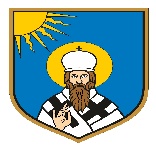 SADRŽAJAKTI OPĆINSKOG VIJEĆA:1. Zaključak o usvajanju zapisnika sa 4. sjednice Općinskog vijeća Općine Šodolovci………...32.  Proračun Općine Šodolovci za 2022. godinu s projekcijama za 2023. i 2024. godinu……….43. Odluka o izvršenju Proračuna Općine Šodolovci za 2022. godinu………………………….484. Program javnih potreba u socijalnoj skrbi Općine Šodolovci za 2022. godinu……………...505. Program javnih potreba u kulturi  i religiji Općine Šodolovci za 2022. godinu……………..536. Program javnih potreba u sportu za 2022. godinu…………………………………………..557. Program javnih potreba u predškolskom odgoju i obrazovanju Općine Šodolovci za 2022. godinu…………………………………………………………………………………………578. Program održavanja objekata i uređaja komunalne infrastrukture Općine Šodolovci za 2022. godinu…………………………………………………………………………………………609. Program gradnje objekata i uređaja komunalne infrastrukture Općine Šodolovci za 2022. godinu…………………………………………………………………………………………7010. Program utroška sredstava naknade za zadržavanje nezakonito izgrađenih zgrada u prostoru za 2022. godinu………………………………………………………………………………..7511. Program utroška sredstava šumskog doprinosa za 2022. godinu…………………………..7612. Program utroška sredstava ostvarenih raspolaganjem poljoprivrednim zemljištem u vlasništvu Republike Hrvatske na području Općine Šodolovci za 2022. godinu……………...7713. Program utroška sredstava vodnog doprinosa za 2022. godinu……………………………8014. Godišnji plan razvoja sustava civilne zaštite na području Općine Šodolovci za 2022. godinu s financijskim učincima za razdoblje 2022.-2024. godina…………………………………….8115. II. Izmjene i dopune Proračuna Općine Šodolovci za 2021. godinu……………………….8516. Odluka o izmjenama Odluke o raspodjeli rezultata poslovanja Općine Šodolovci za 2020. godinu………………………………………………………………………………………..13017. II. izmjene i dopune Programa javnih potreba u kulturi i religiji Općine Šodolovci za 2021. godinu………………………………………………………………………………………..13118. II. izmjene i dopune Programa socijalne skrbi Općine Šodolovci za 2021. godinu………13219. II. izmjene i dopune Programa javnih potreba u sportu Općine Šodolovci za 2021. godinu………………………………………………………………………………………..13520. II. izmjene i dopune Programa javnih potreba u predškolskom odgoju i obrazovanju Općine Šodolovci za 2021. godinu…………………………………………………………………...13721. II. izmjene i dopune Programa održavanja objekata i uređaja komunalne infrastrukture Općine Šodolovci za 2021. godinu…………………………………………………………..13922. II. izmjene i dopune Programa gradnje objekata i uređaja komunalne infrastrukture Općine Šodolovci za 2021. godinu…………………………………………………………………...14423. II. izmjene i dopune Programa utroška sredstava ostvarenih raspolaganjem poljoprivrednim zemljištem u vlasništvu Republike Hrvatske na području Općine Šodolovci za 2021. godinu………………………………………………………………………………………..14824. I. izmjene i dopune Programa utroška sredstava šumskog doprinosa za 2021. godinu…...15125. I. izmjene i dopune Programa utroška sredstava vodnog doprinosa za 2021. godinu…….15226. I. izmjene i dopune Programa utroška sredstava naknade za zadržavanje nezakonito izgrađenih zgrada u prostoru za 2021. godinu……………………………………………..…15327. Analiza stanja sustava civilne zaštite na području Općine Šodolovci u 2021. godini…….15428. Odluka o raspoređivanju sredstva iz Proračuna Općine Šodolovci za redovito godišnje financiranje političkih stranaka i nezavisnih vijećnika Općinskog vijeća Općine Šodolovci za 2022. godinu………………………………………………………………………………....15829. Odluka o usvajanju Godišnjeg plana upravljanja i raspolaganja imovinom u vlasništvu Općine Šodolovci za 2022. godinu…………………………………………………………..15930. Odluka o donošenju Plana djelovanja u području prirodnih nepogoda za 2022. godinu….19431. Odluka o izmjenama i dopunama Odluke o komunalnom redu Općine Šodolovci…….…23232. Odluka o komunalnim djelatnostima na području Općine Šodolovci……………………23533. Odluka o usklađivanju imena ulica na području Općine Šodolovci…………...…………24034. Godišnji plan davanja koncesija na području Općine Šodolovci za 2022. godinu…..……24235. Srednjoročni plan davanja koncesija na području Općine Šodolovci za razdoblje 2022.- 2024. godina………………………………………………………………………………....24336. Odluka o izdavanju tabularne isprave…………………………………………………....24537. Odluka o otpisu spornih, sumnjivih, zastarjelih i nenaplativih potraživanja………..……246AKTI OPĆINSKOG NAČELNIKA:1. Odluka o donošenju Provedbenog Programa Općine Šodolovci za razdoblje 2021. – 2025. godine……………………………………………………………………………………..…2472. Odluka o osnivanju i imenovanju Povjerenstva za popis imovine i obveza Općine Šodolovci……………………………………………………………………………...…….2703. Plan vježbi civilne zaštite Općine Šodolovci za 2022. godinu……………………………..272Na temelju članka 31. Statuta Općine Šodolovci („službeni glasnik općine Šodolovci“ broj 2/21) Općinsko vijeće Općine Šodolovci na svojoj 5. sjednici održanoj dana 20. prosinca 2021. godine donosiZAKLJUČAKo usvajanju zapisnika sa 4. sjednice Općinskog vijeća Općine ŠodolovciČlanak 1.Usvaja se Zapisnik sa 4. sjednice Općinskog vijeća Općine Šodolovci, održane 12. studenog 2021. godine.Članak 2.Ovaj Zaključak objavit će se u „Službenom glasniku Općine Šodolovci“.KLASA: 021-05/21-02/6URBROJ: 2121/11-01-21-4Šodolovci, 20. prosinca 2021.                                   PREDSJEDNIK OPĆINSKOG VIJEĆA:                                                                                                             Lazar Telenta**********Na temelju članka 39. st. 1. Zakona o Proračunu (NN br. 87/08, 136/12 i 15/15) i članka 31. Statuta Općine Šodolovci („Službeni glasnik Općine Šodolovci“ br. 2/21) Općinsko vijeće Općine Šodolovci na 5. sjednici vijeća održanoj 20. prosinca donosi:PLAN PRORAČUNA OPĆINE ŠODOLOVCI ZA 2022.g. I PROJEKCIJE ZA 2023. I 2024.g.I. OPĆI DIOČlanak 1.Plan Proračuna Općine Šodolovci  za 2022.g. i projekcije za 2023. i 2024.g. (u daljnjem tekstu: Proračun) sastoji se od:Članak 2.Prihodi i primici te rashodi i izdaci po ekonomskoj klasifikaciji utvrđuju se u Računu prihoda i rashoda i Računu zaduživanja/financiranja u Planu  Proračuna i to kako slijedi:Rashodi prema izvorima financiranjaRashodi prema funkcijskoj klasifikacijiII. POSEBNI DIOČlanak 3.Rashodi poslovanja i rashodi za nabavu nefinancijske su u Posebnom dijelu Plana Proračuna raspoređeni  prema organizacijskoj i programskoj klasifikaciji na razini odjeljka ekonomske klasifikacije kako slijedi:III. ZAVRŠNE ODREDBEČlanak 4.Plan Proračuna Općine Šodolovci za 2022.g. i projekcije za 2023.g. i 2024.g. objavit će se u Službenom glasniku općine Šodolovci i na web stranici Općine www.sodolovci.hr. KLASA: 400-06/21-01/1URBROJ: 2121/11-01-21-1Šodolovci, 20. prosinca  2021.g.                                                                                                           PREDSJEDNIK OPĆINSKOG VIJEĆA:                                                                                                                                                                                               Lazar Telenta           **********Na temelju članka 14. stavak 1. Zakona o proračunu („Narodne novine“ broj 87/08, 136/12 i 15/15) i članka 31. Statuta Općine Šodolovci („Službeni glasnik Općine Šodolovci“ broj 2/21), Općinsko vijeće Općine Šodolovci na 5. sjednici održanoj 20. prosinca 2021. godine donijelo jeO D L U K Uo izvršenju Proračuna Općine Šodolovciza 2022. godinuČlanak 1.	Ovom se Odlukom uređuju prihodi i primici, rashodi i izdaci Proračuna Općine Šodolovci za 2022.g. (u daljem tekstu: Proračun), način izvršenja Proračuna, upravljanje financijskom i nefinancijskom imovinom, korištenje namjenskih prihoda i primitaka, prava i obveze korisnika proračunskih sredstava, ovlasti općinskog načelnika u izvršavanju Proračuna te druga pitanja u izvršavanju Proračuna.Članak 2.Sredstva proračuna osiguravaju se proračunskim korisnicima (u daljem tekstu: korisnici) koji su u Posebnom dijelu Proračuna određeni za nositelja sredstava raspoređenih po programima (aktivnostima i projektima), po vrstama rashoda i izdataka te po izvorima financiranja. Korisnici smiju Proračunska sredstva koristiti samo za namjene koje su određene Proračunom i to do visine utvrđene u njegovom Posebnom dijelu.	Vijeće srpske nacionalne manjine Općine Šodolovci je proračunski korisnik Općine Šodolovci, a isti koriste žiro račun Općine Šodolovci IBAN HR53 2500 0091 8614 0000 6 za svoje redovno poslovanje. Aktivnosti Vijeća srpske nacionalne manjine iskazane su u Proračunu općine Šodolovci te isti nisu u obvezi sastavljati zasebne financijske izvještaje kao ni Izjavu o fiskalnog odgovornosti. 	Općina Šodolovci u svojim poslovnim knjigama rashode Vijeća srpske nacionalne manjine iskazuje po prirodnoj vrsti rashoda i ne koristi podskupinu 367.Članak 3.	Proračunska sredstva koristit će se samo za namjene utvrđene u Proračunu.	Proračun se izvršava u skladu s njegovim likvidnim mogućnostima. Iznimno zbog neusklađenog priliva sredstava u Proračun, Općinsko vijeće može izmijeniti dinamiku doznake sredstava pojedinim korisnicima kao i umanjiti ili privremeno obustaviti isplatu sredstava u visini nenamjenskog korištenja istih. 	Svi korisnici Proračunskih sredstava moraju sredstva koristiti za utvrđene namjene štedljivo i u skladu sa propisima o korištenju odnosno raspolaganju tim sredstvima.	Nadzor nad korištenjem Proračunskih sredstava obavlja se u skladu sa zakonom o proračunu.Članak 4.Općina Šodolovci izdvaja u sredstva Proračunske zalihe 30.000,00 kuna. Sredstva Proračunske zalihe koriste se za hitne i druge namjene utvrđene člankom 56. Zakona o proračunu. O korištenju sredstava Proračunske zalihe odlučuje Općinski načelnik. Načelnik može raspolagati sredstvima Proračunske zalihe do iznosa od 5.000,00 kuna po pojedinom zahtjevu.Članak 5.	Proračun se izvršava od 01. siječnja do 31. prosinca 2022. godine. Samo naplaćeni prihodi u kalendarskoj godini priznaju se kao prihodi Proračuna za 2022. godinu.	Sredstva preostala u proračunu iz prethodne godine koristiti će se za namjene utvrđene u Proračunu Općine Šodolovci za 2022. godinu. Rashodi za koje nastane obveza u 2022. godini rashodi su Proračuna za 2022. godinu neovisno o plaćanju.Članak 6.Proračunska sredstva ne mogu se preraspodijeliti, osim pod uvjetima i na način kako je utvrđeno Zakonom o proračunu i ovom Odlukom.	Općinski načelnik može odobriti preraspodjelu sredstava unutar proračunskih stavaka najviše do 5% rashoda i izdataka planiranih na proračunskoj stavci donesenoj od strane Općinskog vijeća Općine Šodolovci koja se umanjuje.	Općinski načelnik izvješćuje Općinsko vijeće o odobrenoj preraspodjeli sredstava uz polugodišnji i godišnji izvještaj o izvršenju Proračuna.Članak 7.	Odluku o zaduživanju Općine i davanju jamstva donosi Općinsko vijeće sukladno Zakonu.	Općina se može kratkoročno zaduživati u skladu s Zakonom o proračunu. Članak 8.	Sredstva raspoređena u Proračunu za izdatke na pozicijama transferi neprofitnim organizacijama te nabava kapitalnih sredstava doznačit će se na temelju Odluke načelnika.Članak 9.	Namjenski prihodi proračuna su prihodi za posebne namjene, pomoći, donacije i prihodi od prodaje ili zamjene nefinancijske imovine u vlasništvu Općine i naknade s naslova osiguranja.	Namjenski primici su primici od financijske imovine i zaduživanja čija je namjena utvrđena propisom i/ili ugovorom.	Vlastiti prihodi su prihodi koje Općina ostvaruje od obavljanja poslova na tržištu i u tržišnim uvjetima.	Sredstva namjenskih prihoda i primitaka iz stavka 1. i 2. ovog članka kao i vlastitih prihoda koja nisu iskorištena u prethodnoj godini prenose se u tekuću proračunsku godinu.	Ukoliko su namjenski prihodi i primici i vlastiti prihodi uplaćeni u nižem iznosu nego što je planirano, mogu se preuzeti i plaćati obveze do visine uplaćenih odnosno prenesenih sredstava. 	Naplaćeni i preneseni, a neplanirani namjenski prihodi i primici i vlastiti prihodi mogu se izvršavati prema naknadno utvrđenim aktivnostima i/ili projektima.Članak 10.	Ako tijekom godine dođe do znatnije neusklađenosti ostvarivanja planiranih prihoda i primitaka, te rashoda i izdataka proračuna, Općinski načelnik predložit će izmjene i dopune proračuna radi uravnoteženja, odnosno preraspodjele sredstava.Članak 11.	Za izvršenje ovog Proračuna u cijelosti je odgovoran Načelnik.	Naredbodavatelj za izvršenje Proračuna u cijelosti je Načelnik.	Općinski načelnik može u cijelosti ili djelomično otpisati dug prema Općini ako bi troškovi postupka naplate potraživanja bili u nerazmjeru s visinom potraživanja odnosno zbog drugog opravdanog razloga.Odgoda plaćanja i obročna otplata (reprogram) duga Općini te otpis i djelomičan otpis potraživanja Općine, određuje se i provodi na način i po uvjetima sukladno važećim propisima.Općinski načelnik odlučuje o otpisu nenaplativih i spornih potraživanja temeljem izvještaja Povjerenstva za popis potraživanja, a sukladno Pravilniku o proračunskom računovodstvu i Računskom planu (Narodne novine broj 124/14, 115/15, 87/16 ,3/18, 126/19 i 108/20).Članak 12.	Svaki rashod i izdatak iz Proračuna mora se temeljiti na vjerodostojnoj knjigovodstvenoj ispravi kojom se dokazuje obveza plaćanja. Zahtjev za isplatu sredstava za nabavu roba, obavljanje usluga i ustupanje radova mora se temeljiti na propisima o javnoj nabavi.Članak 13.	Ova odluka objavit će se u „Službenom glasniku Općine Šodolovci“, a primjenjuje se od 01. siječnja 2022. godine.Klasa: 400-06/21-01/1Urbroj: 2121/11-01-21-2Šodolovci, 20. prosinca 2021.                              PREDSJEDNIK OPĆINSKOG VIJEĆA                                                                                                     Lazar Telenta**********Na temelju članka 117. Zakona o socijalnoj skrbi („Narodne novine“ broj 157/13, 152/14, 99/15, 52/16, 16/17, 130/17, 98/19, 64/20 i 138/20) i članka 31. Statuta Općine Šodolovci („službeni glasnik općine Šodolovci“ broj 2/21), Općinsko vijeće Općine Šodolovci na svojoj 5. sjednici održanoj dana 20. prosinca 2021. godine donosiPROGRAMJAVNIH POTREBA U SOCIJALNOJ SKRBI OPĆINE ŠODOLOVCI ZA 2022. GODINUČlanak 1.Programom javnih potreba u socijalnoj skrbi Općine Šodolovci za 2022. godinu utvrđuju se prava korisnika na oblike socijalne pomoći koje osigurava Općina Šodolovci.Oblici pomoći Programa javnih potreba u socijalnoj skrbi, sukladno Odluci o pravima iz socijalne skrbi Općine Šodolovci, su sljedeći:- jednokratne pomoći,- troškovi stanovanja,- naknada za troškove ogrjeva,- naknade u naravi socijalno ugroženim kućanstvima.Članak 2.Osim isključivo socijalnih mjera usmjerenih na socijalno ugrožene kategorije stanovništva ovaj Program usmjeren je i na jačanje unapređenja kvalitete življenja na području Općine Šodolovci kojim su obuhvaćeni svi stanovnici s područja općine bez obzira na socijalne kriterije, pa tako unutar njega imamo još nekoliko vidova pomoći koje se financiraju iz Proračuna općine i to:- pomoć za novorođeno dijete,- novogodišnji poklon paketići djeci,- sufinanciranje priključaka na vodovodnu mrežu,- novčani dodaci umirovljenicima povodom blagdana Članak 3.Planirana sredstva za provedbu Programa javnih potreba u socijalnoj skrbi iz Općinskog Proračuna za 2022. godinu iznose kako slijedi:Članak 4.Financijska sredstva za ostvarivanje Programa javnih potreba osigurat će se iz Proračuna Općine Šodolovci za 2022. godinu ovisno o priljevu sredstava u Proračun.Članak 5.Program javnih potreba u socijalnoj skrbi Općine Šodolovci za 2022. godinu objavit će se u „službenom glasniku općine Šodolovci“ a primjenjuje se od 01. siječnja 2022. godine.KLASA: 551-01/21-01/2URBROJ: 2121/11-01-21-1Šodolovci, 20. prosinca 2021.                                   PREDSJEDNIK OPĆINSKOG VIJEĆA:                                                                                                             Lazar Telenta**********Na temelju članka 1. i 9 a. Zakona o financiranju javnih potreba u kulturi („Narodne novine“ broj 47/90, 27/93 i 38/09) i članka 31. Statuta Općine Šodolovci („službeni glasnik općine Šodolovci“ broj 2/21), Općinsko vijeće Općine Šodolovci na svojoj 5. sjednici održanoj dana 20. prosinca 2021. godine donosiPROGRAMJAVNIH POTREBA U KULTURI I RELIGIJI OPĆINE ŠODOLOVCI ZA 2022. GODINUČlanak 1.Programom javnih potreba u kulturi i religiji Općine Šodolovci za 2022. godinu utvrđuju se aktivnosti, poslovi, djelatnosti u kulturi i religiji od značenja za Općinu Šodolovci.Programom se posebice utvrđuju aktivnosti u održavanju i uređenju domova kulture u naseljima Općine Šodolovci unutar kojih djeluju udruge kulturnog značaja koje djeluju na području Općine Šodolovci, a svojim radom i aktivnostima pridonose kulturnom razvoju općine.Nadalje programom se osiguravaju sredstva za financiranje kulturnih manifestacija na području Općine Šodolovci ali i nabava kulturnih umjetničkih djela za potrebe općine.Članak 2.Programom se planiraju i sredstva za financiranje vjerskih zajednica koje djeluju na području Općine Šodolovci ali i sredstva pomoći za pojedine vjerske zajednice izvan područja općine a koje su u potrebi.Članak 3.Planirana sredstva za provedbu Programa javnih potreba u kulturi i religiji iz Općinskog Proračuna za 2022. godinu iznose kako slijedi:Članak 3.Financijska sredstva za ostvarivanje Programa javnih potreba u kulturi i religiji osigurat će se iz Proračuna Općine Šodolovci za 2022. godinu ovisno o priljevu sredstava u Proračun.Članak 4.Program javnih potreba u kulturi i religiji Općine Šodolovci za 2022. godinu objavit će se u „službenom glasniku općine Šodolovci“ a primjenjuje se od 01. siječnja 2022. godine.KLASA: 612-01/21-01/1URBROJ: 2121/11-01-21-1Šodolovci, 20. prosinca 2021.                                   PREDSJEDNIK OPĆINSKOG VIJEĆA:                                                                                                           Lazar Telenta**********Na temelju članka 74. stavak 2. i 76. stavak 4. Zakona o sportu („Narodne novine“ broj 71/06, 150/08, 124/10, 124/11, 86/12, 94/13, 85/15, 19/16, 98/19, 47/20 i 77/20) i članka 31. Statuta Općine Šodolovci („službeni glasnik općine Šodolovci“ broj 2/21), Općinsko vijeće Općine Šodolovci na svojoj 5. sjednici održanoj dana 20. prosinca 2021. godine donosiPROGRAMJAVNIH POTREBA U SPORTU OPĆINE ŠODOLOVCI ZA 2022. GODINUČlanak 1.Programom javnih potreba u sportu Općine Šodolovci za 2022. godinu utvrđuju se aktivnosti, poslovi, djelatnosti u sportu od značenja za Općinu Šodolovci.Programom se posebice utvrđuju aktivnosti u održavanju i uređenju sportskih terena kroz donacije sportskim klubovima koji djeluju na području Općine Šodolovci, a svojim radom i aktivnostima pridonose sportskom razvoju općine.Članak 2.Planirana sredstva za provedbu Programa javnih potreba sportu iz Općinskog Proračuna za 2022. godinu iznose kako slijedi:Članak 3.Financijska sredstva za ostvarivanje Programa javnih potreba u sportu osigurat će se iz Proračuna Općine Šodolovci za 2022. godinu ovisno o priljevu sredstava u Proračun.Članak 4.Program javnih potreba u sportu Općine Šodolovci za 2022. godinu objavit će se u „službenom glasniku općine Šodolovci“ a primjenjuje se od 01. siječnja 2022. godine.KLASA: 620-01/21-01/1URBROJ: 2121/11-01-21-1Šodolovci, 20. prosinca 2021.                                   PREDSJEDNIK OPĆINSKOG VIJEĆA:                                                                                                             Lazar Telenta **********Na temelju članka 49. Zakona o predškolskom odgoju i obrazovanju („Narodne novine“ broj 10/97, 107/07, 94/13 i 98/19) i Odluke o utvrđivanju mjerila za osiguravanje sredstava za zadovoljenje javnih potreba u djelatnosti predškolskog odgoja, članka 143. Zakona o odgoju i obrazovanju u osnovnoj i srednjoj školi („Narodne novine“ broj 87/08, 86/09, 92/10, 105/1090/11, 5/12, 16/12, 86/12, 126/12, 94/13, 152/14, 07/17, 68/18, 98/19 i 64/20) i članka 31. Statuta Općine Šodolovci („službeni glasnik općine Šodolovci“ broj 2/21), Općinsko vijeće Općine Šodolovci na svojoj 5. sjednici održanoj dana 20. prosinca 2021. godine donosiPROGRAMJAVNIH POTREBA U PREDŠKOLSKOM ODGOJU I OBRAZOVANJUOPĆINE ŠODOLOVCI ZA 2022. GODINUČlanak 1.Ovim Programom određuje se izdvajanja u okviru Proračuna Općine Šodolovci za 2022. godinu kojima će se financirati potrebe u predškolskom odgoju, osnovnoškolskom obrazovanju, srednjoškolskom obrazovanju te visokom obrazovanju.Članak 2.Financiranje potreba u predškolskom odgoju sastoji se od sljedećih aktivnosti:1. Sredstva za financiranje programa obvezne predškole osiguravaju se u Proračunu Općine Šodolovci. Program obvezne predškole provodit će se na način da se u naseljima Silaš i Šodolovci u sklopu područnih škola organizira provođenje programa predškole koje troškove će u potpunosti snositi općine (troškovi po ugovoru o djelu za provođenje programa predškole i materijalni troškovi u vidu pribora i pratećih rekvizita potrebnih svakom pojedinom polazniku). Općina će također financirati boravak djece s područja općine Šodolovci koji program obvezne predškole pohađaju u dječjim vrtićima s kojima ima sklopljen Ugovor o provođenju programa obvezne predškole.2. Kako na području Općine Šodolovci ne postoji dječji vrtić Općina Šodolovci sufinancira pohađanje dječjeg vrtića za djecu s područja Općine Šodolovci u iznosu od 1.000,00 kuna po djetetu a na temelju Ugovora sklopljenih s dječjim vrtićima izvan općine.Članak 3.Financiranje potreba u osnovnoškolskom obrazovanju sastoji se od sljedećih aktivnosti:1. Općina Šodolovci temeljem Ugovora s Osječko-baranjskom županijom sufinancira provođenje programa „školski obrok za sve“ izdvajajući sredstva za financiranje školskog obroka za sve osnovnoškolce s područja Općine Šodolovci.2. Općina Šodolovci Proračunom za 2021. godinu planira kupnju udžbenika/radnih bilježnica i drugog radnog materijala za sve učenike osnovnih škola od 1-8 razreda s područja općine.3. Pomoć osnovnim školama koje pohađaju djeca s područja Općine Šodolovci u održavanju različitih manifestacija. Članak 4.Financiranje potreba u srednjoškolskom obrazovanju sastoji se od sljedećih aktivnosti:1. Općina Šodolovci sufinancira prijevoz učenika srednjih škola s područja općine u visini razlike između sufinanciranja iznosa od strane države do pune cijene mjesečne karte na način da učenici ne plaćaju nikakav iznos za troškove mjesečnih prijevoznih karata.Članak 5.Financiranje potreba u visokoškolskom obrazovanju sastoji se od sljedećih aktivnosti:1. Općina Šodolovci redovitim studentima isplaćuje jednokratne novčane potpore temeljem kriterija određenih Odlukom o pravima iz socijalne skrbi i drugim potporama iz Proračuna Općine Šodolovci („službeni glasnik općine Šodolovci“ broj 1/19, 3/20, 6/20 i 6/21).Članak 6.Planirana sredstva za provedbu Programa javnih potreba u predškolskom odgoju i obrazovanju iz Općinskog Proračuna za 2022. godinu iznose kako slijedi:Članak 7.Financijska sredstva za ostvarivanje Programa javnih potreba u predškolskom odgoju i obrazovanju osigurat će se iz Proračuna Općine Šodolovci za 2022. godinu ovisno o priljevu sredstava u Proračun.Članak 8.Program javnih potreba u predškolskom odgoju i obrazovanju Općine Šodolovci za 2022. godinu objavit će se u „službenom glasniku općine Šodolovci“ a primjenjuje se od 01. siječnja 2022. godine.KLASA: 602-01/21-01/1URBROJ: 2121/11-01-21-1Šodolovci, 20. prosinca 2021.                                   PREDSJEDNIK OPĆINSKOG VIJEĆA:                                                                                                          Lazar Telenta **********Na temelju članka 72. Zakona o komunalnom gospodarstvu („Narodne novine“ broj 68/18, 110/18 i 32/20) i članka 31. Statuta Općine Šodolovci („službeni glasnik općine Šodolovci“ broj 2/21), Općinsko vijeće Općine Šodolovci na svojoj 5. sjednici održanoj dana 20. prosinca 2021. godine donosiPROGRAMODRŽAVANJA OBJEKATA I UREĐAJA KOMUNALNE INFRASTRUKTUREOPĆINE ŠODOLOVCI ZA 2022. GODINUČlanak 1.Ovim Programom određuje se opis i opseg poslova i izvori financijskih sredstava za održavanje objekata i uređaja komunalne infrastrukture na području Općine Šodolovci i to za komunalne djelatnosti kako slijedi:- održavanje nerazvrstanih cesta,- održavanje javnih površina na kojima nije dopušten promet motornim vozilima,- održavanje građevina javne odvodnje oborinskih voda (kanalske mreže),- održavanje javnih zelenih površina,- održavanje građevina, uređaja i predmeta javne namjene,- održavanje groblja,- održavanje čistoće javnih površina,- održavanje javne rasvjete.Članak 2.Održavanjem objekata i uređaja komunalne infrastrukture nastoje se poboljšati uvjeti stanovanja na području Općine Šodolovci.Pod pojmom redovito-kontinuirano održavanja podrazumijeva se:1) Pod održavanjem nerazvrstanih cesta podrazumijeva se skup mjera i radnji koje se obavljaju tijekom cijele godine na nerazvrstanim cestama, uključujući i svu opremu, uređaje i instalacije, sa svrhom održavanja prohodnosti i tehničke ispravnosti cesta i prometne sigurnosti na njima (redovito održavanje), kao i mjestimičnog poboljšanja elemenata ceste, osiguravanja sigurnosti i trajnosti ceste i cestovnih objekata i povećanja sigurnosti prometa (izvanredno održavanje), a u skladu s propisima kojima je uređeno održavanje cesta.(2) Pod održavanjem javnih površina na kojima nije dopušten promet motornih vozila podrazumijeva se održavanje i popravci tih površina kojima se osigurava njihova funkcionalna ispravnost.(3) Pod održavanjem građevina javne odvodnje oborinskih voda podrazumijeva se upravljanje i održavanje građevina koje služe prihvatu, odvodnji i ispuštanju oborinskih voda iz građevina i površina javne namjene u građevinskom području, uključujući i građevine koje služe zajedničkom prihvatu, odvodnji i ispuštanju oborinskih i drugih otpadnih voda, osim građevina u vlasništvu javnih isporučitelja vodnih usluga koje, prema posebnim propisima o vodama, služe zajedničkom prihvatu, odvodnji i ispuštanju oborinskih i drugih otpadnih voda.(4) Pod održavanjem javnih zelenih površina podrazumijeva se košnja, obrezivanje i sakupljanje biološkog otpada s javnih zelenih površina, obnova, održavanje i njega drveća, ukrasnog grmlja i drugog bilja, popločenih i nasipanih površina u parkovima, opreme na dječjim igralištima, fitosanitarna zaštita bilja i biljnog materijala za potrebe održavanja i drugi poslovi potrebni za održavanje tih površina.(5) Pod održavanjem građevina i uređaja javne namjene podrazumijeva se održavanje, popravci i čišćenje tih građevina, uređaja i predmeta.(6) Pod održavanjem groblja podrazumijeva se održavanje prostora i zgrada za obavljanje ispraćaja i ukopa pokojnika te uređivanje putova, zelenih i drugih površina unutar groblja.(7) Pod održavanjem čistoće javnih površina podrazumijeva se čišćenje površina javne namjene, osim javnih cesta, koje obuhvaća ručno i strojno čišćenje i pranje javnih površina od otpada, snijega i leda, kao i postavljanje i čišćenje košarica za otpatke i uklanjanje otpada koje je nepoznata osoba odbacila na javnu površinu ili zemljište u vlasništvu jedinice lokalne samouprave.(8) Pod održavanjem javne rasvjete podrazumijeva se upravljanje i održavanje instalacija javne rasvjete, uključujući podmirivanje troškova električne energije, za rasvjetljavanje površina javne namjene.Članak 3.Planirana sredstva za provedbu Programa održavanja objekata i uređaja komunalne infrastrukture Općine Šodolovci za 2022. godinu iznose kako slijedi:Članak 4.Financijska sredstva za ostvarivanje Programa održavanja osigurat će se iz Proračuna Općine Šodolovci za 2022. godinu ovisno o priljevu sredstava u Proračun.Članak 5.Program održavanja objekata i uređaja komunalne infrastrukture na području Općine Šodolovci za 2022. godinu objavit će se u „službenom glasniku općine Šodolovci“ a primjenjuje se od 01. siječnja 2022. godine.KLASA: 363-01/21-01/4URBROJ: 2121/11-01-21-1Šodolovci, 20. prosinca 2021.                                 PREDSJEDNIK OPĆINSKOG VIJEĆA:                                                                                                           Lazar Telenta**********Na temelju članka 67. stavak 1. Zakona o komunalnom gospodarstvu („Narodne novine“ broj 68/18, 110/18 i 32/20) i članka 31. Statuta Općine Šodolovci („službeni glasnik općine Šodolovci“ broj 2/21), Općinsko vijeće Općine Šodolovci na svojoj 5. sjednici održanoj dana 20. prosinca 2021. godine donosiPROGRAMGRADNJE OBJEKATA I UREĐAJA KOMUNALNE INFRASTRUKTUREOPĆINE ŠODOLOVCI ZA 2022. GODINUI. OPĆE ODREDBEČlanak 1.Ovim Programom određuje se gradnja objekata i uređaja komunalne infrastrukture koja će se graditi na području Općine Šodolovci u 2022. godini i to:- građevine komunalne infrastrukture koje će se graditi u uređenim dijelovima građevinskog područja,- postojeće građevine komunalne infrastrukture koje će se rekonstruirati i način rekonstrukcije.U 2022. godini ne planiraju se zahvati:- građenja objekata i uređaja komunalne infrastrukture radi uređenja neuređenog dijela građevinskog područja naselja, - građenja objekata i uređaja komunalne infrastrukture izvan građevinskog područja, - uklanjanje građevina komunalne infrastrukture.Članak 2.Komunalna infrastruktura na području Općine Šodolovci su sljedeće građevine: nerazvrstane ceste, javne prometne površine kojima nije dopušten promet motornih vozila, javna parkirališta, javne zelene površine, građevine i uređaji javne namjene, javna rasvjeta i groblja.Ovaj program sadrži procjenu troškova projektiranja, revizije, građenja, provedbe stručnog nadzora građenja i provedbe vođenja projekata građenja (u daljnjem tekstu: procjena troškova građenja) komunalne infrastrukture s naznakom izvora njihova financiranja. II. GRAĐEVINE KOMUNALNE INFRASTRUKTURE KOJE ĆE SE GRADITI U UREĐENIM DIJELOVIMA GRAĐEVINSKOG PODRUČJAČlanak 3.Tijekom 2022. godine planiraju se graditi sljedeće građevine:III. POSTOJEĆE GRAĐEVINE KOMUNALNE INFRASTRUKTURE KOJE ĆE SE REKONSTRUIRATI I NAČIN REKONSTRUKCIJEČlanak 4.Tijekom 2022. godine planiraju se rekonstruirati sljedeće građevine:IV. REKAPITULACIJAČlanak 5.Utvrđuje se sljedeća rekapitulacija programa po vrsti i izvorima financiranja gradnje komunalne infrastrukture:V. ZAVRŠNE ODREDBEČlanak 6.Financijska sredstva za ostvarivanje Programa gradnje objekata i uređaja komunalne infrastrukture na području Općine Šodolovci osigurat će se iz Proračuna Općine Šodolovci za 2022.godinu.Ovisno o ostvarenju proračunskih prihoda u 2022. godini Općinsko vijeće može smanjiti ili povećati opseg radova utvrđenih ovim Programom radi usklađenja opsega radova sa mogućnostima financiranja istih.Članak 7.Program gradnje objekata i uređaja komunalne infrastrukture na području Općine Šodolovci za 2022. godinu objavit će se u „službenom glasniku općine Šodolovci“ a primjenjuje se od 01. siječnja 2022. godine.KLASA: 361-01/21-01/1URBROJ: 2121/11-01-21-1Šodolovci, 20. prosinca 2021.                                                                                                                            PREDSJEDNIK OPĆINSKOG VIJEĆA:                                                                                                            Lazar Telenta**********Na temelju članka 31. stavka 3. Zakona o postupanju s nezakonito izgrađenim zgradama („Narodne novine“ broj 86/12, 143/13, 65/17 i 14/19) i članka 31. Statuta općine Šodolovci („službeni glasnik općine Šodolovci“ broj 2/21) općinsko Vijeće Općine Šodolovci na svojoj 5. sjednici održanoj dana 20. prosinca 2021. godine donosiPROGRAM utroška sredstava naknade za zadržavanje nezakonito izgrađenih zgrada u prostoru za 2022. godinuČlanak 1.Programom utroška sredstava naknade za zadržavanje nezakonito izgrađenih zgrada u prostoru utvrđuje se opis poslova koji će se izvršiti iz sredstava ostvarenih od naknade za zadržavanje nezakonito izgrađenih zgrada u prostoru za 2022. godinu.Članak 2.Prihod Općine Šodolovci za 2022. godinu s osnove naknade za zadržavanje nezakonito izgrađenih zgrada u prostoru, a kao 30 % ukupnog iznosa naknade, planiran je u iznosu od 4.320,00 kuna.Članak 3.Ostvareni prihodi od naknada za zadržavanje nezakonito izgrađenih zgrada u prostoru iz članka 2. ovog Programa utrošit će se kako slijedi:Članak 4.Planirana i raspoređena novčana sredstva iz članka 2. i 3. ovog Programa izdvajat će se iz Proračuna Općine Šodolovci u skladu s dinamikom punjenja Proračuna.Članak 5.Program utroška sredstava naknade za zadržavanje nezakonito izgrađenih zgrada u prostoru za 2022. objavit će se u „službenom glasniku općine Šodolovci“ a primjenjuje se od 01. siječnja 2022. godine.KLASA: 361-08/21-01/1URBROJ: 2121/11-01-21-1Šodolovci, 20. prosinca 2021.                                                                                                                   PREDSJEDNIK OPĆINSKOG VIJEĆA                                                                                                        Lazar Telenta           **********Na temelju članka 69. stavak 4. Zakona o šumama („Narodne novine“ broj 68/18, 115/18, 98/19, 32/20 i 145/20) i članka 31. Statuta Općine Šodolovci („Službeni glasnik Općine Šodolovci“ broj 2/21) Općinsko vijeće Općine Šodolovci na svojoj 5. sjednici održanoj dana 20. prosinca 2021. godine donosiPROGRAMutroška sredstava šumskog doprinosa za 2022. godinuČlanak 1.Programom utroška sredstava šumskog doprinosa utvrđuje se opis poslova koji će se izvršiti iz sredstava ostvarenih od šumskog doprinosa za 2022. godinu.Članak 2.Prihod Općine Šodolovci za 2022. godinu s osnove šumskog doprinosa planiran je u iznosu od 120.343,65 kuna.Članak 3.Planirana sredstva šumskog doprinosa u 2022. godini planiraju se utrošiti kako slijedi: Članak 4.Planirana i raspoređena novčana sredstva iz članka 2. i 3. ovog Programa izdvajat će se iz Proračuna Općine Šodolovci u skladu s dinamikom punjenja Proračuna.Članak 5.Program utroška sredstava šumskog doprinosa za 2022. godinu objavit će se u „službenom glasniku općine Šodolovci“ a primjenjuje se od 01. siječnja 2022. godine.Klasa: 321-04/21-01/1Urbroj: 2121/11-01-21-1Šodolovci, 20. prosinca 2021.                             PREDSJEDNIK OPĆINSKOG VIJEĆA                                                                                                             Lazar Telenta**********Temeljem članka 49. stavak 4. Zakona o poljoprivrednom zemljištu („Narodne novine“ broj 20/18, 115/18 i 98/19) i članka 31. Statuta Općine Šodolovci („službeni glasnik općine Šodolovci“ broj 2/21) Općinsko vijeće Općine Šodolovci na svojoj 5. sjednici, održanoj dana 20. prosinca 2021. godine donosiPROGRAMutroška sredstava ostvarenih raspolaganjem poljoprivrednim zemljištem u vlasništvu Republike Hrvatske na području Općine Šodolovci za 2022. godinuČlanak 1.Programom utroška sredstava ostvarenih raspolaganjem poljoprivrednim zemljištem u vlasništvu Republike Hrvatske na području Općine Šodolovci određuju se uvjeti i način korištenja sredstava ostvarenih od prodaje, prodaje izravnom pogodbom te privremenog raspolaganja poljoprivrednog zemljišta u vlasništvu Republike Hrvatske na području Općine Šodolovci.Članak 2.Prihodi od raspolaganja poljoprivrednim zemljištem u vlasništvu RH na području Općine Šodolovci u 2021. godini planiraju se kako slijedi:Članak 3.Utrošak sredstava ostvarenih raspolaganjem poljoprivrednim zemljištem u vlasništvu RH na području Općine Šodolovci u 2021. godini planira se kako slijedi:Članak 4.Planirana i raspoređena novčana sredstva iz članka 2. i 3. ovog Programa izdvajat će se iz Proračuna Općine Šodolovci u skladu s dinamikom punjenja Proračuna.Članak 5.Program utroška sredstava ostvarenih raspolaganjem poljoprivrednim zemljištem u vlasništvu Republike Hrvatske na području Općine Šodolovci za 2022. godinu objavit će se u „službenom glasniku općine Šodolovci“ a primjenjuje se od 01. siječnja 2022. godine.KLASA: 320-02/21-01/1URBROJ: 2121/11-01-20-1Šodolovci, 20. prosinca 2021.                                 PREDSJEDNIK OPĆINSKOG VIJEĆA:                                                                                                             Lazar Telenta**********Na temelju članka 12. Zakona o financiranju vodnog gospodarstva („Narodne novine“ broj 153/09, 90/11, 56/13, 154/14, 119/15, 120/16, 127/17 i 66/19) i članka 31. Statuta općine Šodolovci („službeni glasnik općine Šodolovci“ broj 2/21) općinsko Vijeće Općine Šodolovci na svojoj 5. sjednici održanoj dana 20. prosinca 2021. godine donosiPROGRAM utroška sredstava vodnog doprinosa  za 2022. godinuČlanak 1.Ovim Programom određuju se uvjeti i način korištenja sredstava ostvarenih od vodnog doprinosa u 2022. godini.Članak 2.Prihod Općine Šodolovci za 2022. godinu s osnove vodnog doprinosa planira se u iznosu od 6.789,25 kuna.Članak 3.Ostvareni prihod od vodnog doprinosa iz članka 2. ovog Programa utrošit će se kako slijedi:Članak 4.Planirana i raspoređena novčana sredstva iz članka 2. i 3. ovog Programa izdvajat će se iz Proračuna Općine Šodolovci u skladu s dinamikom punjenja Proračuna.Članak 5.Program utroška sredstava vodnog doprinosa za 2022. objavit će se u „službenom glasniku općine Šodolovci“ a primjenjuje se od 01. siječnja 2022. godine.KLASA: 325-08/21-01/1URBROJ: 2121/11-01-21-1Šodolovci, 20. prosinca 2021.                                                                                                                   PREDSJEDNIK OPĆINSKOG VIJEĆA                                                                                                        Lazar Telenta                 **********Na temelju članka 17. stavak 1. Zakona o sustavu civilne zaštite („Narodne novine“ broj 82/15, 118/18 i 31/20) i članka 31. Statuta Općine Šodolovci („službeni glasnik općine Šodolovci“ broj 2/21) Općinsko vijeće Općine Šodolovci na svojoj 5. sjednici održanoj 20. prosinca 2021. godine donosiGODIŠNJI PLAN RAZVOJA SUSTAVA CIVILNE ZAŠTITEna području općine Šodolovci za 2022. godinus financijskim učincima za razdoblje 2022.- 2024.g.Civilna zaštita je sustav organiziranja sudionika, operativnih snaga i građana za ostvarivanje zaštite i spašavanja ljudi, životinja, materijalnih i kulturnih dobara i okoliša u velikim nesrećama i katastrofama i otklanjanja posljedica terorizma i ratnih razaranja.Sustav civilne zaštite obuhvaća mjere i aktivnosti (preventivne, planske, organizacijske, operativne, nadzorne i financijske) kojima se uređuju prava i obveze sudionika, ustroj i djelovanje svih dijelova sustava civilne zaštite i način povezivanja institucionalnih i funkcionalnih resursa sudionika koji se međusobno nadopunjuju u jedinstvenu cjelinu radi smanjenja rizika od katastrofa te zaštite i spašavanja građana, materijalnih i kulturnih dobara i okoliša na teritoriju Republike Hrvatske od posljedica prirodnih, tehničko-tehnoloških velikih nesreća i katastrofa, otklanjanja posljedica terorizma i ratnih razaranja.Jedinice lokalne i područne (regionalne) samouprave dužne su organizirati poslove iz svog samoupravnog djelokruga koji se odnose na planiranje, razvoj, učinkovito funkcioniranje i financiranje sustava civilne zaštite.Jedinice lokalne i područne (regionalne) samouprave dužne su jačati i nadopunjavati spremnost postojećih operativnih snaga sustava civilne zaštite na njihovom području sukladno procjeni rizika od velikih nesreća i planu djelovanja civilne zaštite, a ako postojećim operativnim snagama ne mogu odgovoriti na posljedice utvrđene procjenom rizika, dužne su osnovati dodatne postrojbe civilne zaštite. Planom razvoja sustava civilne zaštite utvrđuju se nositelji, suradnici, rokovi za realizaciju ciljeva u narednoj godini te projekcija s financijskim učincima za trogodišnje razdoblje, odnosno do zaključenja ciklusa/realizacije za koje se Smjernice usvajaju.Predstavničko tijelo, na prijedlog izvršnog tijela jedinice lokalne i područne (regionalne) samouprave, izvršava sljedeće zadaće:- u postupku donošenja proračuna razmatra i usvaja godišnju analizu stanja i godišnji plan razvoja sustava civilne zaštite s financijskim učincima za trogodišnje razdoblje te smjernice za organizaciju i razvoj sustava koje se razmatraju i usvajaju svake četiri godine.- osigurava financijska sredstva za izvršavanje odluka o financiranju aktivnosti civilne zaštite u velikoj nesreći i katastrofi prema načelu solidarnosti. CILJEVI, MJERE I AKTIVNOSTI U SUSTAVU CIVILNE ZAŠTITE U 2022. GODINI:Plan razvoja sustava civilne zaštite predstavlja dokument za implementaciju ciljeva iz Smjernica koji se u njih prenose kako bi se konkretizirale mjere i aktivnosti te utvrdila dinamika njihovog ostvarivanja.Planom razvoja sustava civilne zaštite utvrđuju se nositelji, suradnici, rokovi za realizaciju ciljeva u narednoj godini te projekcija s financijskim učincima za trogodišnje razdoblje, odnosno do zaključenja ciklusa/razdoblja za koje se Smjernice usvajaju.Planiranje i provođenje preventivnih mjera treba se provoditi tako da se u postupak upravljanja rizicima uključe svi odgovorni sudionici sustava civilne zaštite s lokalnih razina kako bi te aktivnosti postepeno postale prioritetima najviše razine koji će se u kontinuitetu ostvarivati kroz politike upravljanja rizicima, odnosno kroz realizaciju planova razvoja sustava civilne zaštite koje je potrebno uskladiti s procjenama rizika od velikih nesreća i katastrofa i Strategijom smanjivanja rizika od katastrofa.Plan razvoja sustava civilne zaštite redovito se revidira na temelju provedene godišnje analize stanja sustava civilne zaštite.Kako bi stanje sustava civilne zaštite podigli na veću razinu potrebno je poduzeti sljedeće:1. Izraditi Plan djelovanja u području prirodnih nepogoda za 2023. godinuNositelj: općinski načelnikSuradnici: jedinstveni upravni odjelRok: studeni 2022.g.Zakonska osnova: Zakon o ublažavanju i uklanjanju posljedica prirodnih nepogoda (NN 16/19)2. Ažurirati plansku dokumentaciju u sustavu civilne zaštiteNositelj: načelnik stožera CZSuradnici: ZaštitaInspekt d.o.o.Rok: kontinuirano 2022.g.Zakonska osnova: Pravilnik o nositeljima, sadržaju i postupcima izrade planskih dokumenata u civilnoj zaštiti te načinu informiranja javnosti u postupku njihovog donošenja (NN 66/21).3. Provesti vježbu operativnih snaga i svih sudionika sustava Civilne zaštiteNositelj: općinski načelnikSuradnici: Područni ured civilne zaštite OsijekRok: listopad 2022.g.Zakonska osnova: Pravilnik o vrstama i načinu provođenja vježbi operativnih snaga sustava civilne zaštite (NN 49/16).4. Izvršiti edukaciju članova postrojbe civilne zaštite opće namjeneNositelj: načelnik stožeraSuradnici: ZaštitaInspekt d.o.o.Rok: listopad 2022.g.Zakonska osnova: Pravilnik o mobilizaciji, uvjetima i načinu rada operativnih snaga sustava civilne zaštite (NN 69/16).5. Izvršiti edukaciju povjerenika i zamjenika povjerenika civilne zaštiteNositelj: načelnik stožeraSuradnici: Područni ured civilne zaštite OsijekRok: listopad 2022.g.Zakonska osnova: Pravilnik o mobilizaciji, uvjetima i načinu rada operativnih snaga sustava civilne zaštite (NN 69/16).6. Izvršiti nabavku osobne zaštitne opreme za članove stožera CZ, članove postrojbe opće namjene, povjerenike i zamjenikeNositelj: općinski načelnikSuradnici: Jedinstveni upravni odjel, načelnik stožera CZRok: listopad 2022.g.Zakonska osnova: Pravilnik o mobilizaciji, uvjetima i načinu rada operativnih snaga sustava civilne zaštite (NN 69/16).7. Ugovoriti police osiguranja od posljedica nesretnog slučaja za članove stožera CZ, članove postrojbe opće namjene, povjerenike i zamjenikeNositelj: općinski načelnikSuradnici: Jedinstveni upravni odjel, načelnik stožera CZRok: prosinac 2022.g.Zakonska osnova: Pravilnik o mobilizaciji, uvjetima i načinu rada operativnih snaga sustava civilne zaštite (NN 69/16).8. Ustrojiti i voditi jedinstvenu evidenciju pripadnika operativnih snaga sustava civilne zaštite, te informacijskih baza podataka o operativnim snagamaNositelj: načelnik stožera Suradnici: Jedinstveni upravni odjelRok: kontinuirano 2022.g.Zakonska osnova: Pravilnik o vođenju evidencija pripadnika operativnih snaga sustava civilne zaštite (NN 75/16), Pravilnik o vođenju jedinstvene evidencije i informacijskih baza podataka o operativnim snagama, materijalnim sredstvima i opremi operativnih snaga sustava civilne zaštite (NN 99/16).9. Uspostaviti komunikaciju s građanima, pravnim osobama, udrugama građana, HGSS, Crvenih križem, Vatrogasnim zajednicama, DVD, DUZS oko pravovremenog izvještavanja o nadolazećim opasnostima, te poduzimanju mjera u otklanjanju posljedica velikih nesreća i katastrofaNositelj: načelnik stožera Suradnici: Jedinstveni upravni odjelRok: kontinuirano 2022.g.PREGELD FINANCIJSKIH UČINAKA SUSTAVA CIVILNE ZAŠTITE ZA RAZDOBLJE 2022. – 2024.KLASA: 810-01/21-01/2URBROJ: 2121/11-01-21-1Šodolovci, 20. prosinca 2021.                                   PREDSJEDNIK OPĆINSKOG VIJEĆA:                                                                                                             Lazar Telenta**********Na temelju članka 39. st. 1. Zakona o Proračunu (NN br. 87/08, 136/12 i 15/15) i članka 31. Statuta Općine Šodolovci („Službeni glasnik Općine Šodolovci“ br.  2/21) Općinsko vijeće Općine Šodolovci na 5. sjednici vijeća održanoj 20. prosinca 2021.g. donosi:II. IZMJENE I DOPUNE PRORAČUNA OPĆINE ŠODOLOVCI ZA 2021.g. I. OPĆI DIOČlanak 1.II. Izmjene i dopune Proračuna Općine Šodolovci  za 2021.g. (u daljnjem tekstu: Proračun) sastoji se od:Članak 2.Prihodi i primici te rashodi i izdaci po ekonomskoj klasifikaciji utvrđuju se u Računu prihoda i rashoda i Računu zaduživanja/financiranja u Proračunu i to kako slijedi:II. POSEBNI DIOČlanak 3.Rashodi poslovanja i rashodi za nabavu nefinancijske u II. Izmjenama i dopuna proračuna za 2021.g. su raspoređeni  po nositeljima, korisnicima, a  u Posebnom dijelu Proračuna  prema organizacijskoj i programskoj klasifikaciji na razini odjeljka ekonomske klasifikacije kako slijedi:III. ZAVRŠNE ODREDBEČlanak 4.II. Izmjene i dopune Proračuna Općine Šodolovci za 2021.g. objavit će se u „Službenom glasniku Općine Šodolovci“ i na web stranici Općine www.sodolovci.hr. KLASA: 400-06/20-01/1                                                                                                                                                                  PREDSJEDNIK OPĆINSKOG VIJEĆA:URBROJ: 2121/11-01-21-4                                                                                                                                                                                  Lazar TelentaŠodolovci, 20. prosinca 2021.g.**********Temeljem članka 82. Pravilnika o proračunskom računovodstvu i računskom planu („Narodne  novine“ broj 124/14, 115/15, 87/16, 3/18, 126/19 i 108/20) i članka 31. Statuta Općine Šodolovci („Službeni glasnik općine Šodolovci „ broj 2/21“) na svojoj 5. sjednici održanoj dana 20. prosinca 2021.godine, donosiODLUKUo  Izmjenama  i dopuni Odluke o raspodjeli rezultata poslovanja Općine Šodolovci za 2020.g.Članak 1. U Odluci o raspodjeli rezultata poslovanja Općine Šodolovci za 2020.g. („Službeni glasnike općine Šodolovci“ broj 2/21) u članku 4. iza stavka 1. dodaje se stavak 2. i glasi:„ U višku prihoda poslovanja s 31.12.2020.g. sadržan je iznos od 263,24 kn, a odnosi se na prihod od poreza na tvrtku. Tijekom 2021.g. izvršen je povrat novčanih sredstava po osnovi prethodno navedenog prihoda te je za navedeni iznos potrebno izvršiti korekciju rezultata poslovanja.“Članak 2.	Članka 5. mijenja se i glasi: „ Manjak prihoda od nefinancijske imovine u iznosu od 1.659.066,22 kn pokrit će se iz viška prihoda poslovanja, a preostali iznos manjka u iznosu od 297.339,10 kn pokrit će se tijekom 2021.g. doznakom sredstava temeljem EU prijenosa i kapitalnih pomoći iz državnog proračuna.“Članak 3.	Članak 6. mijenja se i glasi:„ U višku prihoda poslovanja po obavljenim korekcijama rezultata sadržani su prihodi iz izvora financiranja kako slijedi:Općih prihodi i primici (1.791.572,49 kn)Prihodi po posebnim propisima (137.180,81 kn)Namjenski prihodi (190.581,29 kn).Članak 4.	Ova Odluka objavit će se u Službenom glasniku općine Šodolovci i stupa na snagu osmog dana od dana objave u istom.KLASA: 400-05/21-01/1URBROJ: 2121/11-01-21-2U Šodolovcima, 20. prosinca 2021.g.                                    Predsjednik Općinskog Vijeća:                                                                                                               Lazar Telenta**********Na temelju članka 1. i 9 a. Zakona o financiranju javnih potreba u kulturi („Narodne novine“ broj 47/90, 27/93 i 38/09) i članka 31. Statuta Općine Šodolovci („službeni glasnik općine Šodolovci“ broj 2/21), Općinsko vijeće Općine Šodolovci na 5. sjednici održanoj dana 20. prosinca 2021. godine donosiII. IZMJENE I DOPUNE PROGRAMA JAVNIH POTREBA U KULTURI I RELIGIJI OPĆINE ŠODOLOVCI ZA 2021. GODINUČlanak 1.II. izmjenama i dopunama Programa javnih potreba u kulturi i religiji Općine Šodolovci za 2021. godinu utvrđuju se aktivnosti, poslovi, djelatnosti u kulturi i religiji od značenja za Općinu Šodolovci.II. izmjenama i dopunama se posebice utvrđuju aktivnosti u održavanju i uređenju domova kulture u naseljima Općine Šodolovci unutar kojih djeluju udruge kulturnog značaja koje djeluju na području Općine Šodolovci, a svojim radom i aktivnostima pridonose kulturnom razvoju općine.Nadalje II. izmjenama i dopunama programa se osiguravaju sredstva za financiranje kulturnih manifestacija na području Općine Šodolovci ali i nabava kulturnih umjetničkih djela za potrebe općine.Članak 2.II. izmjenama i dopunama Programa se planiraju i sredstva za financiranje vjerskih zajednica koje djeluju na području Općine Šodolovci ali i sredstva pomoći za pojedine vjerske zajednice izvan područja općine a koje su u potrebi.Članak 3.Planirana sredstva za provedbu II. izmjena i dopuna Programa javnih potreba u kulturi i religiji iz Općinskog Proračuna za 2021. godinu iznose kako slijedi:Članak 3.Financijska sredstva za ostvarivanje II. izmjena i dopuna Programa javnih potreba osigurat će se iz Proračuna Općine Šodolovci za 2021. godinu ovisno o priljevu sredstava u Proračun.Članak 4.II. izmjene i dopune Programa javnih potreba u kulturi i religiji Općine Šodolovci za 2021. godinu objavit će se u „službenom glasniku općine Šodolovci“ a primjenjuju se od 01. siječnja 2021. godine.KLASA: 612-01/20-01/2URBROJ: 2121/11-01-21-3Šodolovci, 20. prosinca 2021.                                   PREDSJEDNIK OPĆINSKOG VIJEĆA:                                                                                                           Lazar Telenta**********Na temelju članka 117. Zakona o socijalnoj skrbi („Narodne novine“ broj 157/13, 152/14, 99/15, 52/16, 16/17, 130/17, 98/19, 64/20 i 138/20) i članka 31. Statuta Općine Šodolovci („službeni glasnik općine Šodolovci“ broj 2/21), Općinsko vijeće Općine Šodolovci na 5. sjednici održanoj dana 20. prosinca 2021. godine donosiII. IZMJENE I DOPUNE PROGRAMA JAVNIH POTREBA U SOCIJALNOJ SKRBI OPĆINE ŠODOLOVCI ZA 2021. GODINUČlanak 1.II. izmjenama i dopunama Programa javnih potreba u socijalnoj skrbi Općine Šodolovci za 2021. godinu utvrđuju se prava korisnika na oblike socijalne pomoći koje osigurava Općina Šodolovci.Oblici pomoći II. izmjena i dopuna Programa javnih potreba u socijalnoj skrbi, sukladno Odluci o pravima iz socijalne skrbi Općine Šodolovci, su sljedeći:- jednokratne pomoći,- troškovi stanovanja,- naknada za troškove ogrjeva,- naknade u naravi socijalno ugroženim kućanstvima.Članak 2.Osim isključivo socijalnih mjera usmjerenih na socijalno ugrožene kategorije stanovništva ovaj Program usmjeren je i na jačanje unapređenja kvalitete življenja na području Općine Šodolovci kojim su obuhvaćeni svi stanovnici s područja općine bez obzira na socijalne kriterije, pa tako unutar njega imamo još pomoći koje se financiraju iz Proračuna općine i to:- pomoć za novorođeno dijete,- novogodišnji poklon paketići djeci,- sufinanciranje priključaka na vodovodnu mrežu,- novčani dodaci umirovljenicima povodom blagdana Članak 3.Planirana sredstva za provedbu II. izmjena i dopuna Programa javnih potreba u socijalnoj skrbi iz Općinskog Proračuna za 2021. godinu iznose kako slijedi:Članak 4.Financijska sredstva za ostvarivanje II. izmjena i dopuna Programa javnih potreba osigurat će se iz Proračuna Općine Šodolovci za 2021. godinu ovisno o priljevu sredstava u Proračun.Članak 5.II. izmjene i dopune Programa javnih potreba u socijalnoj skrbi Općine Šodolovci za 2021. godinu objavit će se u „službenom glasniku općine Šodolovci“ a primjenjuju se od 01. siječnja 2021. godine.KLASA: 551-01/20-01/5URBROJ: 2121/11-01-21-3Šodolovci, 20. prosinca 2021.                                   PREDSJEDNIK OPĆINSKOG VIJEĆA:                                                                                                             Lazar Telenta**********Na temelju članka 74. stavak 2. Zakona o sportu („Narodne novine“ broj 71/06, 150/08, 124/10, 124/11, 86/12, 94/13, 85/15, 19/16, 98/19, 47/20 i 77/20) i članka 31. Statuta Općine Šodolovci („službeni glasnik općine Šodolovci“ broj 2/21), Općinsko vijeće Općine Šodolovci na 5. sjednici održanoj dana 20. prosinca 2021. godine donosiII. IZMJENE I DOPUNE PROGRAMA JAVNIH POTREBA U SPORTU OPĆINE ŠODOLOVCI ZA 2021. GODINUČlanak 1.II. Izmjenama i dopunama Programom javnih potreba u sportu Općine Šodolovci za 2021. godinu utvrđuju se aktivnosti, poslovi, djelatnosti u sportu od značenja za Općinu Šodolovci.II. Izmjenama i dopunama Programa se posebice utvrđuju aktivnosti u održavanju i uređenju sportskih terena kroz donacije sportskim klubovima koji djeluju na području Općine Šodolovci, a svojim radom i aktivnostima pridonose sportskom razvoju općine.Članak 2.Planirana sredstva za provedbu Programa javnih potreba sportu iz Općinskog Proračuna za 2021. godinu iznose kako slijedi:Članak 3.Financijska sredstva za ostvarivanje II. izmjena i dopuna Programa javnih potreba u sportu osigurat će se iz Proračuna Općine Šodolovci za 2021. godinu ovisno o priljevu sredstava u Proračun.Članak 4.II. izmjene i dopune Programa javnih potreba u sportu Općine Šodolovci za 2021. godinu objavit će se u „službenom glasniku općine Šodolovci“ a primjenjuju se od 01. siječnja 2021. godine.KLASA: 620-01/20-01/3URBROJ: 2121/11-01-21-3Šodolovci, 20. prosinca 2021.                                   PREDSJEDNIK OPĆINSKOG VIJEĆA:                                                                                                             Lazar Telenta **********Na temelju članka 2 . i 49. Zakona o predškolskom odgoju i obrazovanju („Narodne novine“ broj 10/97, 107/07, 94/13 i 98/19), članka 143. Zakona o odgoju i obrazovanju u osnovnoj i srednjoj školi („Narodne novine“ broj 87/08, 86/09, 92/10, 105/1090/11, 5/12, 16/12, 86/12, 126/12, 94/13, 152/14, 07/17, 68/18, 98/19 i 64/20) i članka 31. Statuta Općine Šodolovci („službeni glasnik općine Šodolovci“ broj 2/21), Općinsko vijeće Općine Šodolovci na 5. sjednici održanoj dana 20. prosinca 2021. godine donosiII. IZMJENE I DOPUNE PROGRAMA JAVNIH POTREBA U PREDŠKOLSKOM ODGOJU I OBRAZOVANJUOPĆINE ŠODOLOVCI ZA 2021. GODINUČlanak 1.Ovim II. izmjenama i dopunama Programa određuje se izdvajanja u okviru Proračuna Općine Šodolovci za 2021. godinu kojima će se financirati potrebe u predškolskom odgoju, osnovnoškolskom obrazovanju, srednjoškolskom obrazovanju te visokom obrazovanju.Članak 2.Financiranje potreba u predškolskom odgoju sastoji se od sljedećih aktivnosti:1. Sredstva za financiranje programa obvezne predškole osiguravaju se u Proračunu Općine Šodolovci. Program obvezne predškole provodit će se na način da se u naseljima Silaš i Šodolovci u sklopu područnih škola organizira provođenje programa predškole koje troškove će u potpunosti snositi općine (troškovi po ugovoru o djelu za provođenje programa predškole i materijalni troškovi u vidu pribora i pratećih rekvizita potrebnih svakom pojedinom polazniku). Općina će također financirati boravak djece s područja općine Šodolovci koji programa obvezne predškole pohađaju u dječjim vrtićima s kojima ima sklopljen Ugovor o provođenju programa obvezne predškole.2. Kako na području Općine Šodolovci ne postoji dječji vrtić Općina Šodolovci sufinancira pohađanje dječjeg vrtića za djecu s područja Općine Šodolovci u iznosu od 1.000,00 kuna po djetetu a na temelju Ugovora sklopljenih s dječjim vrtićima izvan općine.Članak 3.Financiranje potreba u osnovnoškolskom obrazovanju sastoji se od sljedećih aktivnosti:1. Općina Šodolovci temeljem Ugovora s Osječko-baranjskom županijom sufinancira provođenje programa „školski obrok za sve“ izdvajajući sredstva za financiranje školskog obroka za sve osnovnoškolce s područja Općine Šodolovci.2. Općina Šodolovci Proračunom za 2021. godinu planira kupnju udžbenika/radnih bilježnica i drugog radnog materijala za sve učenike osnovnih škola od 1-8 razreda s područja općine.3. Pomoć osnovnim školama koje pohađaju djeca s područja Općine Šodolovci u održavanju različitih manifestacija. Članak 4.Financiranje potreba u srednjoškolskom obrazovanju sastoji se od sljedećih aktivnosti:1. Općina Šodolovci sufinancira prijevoz učenika srednjih škola s područja općine u visini razlike između sufinanciranja iznosa od strane države do pune cijene mjesečne karte na način da učenici ne plaćaju nikakav iznos za troškove mjesečnih prijevoznih karata.Članak 5.Financiranje potreba u visokoškolskom obrazovanju sastoji se od sljedećih aktivnosti:1. Općina Šodolovci redovitim studentima isplaćuje jednokratne novčane potpore temeljem kriterija određenih Odlukom o pravima iz socijalne skrbi i drugim potporama iz Proračuna Općine Šodolovci („službeni glasnik općine Šodolovci“ broj 1/19, 3/20 i 6/20).Članak 6.Planirana sredstva za provedbu II. izmjena i dopuna Programa javnih potreba u predškolskom odgoju i obrazovanju iz Općinskog Proračuna za 2021. godinu iznose kako slijedi:Članak 7.Financijska sredstva za ostvarivanje II. izmjena i dopuna Programa javnih potreba osigurat će se iz Proračuna Općine Šodolovci za 2021. godinu ovisno o priljevu sredstava u Proračun.Članak 8.II. izmjene i dopune Programa javnih potreba u predškolskom odgoju i obrazovanju Općine Šodolovci za 2021. godinu objavit će se u „službenom glasniku općine Šodolovci“ a primjenjuju se od 01. siječnja 2021. godine.KLASA: 602-01/20-01/1URBROJ: 2121/11-01-21-3Šodolovci, 20. prosinca 2021.                                   PREDSJEDNIK OPĆINSKOG VIJEĆA:                                                                                                          Lazar Telenta **********Na temelju članka 72. Zakona o komunalnom gospodarstvu („Narodne novine“ broj 68/18, 110/18 i 32/20) i članka 31. Statuta Općine Šodolovci („službeni glasnik općine Šodolovci“ broj 2/21), Općinsko vijeće Općine Šodolovci na 5. sjednici održanoj dana 20. prosinca 2021. godine donosiII. IZMJENE I DOPUNE PROGRAMAODRŽAVANJA OBJEKATA I UREĐAJA KOMUNALNE INFRASTRUKTUREOPĆINE ŠODOLOVCI ZA 2021. GODINUČlanak 1.Ovim II. izmjenama i dopunama Programa održavanja određuje se opis i opseg poslova i izvori financijskih sredstava za održavanje objekata i uređaja komunalne infrastrukture na području Općine Šodolovci i to za komunalne djelatnosti kako slijedi:- održavanje javne rasvjete,- održavanje i uređenje javnih zelenih površina,- održavanje groblja i mrtvačnica,- održavanje građevina, uređaja i predmeta javne namjene,- održavanje nerazvrstanih cesta,- održavanje kanalske mreže.Članak 2.Održavanjem objekata i uređaja komunalne infrastrukture nastoje se poboljšati uvjeti stanovanja na području Općine Šodolovci.Održavanje javne rasvjete; održavanje i uređenje javnih zelenih površina; održavanje groblja i mrtvačnica; održavanje građevina, uređaja i predmeta javne nabave; održavanje nerazvrstanih cesta (redovno i zimska služba) i održavanje kanalske mreže obavlja za potrebe Općine Šodolovci Komunalno trgovačko društvo Šodolovci d.o.o. koje je u 100 % vlasništvu općine te je obavljanje naprijed navedenih poslova definirano međusobnim ugovorom između Komunalnog trgovačkog društva Šodolovci d.o.o. s jedne strane kao izvršitelja navedenih poslova te Općine Šodolovci s druge strane kao Naručitelja.Pod pojmom redovito-kontinuirano održavanja podrazumijeva se:1. održavanje i uređenje javnih zelenih površina podrazumijeva košnju, obrezivanje i sakupljanje otpada s javnih površina, održavanje i njega drveća i ukrasnog bilja, parkovskih površina, opreme na dječjim igralištima te čišćenje površina javne namjene,2. održavanje nerazvrstanih cesta podrazumijeva održavanje kolnika, bankina i prometne signalizacije, ljeti i zimi. Obavljanje poslova zimske službe podrazumijeva čišćenje snijega sa kolnika uz korištenje komunalnog stroja, te ručno čišćenje snijega oko javnih prostorija Općine Šodolovci3. održavanje groblja podrazumijeva redovito košenje trave, održavanje čistoće groblja, te održavanje mrtvačnica,4. održavanje javne rasvjete podrazumijeva brigu za ispravno funkcioniranje javne rasvjete, održavanje funkcionalnosti javne rasvjete zamjenom žarulja i sličnim popravcima,5. uređenje kanalske mreže podrazumijeva poslove na odmuljivanju, čišćenju i privođenju svrsi dijelova postojeće kanalske mreže.Članak 3.Planirana sredstva za provedbu II. izmjena i dopuna Programa održavanja objekata i uređaja komunalne infrastrukture Općine Šodolovci za 2021. godinu iznose kako slijedi:Članak 4.Financijska sredstva za ostvarivanje II. izmjena i dopuna Programa održavanja osigurat će se iz Proračuna Općine Šodolovci za 2021. godinu ovisno o priljevu sredstava u Proračun.Članak 5.II. izmjene i dopune Programa održavanja objekata i uređaja komunalne infrastrukture na području Općine Šodolovci za 2021. godinu objavit će se u „službenom glasniku općine Šodolovci“ a primjenjuju se od 01. siječnja 2021. godine.KLASA: 363-01/20-01/1URBROJ: 2121/11-01-21-3Šodolovci, 20. prosinca 2021.                                   PREDSJEDNIK OPĆINSKOG VIJEĆA:                                                                                                           Lazar Telenta**********Na temelju članka 67. stavak 1. Zakona o komunalnom gospodarstvu („Narodne novine“ broj 68/18, 110/18 i 32/20) i članka 31. Statuta Općine Šodolovci („službeni glasnik općine Šodolovci“ broj 2/21), Općinsko vijeće Općine Šodolovci na 5. sjednici održanoj dana 20. prosinca 2021. godine donosiII. IZMJENE I DOPUNE PROGRAMAGRADNJE OBJEKATA I UREĐAJA KOMUNALNE INFRASTRUKTUREOPĆINE ŠODOLOVCI ZA 2021. GODINUI. OPĆE ODREDBEČlanak 1.Ovim II. izmjenama i dopunama Programa određuje se gradnja objekata i uređaja komunalne infrastrukture koja će se graditi na području Općine Šodolovci u 2021. godini i to:- građevine komunalne infrastrukture koje će se graditi u uređenim dijelovima građevinskog područja,- postojeće građevine komunalne infrastrukture koje će se rekonstruirati i način rekonstrukcije.U 2021. godini ne planiraju se zahvati građenja objekata i uređaja komunalne infrastrukture radi uređenja neuređenog dijela građevinskog područja naselja na području Općine Šodolovci, također ne planiraju se zahvati građenja objekata i uređaja komunalne infrastrukture izvan građevinskog područja u naseljima na području Općine Šodolovci niti se planira uklanjanje građevina komunalne infrastrukture.Članak 2.Komunalna infrastruktura na području Općine Šodolovci su sljedeće građevine: nerazvrstane ceste, javne prometne površine kojima nije dopušten promet motornih vozila, javna parkirališta, javne zelene površine, građevine i uređaji javne namjene, javna rasvjeta i groblja.Ove II. izmjene i dopune programa sadrže procjenu troškova projektiranja, revizije, građenja, provedbe stručnog nadzora građenja i provedbe vođenja projekata građenja (u daljnjem tekstu: procjena troškova građenja) komunalne infrastrukture s naznakom izvora njihova financiranja. II. GRAĐEVINE KOMUNALNE INFRASTRUKTURE KOJE ĆE SE GRADITI U UREĐENIM DIJELOVIMA GRAĐEVINSKOG PODRUČJAČlanak 3.Tijekom 2021. godine planiraju se graditi sljedeće građevine:III. POSTOJEĆE GRAĐEVINE KOMUNALNE INFRASTRUKTURE KOJE ĆE SE REKONSTRUIRATI I NAČIN REKONSTRUKCIJEČlanak 4.Tijekom 2021. godine planiraju se rekonstruirati sljedeće građevine:IV. REKAPITULACIJAČlanak 5.Utvrđuje se sljedeća rekapitulacija programa po vrsti i izvorima financiranja gradnje komunalne infrastrukture:V. ZAVRŠNE ODREDBEČlanak 6.Financijska sredstva za ostvarivanje II. izmjena i dopuna Programa gradnje objekata i uređaja komunalne infrastrukture na području Općine Šodolovci osigurat će se iz Proračuna Općine Šodolovci za 2021.godinu.Ovisno o ostvarenju proračunskih prihoda u 2021. godini Općinsko vijeće može smanjiti ili povećati opseg radova utvrđenih ovim Programom radi usklađenja opsega radova sa mogućnostima financiranja istih.Članak 7.II. izmjene i dopune Programa gradnje objekata i uređaja komunalne infrastrukture na području Općine Šodolovci za 2021. godinu objavit će se u „službenom glasniku općine Šodolovci“ a primjenjuju se od 01. siječnja 2021. godine.KLASA: 361-01/20-01/1URBROJ: 2121/11-01-21-3Šodolovci, 20. prosinca 2021.                                         PREDSJEDNIK OPĆINSKOG VIJEĆA:                                                                                                            Lazar Telenta**********Temeljem članka 49. stavak 4. Zakona o poljoprivrednom zemljištu („Narodne novine“ broj 20/18, 115/18 i 98/19) i članka 31. Statuta Općine Šodolovci („službeni glasnik općine Šodolovci“ broj 2/21) Općinsko vijeće Općine Šodolovci na svojoj 5. sjednici, održanoj dana 20. prosinca 2021. godine donosiII. IZMJENE I DOPUNE PROGRAMAutroška sredstava ostvarenih raspolaganjem poljoprivrednim zemljištem u vlasništvu Republike Hrvatske na području Općine Šodolovci za 2021. godinuČlanak 1.II. izmjenama i dopunama Programom utroška sredstava ostvarenih raspolaganjem poljoprivrednim zemljištem u vlasništvu Republike Hrvatske na području Općine Šodolovci određuju se uvjeti i način korištenja sredstava ostvarenih od prodaje, prodaje izravnom pogodbom te privremenog raspolaganja poljoprivrednog zemljišta u vlasništvu Republike Hrvatske na području Općine Šodolovci.Članak 2.Prihodi od raspolaganja poljoprivrednim zemljištem u vlasništvu RH na području Općine Šodolovci u 2021. godini planiraju se kako slijedi:Članak 3.Utrošak sredstava ostvarenih raspolaganjem poljoprivrednim zemljištem u vlasništvu RH na području Općine Šodolovci u 2021. godini planira se kako slijedi:Članak 4.Planirana i raspoređena novčana sredstva iz članka 2. i 3. ovih II. izmjena i dopuna Programa izdvajat će se iz Proračuna Općine Šodolovci u skladu s dinamikom punjenja Proračuna.Članak 5.II. izmjene i dopune Programa utroška sredstava ostvarenih raspolaganjem poljoprivrednim zemljištem u vlasništvu Republike Hrvatske na području Općine Šodolovci za 2021. godinu objavit će se u „službenom glasniku općine Šodolovci“ a primjenjuje se od 01. siječnja 2021. godine.KLASA: 320-02/20-01/3URBROJ: 2121/11-01-21-3Šodolovci, 20. prosinca 2021.                                 PREDSJEDNIK OPĆINSKOG VIJEĆA:                                                                                                             Lazar Telenta  **********Na temelju članka 69. stavak 4. Zakona o šumama („Narodne novine“ broj 68/18, 115/18, 98/19 i 32/20) i članka 31. Statuta Općine Šodolovci („Službeni glasnik Općine Šodolovci“ broj 3/09, 2/13, 7/16 I 4/18) Općinsko vijeće Općine Šodolovci na svojoj 5. sjednici održanoj dana 20. prosinca 2021. godine donosiI. IZMJENE I DOPUNE PROGRAMAutroška sredstava šumskog doprinosa za 2021. godinuČlanak 1.I. Izmjenama i dopunama Programa utroška sredstava šumskog doprinosa utvrđuje se opis poslova koji će se izvršiti iz sredstava ostvarenih od šumskog doprinosa za 2021. godinu.Članak 2.Prihod Općine Šodolovci za 2021. godinu s osnove šumskog doprinosa planiran je u iznosu od 117.170,90 kuna.Članak 3.Planirana sredstva šumskog doprinosa u 2021. godini planiraju se utrošiti kako slijedi: Članak 4.Planirana i raspoređena novčana sredstva iz članka 2. i 3. I. Izmjena i dopuna Programa izdvajat će se iz Proračuna Općine Šodolovci u skladu s dinamikom punjenja Proračuna.Članak 5.I. Izmjene i dopune Programa utroška sredstava šumskog doprinosa za 2021. godinu objavit će se u „službenom glasniku općine Šodolovci“ a primjenjuje se od 01. siječnja 2021. godine.Klasa: 321-04/20-01/1Urbroj: 2121/11-01-21-2Šodolovci, 20. prosinca 2021.                             PREDSJEDNIK OPĆINSKOG VIJEĆA:                                                                                                             Lazar Telenta  **********Na temelju članka 12. Zakona o financiranju vodnog gospodarstva („Narodne novine“ broj 153/09, 90/11, 56/13, 154/14, 119/15, 120/16, 127/17 i 66/19) i članka 31. Statuta općine Šodolovci („službeni glasnik općine Šodolovci“ broj 3/09, 2/13, 7/16 i 4/18) općinsko Vijeće Općine Šodolovci na svojoj 5. sjednici održanoj dana 20. prosinca 2021. godine donosiI. IZMJENE I DOPUNE PROGRAMA utroška sredstava vodnog doprinosa  za 2021. godinuČlanak 1.Ovim I. Izmjenama i dopunama Programa određuju se uvjeti i način korištenja sredstava ostvarenih od vodnog doprinosa u 2021. godini.Članak 2.Prihod Općine Šodolovci za 2021. godinu s osnove vodnog doprinosa planira se u iznosu od 4.289,25 kuna.Članak 3.Ostvareni prihod od vodnog doprinosa iz članka 2. ovog Programa utrošit će se kako slijedi:Članak 4.Planirana i raspoređena novčana sredstva iz članka 2. i 3. I. Izmjena i dopuna Programa izdvajat će se iz Proračuna Općine Šodolovci u skladu s dinamikom punjenja Proračuna.Članak 5.I. Izmjene i dopune Programa utroška sredstava vodnog doprinosa za 2021. objavit će se u „službenom glasniku općine Šodolovci“ a primjenjuje se od 01. siječnja 2021. godine.KLASA: 325-08/20-01/2URBROJ: 2121/11-01-21-2Šodolovci, 20. prosinca 2021.                                  PREDSJEDNIK OPĆINSKOG VIJEĆA:                                                                                                        Lazar Telenta    **********Na temelju članka 31. stavka 3. Zakona o postupanju s nezakonito izgrađenim zgradama („Narodne novine“ broj 86/12, 143/13, 65/17 i 14/19) i članka 31. Statuta općine Šodolovci („službeni glasnik općine Šodolovci“ broj 3/09, 2/13, 7/16 i 4/18) općinsko Vijeće Općine Šodolovci na svojoj 5. sjednici održanoj dana 20. prosinca 2021. godine donosiI. IZMJENE I DOPUNE PROGRAMA utroška sredstava naknade za zadržavanje nezakonito izgrađenih zgrada u prostoru za 2021. godinuČlanak 1.I. Izmjenama i dopunama programa utroška sredstava naknade za zadržavanje nezakonito izgrađenih zgrada u prostoru utvrđuje se opis poslova koji će se izvršiti iz sredstava ostvarenih od naknade za zadržavanje nezakonito izgrađenih zgrada u prostoru za 2021. godinu.Članak 2.Prihod Općine Šodolovci za 2021. godinu s osnove naknade za zadržavanje nezakonito izgrađenih zgrada u prostoru, a kao 30 % ukupnog iznosa naknade, planiran je u iznosu od 13.242,05 kuna.Članak 3.Ostvareni prihodi od naknada za zadržavanje nezakonito izgrađenih zgrada u prostoru iz članka 2. ovog Programa utrošit će se kako slijedi:Članak 4.Planirana i raspoređena novčana sredstva iz članka 2. i 3.  I. Izmjena i dopuna  Programa izdvajat će se iz Proračuna Općine Šodolovci u skladu s dinamikom punjenja Proračuna.Članak 5.I. Izmjene i dopune Programa utroška sredstava naknade za zadržavanje nezakonito izgrađenih zgrada u prostoru za 2021. objavit će se u „službenom glasniku općine Šodolovci“ a primjenjuje se od 01. siječnja 2021. godine.KLASA: 361-08/20-01/1URBROJ: 2121/11-01-21-2Šodolovci, 20. prosinca 2021.                                  PREDSJEDNIK OPĆINSKOG VIJEĆA:                                                                                                        Lazar Telenta   **********Temeljem članka 17. Zakona o sustavu civilne zaštite („Narodne novine“ broj 82/15, 118/18, 31/20 i 20/21) te članka 31. Statuta općinskog vijeća općine Šodolovci („službeni glasnik općine Šodolovci“ broj 2/21) Općinsko vijeće općine Šodolovci na svojoj 5. sjednici održanoj dana 20. prosinca 2021. godine donosi           ANALIZU STANJA SUSTAVA CIVILNE ZAŠTITE NA PODRUČJU      OPĆINE ŠODOLOVCI U 2021. GODINIUVODCivilna zaštita je sustav organiziranja sudionika, operativnih snaga i građana za ostvarivanje zaštite i spašavanja ljudi, životinja, materijalnih i kulturnih dobara i okoliša u velikim nesrećama i katastrofama i otklanjanja posljedica terorizma i ratnih razaranja. Općina Šodolovci je obvezna organizirati poslove iz svog samoupravnog djelokruga koji se odnose na planiranje, razvoj, učinkovito funkcioniranje i financiranje sustava civilne zaštite.Člankom 17. stavak 1. Zakona o sustavu civilne zaštite definirano je da predstavničko tijelo na prijedlog izvršnog tijela jedinice lokalne i područne (regionalne) samouprave u postupku donošenja proračuna razmatra i usvaja godišnju Analizu stanja i godišnji Plan razvoja sustava civilne zaštite s financijskim učincima za trogodišnje razdoblje te Smjernice za organizaciju i razvoj sustava civilne zaštite koje se razmatraju i usvajaju svake četiri godine.Općinsko vijeće Općine Šodolovci donijelo je Smjernice za organizaciju i razvoj sustava civilne zaštite Općine Šodolovci za razdoblje 2020. – 2023. godine („službeni glasnik općine Šodolovci“ broj 9/20) koji vrijedi za 2020., 2021., 2022. i 2023. godinu.Temeljem Smjernica za organizaciju i razvoj sustava civilne zaštite Općine Šodolovci za razdoblje od 2020. - 2023. godine tijekom 2021. godine doneseni su sljedeći akti:OPERATIVNE SNAGE ZAŠTITE I SPAŠAVANJAOperativne snage na području nadležnosti Općine Šodolovci: stožer civilne zaštite,postrojba civilne zaštite Općine Šodolovci,DVD Silaš,1.1. Stožer civil općine ŠodolovciU stožer civilne zaštite imenovani su:1. Dragan Zorić, (općinski načelnik Općine Šodolovci), Načelnik stožera2. Lazar Telenta, (predsjednik DVD-a Silaš), Zamjenik načelnika stožera3. Zora Dragun Šmital, (predstavnica Područnog ureda civilne zaštite Osijek), članica stožera 4. Boris Banjan, (predstavnik Vatrogasne zajednice Osijek), član stožera5. Velibor Vojnović, (predstavnik policijske postaje Đakovo), član stožera6. Josip Diklić, (predstavnik HGSS-a), član stožera7. Martina Hećimović, (predstavnik Crvenog križa, djelatnica GDCK Osijek), član stožera8. Branka Franjić, (predstavnik zdravstvene ustanove, ordinacija opće medicine), član StožeraStožer civilne zaštite Općine Šodolovci osniva se kao stručno, operativno i koordinativno tijelo za provođenje mjera i aktivnosti civilne zaštite u velikim nesrećama i katastrofama.1.2. Postrojba civilne zaštite opće namjenePostrojba civilne zaštite opće namjene Općine Šodolovci prema strukturi sastoji se od upravljačke skupine i 2 operativne skupine. Upravljačka skupina sastoji se od 2 pripadnika, a svaka operativna skupina sastoji se od 8 pripadnika. Tijekom 2020. godine izvršena je popuna iste.U 2021. godini za opremanje postrojbe civilne zaštite i osposobljavanje Postrojbe civilne zaštite u Proračunu Općine Šodolovci planirana su sredstva u iznosu od 25.000,00 kuna.1.3. VatrogastvoVatrogasne snage općine Šodolovci čini DVD Silaš.DVD Silaš ima 20 ispitanih vatrogasaca, od kojih 7 vatrogasaca I klase i 2 dočasnika I. klase.DVD Silaš raspolaže jednim navalnim vozilom i jednim kombijem. Vozila su tehnički ispravna, registrirana i opremljena potrebnom opremom.Proračunom općine Šodolovci za 2021. godinu predviđeno je financiranje DVD Silaš u iznosu od 80.000,00 kuna.1.4. Povjerenici civilne zaštite	Povjerenici civilne zaštite Općine Šodolovci imenovani su Odlukom o imenovanju povjerenika i zamjenika povjerenika civilne zaštite na području Općine Šodolovci (Klasa: 810-05/19-01/2; Urbroj: 2121/11-19-1 od 18.12.2019. godine).	Odlukom je utvrđen broj povjerenika i zamjenika povjerenika za područje Općine Šodolovci i to 6 povjerenika je imenovano za naselja Općine Šodolovci te 6 njihovih zamjenika..2. UDRUGE GRAĐANA NA PODRUČJU OPĆINE ŠODOLOVCI OD ZNAČAJA ZA ZAŠTITU I SPAŠAVANJE2.1. Lovačko društvo „Orao“ Silaš	Na području općine Šodolovci egzistira lovačko društvo „Orao“ Silaš, koje svojim djelovanjem pomaže u motrenju, čuvanju i ophodnji otvorenog prostora u vrijeme najveće opasnosti od požara. 	U proračunu općine Šodolovci za 2021. godinu za potrebe financiranja rada  LD „ORAO“ Silaš planirana su sredstva u iznosu od 25.000,00 kuna.3. SLUŽBE I PRAVNE OSOBE KOJE SE ZAŠTITOM I SPAŠAVANJEM BAVE U OKVIRU REDOVITE DJELATNOSTI3.1. Hrvatski crveni križ- Gradsko društvo crvenog križa Osijek           Gradsko društvo crvenog križa Osijek u sklopu svoje redovite djelatnosti pomaže obavljanju poslova i zadaća u okviru zaštite i spašavanja na području općine Šodolovci.           Proračunom Općine Šodolovci za 2021. godinu za potrebe financiranja Crvenog Križa Osijek planirana su sredstva u iznosu od 26.289,66 kuna.3.2. Hrvatska gorska služba spašavanja, Stanica Osijek        Operativne snage Hrvatske gorske službe spašavanja temeljna su operativna snaga sustava civilne zaštite u velikim nesrećama i katastrofama i izvršavaju obveze u sustavu civilne zaštite sukladno posebnim propisima kojima se uređuje djelovanje Hrvatske gorske službe spašavanja.        Sukladno Sporazumu kojim je utvrđeno postojanje zajedničkog interesa za djelovanje HGSS Stanica Osijek na području Općine Šodolovci, Proračunom Općine Šodolovci se planiraju te doznačuju HGSS Stanica Osijek sredstva za financiranje njihovog djelovanja u iznosu od 2.000,00 kuna godišnje.4. PRAVNE OSOBE OD INTERESA ZA SUSTAVA CIVILNE ZAŠTITE NA PODRUČJU OPĆINE ŠODOLOVCITemeljem članka 17. stavak 3. alineja 3. Zakona o sustavu civilne zaštite Općinsko vijećeOpćine Šodolovci na 23. sjednici održanoj dana 07.04.2017. godine donijelo je Odluku o određivanju pravnih osoba od interesa za sustav civilne zaštite Općine Šodolovci (Klasa: 810-03/17-01/; Urbroj: 2121/11-18-1).           Pravne osobe od interesa za sustav civilne zaštite Općine Šodolovci su:- Komunalno trgovačko društvo Šodolovci d.o.o.,- Žito d.o.o., Poslovnica Šodolovci,- Ameropa žitni terminal, silos Silaš,- Sumić d.o.o. Palača.5.  FINANCIRANJE SUSTAVA CIVILNE ZAŠTITEKako je ranije u tekstu i navedeno za financiranje sustava civilne zaštite u 2021. godini planirana su sljedeća sredstva:Vatrogastvo- sredstva koja se isplaćuju iz Proračuna općine Šodolovci za obavljanje redovite djelatnosti DVD-u Silaš koja na godišnjem nivou trebaju iznositi 5% od vlastitih prihoda općine, Proračunom je planirano isplatiti 80.000,00 kuna, do sada je isplaćeno 29.720,87 kuna. Ostatak će biti obračunat i po potrebi isplaćen do konca godine.Opremanje Postrojbe civilne zaštite- za opremanje Postrojbe civilne zaštite planirana su sredstva u iznosu od 15.000,00 kuna ali nisu utrošena.Vježbe tima civilne zaštite- u 2021. godini planirana su sredstava za potrebe održavanja i prijevoza na vježbe civilne zaštite u iznosu od 10.000,00 kuna ali nisu utrošena.LD „Orao“ Silaš- svojim angažmanom i djelovanjem, LD „Orao“ Silaš i njegovo članstvo doprinose što boljem obavljanju zadaća u sklopu civilne zaštite na području općine Šodolovci. U 2021. godini je Proračunom općine planirano istome doznačiti 25.000,00 kuna te je ukupno planirani iznos i isplaćen.Gradsko društvo crvenog križa Osijek- Za djelovanje organizacije crvenog križa, općine su dužne izdvojiti 0.5% +0.2% prihoda sukladno članku 30. Zakona o crvenom križu („Narodne novine“ broj 71/10) . U 2021. godini Proračunom općine je planirano isplatiti Crvenom križu Osijek iznos od  26.289,66  kuna te je isti i isplaćen. Hrvatska gorska služba spašavanja, stanica Osijek- za rad i djelovanje HGSS stanica Osijek sukladno međusobnom sporazumu Općina Šodolovci u Proračunu planira sredstava u visini od 2.000,00 kuna godišnje te su u 2021. godini ista i isplaćena.6. ZAKLJUČAK            Zakonom o sustavu civilne zaštite uređuje se sustav civilne i djelovanje civilne zaštite kao i obveza jedinica lokalne i područne (regionalne) samouprave u sustavu civilne zaštite. Navedenim Zakonom dana je velika autonomnost jedinicama lokalne i područne (regionalne) samouprave u izvršavanju poslova i zadaća iz područja sustava civilne zaštite iz kojeg proizlaze i još veće obveze.            Izradom planskih dokumenata iz područja civilne zaštite Općina Šodolovci redefinirala je operativne snage sustava civilne zaštite sukladno potrebama proizašlim iz Procjene rizika od velikih nesreća Općine Šodolovci.           Ulaganja u operativne snage sustava civilne zaštite provodi se kontinuirano kako u kvantitativnom tako i u kvalitativnom smislu što rezultira i većom spremnošću snaga sustava civilne zaštite.            Općina Šodolovci nastojat će i u predstojećem periodu ravnomjerno ulagati u sve sastavnice sustava civilne zaštite kako bi se nivo spremnosti istih podigao na što veću moguću ljestvicu a u okviru i sukladno svojim financijskim kapacitetima i mogućnostima. KLASA: 810-01/21-01/1URBROJ: 2121/11-01-21-1Šodolovci, 20. prosinca 2021.                            PREDSJEDNIK OPĆINSKOG VIJEĆA                                                                                                 Lazar Telenta**********Temeljem članka 10. stavak 3. Zakona o financiranju političkih aktivnosti, izborne promidžbe i referenduma („Narodne novine“ broj 29/19 i 98/19)  i članka 31. Statuta općine Šodolovci („službeni glasnik“ općine Šodolovci broj 2/21) Općinsko vijeće Općine Šodolovci na svojoj 5. sjednici održanoj dana 20. prosinca 2021. godine donosiODLUKUo raspoređivanju sredstava iz Proračuna Općine Šodolovci za redovito godišnje financiranju političkih stranaka i nezavisnih vijećnika Općinskog vijećaOpćine Šodolovci za 2022. godinuČlanak 1.Ovom Odlukom utvrđuje se način raspoređivanja i visina sredstava za redovito godišnje financiranje političkih stranaka i nezavisnih zastupljenih u Općinskom Vijeću općine Šodolovci, sukladno s visinom osiguranih sredstava u Proračunu općine Šodolovci za 2022. godinu.Članak 2.Sredstva za redovito godišnje financiranje iz članka 1. ove Odluke raspoređuju se razmjerno broju vijećnika u općinskom vijeću općine Šodolovci u iznosu od 1.000,00 kuna godišnje po vijećniku.Za svakog vijećnika općinskog vijeća općine Šodolovci podzastupljenog spola, političkim strankama i nezavisnom vijećniku podzastupljenog spola pripada i pravo na dodatnu naknadu u visini od 10 % iznosa predviđenog u stavku 1. ovog članka.Članak 3.Sredstva iz članka 1. ove Odluke doznačuju se iz proračuna općine Šodolovci za 2022. godinu na žiro-račun političke stranke, odnosno za nezavisne vijećnike na njihov poseban račun.Članak 4.Ova Odluka stupa na snagu osmog dana od dana objave, a objavit će se u „službenom glasniku općine Šodolovci“. KLASA: 402-01/21-01/1URBROJ: 2121/11-01-21-1Šodolovci, 20. prosinca 2021.                                     PREDSJEDNIK OPĆINSKOG VIJEĆA:                                                                                                            Lazar Telenta**********Na temelju članka 31. Statuta Općine Šodolovci („službeni glasnik općine Šodolovci“ broj 2/21) Općinsko vijeće Općine Šodolovci na svojoj 5. sjednici održanoj dana 20. prosinca 2021. godine donosiODLUKUo usvajanju Godišnjeg Plana upravljanja i raspolaganja imovinom u vlasništvu općine Šodolovci za 2022. godinuČlanak 1.Usvaja se Godišnji Plan upravljanja i raspolaganja imovinom u vlasništvu općine Šodolovci za 2022. godinu.Članak 2.Godišnji Plan upravljanja i raspolaganja imovinom u vlasništvu općine Šodolovci za 2022. godinu sastavni je dio ove Odluke.Članak 3.Ova Odluka objavit će se u „Službenom glasniku Općine Šodolovci“ a stupa na snagu osmog dana od dana objave.KLASA: 406-01/21-01/4URBROJ: 2121/11-01-21-2Šodolovci, 20. prosinca 2021.                                 PREDSJEDNIK OPĆINSKOG VIJEĆA:                                                                                                     Lazar Telenta*R E P U B L I K A   H R V A T S K AOSJEČKO-BARANJSKA ŽUPANIJAOPĆINA ŠODOLOVCI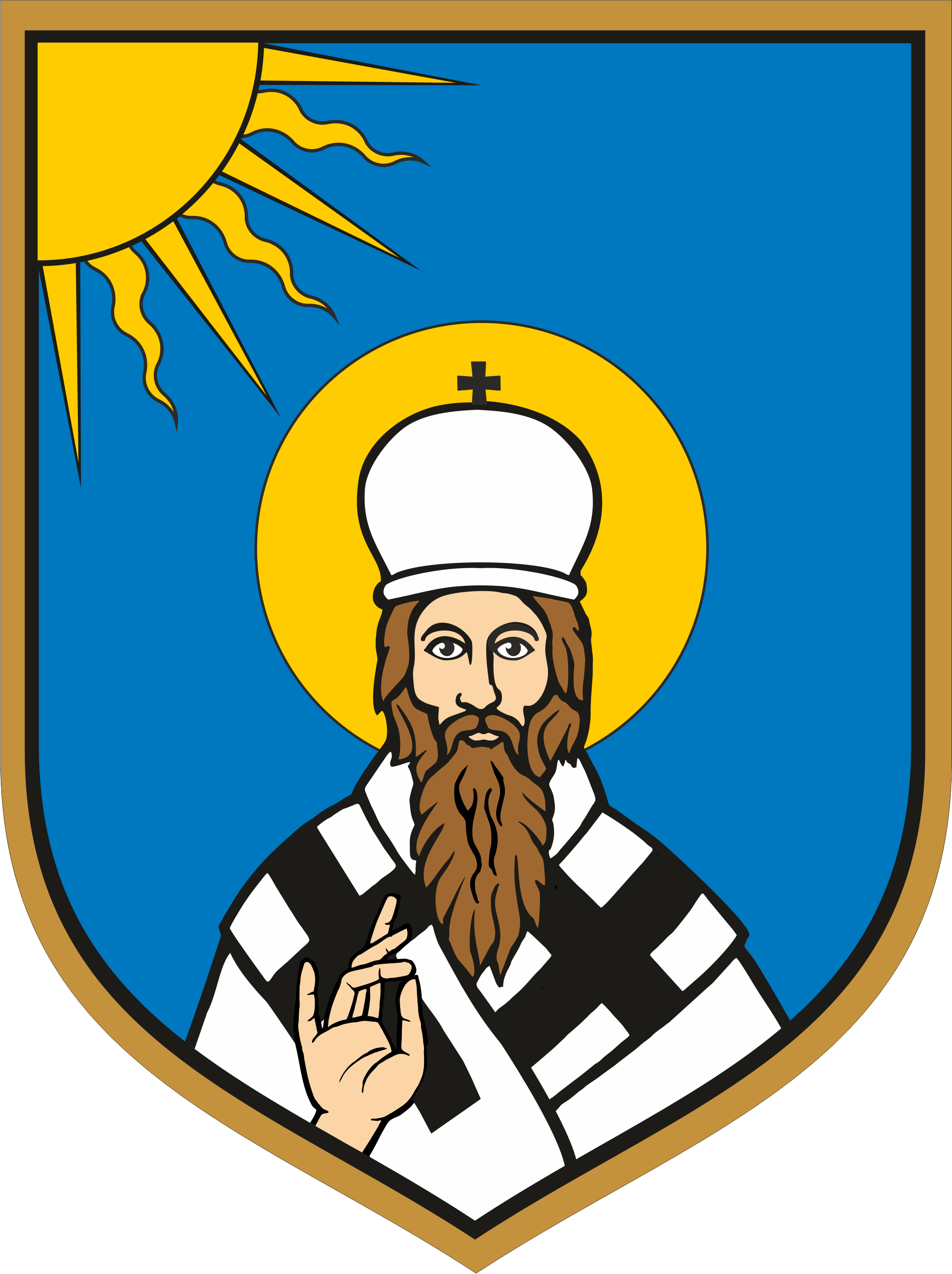 GODIŠNJI PLAN UPRAVLJANJA I RASPOLAGANJA IMOVINOM U VLASNIŠTVU OPĆINE ŠODOLOVCI ZA 2022. GODINUŠodolovci, studeni 2021.UVODOpćina Šodolovci izrađuje Godišnji plan upravljanja imovinom u vlasništvu Općine Šodolovci (dalje u tekstu: Plan upravljanja) za razdoblje od godinu dana. Donošenje Godišnjeg plana upravljanja utvrđeno je člancima 15. i 19. Zakona o upravljanju državnom imovinom (NN 52/18). Plan upravljanja određuje kratkoročne ciljeve i smjernice upravljanja imovinom Općine Šodolovci, te provedbene mjere u svrhu provođenja Strategije za upravljanje i raspolaganje nekretninama u vlasništvu Općine Šodolovci 2016.-2020. („službeni glasnik općine Šodolovci“ broj 2/16) , te mora sadržavati detaljnu analizu stanja upravljanja pojedinim oblicima imovine u vlasništvu Općine Šodolovci i godišnje planove upravljanja pojedinim oblicima imovine u vlasništvu Općine Šodolovci:godišnji plan upravljanja trgovačkim društvima u vlasništvu Općine Šodolovcigodišnji plan upravljanja i raspolaganja stanovima i poslovnim prostorima u vlasništvu Općine Šodolovci	godišnji plan upravljanja i raspolaganja građevinskim zemljištem u vlasništvu Općine Šodolovcigodišnji plan rješavanja imovinsko - pravnih i drugih odnosa vezanih uz projekte obnovljivih izvora energije te ostalih infrastrukturnih projekata, kao i eksploataciju mineralnih sirovina sukladno propisima koji uređuju ta područjagodišnji plan provođenja postupaka procjene imovine u vlasništvu Općine Šodolovcigodišnji plan rješavanja imovinsko-pravnih odnosaprovedbe projekata javno-privatnog partnerstvagodišnji plan vođenja registra imovinegodišnji plan postupaka vezanih uz savjetovanje sa zainteresiranom javnošću i pravo na pristup informacijama koje se tiču upravljanja i raspolaganja imovinom u vlasništvu Općine Šodolovcigodišnji plan zahtjeva za darovanje nekretnina upućen Ministarstvu državne imovinePlan upravljanja Općinsko vijeće Općine Šodolovci donosi za razdoblje od godinu dana a na prijedlog općinskog načelnika Općine Šodolovci. Detaljniji obvezni sadržaj Plana upravljanja, podatke koje mora sadržavati i druga pitanja s tim u vezi, propisan je Uredbom o obveznom sadržaju plana upravljanja imovinom u vlasništvu Republike Hrvatske (»Narodne novine«, broj 24/14).Strategija upravljanja i raspolaganja imovinom u vlasništvu Općine Šodolovci za razdoblje od 2016. do 2020. godine (dalje u tekstu Strategija), Plan upravljanja imovinom u vlasništvu Općine Šodolovci za 2022. godinu i Izvješće o provedbi Plana upravljanja imovinom, tri su ključna i međusobno povezana dokumenta upravljanja i raspolaganja imovinom. Strategijom se određuju dugoročni ciljevi i smjernice upravljanja imovinom uvažavajući pri tome gospodarske i razvojne interese Općine Šodolovci. Planovi upravljanja usklađuju se sa Strategijom i moraju sadržavati detaljnu analizu stanja i razrađene planirane aktivnosti u upravljanju pojedinim oblicima imovine u vlasništvu Općine Šodolovci. Izvješće o provedbi Plana upravljanja imovinom, kao treći ključni dokument dostavlja se do 30. rujna tekuće godine za prethodnu godinu Općinskom vijeću Općine Šodolovci na usvajanje.Plan upravljanja je jedinstveni dokument sveobuhvatnog prikaza transparentnog upravljanja imovinom u vlasništvu Općine Šodolovci. Smjernice Strategije, a time i odrednica godišnjih planova jest pronalaženje optimalnih rješenja koja će dugoročno očuvati imovinu, čuvati interese Općine Šodolovci i generirati gospodarski rast kako bi se osigurala kontrola, javni interes i pravično raspolaganje imovinom u vlasništvu Općine Šodolovci.Upravljanje imovinom kao ekonomski proces podrazumijeva evidenciju imovine, odnosno uvid u njen opseg i strukturu, računovodstveno priznavanje i procjenu njene vrijednosti, razmatranje varijantnih rješenja uporabe imovine, odlučivanje o uporabi, i analizu mogućnosti njene utrživosti u kratkom i dugom roku, odnosno upravljanje učincima od njene uporabe.Upravljanje nekretninama odnosi se na provedbu postupaka potrebnih za upravljanje nekretninama, sudjelovanje u oblikovanju prijedloga prostornih rješenja za nekretnine, tekućeg i investicijskog održavanja nekretnina, reguliranje vlasničkopravnog statusa nekretnine, ustupanje nekretnina na korištenje ustanovama i pravnim osobama za obavljanje poslova od javnog interesa te obavljanje drugih aktivnosti i poslova u skladu s propisima koji uređuju vlasništvo i druga stvarna prava.Raspolaganje imovinom podrazumijeva sklapanje pravnih poslova čija je posljedica prijenos, otuđenje ili ograničenje prava vlasništva u korist druge pravne ili fizičke osobe, kao što su prodaja, darovanje, osnivanje prava građenja, osnivanje prava služnosti, zakup, najam, razvrgnuće suvlasničkih zajednica, zamjena, koncesija, osnivanje prava zaloga na imovini ili na drugi način te davanje imovine na uporabu.Temeljni cilj Strategije jest učinkovito upravljati svim oblicima imovine u vlasništvu Općine Šodolovci prema načelu učinkovitosti dobroga gospodara. U tu svrhu potrebno je aktivirati nekretnine u vlasništvu Općine Šodolovci i staviti ih u funkciju gospodarskoga razvoja.Plan upravljanja sastoji se od poglavlja koja prate strukturu upravljanja imovinom u vlasništvu Općine Šodolovci proteklih godina, odnosno strukturu utvrđenu Uredbom o propisanom sadržaju Plana upravljanja imovinom u vlasništvu Republike Hrvatske (»Narodne novine«, broj 24/14). Poglavljima godišnjih planova definiraju se kratkoročni ciljevi, pružaju izvedbene mjere, odnosno specificiraju se aktivnosti za ostvarenje ciljeva, te određuju smjernice upravljanja, a sve u svrhu učinkovitog upravljanja i raspolaganja imovinom Općine Šodolovci s ciljem njezina očuvanja i važnosti za život i rad sadašnjih i budućih generacija, te njezine funkcije u službi gospodarskog rasta.Na temelju odredbi članaka 12. i 14. Zakona o Državnom uredu za reviziju (»Narodne novine«, broj 80/11), obavljena je revizija učinkovitosti upravljanja i raspolaganja nekretninama jedinica lokalne i područne (regionalne) samouprave na području Osječko – baranjske županije. Izvješće o obavljenoj reviziji – upravljanje i raspolaganje nekretninama jedinica lokalne i područne (regionalne) samouprave na području Osječko – baranjske županije (dalje u tekstu: Izvješće o obavljenoj reviziji) objavljeno je u siječnju 2016. godine i nalazi se na Internet stranici Državnog ureda za reviziju:http://www.revizija.hr/izvjesca/2016/rr-2016/revizije-ucinkovitosti/upravljanje-i-raspolaganje-nekretninama-lokalnih-jedinica/Osječko-baranjska-zupanija.pdfU ostvarenju temeljnih dugoročnih ciljeva Općina Šodolovci vodi se preporukama koje su navedene u Izvješću o obavljenoj reviziji.  „Prema odredbama Pravilnika o proračunskom računovodstvu i Računskom planu, proračunsko računovodstvo se temelji na općeprihvaćenim računovodstvenim načelima točnosti, istinitosti, pouzdanosti i pojedinačnom iskazivanju poslovnih događaja. Proračun i proračunski korisnici obvezni su u svom knjigovodstvu osigurati podatke pojedinačno po vrstama prihoda i primitaka, rashoda i izdataka kao i o stanju imovine, obveza i vlastitih izvora. Poslovne knjige proračuna i proračunskih korisnika jesu dnevnik, glavna knjiga i pomoćne knjige. Glavna knjiga je sustavna knjigovodstvena evidencija poslovnih promjena i transakcija nastalih na imovini, obvezama, vlastitim izvorima te prihodima i rashodima. Pomoćne knjige jesu analitičke knjigovodstvene evidencije stavki koje su u glavnoj knjizi evidentirane sintetički i druge pomoćne evidencije za potrebe nadzora i praćenja poslovanja, a proračun i proračunski korisnici između ostaloga obvezno vode i analitičko knjigovodstvo dugotrajne nefinancijske imovine - po vrsti, količini i vrijednosti (nabavna i otpisana) te s drugim potrebnim podacima. Prema navedenom Pravilniku, izvanbilančni zapisi sadrže stavke koje su vezane, ali nisu uključene u bilančne kategorije te, između ostaloga, sadrže i tuđu imovinu dobivenu na korištenje. 352 U poslovnim knjigama Općina Šodolovci na koncu 2014. je iskazana vrijednost građevinskih objekata (infrastrukturnih objekata i drugih građevinskih objekta) u iznosu 4.780.290,00 kn. Iskazana vrijednost građevinskih objekata u poslovnim knjigama se odnosi na izvršena ulaganja koja su obavljena od konstituiranja Općine Šodolovci kao jedinice lokalne samouprave, na dio građevinskih objekata na temelju sukcesije odnosno podjele imovine bivše Općine Osijek te odvajanja od Općine Ernestinovo i Općine Semeljci te na dio nekretnina za koje su od konstituiranja Općine riješeni imovinsko-pravni odnosi i utvrđena vrijednost imovine. U poslovnim knjigama nije evidentirano zemljište i dio drugih nekretnina s kojim Općina upravlja i raspolaže ili bi u skladu sa zakonima i drugim propisima trebala upravljati i raspolagati. Općina nema cjelovite podatke o nefinancijskoj imovini kojom upravlja i raspolaže odnosno o imovini s kojom bi u skladu sa zakonima i drugim propisima trebala upravljati i raspolagati. Aktivnosti na rješavanju imovinskopravnih odnosa te na evidentiranju cjelokupne imovine u poslovnim knjigama započete su u ranijim godinama i dalje su u tijeku. Plan aktivnosti za rješavanje imovinsko-pravnih odnosa te procjenu i evidentiranje imovine u poslovne knjige nije donesen. Ministarstvo financija je 2013. donijelo Uputu o priznavanju, mjerenju i evidentiranju imovine u vlasništvu Republike Hrvatske. Obveznici primjene navedene Upute su i jedinice lokalne i područne (regionalne) samouprave. Spomenutom Uputom su propisani načini procjene do sada neevidentirane imovine, a to su interna procjena, procjena ovlaštenoga procjenitelja te procjena u iznosu pojedinačne vrijednosti od jedne kune za imovinu čiju vrijednost zbog njezinih specifičnih obilježja nije opravdano, niti moguće procjenjivati. Općina Šodolovci je ustrojila i vodi zasebnu analitičku knjigovodstvenu evidenciju dugotrajne nefinancijske imovine po vrsti, količini i vrijednosti (nabavna i otpisana). Na koncu 2014. podaci o vrijednosti dugotrajne nefinancijske imovine iskazani u analitičkoj knjigovodstvenoj evidenciji istovjetni su s podacima iskazanim u glavnoj knjizi i financijskim izvještajima. Sa stanjem na dan 31. prosinca 2014. obavljen je popis imovine i obveza. Popis dugotrajne imovine obavljen je na način da je uspoređeno ukupno knjigovodstveno stanje dugotrajne imovine u glavnoj knjizi s analitičkom evidencijom te imovine. Fizički popis dugotrajne materijalne imovine nije proveden. U izvješću o popisu je obuhvaćena i imovina koja nije iskazana u poslovnim knjigama te je predloženo da se nekretnine (dio zgrada i zemljišta) u vlasništvu Općine Šodolovci nakon procjene upišu u poslovne knjige. Načelnik je prihvatio izvješće povjerenstva i tijekom 2015. se planira izvršiti procjena navedenih nekretnina i upis u poslovne knjige Općine, a do obavljanja revizije nije izvršena procjena. Zakonom o upravljanju i raspolaganju imovinom u vlasništvu Republike Hrvatske propisana je obveza ustrojavanja registra državne imovine, a Uredbom o registru državne imovine (Narodne novine 55/11) propisan je način uspostave, sadržaj, oblik i način vođenja registra državne imovine. 353 Prema navedenoj Uredbi, registar se sastoji od popisa vlasničkih udjela (dionica i poslovnih udjela) u trgovačkim društvima i popisa nekretnina (građevinskog zemljišta i građevina, stambenih objekata, poslovnih prostora i drugih nekretnina) te su utvrđeni podaci koje treba sadržavati popis vlasničkih udjela (naziv i sjedište, OIB i temeljni kapital trgovačkog ili dioničkog društva, broj poslovnih udjela ili dionica u temeljnom kapitalu, nominalna vrijednost poslovnih udjela ili dionica i drugi podaci) te popis nekretnina (broj zemljišnoknjižne čestice nekretnine i zemljišnoknjižnog uloška u koji je nekretnina upisana, površinu zemljišnoknjižne čestice, naziv katastarske općine, vrstu vlasništva na nekretnini i titular vlasništva, podatke o sudskim sporovima koji se vode vezano uz nekretninu i teretima na nekretnini, broj posjedovnog lista i broj katastarske čestice, naziv katastarske općine i površinu katastarske čestice iz posjedovnog lista, broj katastarskog plana i katastarski plan za katastarsku česticu, adresu katastarske čestice, prostorno-plansku namjenu nekretnine i prostorni plan, korisnika nekretnine i pravnu osnovu korištenja, vrijednost nekretnine i druge podatke). Strategijom upravljanja i raspolaganja imovinom u vlasništvu Republike Hrvatske je navedeno da je u upravljanju i raspolaganju imovinom potrebno uspostaviti jednaka pravila postupanja koja vrijede za tijela državne uprave i za nadležna tijela u lokalnim jedinicama. Općina Šodolovci nije ustrojila registar imovine. Državni ured za reviziju predlaže obaviti popis i utvrditi stvarno stanje imovine kojom Općina Šodolovci upravlja i raspolaže ili bi trebala upravljati i raspolagati u skladu sa zakonima i drugim propisima te se predlaže za navedenu imovinu provjeriti upis vlasničkih prava u zemljišnim knjigama. U poslovnim knjigama evidentirati svu imovinu za koju su riješeni imovinsko-pravni odnosi, a za imovinu za koju nisu riješeni imovinskopravni odnosi predlaže se poduzimati aktivnosti za rješavanje imovinsko-pravnih odnosa i evidentiranje navedene imovine u poslovne knjige. Predlaže se ustrojiti i voditi registar imovine Općine na način i s podacima propisanim za registar državne imovine kako bi se osigurali podaci o cjelokupnoj imovini odnosno resursima s kojima Općina raspolaže te stvorili osnovni preduvjeti za učinkovito upravljanje i raspolaganje imovinom i za donošenje planskih dokumenata za upravljanje i raspolaganje imovinom (strategija i godišnji planovi upravljanja i raspolaganja imovinom). U svrhu unapređenja organizacije obavljanja poslova evidentiranja imovine u poslovnim knjigama i registru imovine, jednoobraznosti postupanja i točnosti podataka predlaže se donijeti plan aktivnosti za rješavanje imovinsko-pravnih odnosa te procjenu i evidentiranje do sada neevidentirane imovine u poslovne knjige.Važna smjernica Strategije je da svi podaci u registru imovine moraju biti konkretni, točni i redovito ažurirani, a kako bi predstavljali vjerodostojan uvid u opseg i strukturu imovine u vlasništvu Općine Šodolovci. Imovina Općine Šodolovci u službi gospodarskog rasta ima pokretačku snagu razvoja jedinica lokalne i područne (regionalne) samouprave, dajući priliku inovatorima, poduzetnicima, investitorima i udrugama, nadahnjujući ljude s vizijama i idejama.Tablica 1. Planirani prihodi upravljanja imovinom u proračunu Općine ŠodolovciPlanom upravljanja predviđa se učinkovito upravljanje i raspolaganje imovinom, u smislu dobrog gospodara. Prioritet je postaviti optimalna rješenja upravljanja imovinom za buduće naraštaje, generiranje gospodarskog rasta kao i ostvarenje strateških razvojnih ciljeva. GODIŠNJI PLAN UPRAVLJANJA TRGOVAČKIM DRUŠTVIMA Trgovačka društva u vlasništvu Općine Šodolovci:Trgovačka društva u vlasništvu Općine ŠodolovciKOMUNALNO TRGOVAČKO DRUŠTVO ŠODOLOVCI D.O.O.Predmet poslovanja trgovačkog društva KOMUNALNO TRGOVAČKO DRUŠTVO ŠODOLOVCI d.o.o. su komunalne usluge i građenje. Tablica 2. Podaci o poslovanju Komunalno trgovačko društvo Šodolovci d.o.o.Registar imenovanih članova - nadzorni odbori i upraveOpćina Šodolovci će na svojoj Internet stranici objaviti Registar imenovanih članova nadzornog odbora i uprava trgovačkih društava i pravnih osoba u svom vlasništvu.Tablica 3. Registar imenovanih članova nadzornih odbora i uprava trgovačkih društavaOpćina Šodolovci je u  2020. godini ažurirala objavljene podatke u Registru imenovanih članova - nadzorni odbori i uprave, te će u suradnji s društvima i nadalje nastojati da se pravovremeno podnose prijedlozi za upis promjena u Sudski registar, budući da upis promjene podataka o nadzornom odboru i upravi u javnom sudskom registru nadležnog trgovačkog suda može zatražiti jedino društvo, te je tek nakon takva upisa podatak službeno verificiran i valjan za javnu upotrebu i objavu.Ciljevi upravljanja trgovačkim društvima u vlasništvu Općine ŠodolovciTijekom 2022. godine Općina Šodolovci će u okviru upravljanja vlasničkim udjelom trgovačkih društava obavljati sljedeće poslove:Kontinuirano prikupljati i analizirati izvješća o poslovanju dostavljena od strane trgovačkih društava u vlasništvu Općine Šodolovci,Provoditi kontrolu nad dostavljenom dokumentacijom odmah po dostavi dokumentacije općini,Popunjavati i ažurirati Registar imenovanih članova nadzornih odbora i uprava društva, tj. upravnih vijeća i objavljivati podatke na internetskim stranicama,Sukladno Uredbi o sastavljanju i predaji Izjave o fiskalno odgovornosti i izvještaja o primjeni fiskalnih pravila („Narodne novine“ broj 95/19) i Zakona o fiskalnoj odgovornosti („Narodne novine“ broj 111/18), predsjednik uprave trgovačkog društva u vlasništvu jedne jedinice lokalne samouprave, do 31. ožujka tekuće godine, nadležnoj jedinici lokalne i područne (regionalne) samouprave dostavlja Izjavu i druge akte iz članka 34. stavak 4. Zakona o fiskalnoj odgovornosti za prethodnu godinu, radi provjere njihovog sadržaja.GODIŠNJI PLAN UPRAVLJANJA I RASPOLAGANJA STANOVIMA I POSLOVNIM PROSTORIMA U VLASNIŠTVU OPĆINE ŠODOLOVCIPoslovni prostori su, prema odredbama Zakona o zakupu i kupoprodaji poslovnog prostora (»Narodne novine« broj 125/11, 64/15 i 112/18) poslovne zgrade, poslovne prostorije, garaže i garažna mjesta. Pod pojmom stanovi, podrazumijevaju se stanovi u vlasništvu lokalnih jedinica.Ciljevi upravljanja i raspolaganja poslovnim prostorima i stanovima u vlasništvu Općine Šodolovci jesu sljedeći:Općina Šodolovci mora na racionalan i učinkovit način upravljati poslovnim prostorima i stambenim objektima na način da oni poslovni prostori i objekti koji su potrebni Općini Šodolovci budu stavljeni u funkciju koja će služiti njezinu racionalnijem i učinkovitijem funkcioniranju. Svi drugi objekti i poslovni prostori moraju biti ponuđeni na tržištu bilo u formi najma, odnosno zakupa, bilo u formi njihove prodaje javnim natječajem.Ujednačiti standarde korištenja poslovnih prostora.  Zakonski propisi, akti i dokumenti kojima je uređeno upravljanje i raspolaganje stanovima i poslovnim prostorima u vlasništvu Općine Šodolovci:,Zakon o uređivanju imovinskopravnih odnosa u svrhu izgradnje infrastrukturnih građevina (»Narodne novine« broj 80/11),Zakon o unapređenju poduzetničke infrastrukture (»Narodne novine« broj 93/13, 114/13, 41/14, 57/18),Zakon o strateškim investicijskim projektima Republike Hrvatske (»Narodne novine« broj 29/18 i 114/18),Zakon o vlasništvu i drugim stvarnim pravima (»Narodne novine«, broj 91/96, 68/98, 137/99, 22/00, 73/00, 129/00, 114/01, 79/06, 141/06, 146/08, 38/09, 153/09, 143/12 i 152/14),Zakon o prostornom uređenju (»Narodne novine«, broj 153/13, 65/17, 114/18, 39/19 i 98/19),Zakon o gradnji (»Narodne novine« broj 153/13, 20/17, 39/19 i 125/19),Zakon o vodama (»Narodne novine« broj 66/19 i 84/21),Zakon o cestama (»Narodne novine« broj 84/11, 22/13, 54/13, 148/13, 92/14 i 110/19),Zakon o željeznici (»Narodne novine« broj 32/19 i 20/21),Zakon o zaštiti prirode (»Narodne novine« broj 80/13, 15/18, 14/19 i 127/19),Zakon o zaštiti i očuvanju kulturnih dobara (»Narodne novine« broj 69/99, 151/03, 157/03, 100/04, 87/09, 88/10, 61/11, 25/12, 136/12, 157/13, 152/14, 98/15, 44/17, 90/18, 32/20, 62/20 i 117/21),Zakon o postupanju s nezakonito izgrađenim zgradama (»Narodne novine« broj 86/12, 143/13, 65/17 i 14/19),Zakon o državnoj izmjeri i katastru nekretnina (»Narodne novine« broj 112/18),Zakon o poljoprivrednom zemljištu (»Narodne novine« broj 20/18, 115/18 i 98/19),Zakon o izvlaštenju i određivanju naknade (»Narodne novine« broj 74/14, 69/17 i 98/19),Odluka o davanju u zakup i kupoprodaji poslovnih prostora u vlasništvu Općine Šodolovci (»Službeni glasnik općine Šodolovci« broj 6/19)Izvješćem o obavljenoj reviziji – upravljanje i raspolaganje nekretninama jedinica lokalne i područne (regionalne) samouprave na području Osječko-baranjske županije utvrđeno je sljedeće: „Općina Šodolovci je koncem 2014. upravljala i raspolagala s jedanaest poslovnih prostora površine 693 m2 i 322 469 m2 građevinskog zemljišta. Općina nije utvrdila namjenu odnosno uporabnu kategoriju nekretnina i nema ustrojenu evidenciju o ostvarenim prihodima i rashodima od upravljanja i raspolaganja po svakoj jedinici nekretnina. Općina je od 2012. do 2014. ostvarila prihode od zakupa poslovnog prostora u iznosu 74.087,00 kn i zakupa građevinskog zemljišta u iznosu 16.572,00 kn.Od ukupnog broja poslovnih prostora kojima Općina Šodolovci koncem 2014. upravlja i raspolaže, jedan poslovni prostora površine 120 m2 koristi Općina za svoje potrebe, jedan poslovni prostor površine 80 m2 koristi trgovačko društvo u općinskom vlasništvu bez plaćanja zakupnine, jedan poslovni prostor površine 40 m2 koristi udruga bez plaćanja zakupnine, tri poslovna prostora površine 153 m2 dano je u zakup drugim subjektima putem javnog natječaja i uz ugovorenu zakupninu, a pet poslovnih prostora površine 300 m2 je prazno. Od ukupno pet praznih poslovnih prostora tri poslovna prostora su izvan upotrebe jer ne zadovoljavaju uvjete za davanje u zakup, a dva poslovna prostora su prikladna za upotrebu i u 2014. su poduzimane aktivnosti za davanje u zakup poslovnih prostora po tržišnim uvjetima putem javnog natječaja. Za poslovne prostore izvan upotrebe nisu u 2014. poduzimane aktivnosti za uređenje istih odnosno stavljanje u upotrebu.U skladu s odredbama Zakona o zakupu i kupoprodaji poslovnoga prostora i odredbama Odluke o davanju u zakup poslovnog prostora u vlasništvu Općine Šodolovci, dana su u 2014. i ranijim godinama putem javnog natječaja u zakup tri poslovna prostora ukupne površine 153 m2 uz ugovorenu mjesečnu zakupninu u iznosu 2.650,00 kn.Jedan poslovni prostor dan je na korištenje udruzi, bez provedenog javnog natječaja i bez plaćanja zakupnine na temelju odluke iz 2014. Prema odredbama članka 6. Zakona o zakupu i kupoprodaji poslovnoga prostora, poslovni prostor u vlasništvu Republike Hrvatske i jedinice lokalne i područne (regionalne) samouprave te pravnih osoba u njihovom vlasništvu ili pretežitom vlasništvu daje se u zakup putem javnog natječaja. Također, prema odredbama članaka 32. i 33. Zakona o udrugama (Narodne novine 74/14) programi i projekti od interesa za opće dobro u Republici Hrvatskoj koje provode udruge mogu se financirati, između ostaloga i iz proračuna jedinica lokalne i područne (regionalne samouprave) koje financiraju i ugovaraju provedbu programa i projekata od interesa za opće dobro na temelju provedenog javnog poziva odnosno natječaja ili na temelju posebnog propisa o financiranju javnih potreba. Uredbom o kriterijima, mjerilima i postupcima financiranja i ugovaranja programa i projekata od interesa za opće dobro koju provode udruge (Narodne novine 26/15) koja je stupila na snagu 13. ožujka 2015. su propisani kriteriji, mjerila i postupci koje jedinice lokalne i područne (regionalne) samouprave raspolažući sredstvima iz javnih izvora primjenjuju prilikom financiranja i ugovaranja programa i/ili projekata od interesa za opće dobro koje provode udruge. Prema odredbama članka 6. navedene Uredbe, financiranje programa iprojekata provodi se putem javnog natječaja, a osim navedenog javni natječaj se objavljuje za financiranje, odnosno sufinanciranje dodjele nefinancijske podrške u pravima, pokretninama i nekretninama namijenjenih udrugama koje provode programe i projekte.Prema odredbi članka 6. stavka 2. Zakona o zakupu i kupoprodaji poslovnog prostora, ugovor o zakupu poslovnoga prostora sklapa se bez javnog natječaja kada ga sklapaju međusobno Republika Hrvatska i jedinice lokalne samouprave odnosno jedinice područne (regionalne) samouprave te pravne osobe u vlasništvu ili pretežitom vlasništvu Republike Hrvatske, odnosno pravne osobe u vlasništvu ili pretežitom vlasništvu jedinice lokalne i područne (regionalne) samouprave, ako je to u interesu i cilju općega, gospodarskog i socijalnog napretka njezinih građana. Poslovni prostor trgovačkom društvu u većinskom vlasništvu Općine Šodolovci, dan je na korištenje na temelju odluke iz 2013. i zaključenog ugovora o zakupu, bez plaćanja zakupnine.Tablica 4. Podaci o poslovnim prostorima u zakupu u vlasništvu Općine ŠodolovciOpćina Šodolovci planira utvrditi namjenu nekretnina s kojima upravlja i raspolaže i ustrojiti evidenciju o ostvarenim prihodima i rashodima od upravljanja i raspolaganja nekretninama po svakoj jedinici nekretnina kako bi se mogla utvrditi i pratiti učinkovitost upravljanja i raspolaganja nekretninama. Prema načelu dobrog gospodara i u svrhu učinkovitog raspolaganja imovinom i proračunskim sredstvima za nekretnine koje nisu u funkciji poduzimat će se aktivnosti za stavljanje u funkciju prema utvrđenoj namjeni.GODIŠNJI PLAN UPRAVLJANJA I RASPOLAGANJA GRAĐEVINSKIM ZEMLJIŠTEM U VLASNIŠTVU OPĆINE ŠODOLOVCIGrađevinsko zemljište je, prema odredbama Zakona o prostornom uređenju (»Narodne novine«, broj 153/13, 65/17, 114/18, 39/19 i 98/19) zemljište koje je izgrađeno, uređeno ili prostornim planom namijenjeno za građenje građevina ili uređenje površina javne namjene.Građevinsko zemljište čini važan udio nekretnina u vlasništvu Općine Šodolovci koji predstavlja veliki potencijal za investicije i ostvarivanje ekonomskog rasta. Aktivnosti u upravljanju i raspolaganju građevinskim zemljištem u vlasništvu Općine Šodolovci podrazumijevaju i provođenje postupaka stavljanja tog zemljišta u funkciju: prodajom, osnivanjem prava građenja i prava služnosti, rješavanje imovinskopravnih odnosa, davanjem u zakup zemljišta te kupnjom nekretnina za korist Općine Šodolovci, kao i drugim poslovima u vezi sa zemljištem u vlasništvu Općine Šodolovci, ako upravljanje i raspolaganje njima nije u nadležnosti drugog tijela.Upravljanje i raspolaganje građevinskim zemljištem u vlasništvu Općine Šodolovci uređeno je:,Zakonom o uređivanju imovinskopravnih odnosa u svrhu izgradnje infrastrukturnih građevina (»Narodne novine« broj 80/11),Zakonom o unapređenju poduzetničke infrastrukture (»Narodne novine« broj 93/13, 114/13, 41/14 i 57/18),Zakonom o strateškim investicijskim projektima Republike Hrvatske (»Narodne novine« broj 29/18 i 114/18),Zakonom o vlasništvu i drugim stvarnim pravima (»Narodne novine« broj 91/96, 68/98, 137/99, 22/00, 73/00, 129/00, 114/01, 79/06, 141/06, 146/08, 38/09, 153/09, 143/12 i 152/14).U postupcima raspolaganja građevinskim zemljištem u vlasništvu Općine Šodolovci moraju se imati u vidu i propisi kao što su:Zakon o prostornom uređenju (»Narodne novine« broj 153/13, 65/17, 114/18, 39/19 i 98/19),Zakon o gradnji (»Narodne novine« broj 153/13, 20/17 i 39/19),Zakon o vodama (»Narodne novine« broj 69/19),Zakon o cestama (»Narodne novine« broj 84/11, 22/13, 54/13, 148/13, 92/14 i 110/19),Zakon o željeznici (»Narodne novine« broj 32/19),Zakon o zaštiti prirode (»Narodne novine« broj 80/13, 15/18 i 14/19),Zakon o zaštiti i očuvanju kulturnih dobara (»Narodne novine« broj 69/99, 151/03, 157/03, 100/04, 87/09, 88/10, 61/11, 25/12, 136/12, 157/13, 152/14, 98/15, 44/17 i 90/18),Zakon o postupanju s nezakonito izgrađenim zgradama (»Narodne novine« broj 86/12, 143/13, 65/17 i 14/19),Zakon o državnoj izmjeri i katastru nekretnina (»Narodne novine« 112/18),Zakon o poljoprivrednom zemljištu (»Narodne novine« broj 20/18, 115/18 i 98/19),Zakon o izvlaštenju i određivanju naknade (»Narodne novine« broj 74/14, 69/17 i 98/19),Zakon o šumama (»Narodne novine« broj 68/18, 115/18 i 98/19).„Koncem 2014. Općina Šodolovci je raspolagala sa 322 469 m² građevinskog zemljišta. Općina nema podatke o izgrađenosti građevinskog zemljišta (kolika je površina izgrađenog i neizgrađenog građevinskog zemljišta) te o namjeni neizgrađenog građevinskog zemljišta. Općina je u 2014. i ranijim godinama na temelju provedenog javnog natječaja u skladu s odredbama Zakona o vlasništvu i drugim stvarnim pravima dala u zakup na rok od tri odnosno pet godina ukupno 87 764 m² građevinskog zemljišta (poljoprivrednog zemljišta unutar građevinskog područja) za obavljanje poljoprivredne djelatnosti. Ukupno ugovorena godišnja zakupnina za navedeno zemljište iznosi 13.103,00 kn.“            Javne površine koje se daju u zakup nisu konkretno definirane u odlukama Općinskog vijeća. Iste se daju u zakup putem zakonom propisanog natječajnog postupka koji se provodi nakon iskazanog interesa za konkretnom površinom. Poduzetnička zonaNa području Općine Šodolovci nema Poduzetničkih zona niti općina ima u kratkoročnom planu osnivanje i izgradnju istih.Nerazvrstane cestePrema Zakonu o cestama (»Narodne novine« broj 84/11, 22/13, 54/13, 148/13, 92/14 i 110/19)  nerazvrstane ceste su ceste koje se koriste za promet vozilima, koje svatko može slobodno koristiti na način i pod uvjetima određenim navedenim Zakonom i drugim propisima, a koje nisu razvrstane kao javne ceste u smislu navedenog Zakona. Nerazvrstane ceste su javno dobro u općoj uporabi u vlasništvu jedinice lokalne samouprave na čijem se području nalaze. Nerazvrstane ceste se ne mogu otuđiti iz vlasništva jedinice lokalne samouprave niti se na njoj mogu stjecati stvarna prava, osim prava služnosti i prava građenja radi građenja građevina sukladno odluci izvršnog tijela jedinice lokalne samouprave, pod uvjetima da ne ometaju odvijanje prometa i održavanje nerazvrstane ceste. Dio nerazvrstane ceste namijenjen pješacima (nogostup i slično) može se dati u zakup sukladno posebnim propisima, ako se time ne ometa odvijanje prometa, sigurnost kretanja pješaka i održavanje nerazvrstanih cesta. Nerazvrstane ceste upisuju se u zemljišne knjige kao javno dobro u općoj uporabi i kao neotuđivo vlasništvo jedinice lokalne samouprave.Općina Šodolovci donijela je Odluku o nerazvrstanim cestama na području Općine Šodolovci (»Službeni glasnik općine Šodolovci« broj 5/13). Ovom se Odlukom uređuje korištenje, upravljanje, građenje, rekonstrukcija i održavanje nerazvrstanih cesta na području Općine Šodolovci, kontrola i nadzor nad izvođenjem radova na nerazvrstanim cestama te mjere za zaštitu nerazvrstanih cesta.Nerazvrstane ceste su ceste koje se koriste za promet vozilima i koje svatko može slobodno koristiti na način i pod uvjetima određenim odredbama Zakona o cestama i drugim propisima a posebice: ceste na području Općine koje sukladno zakonu kojim se uređuju ceste prestaju biti razvrstane kao javne ceste, ceste koje povezuju naselja na području Općine ceste koje povezuju područja unutar Općine i naselja, terminali i okretišta vozila javnog prijevoza, pristupne ceste do stambenih, poslovnih, gospodarskih i drugih građevina, druge ceste na području Općine.Nerazvrstanu cestu čine: cestovna građevina (donji stroj, kolnička konstrukcija, sustav za odvodnju atmosferskih voda s nerazvrstane ceste, drenaže, most, vijadukt, podvožnjak, nadvožnjak, propust, tunel, galerija, potporni i obloženi zid, pothodnik, nathodnik i slično), nogostup, biciklističke staze te sve prometne i druge površine na pripadajućem zemljištu (zelene površine, ugibališta, parkirališta, okretišta, stajališta javnog prijevoza i slično)građevna  čestica, odnosno cestovno zemljišta u površini koju čine površina zemljišta na kojoj prema  projektu treba izgraditi ili je izgrađena cestovna građevina, površina zemljišnog pojasa te površina zemljišta na kojima su prema projektu ceste izgrađene ili se trebaju izgraditi građevine za potrebe održavanja ceste i pružanja usluga vozačima i putnicima (objekti za održavanje cesta, upravljanje i nadzor prometa, benzinske postaje, servisi i drugo),zemljišni pojas s obiju strana ceste potreban za nesmetano održavanje ceste širine prema projektu,prometna signalizacija (okomita, vodoravna i svjetlosna) i oprema za upravljane i nadzor prometa,javna rasvjeta u funkciji nerazvrstane ceste i oprema ceste (odbojnici i zaštitne ograde, uređaji za zaštitu od buke, uređaji za naplatu parkiranja i slično).Tablica 5. Registar nerazvrstanih cesta Općine ŠodolovciPLAN PRODAJE NEKRETNINA U VLASNIŠTVU OPĆINE ŠODOLOVCIJedan od ciljeva u Strategiji je da Općina Šodolovci mora na racionalan i učinkovit način upravljati svojim nekretninama na način da one nekretnine koje su potrebne Općini Šodolovci budu stavljene u funkciju koja će služiti njezinu racionalnijem i učinkovitijem funkcioniranju. Sve druge nekretnine moraju biti ponuđene na tržištu bilo u formi najma, odnosno zakupa, bilo u formi njihove prodaje javnim natječajem.            Tijekom 2020. godine Općina Šodolovci je putem ovlaštenog procjenitelja izvršila procjenu vrijednosti sljedećih nekretnina:- Petrova Slatina, Kordunaška ulica, k.č.br. 22/3, k.o. Šodolovci, u naravi kuća i dvor, ZK uložak 511 pri Općinskom sudu u Osijeku, zemljišnoknjižni odjel Osijek,- Petrova Slatina, Kordunaška ulica, k.č.br. 22/4, k.o. Šodolovci, u naravi građevinsko zemljište, ZK uložak 511 pri Općinskom sudu u Osijeku, zemljišnoknjižni odjel Osijek,- Koprivna, ulica Nikole Tesle, k.č.br. 12, k.o. Koprivna, u naravi građevinsko zemljište, ZK uložak 142 pri Općinskom sudu u Osijeku, zemljišnoknjižni odjel Osijek,- Koprivna, ulica Nikole Tesle, k.č.br. 13, k.o. Koprivna, u naravi građevinsko zemljište, ZK uložak 142 pri Općinskom sudu u Osijeku, zemljišnoknjižni odjel Osijek,- Koprivna, Ruđera Boškovića 25, k.č.br. 393, k.o. Koprivna, u naravi građevinsko zemljište, ZK uložak 142 pri Općinskom sudu u Osijeku, zemljišnoknjižni odjel Osijek,- Šodolovci, ulica Ive Andrića, k.č.br. 283/28, k.o. Šodolovci, u naravi građevinsko zemljište, ZK uložak 43 pri Općinskom sudu u Osijeku, zemljišnoknjižni odjel Osijek,- Šodolovci, ulica Ive Andrića, k.č.br. 283/29, k.o. Šodolovci, u naravi građevinsko zemljište, ZK uložak 43 pri Općinskom sudu u Osijeku, zemljišnoknjižni odjel Osijek,- Ada, ulica 4. Juli, k.č.br. 543/2, k.o. Ada, u naravi građevinsko zemljište, ZK uložak 202 pri Općinskom sudu u Osijeku, zemljišnoknjižni odjel Osijek,- Ada, ulica 4. Juli, k.č.br. 543/6, k.o. Ada, u naravi građevinsko zemljište, ZK uložak 202 pri Općinskom sudu u Osijeku, zemljišnoknjižni odjel Osijek,- Ada, ulica 4. Juli, k.č.br. 543/7, k.o. Ada, u naravi građevinsko zemljište, ZK uložak 202 pri Općinskom sudu u Osijeku, zemljišnoknjižni odjel Osijek,- Šodolovci, Sime Matavulja 29, k.č.br. 208/9, k.o. Šodolovci, u naravi kuća i dvor, ZK uložak 156 pri Općinskom sudu u Osijeku, zemljišnoknjižni odjel Osijek,- Šodolovci, Sime Matavulja 29, k.č.br. 208/10, k.o. Šodolovci, u naravi građevinsko zemljište, ZK uložak 156 pri Općinskom sudu u Osijeku, zemljišnoknjižni odjel Osijek,Tijekom 2022. godine naprijed navedene nekretnine odnosno one za koje postoji iskazani interes javnosti stavit će se na prodaju putem javnog natječaja utemeljenog na zakonom propisanim uvjetima.GODIŠNJI PLAN RJEŠAVANJA IMOVINSKO - PRAVNIH I DRUGIH ODNOSA VEZANIH UZ PROJEKTE OBNOVLJIVIH IZVORA ENERGIJE TE OSTALIH INFRASTRUKTURNIH PROJEKATA, KAO I EKSPLOATACIJU MINERALNIH SIROVINA SUKLADNO PROPISIMA KOJI UREĐUJU TA PODRUČJASukladno Zakonu o istraživanju i eksploataciji ugljikovodika (»Narodne novine«, broj 52/18) jedinice lokalne samouprave u svojim razvojnim aktima planiranja usvajaju i sprovode ciljeve Strategije energetskog razvoja Republike Hrvatske. Temeljni energetski ciljevi su:sigurnost opskrbe energijom; konkurentnost energetskog sustava; održivost energetskog razvoja.Strategijom definiran je cilj rješavanja imovinskopravnih odnosa vezanih uz projekte obnovljivih izvora energije, infrastrukturnih projekata, kao i eksploataciju mineralnih sirovina, sukladno propisima koji uređuju ta područja:povećanje energetske učinkovitosti korištenjem prirodnih energetskih resursa,brži razvoj infrastrukturnih projekata.Zakonski propisi, akti i dokumenti kojima je uređeno ovo područje:Ustav Republike Hrvatske – članak 52. (»Narodne novine« broj 56/90, 135/97, 8/98, 113/00, 124/00, 28/01, 41/01, 55/01, 76/10, 85/10 i 05/14),,Zakon o uređivanju imovinskopravnih odnosa u svrhu izgradnje infrastrukturnih građevina (»Narodne novine« broj 80/11),Zakon o obnovljivim izvorima energije i visokoučinkovitoj kogeneraciji (»Narodne novine« broj 100/15, 126/16, 131/17 i 111/18),Zakon o šumama (»Narodne novine« broj 68/1, 115/18 i 98/19),Zakon o prostornom uređenju (»Narodne novine« broj 153/13, 65/17, 114/18, 39/19 i 98/19),Zakon o gradnji (»Narodne novine« broj 153/13, 20/17 i 39/19),Zakon o strateškim investicijskim projektima Republike Hrvatske (»Narodne novine« broj 29/18 i 114/18),Zakon o koncesijama (»Narodne novine« broj 69/17),Zakon o procjeni vrijednosti nekretnina (»Narodne novine« broj 78/15),Zakon o istraživanju i eksploataciji ugljikovodika (»Narodne novine« broj 52/18 i 52/19),Zakon o vodama (»Narodne novine« broj 66/19),Zakona o energetskoj učinkovitosti (»Narodne novine« broj 127/14 i 116/18),Zakona o javno - privatnom partnerstvu (»Narodne novine« broj 78/12, 152/14 i 114/18),Uredba o osnivanju prava građenja i prava služnosti na nekretninama u vlasništvu Republike Hrvatske (»Narodne novine« broj 10/14 i 95/15),Uredba o postupku i mjerilima za osnivanje služnosti u šumi ili na šumskom zemljištu u vlasništvu Republike Hrvatske u svrhu izgradnje vodovoda, kanalizacije, plinovoda, električnih vodova (»Narodne novine« broj 108/06),Uredba o postupku i mjerilima za osnivanje prava služnosti na šumi i/ili šumskom zemljištu u vlasništvu Republike Hrvatske u svrhu eksploatacije mineralnih sirovina (»Narodne novine« broj 133/07 i 09/11),Pravilnik o postupanju s viškom iskopa koji predstavlja mineralnu sirovinu kod izvođenja građevinskih radova (»Narodne novine« broj 79/14),Pravilnik o korištenju obnovljivih izvora energije i kogeneracije (»Narodne novine« broj 88/12),Uredba o naknadi štete po osnovi otuđenja mineralne sirovine (»Narodne novine« broj 90/14),Uredbe o naknadi za koncesiju za eksploataciju mineralnih sirovina (»Narodne novine« broj 31/14),Uredba o naknadi za istraživanje i eksploataciju ugljikovodika (»Narodne novine« broj 37/14),Pravilnik o utvrđivanju naknade za prenesena i ograničena prava na šumi i šumskom zemljištu (»Narodne novine« broj 72/16),Pravilnik o korištenju cestovnog zemljišta i obavljanju pratećih djelatnosti na javnoj cesti (»Narodne novine« broj 78/14),Pravilnik o uvjetima za projektiranje i izgradnju priključaka i prilaza na javnu cestu (»Narodne novine« broj 95/14),Strategija upravljanja i raspolaganja imovinom u vlasništvu Republike Hrvatske za razdoblje od 2013. do 2017. godine (»Narodne novine« broj 76/13),Strategija prometnog razvoja Republike Hrvatske za razdoblje od 2014. do 2030. godine (»Narodne novine« broj 131/14),Strategija energetskog razvoja Republike Hrvatske (»Narodne novine« broj 130/09)Jedinice lokalne i područne (regionalne) samouprave na čijem se području nalazi istražni prostor ili eksploatacijsko polje dužne su u roku od osam dana od zaprimanja dozvole za istraživanje, dozvole za eksploataciju i rješenja o utvrđivanju eksploatacijskog polja objaviti čitav sadržaj na svojim mrežnim stranicama radi informiranja javnosti.Sukladno Zakonu o uređivanju imovinskopravnih odnosa, u svrhu izgradnje infrastrukturnih građevina, osiguravaju se pretpostavke za učinkovitije provođenje projekata, vezano za izgradnju infrastrukturnih građevina od interesa za Republiku Hrvatsku i u interesu jedinica lokalne i područne (regionalne) samouprave, radi uspješnijeg sudjelovanja u kohezijskoj politici Europske unije i u korištenju sredstava iz fondova Europske unije. U tablici broj 6. navedeni su planirani razvojni projekti Općine Šodolovci u 2022. godini:Tablica 6. Razvojni projekti Općine ŠodolovciGODIŠNJI PLAN PROVOĐENJA POSTUPAKA PROCJENE IMOVINE U VLASNIŠTVU OPĆINE ŠODOLOVCIStrategijom su definirani sljedeći ciljevi provođenja postupaka procjene imovine u vlasništvu Općine Šodolovci:Procjena potencijala imovine Općine Šodolovci mora se zasnivati na snimanju, popisu i ocjeni realnog stanja;Uspostava jedinstvenog sustava i kriterija u procjeni vrijednosti pojedinog oblika imovine kako bi se poštivalo važeće zakonodavstvo i što transparentnije odredila njezina vrijednost.Procjena vrijednosti nekretnina u Republici Hrvatskoj regulirana je Zakonom o procjeni vrijednosti nekretnina (»Narodne novine« broj 78/15) koji je donesen 03. srpnja 2015. godine, a na snazi je od 25. srpnja 2015. godine. Zakon se isključivo bavi tržišnom vrijednosti nekretnina koja se procjenjuje pomoću tri metode i sedam postupaka, a propisan je i način na koji se prikupljaju podatci koje procjenitelji dobiju primjenjujući propisanu metodologiju, te potom evaluiraju i dalje koriste. U slučaju povrede Zakona propisani su nadzor i sankcije. Procjenu vrijednosti nekretnine mogu vršiti jedino ovlaštene osobe: stalni sudski vještaci i stalni sudski procjenitelji.Ministarstvo graditeljstva i prostornoga uređenja izradilo je prvu fazu Informacijskog sustava tržišta nekretnina eNekretnine. Sustav sadrži podatke o broju transakcija za pojedino područje, vrstu nekretnina i podatke o nekretnini koja je bila predmet transakcije – stan, kuća, poslovni prostor, poljoprivredno, građevinsko, šumsko zemljište, postignute cijene itd. Ovlaštenim procjeniteljima i posrednicima u prometu nekretninama omogućen je lak pristup korisnim informacijama koje su dobra podloga za njihov kvalitetan stručni rad. Ova baza podataka važna je radi osiguranja transparentnosti tržišta nekretnina.Zakonski propisi, akti i dokumenti kojima je uređeno provođenje postupaka procjene imovine su sljedeći:Zakon o procjeni vrijednosti nekretnina (»Narodne novine« broj 78/15),Zakon o komunalnom gospodarstvu (»Narodne novine« broj 68/18, 110/18 i 32/20),Zakon o vlasništvu i drugim stvarnim pravima (»Narodne novine« broj 91/96, 68/98, 137/99, 22/00, 73/00, 129/00, 114/01, 79/06, 141/06, 146/08, 38/09, 153/09, 143/12 i 152/14),Pravilnik o informacijskom sustavu tržišta nekretnina (»Narodne novine« broj 68/20),Pravilnik o obračunu i naplati vodnog doprinosa (»Narodne novine« broj 107/14),Pravilnik o metodama procjene vrijednosti nekretnina (»Narodne novine« broj 105/15),Uputa o priznavanju, mjerenju i evidentiranju imovine u vlasništvu Republike Hrvatske – Ministarstvo financija.Općina Šodolovci planira sustavno pristupiti procjeni nekretnina u svom vlasništvu i tijekom 2022. godine. Procjenu će obavljati ovlašteni sudski vještak odnosno procjeniteljska tvrtka s kojim će se sklopiti ugovor za izradu elaborata o procjeni tržišne vrijednosti nekretnina. Sadržaj i oblik elaborata mora se izraditi sukladno zakonskim propisima i aktima te uputama iz ugovora sklopljenog s izabranim sudskim vještakom odnosno procjeniteljskom tvrtkom.GODIŠNJI PLAN RJEŠAVANJA IMOVINSKO-PRAVNIH ODNOSA Jedan od osnovnih zadataka u rješavanju prijepora oko zahtjeva koje jedinice lokalne i područne samouprave imaju prema Republici Hrvatskoj je u rješavanju suvlasničkih odnosa u kojima se međusobno nalaze. U tom smislu potrebno je popisati sve nekretnine (stambene objekte, poslovne prostore i građevinska zemljišta) na kojima postoji suvlasništvo.Zemljište oduzeto za vrijeme jugoslavenske komunističke vladavineOpćina Šodolovci nije isplaćivala naknade za zemljišta oduzeta za vrijeme jugoslavenske komunističke vladavine, a koje je sukladno posebnom propisu postalo vlasništvo Republike Hrvatske po sili zakona.PROVEDBE PROJEKATA JAVNO-PRIVATNOG PARTNERSTVAZakonski propisi kojima je uređena provedba projekata javno - privatnog partnerstva:Zakon o javnoj nabavi (»Narodne novine« broj 120/16),Zakon o javno - privatnom partnerstvu (»Narodne novine« broj 78/12, 152/14 i 114/18),Zakon o koncesijama (»Narodne novine« broj 69/17 i 107/20),Zakon o proračunu (»Narodne novine« broj 87/08, 136/12 i 15/15),Zakon o vlasništvu i drugim stvarnim pravima (»Narodne novine« broj 91/96, 68/98, 137/99, 22/00, 73/00, 129/00, 114/01, 79/06, 141/06, 146/08, 38/09, 153/09, 143/12 i 152/14),Uredba Vlade Republike Hrvatske o provedbi projekata javno-privatnog partnerstva (»Narodne novine« broj 88/12 i 15/15).Zakonom o javno - privatnom partnerstvu (»Narodne novine« broj 78/12, 152/14 i 114/18) utvrđen je postupak predlaganja i odobravanja prijedloga projekata javno - privatnog partnerstva, provedba tih projekata, sadržaj ugovora o javno - privatnom partnerstvu te druga bitna pitanja.Javno - privatno-partnerstvo jest dugoročan ugovorni odnos između javnog i privatnog partnerstva, čiji je predmet izgradnja ili rekonstrukcija te održavanje javne građevine, u svrhu pružanja javnih usluga iz okvira nadležnosti javnog partnera. Obvezu i rizike uz financiranje i proces gradnje preuzima privatni partner. Statusno javno - privatno partnerstvo jest model temeljen na ugovornom odnosu između javnog i privatnog partneraJavno tijelo može dopustiti i obavljanje komercijalne djelatnosti s ciljem naplate prihoda, ako je tako ugovoreno. U svrhu provedbe projekata javno - privatnog partnerstva, javni partner prenosi na privatnog pravo građenja ili mu daje koncesiju. Ugovor o javno - privatnom partnerstvu zaključuje se u pisanom obliku na određeno razdoblje koje ne može biti kraće od pet ni duže od četrdeset godina, osim ako posebnim zakonom nije propisano duže razdoblje.Javno - privatno partnerstvo oblik je suradnje dvaju sektora, u okviru koje se udruživanjem resursa i podjelom rizika postiže dodana vrijednost. Kod projekata javno - privatnog partnerstva vodit će se računa o ciljevima koji se žele postići uključivanjem privatnog sektora u isporuku javnih usluga, kao što su smanjenje ukupnih životnih troškova javnog projekta, povećanje efikasnosti trošenja javnog novca, ubrzanje raspoloživost ponude javne infrastrukture i slično.U financiranju projekta dijelom sudjeluje privatni poduzetnik, a ostatak vrijednosti nadoknađuje javno tijelo iz svojeg proračuna. Relativno dugo trajanje odnosa (maksimum je do četrdeset godina) omogućuje povrat uloženih sredstava privatnom poduzetniku.Općina Šodolovci nema planova za ulaženje u projekte javno - privatnog partnerstva. Izgradnja pojedinog javnog objekta primjenom javno - privatnog partnerstva smatrat će se samo jednom od mogućnosti koja se može primijeniti samo kad to dopušta situacija, obilježja projekta i gdje se mogu dokazati jasne prednosti i koristi. Primjena dolazi u obzir samo ako se pokaže boljim rješenjem od, na primjer, tradicionalnih modela javne nabave, a sukladno definiranoj proceduri i metodologiji u sklopu važeće zakonske regulative u Republici Hrvatskoj.GODIŠNJI PLAN VOĐENJA REGISTRA IMOVINEJedna od pretpostavki upravljanja i raspolaganja imovinom je uspostava Registara imovine koji će se stalno ažurirati i kojim će se ostvariti internetska dostupnost i transparentnost u upravljanju imovinom. Stoga je jedan od prioritetnih ciljeva koji se navode u Strategiji formiranje Registra imovine kako bi se osigurali podaci o cjelokupnoj imovini odnosno resursima s kojima Općina Šodolovci raspolaže. Registar imovine je sveobuhvatnost autentičnih i redovito ažuriranih pravnih, fizičkih, ekonomskih i financijskih podataka o imovini.Uspostava sveobuhvatnog popisa imovine bitna je za učinkovito upravljanje imovinom. Njegov ustroj i podatkovna nadogradnja dugogodišnji je proces koji se mora konstantno ažurirati. Pravovremenim i učestalim ažuriranjem registra imovine ostvarit će se ključna smjernica iz Strategije. Dugoročni ciljevi vođenja registra imovine mogu se definirati kao:uvid u opseg i strukturu imovine u vlasništvu Općine Šodolovci,nadzor nad stanjem imovine u vlasništvu Općine Šodolovci,kvalitetnije i brže donošenje odluka o upravljanju imovinom,praćenje koristi i učinaka upravljanja imovinom.Sukladno načelu javnosti na Internet strancima Općine Šodolovci bit će postavljen widget Registar imovine gdje će se nalaziti registar imovine, svi dokumenti bitni za upravljanje i raspolaganje imovinom, javni natječaji i vijesti vezane za imovinu, a u administracijskom sustavu spremati sve dokumente vezane za pojedinu imovinu iz registra kako bi imali sve na jednom mjestu te učinkovito i odgovorno upravljali svojom imovinom.Zakonski propisi kojima je uređeno vođenje Registra državne imovine su slijedeći:Zakon o središnjem registru državne imovine (»Narodne novine« broj 112/18)Uredba o Registru državne imovine (»Narodne novine« broj 55/11).          Dana, 05. prosinca 2018. godine donesen je novi Zakon o središnjem registru državne imovine (»Narodne novine« broj 112/18) prema kojem su JLS obveznici dostave i unosa podataka u Središnji registar.            Dostavu i unos podataka o pojavnim oblicima državne imovine u Središnji registar može za proračunske i izvanproračunske korisnike proračuna jedinica lokalne i područne (regionalne) samouprave, trgovačka društva, zavode i druge pravne osobe čiji je osnivač jedinica lokalne i područne (regionalne) samouprave, kao i za ustanove kojima je jedan od osnivača jedinica lokalne i područne (regionalne) samouprave izvršiti nadležna jedinica lokalne i područne (regionalne) samouprave.Obveznici ovoga Zakona dužni su:voditi svoju evidenciju o pojavnim oblicima državne imovine iz ovoga Zakona kojom upravljaju, raspolažu ili im je dana na korištenje, neovisno o nositelju vlasničkih prava te imovinedostaviti i unijeti podatke o pojavnim oblicima državne imovine iz ovoga Zakona kojom upravljaju ili raspolažu u Središnji registar, uz naznaku isprave na temelju koje je upis, promjena ili brisanje izvršeno, sukladno postupku koji će se propisati Pravilnikom o tehničkoj strukturi podataka i načinu upravljanja Središnjim registrom.Sukladno Zakonu o središnjem registru državne imovine, obveznici dostave podataka koji do stupanja na snagu ovoga Zakona nisu dostavili podatke o imovini u Središnji registar dužni su u roku od šest mjeseci od dana stupanja na snagu ovoga Zakona dostaviti cjelokupnu evidenciju o pojavnim oblicima državne imovine iz ovoga Zakona kojom upravljaju, raspolažu ili im je dana na korištenje. Prema sadašnjem stanju na području Općine Šodolovci nema pojavnih oblika državne imovine kojom upravlja, raspolaže ili joj je dana na korištenje. Tablica 7. Sažeti prikaz ciljeva i izvedbenih mjera za godišnji plan vođenja Registra imovine u 2021. godiniGODIŠNJI PLAN POSTUPAKA VEZANIH UZ SAVJETOVANJE SA ZAINTERESIRANOM JAVNOŠĆU I PRAVO NA PRISTUP INFORMACIJAMA KOJE SE TIČU UPRAVLJANJA I RASPOLAGANJA IMOVINOM U VLASNIŠTVU OPĆINE ŠODOLOVCIVezano uz savjetovanje sa zainteresiranom javnošću i pravo na pristup informacijama koje se tiču upravljanja i raspolaganja imovinom u vlasništvu Općine Šodolovci definiraju se sljedeći ciljevi:Potrebno je na internet stranici Općine Šodolovci na uočljiv i lako pretraživ način omogućiti informiranje javnosti o upravljanju i raspolaganju imovinom Općine Šodolovci,Organizirati učinkovitije i transparentno korištenje imovine u vlasništvu Općine Šodolovci s ciljem stvaranja novih vrijednosti i ostvarivanja veće ekonomske koristi.Zakonski propisi kojima je uređeno postupanje vezano uz savjetovanje sa zainteresiranom javnošću i pravo na pristup informacijama koje se tiču upravljanja i raspolaganja imovinom u vlasništvu Općine Šodolovci:Opći propisi:,Zakon o pravu na pristup informacijama (»Narodne novine« broj 25/13 i 85/15),Uredba (EU) 2016/679 Europskog parlamenta i Vijeća od 27. travnja 2016. o zaštiti pojedinaca u vezi s obradom osobnih podataka i o slobodnom kretanju takvih podataka te o stavljanju izvan snage Direktive 95/46/EZZakon o provedbi Opće uredbe o zaštiti podataka (»Narodne novine« broj 42/18),Zakon o tajnosti podataka (»Narodne novine« broj 79/07 i 86/12),Zakon o zaštiti tajnosti podataka (»Narodne novine« broj 108/96),Zakon o medijima (»Narodne novine« broj 59/04, 84/11 i 81/13),Zakon o arhivskom gradivu i arhivima (»Narodne novine« broj 61/18 i 98/19),Pravilnik o Središnjem katalogu službenih dokumenata Republike Hrvatske (»Narodne novine« broj 124/15),Pravilnik o ustroju, sadržaju i načinu vođenja službenog Upisnika o ostvarivanju prava na pristup informacijama i ponovnu uporabu informacija (»Narodne novine« broj 83/14),Kriterij za određivanje visine naknadne stvarnih materijalnih troškova i troškova dostave informacije (»Narodne novine« broj 12/14, 15/14),Pravilnik o sadržaju i načinu vođenja evidencije isključivih prava na ponovnu uporabu informacija (»Narodne novine« broj 20/16).Propisi EU:Direktiva 2003/98/EZ Europskog parlamenta i Vijeća od 17. studenog 2003. o ponovnoj uporabi informacija javnog sektora,Directive 2003/98/EC of the European Parliament and of the Council of 17 November 2003 on the re-use of public sector information,Direktiva o izmjeni Direktive 2003/98/EZ Europskog parlamenta i Vijeća od 17. studenog 2003. o ponovnoj uporabi informacija javnog sektora, 2013/37/EU,Directive 2013/37/EU of the European Parliament and of the Council of 26 June 2013 amending Directive 2003/98/EC on the re-use of public sector informationText with EEA relevance,Konsolidirana Direktiva 2003/98/EZ Europskog parlamenta i Vijeća od 17. studenog 2003. o ponovnoj uporabi informacija javnog sektora,Consolidated Directive 2003/98/EC of the European Parliament and of the Council of 17 November 2003 on the re-use of public sector information,Smjernice o preporučenim standardnim dozvolama, skupovima podataka i naplati ponovne uporabe dokumenata 2014/C 240/01,Guidelines on recommended standard licences, data sets and charging for the reuse of documents 2014/C 240/01.Sukladno Zakonu o pravu na pristup informacijama (»Narodne novine«, broj 25/13, 85/15) Općina Šodolovci na svojoj službenoj Internet stranici ima obvezu objavljivati:opće akte koje donosi, a koji se objavljuju i u „službenom glasniku općine Šodolovci“nacrte općih akata koje donosi u svrhu provedbe savjetovanja sa zainteresiranom javnošću godišnje planove, programe, strategije, upute, proračun, izvještaje o radu, financijska izvješća – na godišnjoj razini,zapise vezane uz lokalnu upravu, zapisnike i zaključke sa službenih sjednica Općinskog vijeća i službene dokumente usvojene na tim sjednicama,pozive za javne natječaje davanja u zakup imovine u vlasništvu Općine Šodolovci.Kontinuiranom i redovitom objavom navedenih informacija na Internet stranici Općine Šodolovci zainteresiranoj javnosti omogućava se uvid u rad Općine Šodolovci te se povećava transparentnost i učinkovitost cjelokupnog sustava upravljanja imovinom u vlasništvu Općine Šodolovci.Javnosti je na raspolaganju i službenik za informiranje koji postupa u aktivnostima i podacima vezanima uz imovinu na temelju upućenog zahtjeva za pristup informacijama prema Zakonu o pravu na pristup informacijama (»Narodne novine«, broj 25/13, 85/15). Ujedno se pristupa dostavljanju zakonom utvrđenih podataka u Središnji katalog službenih dokumenata Republike Hrvatske, prema Pravilniku o središnjem katalogu službenih dokumenata Republike Hrvatske. Službenik za informiranje redovito se bavi i unapređenjem načina obrade dokumenata, njihovim razvrstavanjem, čuvanjem i objavljivanjem, kako bi što jednostavnije i kvalitetnije bili dostupni.Trgovačka društva u vlasništvu Općine Šodolovci imaju jednaku obvezu poštivanja načela javnosti, obvezu proaktivnog informiranja sudionika javnosti te ispunjavanja odredbi Zakona o pravu na pristup informacijama (»Narodne novine« broj 25/13 i 85/15). Obveza uključuje poštivanje i rad u skladu s pravilima i kriterijima upravljanja i raspolaganja imovinom definiranih propisima i drugim aktima te redovitu koordinaciju prije raspolaganja imovinom u vlasništvu Općine Šodolovci.Upravljanje imovinom koja im je dana na raspolaganje ili je u njihovu vlasništvu mora biti u skladu sa Strategijom te ovim Planom upravljanja. Odluke koje se odnose na upravljanje i raspolaganje imovinom u vlasništvu Općine Šodolovci moraju biti objavljene kako bi bile dostupne javnosti.Općina Šodolovci zbog ustavnopravne zaštite svog statusa ima autonomiju rada i odlučivanja, uključujući i aktivnosti vezane za imovinu. U Strategiji upravljanja i raspolaganja imovinom u vlasništvu Republike Hrvatske za razdoblje od 2013. do 2017. godine (»Narodne novine«, broj 76/13) u smjernicama u upravljanju i raspolaganju nekretninama u vlasništvu Republike Hrvatske navedeno je: „U pogledu nekretnina ovom se Strategijom utvrđuju smjernice koje su dužni poštovati svi upravitelji nekretnina u vlasništvu Republike Hrvatske, jedinice lokalne i područne (regionalne) samouprave i ovlaštena tijela za rješavanje prostorne problematike, kada upravljaju nekretninama na podlozi općih propisa.“ Općina Šodolovci u sastavljanju svoje Strategije te Plana upravljanja provodit će smjernice nacionalne Strategije.Sukladno nacionalnim smjernicama Općina Šodolovci učinit će javno dostupnima svoj Registar imovine i sve dokumente kojima se uređuje upravljanje i raspolaganje nekretninama kako bi bili javno dostupni svim građanima. Prema tome i ovaj Plan bit će objavljen na Internet stranici Općine Šodolovci.Tablica 8. Sažeti prikaz ciljeva i izvedbenih mjera za godišnji plan postupaka vezanih uz savjetovanje sa zainteresiranom javnošću i pravo na pristup informacijama koje se tiču upravljanja i raspolaganja imovinom u vlasništvu Općine ŠodolovciGODIŠNJI PLAN ZAHTJEVA ZA DAROVANJE NEKRETNINA UPUĆEN MINISTARSTVU DRŽAVNE IMOVINEPrema novom Zakonu o upravljanju državnom imovinom kada je to opravdano i obrazloženo razlozima poticanja gospodarskog napretka, socijalne dobrobiti građana i ujednačavanja gospodarskog i demografskog razvitka svih krajeva Republike Hrvatske, nekretninama se može raspolagati u korist jedinica lokalne i područne (regionalne) samouprave i bez naknade.Raspolaganje provodi se na zahtjev jedinica lokalne i područne (regionalne) samouprave na koju se prenosi ono pravo s kojim se postiže ista svrha, a koje je najpovoljnije za Republiku Hrvatsku.Raspolaganje provodi se osobito u svrhu:ostvarenja projekata izgradnje poduzetničke infrastrukture, odnosno poduzetničkih zona i poduzetničkih potpornih institucija u skladu s posebnim zakonomostvarenja projekata ulaganja u skladu s posebnim zakonomostvarenja projekata koji su od općeg javnog, socijalnog ili kulturnog interesa, poput izgradnje škola, dječjih vrtića, bolnica, domova zdravlja, ustanova socijalne skrbi, groblja, za izgradnju sportskih objekata, muzeja, memorijalnih centara i drugih sličnih projekata kojima se povećava kvaliteta života građana na području jedinice lokalne i područne (regionalne) samoupraveprovođenja programa stambenog zbrinjavanja i društveno poticane stanogradnjeprovođenja programa integracije osoba s invaliditetom u društvoprovođenja programa demografske obnoveprovođenja programa gospodarenja otpadomprovođenja operativnih programa Vlade Republike Hrvatske za nacionalne manjine.Nekretnine koje su u zemljišnim knjigama upisane kao vlasništvo Republike Hrvatske i koje su se na dan 1. siječnja 2017. koristile kao škole, domovi zdravlja, bolnice i druge ustanove kojima su osnivači jedinice lokalne i područne (regionalne) samouprave i koje se koriste u obrazovne i zdravstvene svrhe te groblja, mrtvačnice, spomenici, parkovi, trgovi, dječja igrališta, sportsko-rekreacijski objekti, sportska igrališta, društveni domovi, vatrogasni domovi, spomen-domovi, tržnice i javne stube temeljem novog Zakona o upravljanju državnom imovinom upisat će se u vlasništvo jedinca lokalne ili područne (regionalne) samouprave na čijem području se nalaze odnosno u vlasništvo ustanove koja ih koristi ili njima upravlja i koja je vlasništvo nekretnine stekla temeljem posebnog propisa.Jedinice lokalne i područne (regionalne) samouprave, odnosno ustanove bile su dužne do 31. prosinca 2019. dostaviti Ministarstvu zahtjev za izdavanje isprave podobne za upis prava vlasništva na gore spomenutim nekretninama. Ministarstvo će izdati ispravu podobnu za upis prava vlasništva na navedenim nekretninama jedinici lokalne i područne (regionalne) samouprave, odnosno ustanovi sukladno pravodobno podnesenim zahtjevima.Jedinice lokalne i područne (regionalne) samouprave, odnosno ustanove dužne su provesti sve pripremne i provedbene postupke uključujući i formiranje građevinskih čestica radi upisa vlasništva na spomenutim nekretninama u zemljišne knjige. Troškove tih postupaka snose jedinice lokalne i područne (regionalne) samouprave, odnosno ustanove.Dana 11. studenog 2016. godine Hrvatski sabor donio je Zakon o izmjenama i dopunama Zakona o ustrojstvu i djelokrugu ministarstava i drugih središnjih tijela državne uprave koji je objavljen u Narodnim novinama broj 93/16, 104/16 i koji je stupio na snagu 13. studenog 2016. godine. Navedenim izmjenama i dopunama Zakona o ustrojstvu i djelokrugu ministarstava i drugih središnjih tijela državne uprave propisano je da se danom stupanja na snagu Zakona ustrojava Ministarstvo državne imovine, a da Središnji državni ured za upravljanje državnom imovinom s danom stupanja na snagu Zakona prestaje s radom.Ministarstvo državne imovine preuzelo je poslove, opremu, pismohranu i drugu dokumentaciju, sredstva za rad, financijska sredstva te prava i obveze Središnjeg državnog ureda za upravljanje državnom imovinom, kao i državne službenike i namještenike zatečene na preuzetim poslovima. Općina Šodolovci  u 2021. godini zatražila je od Ministarstva prostornoga uređenja, graditeljstva i državne imovine darovanje nekretnina u vlasništvu Republike Hrvatske a koje su označene kao k.č.br. 388, 422/1, 587, 588, 589, 590, 618, 619 i 620, sve k.o. Koprivna radi obnove te stavljanja u funkciju ribnjaka u naselju Koprivna.**********Na temelju članka 17. Zakona o ublažavanju i uklanjanju posljedica prirodnih nepogoda („Narodne novine“ broj 16/19) i članka 31. Statuta Općine Šodolovci („službeni glasnik općine Šodolovci“ broj 2/21) Općinsko vijeće Općine Šodolovci donosi ODLUKUo donošenju Plana djelovanja u području prirodnih nepogoda za 2022. godinuČlanak 1.Ovom Odlukom donosi se Plan djelovanja u području prirodnih nepogoda za 2022. godinu (u daljnjem tekstu: Plan).Članak 2.Plan iz članka 1. nalazi se u privitku ove Odluke i čini njezin sastavni dio.Članak 3.Ova Odluka stupa na snagu osmog dana od dana donošenja a objavit će se u „službenom glasniku općine Šodolovci“.KLASA: 920-11/21-01/4URBROJ: 2121/11-02-21-2Šodolovci, 20. prosinca 2021.                                         PREDSJEDNIK OPĆINSKOG VIJEĆA:                                                                                                             Lazar Telenta*R E P U B L I K A   H R V A T S K AOSJEČKO-BARANJSKA ŽUPANIJAOPĆINA ŠODOLOVCIPLAN DJELOVANJA U PODRUČJU PRIRODNIH NEPOGODAZA 2022. GODINUStudeni, 2021.SADRŽAJUVODZakonom o ublažavanju i uklanjanju posljedica prirodnih nepogoda („Narodne novine“, broj 16/19 - u daljnjem tekstu: Zakona) uređuju se kriteriji i ovlasti za proglašenje prirodne nepogode, procjena štete od prirodne nepogode, dodjela pomoći za ublažavanje i djelomično uklanjanje posljedica prirodnih nepogoda nastalih na području Republike Hrvatske, Registar šteta od prirodnih nepogoda te druga pitanja u vezi s dodjelom pomoći za ublažavanje i djelomično uklanjanje posljedica prirodnih nepogoda.Temeljem članka 14. stavka 8. Zakona, Općinsko povjerenstvo za procjenu šteta od prirodnih nepogoda izrađuju Plan djelovanja u području prirodnih nepogoda te ga temeljem članka 17. Zakona, Općinsko vijeće Općine Šodolovci do 30. studenoga tekuće godine donosi za sljedeću kalendarsku godinu radi određenja mjera i postupanja djelomične sanacije šteta od prirodnih nepogoda. Plan djelovanja  u području prirodnih nepogoda sadrži: 1.	popis mjera i nositelja mjera u slučaju nastajanja prirodne nepogode, 2.	procjene osiguranja opreme i drugih sredstava za zaštitu i sprječavanje stradanja imovine, 
gospodarskih funkcija i stradanja stanovništva3.	sve druge mjere koje uključuju suradnju s nadležnim tijelima iz ovoga Zakona i/ili drugih 
tijela, znanstvenih ustanova i stručnjaka za područje prirodnih nepogoda. Člankom 17. stavka 3. Zakona, izvršno tijelo jedinice lokalne samouprave (načelnik) podnosi predstavničkom tijelu jedinice lokalne samouprave, do 31. ožujka tekuće godine, izvješće o izvršenju Plana djelovanja u području prirodnih nepogoda za proteklu kalendarsku godinu. Svrha ovog Plana je prikaz specifičnosti prirodnih nepogoda na području Općine Šodolovci, kako bi se stanovništvo uputilo na primjene mjera sprječavanja nepogoda ili ublažavanja njihovih posljedica. Ovim planom evidentirane su moguće prirodne nepogode na području Općine Šodolovci. U cilju sprječavanja nastanka i ublažavanja posljedica prirodnih nepogoda veoma je bitna suradnja Županijskog povjerenstva, Gradskog i  Općinskog povjerenstva, operativnih snaga sustava civilne zaštite te stanovnika koji svojim djelovanjem mogu u znatnoj mjeri spriječiti nastanak prirodne nepogode i ublažiti njihove posljedice.1. MOGUĆE UGROZE NA PODRUČJU OPĆINE ŠODOLOVCI 1.1. Ugroze definirane zakonomTemeljem članka 3. Zakona, Prirodnom nepogodom, u smislu ovoga Zakona, smatraju se iznenadne okolnosti uzrokovane nepovoljnim vremenskim prilikama, seizmičkim uzrocima i drugim prirodnim uzrocima koje prekidaju normalno odvijanje života, uzrokuju žrtve, štetu na imovini i/ili njezin gubitak te štetu na javnoj infrastrukturi i/ili u okolišu.Prirodnom nepogodom smatraju se:   1. potres,   2. olujni i orkanski vjetar,   3. požar,   4. poplava,   5. suša,   6. tuča, kiša koja se smrzava u dodiru s podlogom,   7. mraz,   8. izvanredno velika visina snijega,   9. snježni nanos i lavina, 10. nagomilavanje leda na vodotocima, 11. klizanje, tečenje, odronjavanje i prevrtanje zemljišta, 12. druge pojave takva opsega koje, ovisno o mjesnim prilikama, uzrokuju bitne poremećaje u 
       životu ljudi na određenom području. Štetama od prirodnih nepogoda ne smatraju se one štete koje su namjerno izazvane na vlastitoj imovini te štete koje su nastale zbog nemara i/ili zbog nepoduzimanja propisanih mjera zaštite.Prirodna nepogoda može se proglasiti ako je vrijednost ukupne izravne štete najmanje 20% vrijednosti izvornih prihoda jedinice lokalne samouprave za prethodnu godinu ili ako je prirod (rod) umanjen najmanje 30% prethodnog trogodišnjeg prosjeka na području jedinice lokalne samouprave ili ako je nepogoda umanjila vrijednost imovine na području jedinice lokalne samouprave najmanje 30%. Ispunjenje uvjeta iz gornjeg stavka utvrđuje Općinsko povjerenstvo.1.2. Ugroze zabilježene na području općine šodolovciProcjena ugroženosti stanovništva, materijalnih i kulturnih dobara i okoliša od katastrofa i velikih nesreća Općine Šodolovci, travanj 2015. godine („Službeni glasnik Općine Šodolovci“ broj 1/15), potencijalnu prijetnju za stanovništvo, materijalna i kulturna dobra te poljoprivrednu proizvodnju predstavljaju sljedeće prirodne nepogode: potres,poplave,epidemije i pandemije,ekstremne vremenske pojave - toplinski val,suša,klizišta,tuča,mraz,snijeg i led,olujno i orkansko nevrijeme,pijavice,snježne oborine,poledice,požar.Važećom Procjenom rizika od velikih nesreća Općine Šodolovci, veljača 2018. godine („Službeni glasnik Općine Šodolovci“ broj 5/18) kao i pripadajućim Planom djelovanja civilne zaštite, lipanj, 2018. godine („Službeni glasnik Općine Šodolovci“ broj 8/18), obrađuju se slijedeće prirodne ugroze:poplave izazvane izlijevanjem kopnenih vodnih tijela, potres, ekstremne temperature, epidemije i pandemije,suša.1.3. Ugroze koje će se obrađivati planom djelovanja u području prirodnih nepogodaUgroze koje se obrađuju dokumentima zaštite i spašavanja, Procjenom rizika od velikih nesreća Općine Šodolovci, veljača, 2018. godine (poplave izazvane izlijevanjem kopnenih vodnih tijela, potres, ekstremne temperature, epidemije i pandemije), neće se obrađivati ovim Planom jer su mjere i postupci obrađeni u Planu djelovanja sustava civilne zaštite.Važećom Revizijom Procjenom ugroženosti od požara i tehnološke eksplozije za područje Općine Šodolovci („Službeni glasnik Općine Šodolovci“  broj 3/16), kao i pripadajućom Revizijom Plana zaštite od požara za područje Općine Šodolovci („Službeni glasnik Općine Šodolovci“ broj 3/16), obrađuju se mjere i postupci u slučaju požara i tehnoloških eksplozija te se ovim Planom neće obrađivati. Mjere kada je proglašen visok i vrlo visok indeks opasnosti za nastanak i širenje požara obrađene su u Odluci o posebnim mjerama zaštite od požara pri spaljivanju otpadnih materijala na poljoprivrednim i drugim površinama u 2020. godini, Odluci o mjerama zaštite od požara za vrijeme žetve i vršidbe u 2020. godini te Provedbenog plana unapređenja zaštite od požara na području Općine Šodolovci za 2020. godinu a koji se donosi svake godine na temelju Programa aktivnosti u provedbi posebnih mjera zaštite od požara od interesa za Republiku Hrvatsku, koji se svake godine objavljuje u „Narodnim novinama“.Registar prirodnih nepogoda za područje Općine Šodolovci izrađen je na temelju praćenja pojave prirodnih nepogoda na području Općine u posljednjih 10 godina. Registar prirodnih nepogoda Općine sadrži prirodne prijetnje čija je pojava evidentirana i vjerojatna na području Općine, prirodne prijetnje koje su svojom pojavom nanijele značajne štete na građevinskoj i kritičnoj infrastrukturi, štete na pokretnoj i nepokretnoj imovini, poljoprivrednim površinama te su direktno činile prijetnju životu i zdravlju ljudi kao i prirodne prijetnje koje bi svojom pojavom prouzročile katastrofalne posljedice na području Općine.Ovim Planom će se obrađivati mjere i postupci u slučaju slijedećih prirodnih nepogoda:suša,olujno i orkansko nevrijeme,snježne oborine,poledice,tuča,mraz,klizišta.1.4. Proglašenje prirodne nepogode Na području Općine Šodolovci prijašnji neželjeni događaji prvenstveno su se odnosili na štete nastale na poljoprivrednim kulturama uzrokovani slijedećim elementarnim nepogodama:Izvor: Općina ŠodolovciDonošenje Odluke o proglašenju prirodne nepogodeOdluku o proglašenju prirodne nepogode za jedinice lokalne samouprave na području županije donosi župan na prijedlog općinskog načelnika odnosno gradonačelnika u slučaju ispunjenja gore navedenih uvjeta.Nakon proglašenja prirodne nepogode, a radi dodjele novčanih sredstava za djelomičnu sanaciju šteta od prirodnih nepogoda Općinsko povjerenstvo provodi sljedeće radnje:prijavu prve procjene štete u Registar šteta,prijavu konačne procjene štete u Registar šteta,potvrdu konačne procjene štete u Registar šteta.Registar šteta je jedinstvena digitalna baza podataka o svim štetama nastalim zbog prirodnih nepogoda na području Republike Hrvatske. Obveznik unosa podataka u Registar šteta na razini Općine Šodolovci je Općinsko povjerenstvo i prijave konačnih procjena šteta, jedinstvene cijene te izvješća o utrošku dodijeljenih sredstava pomoći u skladu s obrascima i elektroničkim sučeljem. Podaci iz Registra šteta koriste se kao osnova za određenje sredstava pomoći za djelomičnu sanaciju šteta nastalih zbog prirodnih nepogoda te za izradu izvješća o radu Državnog povjerenstva.Pravilnik o Registru šteta od prirodnih nepogoda („Narodne novine“, broj 65/19) propisuje sadržaj, oblik i način dostave podataka o nastalim štetama od prirodnih nepogoda iz članaka 12., 13., 14., 25., 28., 39. i 41. Zakona o ublažavanju i uklanjanju posljedica prirodnih nepogoda („Narodne novine“ broj 16/19).Prva procjena štete i unos podataka u Registar štetaOštećenik nakon nastanka prirodne nepogode prijavljuje štetu na imovini nadležnom Općinskom povjerenstvu u pisanom obliku, na propisanom obrascu, najkasnije u roku od osam dana od dana donošenja Odluke o proglašenju prirodne nepogode. Nakon isteka Općinsko povjerenstvo unosi sve zaprimljene prve procjene štete u Registar šteta najkasnije u roku od 15 dana od dana donošenja Odluke o proglašenju prirodne nepogode.Sadržaj prijave prve procjene štete:  datum donošenja Odluke o proglašenju prirodne nepogode i njezin broj, podatke o vrsti prirodne nepogode, podatke o trajanju prirodne nepogode, podatke o području zahvaćenom prirodnom nepogodom, podatke o vrsti, opisu te vrijednosti oštećene imovine, podatke o ukupnom iznosu prijavljene štete te, podatke i informacije o potrebi žurnog djelovanja i dodjeli pomoći za sanaciju i djelomično uklanjanje posljedica prirodne nepogode te ostale podatke o prijavi štete sukladno Zakonu. Naknadni unos podataka o šteti u Registar štetaOštećenik može podnijeti prijavu prvih procjena šteta i nakon isteka roka od osam dana od dana donošenja Odluke o proglašenju prirodne nepogode u slučaju postojanja objektivnih razloga na koje nije mogao utjecati, a najkasnije u roku od 12 dana od dana donošenja Odluke o proglašenju prirodne nepogode. Rok za unos podataka u Registar šteta od strane Općinskog povjerenstva može se, u slučaju postojanja objektivnih razloga na koje oštećenik nije mogao utjecati, a zbog kojih je onemogućen elektronički unos podataka u Registar šteta, produljiti za osam dana.O produljenju roka odlučuje Županijsko povjerenstvo na temelju zahtjeva Općinsko povjerenstva.Konačna procjena šteteKonačna procjena štete predstavlja procijenjenu vrijednost nastale štete uzrokovane prirodnom nepogodom na imovini oštećenika izražene u novčanoj vrijednosti na temelju prijave i procjene štete. Konačna procjena štete obuhvaća vrstu i opseg štete u vrijednosnim (financijskim) i naturalnim pokazateljima prema području, imovini, djelatnostima, vremenu i uzrocima njezina nastanka te korisnicima i vlasnicima imovine.Konačnu procjenu štete utvrđuje Općinsko povjerenstvo na temelju izvršenog uvida u nastalu štetu na temelju prijave oštećenika, a tijekom procjene i utvrđivanja konačne procjene štete od prirodnih nepogoda posebno se utvrđuju:stradanja stanovništva,opseg štete na imovini,opseg štete koja je nastala zbog prekida proizvodnje, prekida rada ili poremećaja u neproizvodnim djelatnostima ili umanjenog prinosa u poljoprivredi, šumarstvu ili ribarstvu,iznos troškova za ublažavanje i djelomično uklanjanje izravnih posljedica prirodnih nepogoda,opseg osiguranja imovine i života kod osiguravatelja,vlastite mogućnosti oštećenika glede uklanjanja posljedica štete.Konačnu procjenu štete po svakom pojedinom oštećeniku koji je ispunio uvjete, Općinsko povjerenstvo prijavljuje Županijskom povjerenstvu u roku od 50 dana od dana donošenja Odluke o proglašenju prirodne nepogode putem Registra šteta.Iznimno, ako se šteta na dugotrajnim nasadima utvrdi nakon isteka roka za prijavu konačne procjene štete, oštećenik ima pravo zatražiti nadopunu prikaza štete najkasnije četiri mjeseca nakon isteka roka za prijavu štete.Prijava konačne procjene štete sadržava: odluka o proglašenju prirodne nepogode s obrazloženjem, podatke o dokumentaciji vlasništva imovine i njihovoj vrsti, podatke o vremenu i području nastanka prirodne nepogode, podatke o uzroku i opsegu štete, podatke o posljedicama prirodne nepogode za javni i gospodarski život, ostale statističke i vrijednosne podatke uređene Zakonom. Način izračuna konačne procjene štete Pri konačnoj procjeni štete procjenjuje se vrijednost imovine prema jedinstvenim cijenama, važećim tržišnim cijenama ili drugim pokazateljima primjenjivim za pojedinu vrstu imovine oštećene zbog prirodne nepogode.Za štete na imovini za koje nisu propisane jedinstvene cijene koriste se važeće tržišne cijene za pojedinu vrstu imovine oštećene zbog prirodne nepogode, pri čemu se surađuje s drugim središnjim tijelima državne uprave i/ili drugim institucijama ili ustanovama koje posjeduju stručna znanja i posjeduju tražene podatke.Žurna pomoć Žurna pomoć je pomoć koja se dodjeljuje u slučajevima u kojima su posljedice na imovini stanovništva, pravnih osoba i javnoj infrastrukturi većeg opsega, a uzrokovane su prirodnom nepogodom, i/ili katastrofom, te prijete ugrozom zdravlja i života stanovništva na područjima zahvaćenim prirodnom nepogodom. Jedinice lokalne i područne (regionalne) samouprave mogu isplatiti žurnu pomoć iz raspoloživih sredstava svojih proračuna. Sukladno članku 56. Zakona o proračunu („Narodne novine“ broj 87/08, 136/12 i 15/15) sredstva proračunske zalihe mogu se koristiti za nepredviđene namjene za koje u Proračunu nisu osigurana sredstva ili za namjene za koje se tijekom godine pokaže da nisu utvrđena dovoljna sredstva jer ih pri planiranju Proračuna nije bilo moguće predvidjeti, za financiranje rashoda nastalih pri otklanjanju prirodnih nepogoda, epidemija, ekoloških nesreća ili izvanrednih događaja i ostalih nepredvidivih nesreća te za druge nepredviđene rashode tijekom godine. Prijedlog dodjele žurne pomoći  predstavničkom tijelu jedinica lokalne i područne (regionalne) samouprave upućuje Načelnik.Predstavničko tijelo jedinica lokalne i područne (regionalne) samouprave donosi odluku o prijedlogu dodjele žurne pomoći kojom se određuje:vrijednost novčanih sredstava žurne pomoći,kriteriji, način raspodjele i namjena korištenja žurne pomoći,drugi uvjeti i postupanja u raspodjeli žurne pomoći.Žurna pomoć Vlade Republike HrvatskeVlada Republike Hrvatske odluku o dodjeli žurne pomoći može donijeti i na temelju prijedloga jedinica lokalne i područne (regionalne) samouprave.Vlada Republike Hrvatske u odluci određuje:vrijednost novčanih sredstava žurne pomoći,kriterije, način raspodjele i namjene korištenja žurne pomoći,ministarstva nadležna za provedbu isplate žurne pomoći,jedinice lokalne i područne (regionalne) samouprave kojima se dodjeljuje žurna pomoć,druge uvjete i postupanja u raspodjeli žurne pomoći.Izvješća o utrošku dodijeljenih sredstava žurne pomoći nadležna ministarstva, Grad Zagreb, županije, općine odnosno gradovi dužni su dostaviti Vladi Republike Hrvatske u roku navedenom u odluci.Izvješća Općinskog povjerenstava Općinsko povjerenstvo putem Registra šteta podnosi županijskom povjerenstvu izvješće o utrošku sredstava za ublažavanje i djelomično uklanjanje posljedica prirodnih nepogoda dodijeljenih iz državnog proračuna Republike Hrvatske.Općinsko i povjerenstvo županijskom povjerenstvu dostavlja i druge podatke u pisanom i/ili elektroničkom obliku koji osobito uključuju obrazloženja koja se odnose na utrošak i namjensko korištenje novčanih sredstava dodijeljenih iz državnog proračuna Republike Hrvatske, uključujući i izvore sredstava iz fondova Europske unije.2. POPIS MJERA I NOSITELJA MJERA U SLUČAJU NASTAJANJA PRIRODNE NEPOGODE Preventivne mjere radi umanjenja posljedica prirodne nepogodePreventivne mjere obuhvaćaju: saniranje postojećih klizišta, uređivanje kanala i propusta uz prometnice,uređivanje korita potoka, rječica i rijeka, uređenje retencija,izgradnju barijera za sprečavanje odnošenja zemlje izvan poljoprivrednih površina, rušenje starih i trulih stabala, postavljanje zaštitnih mreža protiv tuče i slično.Mjere za ublažavanje i otklanjanje izravnih posljedica prirodne nepogodeMjere za ublažavanje i otklanjanje izravnih posljedica prirodne nepogode podrazumijevaju: procjenu štete i posljedica, sanacija područja zahvaćenog nepogodom, prikupljanje i raspodjela pomoći stradalom i ugroženom stanovništvu, provedba zdravstvenih i higijensko-epidemioloških mjera, provedba veterinarskih mjera, organizacija prometa i komunalnih usluga, radi žurne normalizacije života.Sanacija obuhvaća aktivnosti kojima se otklanjaju posljedice prirodne nepogode – pružanje prve pomoći unesrećenima ukoliko ih je bilo, čišćenje stambenih, gospodarskih i drugih objekata od nanosa mulja, šljunka, drveća i slično, odstranjivanje odronjene zemlje, mulja i šljunka s cesta i lokalnih putova, te sve ostale radnje kojima se smanjuju nastala oštećenja.Ove mjere provode se organizirano na državnoj, regionalnoj i lokalnoj razini sukladno pravima i obvezama sudionika. U cilju pravovremenog i učinkovitoga ublažavanje i uklanjanje izravnih posljedica i procjena štete od ekstremnih prirodnih uvjeta u pravilu se obavlja odmah ili u najkraćem roku.2.1. SušaMeteorološka suša ili dulje razdoblje bez oborine može uzrokovati ozbiljne štete u poljodjelstvu, vodnom gospodarstvu te u drugim gospodarskim djelatnostima. Suša je često posljedica nailaska i duljeg zadržavanja anticiklone nad nekim područjem, kada uslijedi veća potražnja za vodom od opskrbe. Posljedice dugotrajnih suša mogu biti višestruke:poljoprivredna proizvodnja se smanjuje, smanjuje se proizvodnja stočne hrane, a u težimslučajevima stradavaju i višegodišnje kulture (vinogradi i voćnjaci),vodocrpilištima se smanjuje kapacitet, pritisak vode u sustavu pada, zbog smanjenja protoka vodotoka dolazi do pomora organizama koji žive u vodi, manje količine opasnih tvari koje dođu u vodotok mogu izazvati teže posljedice, uništavanje (sušenje) višegodišnjih nasada te ostale poljoprivredne proizvodnje kao i do uginuća stoke i do 40%.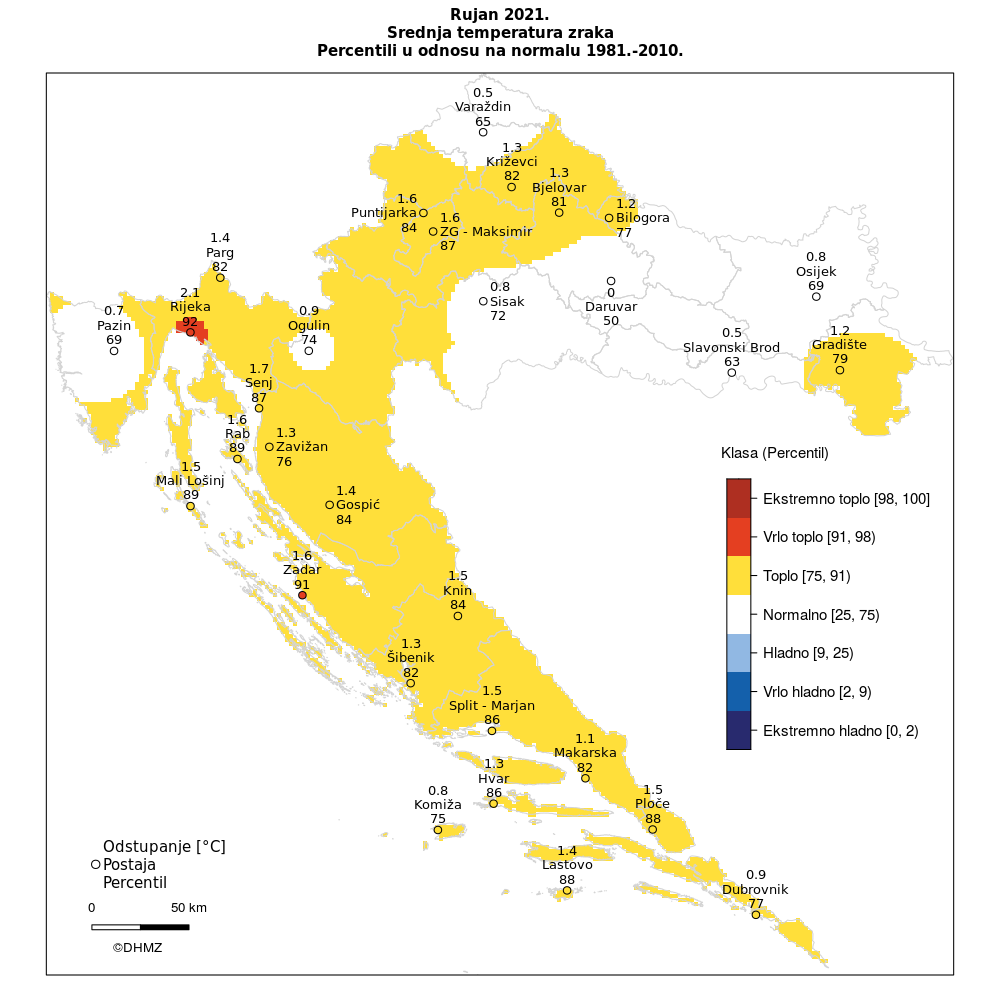 Slika 2-1 Srednja temperatura zraka u rujnu 2021. u odnosu na normalu 1981. – 2010.Izvor: Državni hidrometeorološki zavodOdstupanja srednje temperature zraka u rujnu 2021. u odnosu na normalu 1981. – 2010. nalaze se u rasponu od 0,0 °C (Daruvar) do 2,1 °C (Rijeka). Na svim postajama osim Daruvara temperatura zraka je bila viša od prosječne.Prema raspodjeli percentila, temperaturne prilike u Hrvatskoj za rujan 2021. godine opisane su sljedećim kategorijama: normalno (veći dio istočne Hrvatske, dijelovi središnje Hrvatske, šira okolica Ogulina, Istra), toplo (krajnji istok Hrvatske, veći dio središnje Hrvatske, gorska Hrvatska, sjeverno Hrvatsko primorje izuzev Istre, južno Hrvatsko primorje) i vrlo toplo (okolica Rijeke i Zadar).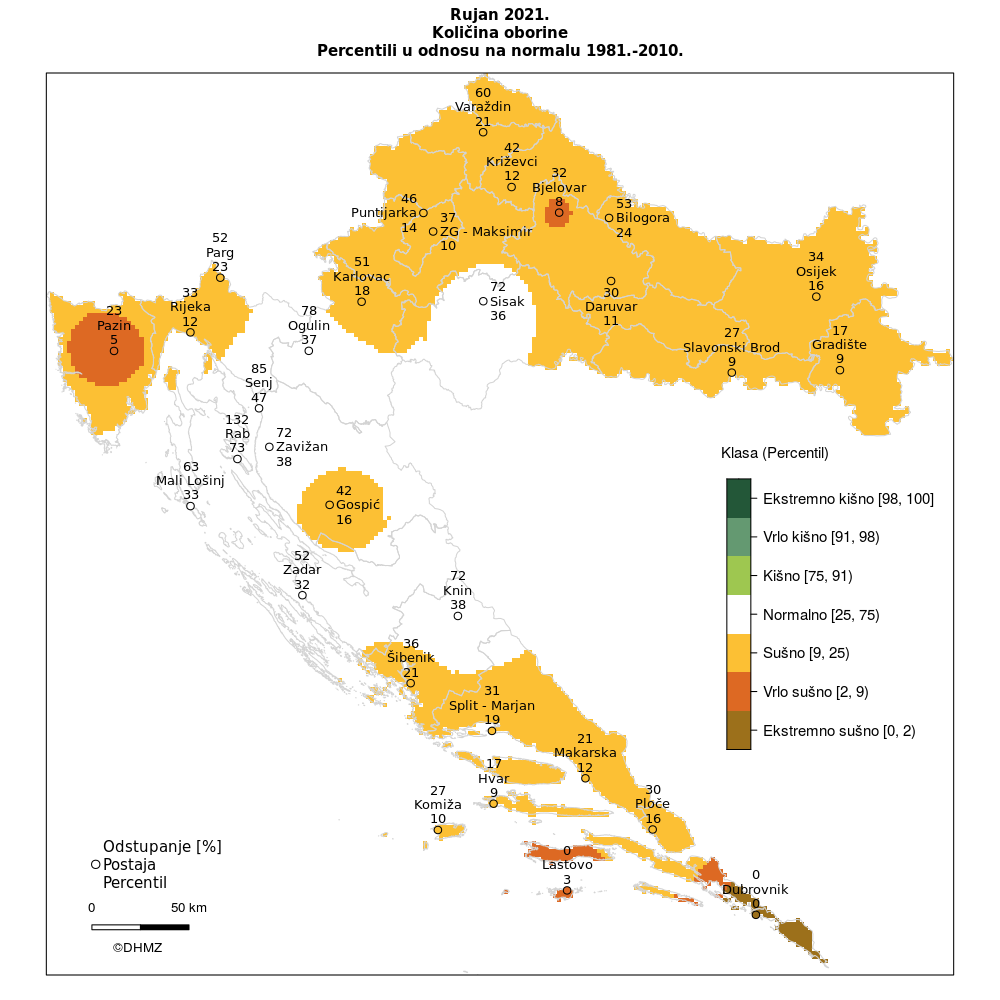 Slika 2-2 Količine oborina u rujnu 2021. godine u odnosu na normalu 1981. – 2010. Izvor: Državni hidrometeorološki zavodOdstupanja količine oborine u rujnu 2021. godine u odnosu na normalu 1981. – 2010. nalaze se u rasponu od 0 % višegodišnjeg prosjeka u Lastovu (0 mm oborine ) i Dubrovniku (0,2 mm), do 132 % u Rabu (175,6 mm). Analiza odstupanja količina oborine za rujan 2021. izraženih u postotcima (%) višegodišnjeg prosjeka pokazuje da su količine oborine bile ispod prosjeka na svim postajama osim Raba.Oborinske prilike u Hrvatskoj u rujnu 2021. godine izražene percentilima detaljnije su opisane sljedećim kategorijama: ekstremno sušno (dio Dubrovačkog primorja i Konavle), vrlo sušno (okolica Bjelovara, unutrašnjost Istre, otoci Korčula i Lastovo, dio kopnenog dijela južne Dalmacije), sušno (istočna Hrvatska, veći dio središnje Hrvatske, dijelovi gorske Hrvatske i Like, obala Istre, šire područje Šibenika, srednja Dalmacija) i normalno (dio središnje Hrvatske, veći dio gorske Hrvatske, Kvarner, veći dio sjeverne Dalmacije).Preventivne mjere radi umanjenja posljedica prirodne nepogode U preventivnim mjerama i smanjenju eventualnih šteta potrebno je sagledati mogućnost izgradnje sustava navodnjavanja okolnih poljoprivrednih površina u smislu da stanovnici Općine na svoje poljoprivredne površine postave vodene pumpe kako bi sami navodnjavali svoje poljoprivredne površine te time spriječili uništavanje poljoprivrednih kultura za vrijeme sušnih razdoblja.Mjere za ublažavanje i otklanjanje izravnih posljedica prirodne nepogodeMjere za ublažavanje i otklanjanje izravnih posljedica prirodne nepogode podrazumijevaju procjenu šteta i posljedica; sanaciju nastalih oštećenja i šteta. Sanacija obuhvaća aktivnosti kojima se otklanjaju posljedice prirodne nepogode, pružanje prve pomoći unesrećenima ukoliko ih je bilo te sve ostale radnje kojima se smanjuju posljedice suše.2.2. Olujno i orkansko nevrijeme Olujni vjetar, a ponekad i orkanski, udružen s velikom količinom oborine ili čak i tučom, osim što stvara velike štete na imovini, poljoprivrednim i šumskim dobrima, raznim građevinskim objektima, u prometu nanosi gubitke i u gospodarstvu te ugrožava i često odnosi ljudske živote. Mjereni podaci vjetra pomoću električnog ili digitalnog anemografa (brzina i smjer vjetra te maksimalni udari vjetra) u meteorološkoj službi prikupljaju se u relativno rijetkoj mreži točaka. Postojeća mreža mjernih točaka odabrana je tako da omogućuje dobivanje općih karakteristika strujanja većih razmjera na visini od  iznad tla. Za nadopunu vjetrovnog režima na meteorološkim postajama motritelji i opažaju smjer i jačinu vjetra. Jačina vjetra procjenjuje se vizualno prema učincima vjetra na predmetima u prirodi u tri klimatološka termina (7, 14 i 21 sat) i izražava se u stupnjevima Beaufortove ljestvice (tablica 2-3) Brzina vjetra se mjeri u metrima po sekundi (m/s), no često se upotrebljava i kilometar na sat  (1 m/s = ).Ona sadrži od 0 do 12 Bf (bofora) kojima su pridružene odgovarajuće srednje brzine vjetra.Tablica 2-1 Beaufortova ljestvicaIzvor: Podloga za izradu procjene ugroženosti DHMZ Republike HrvatskeRazdioba smjera i jačine vjetraZa prikaz strujnog režima na području Općine Šodolovci analizirane su godišnje i sezonske vjerojatnosti istovremenog pojavljivanja pojedinih jačina i smjera vjetra za razdoblje od 1981. do 2000. Rezultati analize prikazani su grafički na ružama vjetra (slika 1 – 5).Na godišnjoj se ruži vjetra uočava najveća učestalost vjetra iz W smjera (10.0%), a relativno često pušu N, E i SE vjetrovi (8.1%, 7.1% i 9.5% redom). Tišina je opažena rijetko (3.9%). Ostali smjerovi su zastupljeni s manjom relativnom čestinom od 3% do 6.5%.Sličan oblik, kao i godišnja ruža vjetra, zadržavaju sezonske ruže vjetra. U jesen i zimi češće se javljaju stacionarni anticiklonalni tipovi vremena sa slabim strujanjem. Prevladava maglovito vrijeme ili niska naoblaka što ukazuje na malu turbulentnu razmjenu zraka i stabilnu stratifikaciju atmosfere. S druge strane, u hladnom dijelu godine javljaju se i prodori hladnog zraka sa sjevera i sjeveroistoka. U takvim vremenskim situacijama moguć je jak pa čak i olujan N–NE vjetar. Za proljeće su karakteristični brže pokretni ciklonalni tipovi vremena (ciklone i doline sa sjeverozapada ili jugozapada) što dovodi do čestih i naglih promjena vremena, izmjenjuju se kišna s bezoborinskim razdobljima.Ljeti pak dominiraju barička polja s malim gradijentom tlaka u kojima također prevladava slab vjetar, ali s labilnom stratifikacijom atmosfere. U slučaju da je turbulentno miješanje zraka jako, razvijaju se grmljavinski oblaci Cumulonimbusi (oblaci vertikalnog razvoja s jakim uzlaznim strujama) i u popodnevnim i večernjim satima moguće je nevrijeme. U takvim ljetnim olujama javlja se jak, odnosno olujan vjetar praćen pljuskom kiše i grmljavinom, a ponekad i tučom. Od ukupnog broja podataka za područje Općine Šodolovci 0.4 % podatka otpada na jak vjetar ( 6 Bf) od čega je 0.1% olujni vjetar ( 8 Bf). Jak se vjetar pojavio iz smjerova N, SE, SSW i NW. Najveća je učestalost vjetra jačine 1–3 Bf (89.5%), a umjeren i umjereno jak vjetar (4–5 Bf) javlja se s relativnom čestinom od 6.4%.Dani s jakim i olujnim vjetromPrema 20-godišnjem razdoblju u Općini Šodolovci se jak vjetar prosječno javlja 21 dana u godini, a olujni vjetar 2 dana. Najveći broj dana s jakim vjetrom iznosio je 62 dana, zabilježeno 1997. godine od čega je 8 dana bilo olujnog vjetra. Međutim, taj broj dana jako varira od godine do godine što pokazuju velike vrijednosti standardne devijacije. Godišnji hod dana s jakim vjetrom pokazuje tu pojavu tijekom cijele godine, a olujni vjetar nije zabilježen u studenom i prosincu. Jak vjetar najviše se pojavio u travnju i svibnju 1997. godine, 11 dana u mjesecu te u ožujku 2000. godine, a olujni vjetar 4 dana u travnju 1997. godine.Prema tome, u najvećem broju slučajeva na području Općine Šodolovci prevladava vrlo slab vjetar (1–3 Bf). U određenim vremenskim situacijama može se pojaviti jak ili olujan vjetar  u hladnom dijelu povezan je s prodorima hladnog zraka sa sjevera ili sjeveroistoka, a ljeti s olujnim nevremenima. Tablica 2-2  Broj dana s jakom i olujnim vjetrom       (SRED = srednja; STD = standardna; MIN = minimalna; MAKS = maksimalna)Izvor: Hrvatski hidrometeorološki zavodPreventivne mjere radi umanjenja posljedica prirodne nepogodeKod planiranja i gradnje prometnica valja voditi računa o vjetru i pojavi ekstremnih zračnih turbulencija. Na prometnicama tj. na mjestima gdje vjetar ima jače olujne udare trebaju postavljati posebni zaštitni sistemi, tzv. vjetrobrani i posebni znakovi upozorenja.Mjere za ublažavanje i otklanjanje izravnih posljedica prirodne nepogode Mjere za ublažavanje i otklanjanje posljedica olujnog nevremena podrazumijevaju procjenu šteta i posljedica te sanaciju nastalih oštećenja i šteta (raščišćavanje, prevoženje srušenog i uništenog biljnog raslinja u naseljima i na prometnicama), pružanje prve pomoći unesrećenima ukoliko ih je bilo te sve ostale radnje kojima se smanjuju posljedice olujnog i orkanskog nevremena.2.3. Snježne oborine Snijeg može predstavljati ozbiljnu poteškoću za normalno odvijanje svakodnevnih aktivnosti kao što je npr. cestovni promet ili može predstavljati opterećenje na građevinskoj infrastrukturi (dalekovodi, zgrade i dr.). Za prvu ocjenu ugroženosti snijega analizira se učestalost padanja snijega, maksimalna visina novog snijega i maksimalna visina snježnog pokrivača tijekom godine po mjesecima. Za maksimalnu visinu snježnog pokrivača procijenjena je očekivana godišnja maksimalna visina snježnog pokrivača za povratni period od 50 godina.Za prikaz godišnjeg hoda navedenih parametara snijega na području Općine Šodolovci uzeti su podaci s glavne meteorološke postaje Osijek za razdoblje 1981-2000. godine. U tablici 2-3 prikazani su srednji mjesečni i godišnji broj dana s padanjem snijega, standardna devijacija kao mjera odstupanja od srednjaka u vremenu te najveći i najmanji broj dana s padanjem snijega koji je zabilježen u višegodišnjem razdoblju. Na području Općine Šodolovci padanje snijega može se očekivati svake godine. U promatranih 20 godina najviše snježnih dana i to 42 dana bilo je tijekom zime 1995/1996. godine, a najmanje, 8 dana u zimi 1989/1990. godine i 9 dana 1988/1989. godine. U prosincu i siječnju snijeg pada svake godine (prosječno oko 5 dana), a u veljači rijetko izostane (3 puta u 20 godina). U tim mjesecima bilo je i 12 - 15 dana s padanjem snijega. U studenom i ožujku padanje snijega može se očekivati rjeđe (prosječno 2-3 dana), a zabilježeno je i 8 dana. U travnju je rijetka pojava (zabilježeno najviše 4 dana).Maksimalna visina novog snijega pala tijekom jednog dana izmjerena je u veljači (24 cm), zatim 14 cm u studenom, prosincu i siječnju, 12 cm u ožujku i 6 cm u travnju.Najveće visine snježnog pokrivača tijekom zime javljaju se najčešće u veljači (8 puta u 20 godina), a zatim slijede prosinac i siječanj. Maksimalni snježni pokrivač od 30 cm i viši izmjeren je dva puta u veljači (35 i 36 cm) i dva puta u siječnju (30 i 33 cm). Prema procjeni ekstremnih vrijednosti, jednom u 50 godina može se očekivati snježni pokrivač od 55 cm, odnosno s vjerojatnošću 98% da neće biti premašen.Najveći rizik od pojave snijega i maksimalnih visina novog snijega i snježnog pokrivača je u zimskim mjesecima (prosinac, siječanj i veljača), ali se njegovo javljanje ne može isključiti niti u studenom, te ožujku i travnju.  Tablica  2-3 Broj dana s padanjem snijega; maksimalna visina novog snijega; maksimalna visina  snježno pokrivača(SRED = srednja; STD = standardna; MIN = minimalna; MAKS = maksimalna)Izvor: Hrvatski hidrometeorološki zavodPreventivne mjere radi umanjenja posljedica prirodne nepogodeU slučaju potrebe sanacije prometnica od ove prirodne nepogode na raspolaganju su pravne osobe koje se ovim poslom bave u okviru svoje djelatnosti.Odražavanje prometnica (čišćenje snijega) vrše Hrvatske ceste na državnim cestama, a  Županijska uprava za ceste Osječko-baranjske županije na županijskim i lokalnim cestama.Mjere za ublažavanje i otklanjanje izravnih posljedica prirodne nepogodeMjere za ublažavanje i otklanjanje izravnih posljedica prirodne nepogode podrazumijevaju procjenu šteta i posljedica; sanaciju nastalih oštećenja i šteta. Sanacija obuhvaća aktivnosti kojima se otklanjaju posljedice prirodne nepogode, pružanje prve pomoći unesrećenima ukoliko ih je bilo te sve ostale radnje kojima se smanjuju posljedice snježnih oborina.2.4. Poledice Pojava zaleđenih kolnika može biti uzrokovana meteorološkim pojavama ledene kiše, poledice i površinskog leda (zaleđeno i klizavo tlo). To su izvanredne meteorološke pojave koje u hladno doba godine ugrožavaju promet i ljudsko zdravlje, a u motriteljskoj praksi Republike Hrvatske opažaju se i bilježe. Ledena kiša odnosi se na kišu sačinjenu od prehladnih kapljica koje se u doticaju s hladnim predmetima i tlom zamrzavaju, te tvore glatku ledenu koru na zemlji meteorološkog naziva poledica. Ta poledica kao meteorološka pojava se ne smije zamijeniti s površinskim ledom koji pokriva tlo te nastaje otapanjem snijega i stvaranjem ledene kore ili smrzavanjem kišnih barica. Opisane pojave vezane uz zaleđivanje kolnika u daljnjem tekstu će se nazivati zajedničkim imenom poledica.Samo opažanje navedenih meteoroloških pojava, ograničeno na meteorološke postaje, za potrebe procjene ugroženosti od poledice nije dovoljno. Potreban je općeniti kvantitativni kriterij izražen pomoću mjerljivih veličina koji će odrediti potencijalne uvjete za pojavu svih uzroka zaleđenih kolnika na širem području. Povoljni, odnosno potencijalni meteorološki uvjeti za stvaranje poledice pri tlu pojavljuju se u onim danima kada se javlja oborina (oborinski dani s dnevnom količinom oborine Rd ≥ ) i temperatura zraka je pri tlu  0 ºC odnosno na   3 ºC. Potonji kriterij dobiven je istraživanjem odnosa temperatura zraka na  visine (standardna meteorološka kućica) i pri tlu (na  iznad tla) i primjenjuje se za lokacije gdje nema mjerenja temperatura zraka pri tlu. Na području Općine Šodolovci u prosjeku godišnje bude oko 36 dana s povoljnim uvjetima za poledicu. Najveći godišnji broj od 49 dana zabilježen je 1981. godine, a najmanji broj od 23 dana 1989. i 1998. godine.Godišnji podaci hoda broja dana povoljnih za poledicu na području Općine Šodolovci pokazuju da su zimski mjeseci, prosinac, siječanj i veljača najrizičniji za pojavu poledice. Srednji broj dana s poledicom u tim mjesecima je od 7 do 9, s najviše dana u siječnju koji pokazuje i najveće varijacije u broju dana s poledicom. Maksimalni broj od 20 dana zabilježen je u siječnju 1987. godine, dok ih je najmanje, 1 bilo u veljači 1995. i 1998. godine. Manje rizični mjeseci su ožujak, travanj i studeni u kojima je srednji broj dana s poledicom od 2 do 5, a zabilježeni maksimum je bio 10 dana u ožujku. U ostalim mjesecima gotovo da i nema rizika od poledice, premda su u svibnju i listopadu bili zabilježeni rijetki povoljni dani za poledicu (najviše 3 dana u listopadu). Tablica 2-4 Broj dana s poledicom(SRED = srednja; STD = standardna; MIN = minimalna; MAKS = maksimalna)Izvor: Hrvatski hidrometeorološki zavodSinoptičke situacije pri kojima se najčešće ostvaruju povoljni uvjeti za nastanak poledice, odnosno zaleđenih kolnika, javljaju se od jeseni do proljeća. U kasnu jesen, početkom zime i u rano proljeće karakteristično je premještanje brzo pokretnih ciklonalnih i frontalnih sustava sa sjeverozapada ili jugozapada. Takvi sustavi često su praćeni naglim promjenama vremena. Pri nailasku sustava javlja se oborina i pritječe topliji zrak, a nakon prolaska sustava oborina prestaje, a temperatura se snižava. Pad temperature može dovesti do smrzavanja oborine i pojave zaleđivanja kolnika. S druge strane, u jesen i kasnoj zimi učestalo se javljaju stacionarni anticiklonalni tipovi vremena sa slabim strujanjem. Na području Općine Šodolovci po pravilu tada prevladava vedro ili maglovito vrijeme (često i niska slojevita naoblaka). Pri anticiklonalnom tipu vremena mala je turbulentna razmjena zraka i stabilna stratifikacija atmosfere, pa se u nizinama zrak postupno ohlađuje. U slučaju da ovakva situacija nastupa nakon premještanja nekog oborinskog sustava, niske temperature tada dovode do smrzavanja prethodno pale oborine i pojave zaleđenih kolnika. Posljedice poledica su otežano odvijanje prometa (spori dolazak Hitne pomoći te redovnih službi) i povećana vjerojatnost pojedinačnih prometnih nesreća. U pojedinačnim prometnim nesrećama može biti lako povrijeđenih osoba sa manjim materijalnim štetama na vozilima. Poledice nisu tako velikog i dugotrajnog obima da bi spriječile dolazak Hitne pomoći, dolazak redovnih službi, veterinara i dr. Posljedice su neznatne uzimajući u obzir i alternativne pravce. Najkritičniji period je od 15. studenoga do 15. veljače.Preventivne mjere radi umanjenja posljedica prirodne nepogode Preventivne mjere su u odgovarajućoj službi koja u svojoj redovnoj djelatnosti vodi računa o sigurnosti prometne infrastrukture (održavanje i čišćenje prometnica te adekvatno označeno prometnim znakovima opasnost od poledica ili snježnog nanosa), zbog poduzimanja potrebnih aktivnosti i zadaća pripravnosti operativnih snaga i materijalnih resursa. Mjere za ublažavanje i otklanjanje izravnih posljedica prirodne nepogode Mjere za ublažavanje i otklanjanje izravnih posljedica prirodne nepogode podrazumijevaju procjenu šteta i posljedica; sanaciju nastalih oštećenja i šteta. Sanacija obuhvaća aktivnosti kojima se otklanjaju posljedice prirodne nepogode, pružanje prve pomoći unesrećenima ukoliko ih je bilo te sve ostale radnje kojima se smanjuju posljedice poledica.2.5. Tuča Područje Republike Hrvatske nalazi se u umjerenim geografskim širinama gdje je pojava tuče i sugradice relativno česta. Tuča je kruta oborina sastavljena od zrna ili komada leda, promjera od 5 do  i većeg. Elementi tuče sastavljeni su od prozirnih i neprozirnih slojeva leda. Tuča pada isključivo iz grmljavinskog oblaka Cumulonimbusa, a najčešća je u toplom dijelu godine. Sugradica je isto kruta oborina sastavljena od neprozirnih zrna smrznute vode, okruglog oblika, veličine između 2 i , a pada s kišnim pljuskom. Na meteorološkim postajama bilježi se uz tuču i sugradicu pojava ledenih zrna u hladnom dijelu godine.Ledena zrna su smrznute kišne kapljice ili snježne pahuljice promjera oko  koja padaju pri temperaturi oko ili ispod . Pojave tuča, sugradica i ledena zrna zajedničkim imenom zovu se kruta oborina. Svojim intenzitetom nanose velike štete pokretnoj i nepokretnoj imovini kao i poljoprivredi. Na prostoru Općine Šodolovci srednji godišnji broj dana s krutom oborinom iznosi 1.5 dana. U prosjeku najviše takvih dana javlja se u travnju i srpnju, 0.3 dana dok je srednji broj dana u ostalim mjesecima između 0.1 i 0.2 dana. U ožujku nije zabilježen ni jedan dan s krutom oborinom.Tablica 2-5 Broj dana s tučom na području Općine Šodolovci(SRED = srednja; STD = standardna; MIN = minimalna; MAKS = maksimalna)Izvor: Hrvatski hidrometeorološki zavodSezona obrane od tuče traje od 1. svibnja do 30. rujna, kada tuča može prouzročiti velike štete na poljoprivrednim  kulturama i ostaloj imovini. Operativna obrana provodi se pomoću raketa, a od 1995. godine i prizemnim generatorima, na osam Radarskih centara (RC). Svaki centar odgovoran je za svoj dio branjenog područja.Dva radarska centra, Osijek i Gradište na kojem se nalazi 62 postaje za obranu od tuče.  Sve postaje raspolažu sa prizemnim generatorima, a njih 12 imaju i rakete. Prostorna raspodjela srednjeg broja dana s tučom i/ili sugradicom za vrijeme sezone obrane od tuče. Osječko-baranjska  županija,  (Slika 2-6).Prostorna raspodjela indeksa ugroženosti od pojave tuče sa štetom na branjenom području Republike Hrvatske, (Slika 2-7).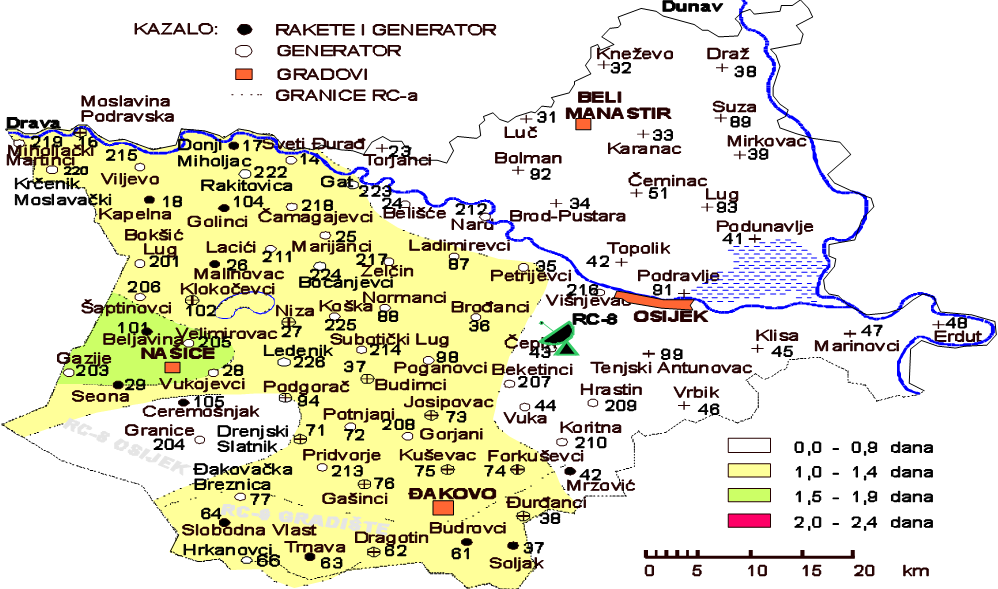 Slika 2-6 Prostorna raspodjela srednjeg broja dana s tučom i/ili sugradicom za vrijeme sezone obrane od tuče Osječko-baranjska  županijaIzvor: Podloga za izradu procjene ugroženosti DHMZ  Republike Hrvatske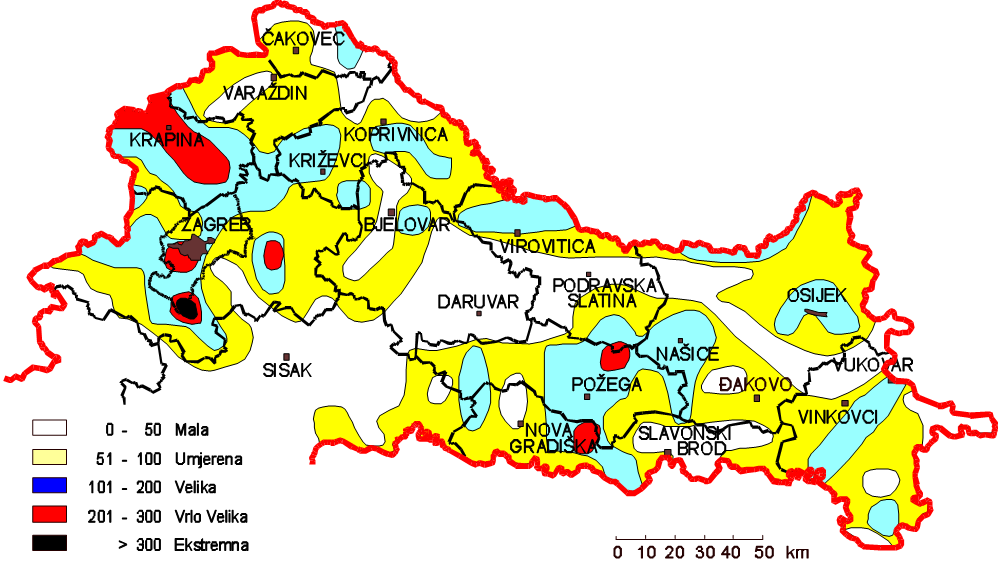 Slika 2-7  Prostorna raspodjela indeksa ugroženosti od pojave tuče sa štetom na branjenom području Republike Hrvatske Izvor: Podloga za izradu procjene ugroženosti DHMZ  Republike HrvatskePreventivne mjere radi umanjenja posljedica prirodne nepogode U preventivno djelovanje prije svega spada nabavka mreža protiv tuče čime se zaštićuju nasadi i urod od posljedica tuče. Kod većih gospodarstvenika, kao i na područjima koja se ne mogu štititi mrežama preventivno ulaganje je osiguranje uroda i nasada kod osiguravajućih društva od posljedica tuče. Mjere za ublažavanje i otklanjanje izravnih posljedica prirodne nepogode Mjere za ublažavanje i otklanjanje izravnih posljedica prirodne nepogode podrazumijevaju procjenu šteta i posljedica; sanaciju nastalih oštećenja i šteta. Sanacija obuhvaća aktivnosti kojima se otklanjaju posljedice prirodne nepogode, pružanje prve pomoći unesrećenima ukoliko ih je bilo te sve ostale radnje kojima se smanjuju posljedice olujnog i orkanskog nevremena s tučom.2.6. Mraz Mraz je oborina koja nastaje kada se vlaga iz vodenom parom zasićenog zraka desublimira na čvrstim površinama čija temperatura je manja i od temperature rosišta i od 0° C. Mraz uglavnom pogađa životinje, biljke, vodu i tlo. Trajan mraz tijekom zime dovodi do zimskog sna prirode. U umjerenom zemljopisnom pojasu koriste se sljedeće formulacije za opisivanje temperatura:slab mraz: 0° C do - 4° C,umjereni mraz: -4° C do -10° C,jaki mraz: -10° C do - 15° C,vrlo jaki mraz: ispod -15° C. Pojava mraza, osobito u proljeće početkom vegetacijskog perioda, može izazvati velike pa i katastrofalne štete na poljoprivrednim kulturama.Preventivne mjere radi umanjenja posljedica prirodne nepogode U preventivno djelovanje prije svega spada izrada staklenika ili plastenika čime se zaštićuju nasadi i urod od posljedica mraza. Kod većih gospodarstvenika, kao i na područjima koja se ne mogu štititi plastenicima preventivno ulaganje je osiguranje uroda i nasada od posljedica mraza kod osiguravajućih društva što se može djelomično osigurati i iz fondova EU.Mjere za ublažavanje i otklanjanje izravnih posljedica prirodne nepogode Mjere za ublažavanje i otklanjanje izravnih posljedica prirodne nepogode podrazumijevaju procjenu šteta i posljedica; sanaciju nastalih oštećenja i šteta. Sanacija obuhvaća aktivnosti kojima se otklanjaju posljedice prirodne nepogode, pružanje prve pomoći unesrećenima ukoliko ih je bilo te sve ostale radnje kojima se smanjuju posljedice mraza.2.7. Klizišta Pojave klizišta pod utjecajem su geološke građe, geomorfoloških procesa, fizičkih procesa sezonskog karaktera (npr. oborine), te ljudskih aktivnosti (sječa vegetacije, način obrade tla, izgradnja cesta i dr.). Nestabilnost tla koja se javlja je lokalnog značaja i ovisi o debljini rastresitog pokrivača i litološkom sastavu podloge. Sa stajališta graditeljstva i životnog okoliša, proces klizanja u stijenama jedan je od najvažnijih egozdinamskih procesa, s ponekad katastrofalnim posljedicama. Nastaje u svim vrstama stijena, a rezultira pojavama koje se zovu klizišta. U osnovi, klizišta su pojave pomicanja površinskih dijelova terena ili tla  na padinama – veće ili manje dubine, zbog čega su veoma opasna za sve građevine. Do klizanja dolazi zbog popuštanja kohezijskih sila među česticama stijena i nedovoljnog trenja između njih.Moguće odnošenje tla je  rijekom Dravom, odnosno erozija tla vodom (Slika 2-8).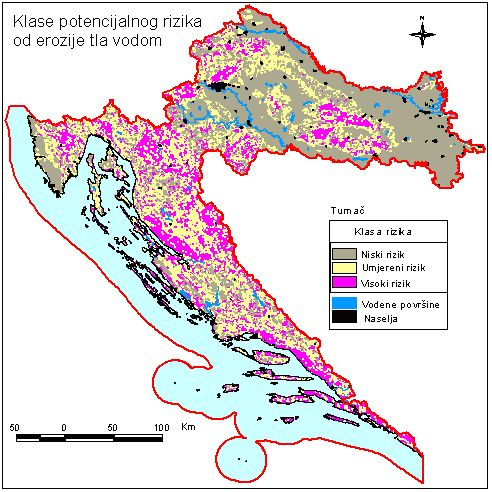 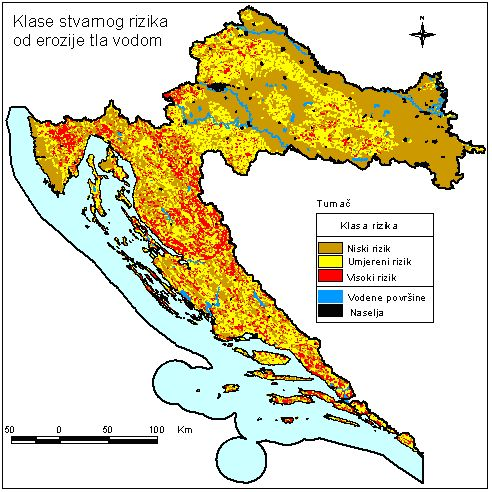 Slika 2-8 Erozija tla na području Republike HrvatskeIzvor: Agencija za zaštitu okolišaNa području Općine Šodolovci nema evidentiranih klizišta.2.8. Nositelji mjera u slučaju nastajanja prirodne nepogodeNositelji mjera za ublažavanje te otklanjanje izravnih posljedica prirodnih nepogoda su operativne snage sustava civilne zaštite koje su definirane člankom 20. stavkom 1 Zakona o sustavu civilne zaštite („Narodne novine“ broj 82/15, 118/18, 31/20).Na području Općine Šodolovci djeluju sljedeće operativne snage:Stožer civilne zaštite Općine Šodolovci,Operativne snage vatrogastva (DVD Silaš),Operativne snage Hrvatskog Crvenog križa – Gradsko društvo Crvenog križa Osijek, Operativne snage Hrvatske gorske službe spašavanja - Hrvatska gorska služba spašavanja Stanica Osijek,Udruge (Lovačko društvo „Orao“ Silaš),Koordinatori na lokaciji,Povjerenici i postrojba civilne zaštite Općine Šodolovci,Pravne osobe u sustavu civilne zaštite: Komunalno trgovačko društvo Šodolovci, Žito d.o.o., poslovnica ŠodolovciŽitni terminal, Silos SilašSumić d.o.o., Palača.Jedinica lokalne (regionalne) samouprave i jedinice lokalne samouprave svojim planovima djelovanja civilne zaštite planiraju operativno postupanje u izvanrednim događajima uzrokovanih ekstremnim vremenskim uvjetima, provode pripreme, planiraju sredstva i ostvaruju sve potrebne pretpostavke za učinkovito reagiranje.Sve navedene snage koristit će se u provođenju mjera kod svih prirodnih nepogoda ovisno o potrebama za istima.Nositelji mjera (Operativne snage sustava civilne zaštite iz čl. 20. Zakona o sustavu civilne zaštite „Narodne Novine“ broj 82/15, 118/18, 31/20) u slučaju nastajanja prirodnih nepogoda postupaju sukladno Planu djelovanju civilne zaštite Općine Šodolovci.3. PROCJENA OSIGURANJA OPREME I DRUGIH SREDSTAVA ZA ZAŠTITU I SPRJEČAVANJE STRADANJA IMOVINE, GOSPODARSKIH FUNKCIJA I STRADANJA STANOVNIŠTVA Prema Procjeni rizika od velikih nesreća Općine Šodolovci, Općina Šodolovci nema dostatne snage za saniranje šteta nastalih kao posljedica evidentiranih rizika prirodnih nepogoda.Redovne snage jedinice lokalne i područne (regionalne) samouprave u okviru redovne djelatnosti odrađuju preventivne mjere i planske aktivnosti za smanjenje šteta pri nastajanju prirodne nepogode te raspolažu opremom za izvođenje potrebnih radnji u slučaju sanacije.Pravne osobe od interesa u sustavu civilne zaštite koji su navedene u Odluci o određivanju pravnih osoba od interesa za sustav civilne zaštite Općine Šodolovci („Službeni glasnik Općine Šodolovci“ broj 2/17) kao nositelji mjera i aktivnosti u sustavu civilne zaštite koji raspolažu opremom i sredstvima, za izvođenje potrebnih radnji u slučaju sanacije za smanjenje šteta pri nastajanju prirodne nepogode te sanaciju.Planom djelovanja sustava civilne zaštite Općine Šodolovci utvrđena je organizacija, aktiviranje i djelovanje sustava civilne zaštite, zadaća i nadležnosti, ljudskih snaga i potrebnih materijalno-tehničkih sredstava te mjera i postupaka za provedbu zaštite i spašavanja u katastrofi i velikoj nesreći.Općina Šodolovci osigurava sredstva indirektno u svrhu prevencije kroz sustav poticanja poljoprivredne proizvodnje.4. OSTALE MJERE KOJE UKLJUČUJU SURADNJU S NADLEŽNIM TIJELIMA (ŽUPANIJA, MINISTARSTVO, STRUČNJAKA ZA PODRUČJE PRIRODNIH NEPOGODA) Sukladno propisima kojima se uređuju pitanja u vezi prirodnih mjera kao mjera sanacije šteta od prirodnih nepogoda utvrđuje se:provedba mjera s ciljem dodjeljivanja pomoći za ublažavanje i djelomično uklanjanje šteta od prirodnih nepogoda,provedba mjera s ciljem dodjeljivanja žurne pomoći u svrhu djelomične sanacije šteta od prirodnih nepogoda.Nadležna tijela za provedbu mjera s ciljem djelomičnog ublažavanja šteta uslijed prirodnih nepogoda jesu: Vlada Republike Hrvatske,Povjerenstva za procjenu šteta od elementarnih nepogoda,nadležna ministarstava (za poljoprivredu, ribarstvo i akvakulturu, gospodarstvo, graditeljstvo i prostorno uređenje, zaštitu okoliša i energetiku, more, promet i infrastrukturu ...),Osječko-baranjska županija,Općina Šodolovci.Prilikom provedbi mjera s ciljem djelomičnog ublažavanja šteta od prirodnih nepogoda o kojima odlučuju spomenuta nadležna tijela, obavezno se uzima u obzir opseg nastalih šteta i utjecaj prirodnih nepogoda na stradanja stanovništva, ugrozu života i zdravlja ljudi, onemogućavanje nesmetanog funkcioniranja gospodarstva, a posebice ugroženih skupina na područjima zahvaćenom prirodnom nepogodom kao što je socijalni ili zdravstveni status. 4.1. PovjerenstvaPoslove u svezi dodjele sredstava pomoći za ublažavanje i djelomično uklanjanje posljedica prirodnih nepogoda obavljaju:Državno povjerenstvo za procjenu šteta od prirodnih nepogoda,Županijsko povjerenstvo za procjenu šteta od prirodnih nepogoda,Općinsko povjerenstvo za procjenu šteta od prirodnih nepogoda.Postupanja i poslove vezane uz dodjelu sredstva pomoći za ublažavanje i djelomično uklanjanje prirodnih nepogoda povjerenstva provode u suradnji s nadležnim Ministarstvima, Vladom Republike Hrvatske i drugim tijelima koja sudjeluju u određenju kriterija i isplate sredstava pomoći za djelomičnu sanaciju šteta od prirodnih nepogoda.Obaveze Općinskog povjerenstva:utvrđuje i provjerava visinu štete od prirodne nepogode za područje Općine Šodolovci,unosi podatke o prvim procjenama šteta u Registar šteta,unosi i prosljeđuje putem Registra šteta konačne procjene šteta Županijskom povjerenstvu,raspoređuje dodijeljena sredstva pomoći za ublažavanje i djelomično uklanjanje posljedica prirodnih nepogoda oštećenicima,prati i nadzire namjensko korištenje odobrenih sredstava pomoći za djelomičnu sanaciju šteta od prirodnih nepogoda sukladno Zakonu, izrađuje izvješća o utrošku dodijeljenih sredstava žurne pomoći i sredstava pomoći za ublažavanje i djelomično uklanjanje posljedica prirodnih nepogoda i dostavlja ih Županijskom povjerenstvu putem Registra šteta,surađuje sa Županijskim povjerenstvom u provedbi Zakona,donosi plan djelovanja u području prirodnih nepogoda iz svoje nadležnosti,obavlja druge poslove i aktivnosti iz svojeg djelokruga u suradnji sa Županijskim povjerenstvom.Općinsko vijeće Općine Šodolovci osnovalo je Odlukom o imenovanju Općinskog Povjerenstva za procjenu šteta od prirodnih nepogoda  KLASA: 920-11/21-01/3, URBROJ: 2121/11-01-21-1 od 15.07.2021. godine („Službeni glasnik Općine Šodolovci“ broj 5/21) Općinsko Povjerenstvo za procjenu šteta od prirodnih nepogoda.Obaveze Županijskog povjerenstva:usklađuje rad Gradskih i Općinskih povjerenstava,provjerava i utvrđuje konačnu procjenu šteta jedinica lokalne i područne (regionalne) samouprave sa svojeg područja,podnosi Državnom povjerenstvu prijedlog s obrazloženjem za odobravanje žurne novčane pomoći za ublažavanje i djelomično uklanjanje posljedica prirodne nepogode,po potrebi izravno na terenu i području zahvaćenom prirodnom nepogodom obavlja izvid štete na imovini u kojem mogu sudjelovati predstavnici nadležnih ministarstava odnosno pravne osobe, ovisno o vrsti i posljedicama prirodne nepogode i nastale štete,objedinjuje i prosljeđuje putem Registra šteta Državnom povjerenstvu konačne procjene šteta te konačno izvješće o utrošku sredstava žurne pomoći i sredstava pomoći za ublažavanje i djelomično uklanjanje posljedica prirodnih nepogoda nastalih u gradovima odnosno općinama na području Županije,imenuje stručno povjerenstvo na temelju prijedloga Općinskog odnosno Gradskog povjerenstva,donosi plan djelovanja u području prirodnih nepogoda iz svoje nadležnosti,obavlja i druge poslove određene odlukom o osnivanju, odnosno poslove koje provodi u suradnji s Državnim povjerenstvom.Poslovi Državnog povjerenstva:Državno povjerenstvo u skladu sa Zakonom obavlja poslove evidencije, izrade izvješća, obrade podataka o nastalim štetama i određivanja kriterija za raspodjelu i odobrenje pomoći za ublažavanje i djelomično uklanjanje posljedica prirodnih nepogoda, a posebno:usklađuje rad Gradskog/Općinskog/Županijskog povjerenstva te surađuje u pitanjima prijave i/ili procjena šteta od prirodnih nepogoda,podnosi prijedlog Vladi Republike Hrvatske za odobravanje pomoći za ublažavanje i djelomično uklanjanje posljedica prirodne nepogode,daje mišljenje na izvješće s prikazom svih potvrđenih šteta koje zajedno s prijedlogom dodjele sredstava pomoći za ublažavanje i djelomično uklanjanje posljedica prirodnih nepogoda dostavljaju nadležna ministarstva,odlučuje o konačnoj procjeni šteta na temelju izvješća dostavljenih od nadležnih ministarstava glede uzroka, vrste, okolnosti, vrijednosti i njihovih posljedica,izrađuje godišnje izvješće o konačnoj procjeni šteta i utrošku sredstava žurne pomoći i sredstava pomoći za ublažavanje i djelomično uklanjanje posljedica prirodnih nepogoda i svom radu koje podnosi Hrvatskom saboru,u suradnji s nadležnim središnjim tijelima državne uprave i Županijskim povjerenstvima podnosi prijedlog Vladi Republike Hrvatske za odobravanje žurne novčane pomoći za ublažavanje i djelomično uklanjanje posljedica prirodne nepogode,donosi plan iznosa i namjene sredstava pomoći za ublažavanje i djelomično uklanjanje posljedica prirodnih nepogoda,po potrebi obavlja izvide nastalih šteta obilaskom terena nakon proglašenja prirodne nepogode, o čemu sastavlja zapisnik i predlaže mjere iz svoje nadležnosti Vladi Republike Hrvatske,prati stanje računa redovitih sredstava odobrenih u tijeku godine u svrhu prijedloga dodjele pomoći za ublažavanje i djelomično uklanjanje posljedica prirodne nepogode,surađuje s nadležnim središnjim tijelima državne uprave, stručnim i znanstvenim institucijama, jedinicama lokalne i područne (regionalne) samouprave te međunarodnim institucijama,pruža stručnu pomoć nadležnim tijelima pri provedbi mjera dodjele sredstava pomoći za ublažavanje i djelomično uklanjanje posljedica prirodnih nepogoda,obavlja i druge poslove određene  Zakonom i drugim propisima.Stručno povjerenstvoAko Općinsko povjerenstvo nije u mogućnosti, zbog nedostatka specifičnih stručnih znanja, procijeniti štetu od prirodnih nepogoda, može zatražiti od Županijskog povjerenstva imenovanje stručnog povjerenstva na području Općine Šodolovci. U svojem radu stručno povjerenstvo surađuje sa Općinskim povjerenstvom Općine Šodolovci.Procjenu šteta Županijsko povjerenstvo obavezno je dostaviti Državnom povjerenstvu za procjenu šteta od prirodnih nepogoda i resornim Ministarstvima.4.1.1. Agrotehničke mjereAgrotehničke mjere su mjere kojima su vlasnici i posjednici poljoprivrednog zemljišta dužni poljoprivredno zemljište obrađivati na način na koji ne umanjuju njegovu bonitetnu vrijednost i oni su propisane  Pravilnikom o agrotehničkim mjerama (''Narodne novine'' broj 22/19).Pod agrotehničkim mjerama smatraju se:Minimalna razina obrade i održavanja poljoprivrednog zemljišta povoljnim za uzgoj biljakaMinimalna razina obrade i održavanja poljoprivrednog zemljišta podrazumijeva provođenje najnužnijih mjera u okviru prikladne tehnologije, a posebno:redovito obrađivanje i održavanje poljoprivrednog zemljišta u skladu s određeno biljnom vrstom i načinom uzgoja, odnosno katastarskom kulturom poljoprivrednog zemljišta,održavanje ili poboljšanje plodnosti tla,održivo gospodarenje trajnim pašnjacima i livadama.Sprječavanje zakorovljenosti i obrastanja višegodišnjim raslinjemVlasnici i posjednici poljoprivrednog zemljišta dužni su primjenjivati odgovarajuće agrotehničke mjere obrade tla i njege usjeva i nasada u cilju sprječavanja zakorovljenosti i obrastanja višegodišnjim korovom poljoprivrednog zemljišta.Kod sprječavanja zakorovljenosti i obrastanja višegodišnjim raslinjem i njege usjeva potrebno je dati prednost ne kemijskim mjerama zaštite bilja kao što su mehaničke, fizikalne, biotehničke i biološke mjere zaštite, a kod korištenja kemijskih mjera zaštite potrebno je dati prednost herbicidima s povoljnijim ekotoksikološkim svojstvima.Suzbijanje organizama štetnih za biljeVlasnici odnosno posjednici poljoprivrednog zemljišta moraju suzbijati organizme štetne za bilje, a kod suzbijanja obvezni su primjenjivati temeljna načela integrirane zaštite bilja sukladno posebnim propisima koji uređuju održivu uporabu pesticida.Gospodarenje biljnim ostacimaU trogodišnjem plodoredu dozvoljeno je samo u jednoj vegetacijskoj godini uklanjanje biljnih ostataka s poljoprivrednih površina osim u slučajevima njihovog daljnjeg korištenja u poljoprivredi u smislu hrane ili stelje za stoku i u slučaju njihove potencijalne opasnosti za širenje organizama štetnih za bilje.Vlasnici odnosno posjednici poljoprivrednog zemljišta moraju ukloniti sa zemljišta sve biljne ostatke koji bi mogli biti uzrokom širenja organizama štetnih za bilje u određenom agrotehničkom roku u skladu s biljnom kulturom.Agrotehničke mjere gospodarenja s biljnim ostatcima obuhvaćaju:primjenu odgovarajućih postupaka s biljnim ostatcima nakon žetve na poljoprivrednom zemljištu na kojem se primjenjuje konvencionalna i reducirana obrada tla,primjenu odgovarajućih postupaka s biljnim ostatcima na površinama na kojima se primjenjuje konzervacijska obrada tla,obvezu uklanjanja suhih biljnih ostataka ili njihovo usitnjavanje s ciljem malčiranja površine tla nakon provedenih agrotehničkih mjera u višegodišnjim nasadima,obvezu odstranjivanja biljnih ostataka nakon sječe i čišćenja šuma, putova i međa na šumskom zemljištu, koje graniči s poljoprivrednim zemljištem te se ovaj materijal mora zbrinuti/koristiti na ekološki i ekonomski održiv način, kao što je izrada komposta, malčiranje površine, alternativno gorivo i sl. Žetveni ostatci ne smiju se spaljivati, a njihovo je spaljivanje dopušteno samo u cilju sprječavanja širenja ili suzbijanja organizama štetnih za bilje uz provođenje mjera zaštite od požara sukladno posebnim propisima.Održavanje organske tvari i humusa u tluOrganska tvar u tlu održava se provođenjem minimalno trogodišnjeg plodoreda prema pravilima struke ili uzgojem usjeva za zelenu gnojidbu ili dodavanjem poboljšivača tla.Trogodišnji plodored podrazumijeva izmjenu u vremenu i prostoru: strne žitarice – okopavine – leguminoze ili industrijsko bilje ili trave ili djeteline ili njihove smjese.Redoslijed usjeva u plodoredu mora biti takav da se održava i poboljšava plodnost tla, povoljna struktura tla, optimalna razina hranjiva u tlu.Trave, djeteline, djetelinsko-travne smjese sastavni su dio plodoreda i mogu na istoj površini ostati duže od tri godine.Održavanje povoljne strukture tlaKorištenje mehanizacije mora biti primjereno stanju poljoprivrednog zemljišta i njegovim svojstvima. U uvjetima kada je tlo zasićeno vodom, poplavljeno ili prekriveno snijegom zabranjeno je korištenje poljoprivredne mehanizacije na poljoprivrednom zemljištu, osim prilikom žetve ili berbe usjeva.Zaštita od erozijeNa nagnutim terenima (>15%) obveza je provoditi pravilnu izmjenu usjeva. Međuredni prostori na nagnutim terenima (>15%) pri uzgoju trajnih nasada moraju biti zatravljeni, a redovi postavljeni okomito na nagib terena.Na nagibima većim od 25% zabranjena je sjetva jarih okopavinskih usjeva rijetkog sklopa. Na prostorima gdje dominiraju teksturno lakša tla pored konzervacijske obrade u cilju ublažavanja pojave i posljedica erozije vjetrom moraju se podići vjetrozaštitni pojasi.Održavanje plodnosti tlaPlodnost tla se mora održavati primjenom agrotehničkih mjera, uključujući gnojidbu, gdje je primjenjivo, kojom se povećava ili održava povoljan sadržaj makro i mikrohranjiva u tlu, te optimalne fizikalne i mikrobiološke značajke tla.4.2. Mjera zaštite od suše - MJERA 4Pravilnikom o provedbi Mjere M04 ''Ulaganja u fizičku imovinu'' Podmjere 4.1. ''Potpora za ulaganja u poljoprivredna gospodarstva'' iz Programa ruralnog razvoja Republike Hrvatske za razdoblje 2014.-2020. (''Narodne novine'', broj 7/15) navedeno je ulaganje u građenje novih sustava navodnjavanja kojim bi se znatnije smanjile štete od suše.4.3. Mjere civilne zaštitePlan djelovanja u području prirodnih nepogoda označava blisku poveznicu sa sustavom civilne zaštite te djelovanjem operativnih snaga u sustavu civilne zaštite. Sustav civilne zaštite obuhvaća mjere i aktivnosti (preventivne, planske, organizacijske, operativne, nadzorne i financijske) za sprječavanje nastanka i uklanjanje posljedica velikih nesreća i katastrofa te dr..Mjere civilne zaštite su jednokratni postupci i zadaće koje provode svi sudionici u sustavu civilne zaštite na svim razinama spašavanja života i zdravlja građana, materijalnih i kulturnih dobara i okoliša i to: uzbunjivanje i obavješćivanje, evakuacija, zbrinjavanje, sklanjanje, spašavanje, prva pomoć, KBRN zaštita, asanacija (humana, animalna, asanacija terena) zaštita životinja i namirnica životinjskog porijekla te zaštita bilja i namirnica biljnog porijekla.Zakonom o sustavu civilne zaštite (''Narodne novine'', broj 82/15, 118/18, 31/20) kao jedna od mjera je prepoznata asanacija terena koja označava skup organiziranih i koordiniranih tehničkih, zdravstvenih i poljoprivrednih mjera i postupaka radi uklanjanja izvora širenja društveno opasnih bolesti.  4.4. Mjere zaštite od požaraZakonom o zaštiti od požara (''Narodne novine'', broj 92/10) uređen je sustav zaštite od požara. U cilju zaštite od požara, Zakonom o zaštiti od požara propisano je poduzimanje  organizacijskih, tehničkih i drugih mjera i radnji za:otklanjanje opasnosti od nastanka požara,rano otkrivanje, obavješćivanje te sprječavanje širenja i učinkovito gašenje požara,sigurno spašavanje ljudi i životinja ugroženih požarom,sprječavanje i smanjenje štetnih posljedica požara,utvrđivanje uzroka nastanka požara te otklanjanje njegovih posljedica.Zaštitu od požara provode, osim fizičkih i pravnih osoba i pravne osobe te udruge koje obavljaju vatrogasnu djelatnost i djelatnost civilne zaštite, Općina Šodolovci te Osječko-baranjska županija.  Svaka fizička i pravna osoba odgovorna je za neprovođenje mjera zaštite od požara, izazivanje požara, kao i za posljedice koje iz toga nastanu. 4.5. Mjere obrane od poplavaOperativno upravljanje rizicima od poplava i neposredna provedba mjera obrane od poplava utvrđeno je Državnim planom obrane od poplava (''Narodne novine'', broj 84/10), kojeg donosi Vlada RH, Glavnim provedbenim planom obrane od poplava (ožujak 2018.), kojeg donose Hrvatske vode. Svi tehnički i ostali elementi potrebni za upravljanje redovnom i izvanrednom obranom od poplava utvrđuju se Glavnim provedbenim planom obrane od poplava i provedbenim planovima obrane od poplava branjenih područja. Navedeni planovi su javno dostupni na internetskim stranicama Hrvatskih voda. Državnim planom obrane od poplava uređuju se: teritorijalne jedinice za obranu od poplava,  stupnjevi obrane od poplava, mjere obrane od poplava (uključivo i preventivne mjere), nositelje obrane od poplava,  upravljanje obranom od poplava (s obvezama i pravima rukovoditelja obrane od poplava), sadržaj provedbenih planova obrane od poplava sustav za obavješćivanje i upozoravanje i sustav veza, mjere za obranu od leda na vodotocima. Obveze Državnog hidrometeorološkog zavoda su  prikupljanje i dostava podataka, prognoza i upozorenja o hidrometeorološkim pojavama od značenja za obranu od poplava,  upute za izradu izvještaja o provedenim mjerama obrane od poplava, kartografski prikaz granica branjenih područja.4.6. Osiguranje usjeva, životinja i biljakaPravilnikom o provedbi mjere 17 Upravljanje rizicima, podmjere 17.1 Osiguranje usjeva, životinja i biljaka iz Programa ruralnog razvoja Republike Hrvatske za razdoblje 2014. – 2020. (''Narodne novine'', broj 29/18) definirano je značenje pojma nepovoljne klimatske prilike u poljoprivredi, koji označavaju nepovoljne vremenske uvjete kao što su mraz, udar groma, oluja, tuča, led, duža vremenska razdoblja visokih temperatura te jaka kiša, koji se mogu izjednačiti s prirodnom nepogodom, kao i njihove posljedice u obliku poplava, suša i/ili požara. Predmet osiguranja je vrijednost biljne ili stočarske proizvodnje (prinos, urod, grlo, kljun, proizvod uključujući kvalitetu) na određenoj proizvodnoj jedinici koju u proizvodnji predstavlja ARKOD parcela, a u stočarskoj proizvodnji Jedinstveni identifikacijski broj gospodarstva. Ako se dogodi osigurani slučaj osiguravateljsko društvo je dužno isplatiti osigurninu. Osigurninu po polici osiguranja moguće je ostvariti ako je Župan proglasilo nepovoljnu klimatsku priliku, koja se može izjednačiti s prirodnom nepogodom. U slučaju da Župan ne proglasi prirodnu nepogodu, društvo za osiguranje prije isplate osigurnine mora zatražiti potvrdu Državnog hidrometeorološkog zavoda o evidentiranoj nepovoljnoj klimatskoj prilici na području Općine. Prihvatljivi korisnici su fizičke i pravne osobe upisane u Upisnik poljoprivrednika i koje odgovaraju definiciji aktivnog poljoprivrednika. Korisnik mora biti upisan u Upisnik poljoprivrednika u trenutku podnošenja zahtjeva za isplatu potpore. Isti (jedan) korisnik može podnijeti više zahtjeva za isplatu potpore tijekom jednog natječaja, a zahtjev se može podnijeti za jednu ili više polica osiguranja.4.7. Primjena jedinstvenih cijena i priroda za razdoblje od 1. travanj 2021. godine do 31. ožujak 2022. godinePrimjena jedinstvenih cijena poljoprivrednih kulturaDržavno povjerenstvo za procjenu šteta od prirodnih nepogoda na sjednici održanoj 19. ožujka 2021. godine, donijelo je Zaključak o prihvaćanju cijena poljoprivrednih kultura za razdoblje od 1. travnja 2021. do 31. ožujka 2022. godine.Primjena važećih prinosa poljoprivrednih kulturaDržavno povjerenstvo za procjenu šteta od prirodnih nepogoda je na sjednici održanoj 19. svibnja 2021. godine, donijelo  Zaključak o prihvaćanju  prosječnih prinosa poljoprivrednih kultura koji će se primjenjivati kod obračuna nastalih šteta u razdoblju  od 21. svibnja 2021. do 20. svibnja 2022. godine.5. ZAKLJUČAK Ovim Planom evidentirane su moguće prirodne nepogode na području Općine Šodolovci.Analizirajući sve snage i sredstva vidljivo je da Općina Šodolovci nema snage kojima će provesti mjere za ublažavanje i otklanjanje izravnih posljedica prirodne nepogode. Preventivne radnje koje je Općine Šodolovci u mogućnosti provesti, kontinuirano će se provoditi tokom godine. **********Temeljem članka 31. Statuta Općine Šodolovci („službeni glasnik općine Šodolovci“ broj  2/21) a sukladno odredbama članka 104. stavak 1. Zakona o komunalnom gospodarstvu („Narodne novine“ broj 68/18, 110/18 i 32/20) Općinsko Vijeće Općine Šodolovci na svojoj 5. sjednici održanoj dana 20. prosinca 2021. godine donosiODLUKUo izmjenama i dopunama Odluke o komunalnom reduČlanak 1.Odluka o komunalnom redu („Službeni glasnik Općine Šodolovci“ broj 5/19 i 2/21) mijenja se prema odredbama ove Odluke.Članak 2.U članku 3. dodaje se stavak 3. koji glasi:„(3) Na površinama javne namjene osigurat će se mogućnost korištenja javne površine javne namjene na način koji omogućava kretanje osobama s posebnim potrebama, u skladu s mogućnostima.“Članak 3.U članku 10. stavak 3. se briše, a dosadašnji stavci 4. i 5., postaju stavci 3. i 4. Članak 4.U članku 11. stavak 2. mijenja se i glasi:„(2) Kada napuštene, devastirane i ruševne zgrade ili građevine koje svojim stanjem i izgledom predstavljaju izričitu opasnost po život i zdravlje ljudi, njihovi vlasnici ne uklone ili na odgovarajući način ne ograde, ukoliko komunalni redar sa sigurnošću ne može procijeniti stanje zgrade Općina Šodolovci će angažirati vještaka. Daljnje provođenje postupak sanacije i rad vještaka ide na teret vlasnika zgrade ili građevine, te se protiv njega provodi prekršajni postupak.“Članak 5.U članku 22. dodaje se stavak 2. koji glasi:„(2) Komunalna i urbana oprema mora biti, ako je to moguće, postavljena na način da je mogu koristiti osobe s posebnim potrebama.“Članak 6.U članku 24. stavak 1. se mijenja i glasi:„(1) Komunalna i urbana oprema i uređaji postavljaju se u broju i vrsti koji garantiraju  zadovoljavanje općih potreba mještana na mjestima na kojim se isti okupljaju i zadržavaju  i to na način da ne ometaju promet vozila i pješaka, te ni na koji drugi način ne ugrožavaju život i zdravlje ljudi.“Članak 7.U članku 76. dodaje se stavak 4. koji glasi:„(4) Na svim parkiralištima mora biti osiguran dovoljan broj parkirnih mjesta za osobe s invaliditetom, sukladno pozitivnim zakonskim propisima.“Članak 8.U članku 81. stavku 1. dodaje se točka 14. te koja glasi:„14. oštećivanje javnih nasada“Članak 9.U članku 82. ispred stavka 1. dodaje se novi stavak koji glasi:„(1) Čišćenje i održavanje javnih površina ispred kuća, stambenih objekata i napuštenih kuća/katastarskih čestica dužni su obavljati vlasnici odnosno korisnici istih.“Dosadašnji stavci 1. i 2. postaju stavci 2. i 3. Članak 10.Članak 105. se mijenja i glasi:„Osobe iz članka 103. i 104.  odgovaraju za štetu nastalu zbog onečišćenja snijega i leda osobi koja je zbog toga pretrpjela štetu.“Članak 11.U članku 122. dodaje se stavak 2. koji glasi:„(2) U obveznom prekršajnom nalogu počinitelju prekršaja će se uz novčanu kaznu izreći i troškovi izdavanja obveznog prekršajnog naloga u iznosu od 100,00 kuna.“Članak 12.U članku 126. iza stavka 10. dodaje se novi stavak  koji glasi:„(11) oštećuje javne nasade (čl. 81. točka 14.)“ Dosadašnji stavci 11., 12., 13., 14., 15., 16., postaju  stavci 12., 13., 14., 15., 16., 17.Članak 13.Ova Odluka objavit će se u „Službenom glasniku općine Šodolovci“ a stupit će na snagu osmog dana od dana objave.KLASA: 363-01/21-01/3URBROJ:2121/11-01-21-1Šodolovci, 20. prosinca 2021. 							PREDSJEDNIK OPĆINSKOG VIJEĆA							                 Lazar Telenta**********Temeljem članka 22., 24., 26., 27. stavak 1., članka 33. stavak 1.,  članka 34., 44. i  48. Zakona o komunalnom gospodarstvu, („Narodne novine“ broj: 68/18, 110/18 i 32/20 – dalje u tekstu : Zakon) i članka 31. Statuta Općine Šodolovci („Službeni glasnik općine Šodolovci“ broj 2/21) Općinsko vijeće Općine Šodolovci na svojoj 5. sjednici održanoj dana 20. prosinca 2021. godine donijelo jeO D L U K Uo komunalnim djelatnostima na području Općine ŠodolovciI. OPĆE ODREDBEČlanak 1.(1) Odlukom o komunalnim djelatnostima na području Općine Šodolovci (u daljnjem tekstu: Odluka) određuju se komunalne djelatnosti koje se obavljaju na području Općine Šodolovci, način i uvjeti obavljanja komunalnih djelatnosti, organizacijski oblici obavljanja komunalnih djelatnosti, te druga pitanja od značaja za obavljanje komunalnih djelatnosti na području Općine Šodolovci.(2) Izrazi koji se koriste u ovoj Odluci, a imaju rodno značenje odnose se jednako na muški i ženski rod.II. VRSTE KOMUNALNIH DJELATNOSTIČlanak 2.(1) Komunalne djelatnosti kojima se osigurava održavanje komunalne infrastrukture utvrđene Zakonom a koje se obavljaju se na području Općine Šodolovci su:1. održavanje nerazvrstanih cesta2. održavanje javnih površina na kojima nije dopušten promet motornim vozilima3. održavanje građevina javne odvodnje oborinskih voda4. održavanje javnih zelenih površina5. održavanje građevina, uređaja i predmeta javne namjene6. održavanje groblja 7. održavanje čistoće javnih površina8. održavanje javne rasvjete.Članak 3.(1) Pod održavanjem nerazvrstanih cesta podrazumijeva se skup mjera i radnji koje se obavljaju tijekom cijele godine na nerazvrstanim cestama, uključujući i svu opremu, uređaje i instalacije, sa svrhom održavanja prohodnosti i tehničke ispravnosti cesta i prometne sigurnosti na njima (redovito održavanje), kao i mjestimičnog poboljšanja elemenata ceste, osiguravanja sigurnosti i trajnosti ceste i cestovnih objekata i povećanja sigurnosti prometa (izvanredno održavanje), a u skladu s propisima kojima je uređeno održavanje cesta. Pod održavanjem nerazvrstanih cesta podrazumijeva se i ophodnja nerazvrstanih cesta i praćenje stanja nerazvrstanih cesta te manji radovi na održavanju nerazvrstanih cesta.(2) Pod održavanjem javnih površina na kojima nije dopušten promet motornih vozila podrazumijeva se održavanje i popravci tih površina kojima se osigurava njihova funkcionalna ispravnost.(3) Pod održavanjem građevina javne odvodnje oborinskih voda podrazumijeva se upravljanje i održavanje građevina koje služe prihvatu, odvodnji i ispuštanju oborinskih voda iz građevina i površina javne namjene u građevinskom području, uključujući i građevine koje služe zajedničkom prihvatu, odvodnji i ispuštanju oborinskih i drugih otpadnih voda, osim građevina u vlasništvu javnih isporučitelja vodnih usluga koje, prema posebnim propisima o vodama, služe zajedničkom prihvatu, odvodnji i ispuštanju oborinskih i drugih otpadnih voda.(4) Pod održavanjem javnih zelenih površina podrazumijeva se košnja, obrezivanje i sakupljanje biološkog otpada s javnih zelenih površina, obnova, održavanje i njega drveća, ukrasnog grmlja i drugog bilja, popločenih i nasipanih površina u parkovima, opreme na dječjim igralištima, fitosanitarna zaštita bilja i biljnog materijala za potrebe održavanja i drugi poslovi potrebni za održavanje tih površina.(5) Pod održavanjem građevina i uređaja javne namjene podrazumijeva se održavanje, popravci i čišćenje tih građevina, uređaja i predmeta.(6) Pod održavanjem groblja podrazumijeva se održavanje prostora i zgrada za obavljanje ispraćaja i ukopa pokojnika te uređivanje putova, zelenih i drugih površina unutar groblja.(7) Pod održavanjem čistoće javnih površina podrazumijeva se čišćenje površina javne namjene, osim javnih cesta, koje obuhvaća ručno i strojno čišćenje i pranje javnih površina od otpada, snijega i leda, kao i postavljanje i čišćenje košarica za otpatke i uklanjanje otpada koje je nepoznata osoba odbacila na javnu površinu ili zemljište u vlasništvu jedinice lokalne samouprave. Pod održavanjem čistoće javnih površina podrazumijeva se strojno čišćenje snijega i leda sa nerazvrstanih cesta kao površina javne namjene i posipanje soli i šljunka kojima se osigurava siguran promet nerazvrstanim cestama u zimskom periodu. Pod  održavanjem čistoće javnih površina  podrazumijeva se i čišćenje površina javne namjene, osim javnih cesta, nakon vremenskih nepogoda.(8) Pod održavanjem javne rasvjete podrazumijeva se upravljanje i održavanje instalacija javne rasvjete, uključujući podmirivanje troškova električne energije, za rasvjetljavanje površina javne namjene.Članak 4.(1) Uslužne komunalne djelatnosti utvrđene Zakonom a koje se obavljaju na području Općine Šodolovci su:1. usluge ukopa2. obavljanja dimnjačarskih poslova.Članak 5.(1) Pod uslugama ukopa podrazumijevaju se ispraćaj i ukop u skladu s posebnim propisima.(2) Pod dimnjačarskim poslovima podrazumijeva se čišćenje i kontrola dimnjaka, dimovoda i uređaja za loženje u građevinama.Članak 6.(1) Osim komunalnih djelatnosti iz članka 2. i 4.  ove Odluke, na području Općine Šodolovci obavljaju se sljedeće djelatnosti koje se smatraju komunalnim djelatnostima, a kojima se podižu uvjeti života i od značaja su za Općinu Šodolovci:1. dezinfekcija, dezinsekcija i deratizacijaPod dezinfekcijom, dezinsekcijom i deratizacijom podrazumijeva se provođenje obvezne preventivne dezinfekcije, dezinsekcije i deratizacije radi sustavnog suzbijanja insekata i glodavaca.2. veterinarsko-higijeničarski posloviPod veterinarsko higijeničarskim poslovima podrazumijeva se hvatanje i zbrinjavanje pasa i mačaka bez nadzora te uklanjanje uginulih pasa i mačaka s javnih površina.III. ORGANIZACIJSKI OBLICI OBAVLJANJA KOMUNALNIH DJELATNOSTIČlanak 7.(1) Komunalne djelatnosti na području Općine Šodolovci mogu obavljati :1. trgovačko društvo u vlasništvu Općine Šodolovci2. pravna i fizička osoba na temelju ugovora o koncesiji3. pravna i fizička osoba na temelju ugovora o obavljanju komunalne djelatnosti.IV. OBAVLJANJE KOMUNALNIH DJELATNOSTI PUTEM TRGOVAČKOG DRUŠTVA U VLASNIŠTVU OPĆINE ŠODOLOVCIČlanak 8.(1)	Komunalnom trgovačkom društvu Šodolovci d.o.o. povjereno je obavljanje sljedećih komunalnih djelatnosti:1. održavanje nerazvrstanih cesta2. održavanje javnih površina na kojima nije dopušten promet motornim vozilima3. održavanje građevina javne odvodnje oborinskih voda4. održavanje javnih zelenih površina5. održavanje građevina, uređaja i predmeta javne namjene6. održavanje groblja 7. održavanje čistoće javnih površina8. usluge ukopa.V. OBAVLJANJE KOMUNALNIH DJELATNOSTI NA TEMELJU UGOVORA O KONCESIJIČlanak 9.(1) Pravne ili fizičke osobe mogu na temelju ugovora o koncesiji na području Općine Šodolovci obavljati komunalnu djelatnost: 1. obavljanje dimnjačarskih poslova. Članak 10.(1) Davatelj koncesije iz prethodnog članka je Općinsko vijeće Općine Šodolovci.(2) Koncesija se daje na vrijeme od najduže 5 (pet) godina.(3) Odluku o odabiru najpovoljnijeg ponuditelja kojem će se dodijeliti koncesija donosi Općinsko vijeće općine Šodolovci, a na prijedlog stručnog povjerenstva, kojeg imenuje Općinski načelnik općine Šodolovci.(4) Na temelju odluke o davanju koncesije  Općinski načelnik s odabranim ponuditeljem zaključuje ugovor o koncesiji.Članak 11.(1) Na sva pitanja u vezi s koncesijama, uključujući i pitanje načina obračuna naknade za koncesiju, koja nisu uređena Zakonom i ovom Odlukom na odgovarajući se način primjenjuju propisi kojima se uređuju koncesije.(2) Naknada za koncesiju uplaćuje se u korist proračuna Općine Šodolovci na način propisan propisom kojim se uređuju koncesije.VI. OBAVLJANJE KOMUNALNIH DJELATNOSTI NA TEMELJU UGOVORA O OBAVLJANJU KOMUNALNIH DJELATNOSTIČlanak 12.(1) Pravne ili fizičke osobe na temelju ugovora o obavljanju komunalnih djelatnosti mogu na području Općine Šodolovci obavljati sljedeće komunalne djelatnosti:1. održavanje građevina javne odvodnje oborinskih voda2. održavanje javne rasvjete3. dezinfekcija, dezinsekcija i deratizacija4. veterinarsko-higijeničarski poslovi5. održavanja nerazvrstanih cestaČlanak 13.(1) Ugovor o obavljanju komunalne djelatnosti u ime jedinice lokalne samouprave sklapa općinski načelnik.(2) Ugovor iz stavka 1. ovoga članka sadrži:1. komunalne djelatnosti za koje se sklapa ugovor2. vrijeme na koje se sklapa ugovor3. vrstu i opseg komunalnih usluga4. način određivanja cijene komunalnih usluga te način i rok plaćanja izvršenih usluga5. jamstvo izvršitelja o ispunjenju ugovora.(3) Ugovor o povjeravanju komunalnih poslova može se zaključiti najduže na vrijeme od četiri godine.Članak 14.(1) Postupak odabira osobe s kojom se sklapa ugovor o obavljanju komunalne djelatnosti te sklapanje, provedba i izmjene tog ugovora provode se prema propisima o javnoj nabavi.VII. PRIJELAZNE I ZAVRŠNE ODREDBEČlanak 15.(1) Za sve što nije uređeno i propisano ovom Odlukom, a odnosi se na komunalne djelatnosti primjenjuju se odredbe Zakona o komunalnom gospodarstvu, zakona koji regulira područje koncesija, Zakona koji regulira područje javne nabave, te ostali zakonski i podzakonski propisi koji uređuju područje komunalnih djelatnosti.Članak 16.(1) Ugovori o povjeravanju i obavljanju komunalnih djelatnosti odnosno ugovori o koncesijama sklopljeni do stupanja na snagu ove Odluke ostaju do isteka roka na koji su zaključeni ili do raskida istih.Članak 17.(1) Danom stupanja na snagu ove Odluke prestaje važiti Odluka  o načinu obavljanja komunalnih djelatnosti na području Općine Šodolovci („Službeni glasnik općine Šodolovci“ broj 4/12).Članak 18.(1) Ova Odluka objavit će se u „službenom glasniku općine Šodolovci“ a stupa na snagu osmoga dana od dana objave.KLASA: 363-02/21-01/4URBROJ: 2121/11-01-21-1Šodolovci, 20. prosinca 2021.                                          PREDSJEDNIK OPĆINSKOG VIJEĆA:                                                                                                           Lazar Telenta**********Na temelju  članka 9. Zakona o naseljima („Narodne novine“ broj 54/88) i članka 31. Statuta Općine Šodolovci („službeni glasnik općine Šodolovci“ broj 2/21) Općinsko vijeće Općine Šodolovci na svojoj 5. sjednici održanoj dana 20. prosinca 2021. godine donijelo jeODLUKUo usklađivanju imena ulica na području Općine ŠodolovciČlanak 1.Na području Općine Šodolovci, u svima naseljima, usklađuju se imena ulica kako slijedi:Članak 2.Državna geodetska uprava, Područni ured za katastar Osijek, izvršit će u svojoj evidenciji upis promjena u skladu s člankom 1. ove Odluke.Članak 3.Nabavu natpisa i njihovo postavljanje izvršit će Općina Šodolovci.Članak 4.Nabavu pločica s kućnim brojevima izvršit će vlasnici/korisnici zgrada.Članak 5.Ova Odluka objavit će se u „službenom glasniku općine Šodolovci“ a stupa na snagu osmog dana od dana objave.KLASA: 015-08/21-01/2URBROJ: 2121/11-01-21-1Šodolovci, 20. prosinca 2021.                                PREDSJEDNIK OPĆINSKOG VIJEĆA:                                                                                                      Lazar Telenta**********Na temelju članka 78. Zakona o koncesijama („Narodne novine“ broj 69/17 i 107/20) i članka 31. Statuta Općine Šodolovci („službeni glasnik općine Šodolovci“ broj 2/21) Općinsko vijeće Općine Šodolovci na svojoj 5. sjednici održanoj dana 20. prosinca 2021. godine donosiGODIŠNJI PLAN davanja koncesija za 2022. godinuČlanak 1.Utvrđuje se godišnji plan davanja koncesija u 2022. godini (u daljnjem tekstu: Plan) na području Općine Šodolovci.Članak 2.Ovim Planom u skladu s člankom 1. ovog Plana, ne planira se u 2022. godini davanje koncesija.Članak 3.Pravna osnova za davanje koncesija u smislu ovog Plana sadržana je u Zakonu o koncesijama („Narodne novine“ broj 69/17 i 107/20) i Zakonu o komunalnom gospodarstvu („Narodne novine“ broj 68/18, 110/18 i 32/20).Članak 4.Ovaj godišnji Plan dostavlja se Ministarstvu nadležnom za financije.Članak 5.Ovaj Plan objavit će se u „službenom glasniku općine Šodolovci“ a stupa na snagu osmog dana od dana objave.KLASA: 363-02/21-01/6URBROJ: 2121/11-01-21-1Šodolovci, 20. prosinca 2021.                                 PREDSJEDNIK OPĆINSKOG VIJEĆA:                                                                                                      Lazar Telenta**********Na temelju članka 78. Zakona o koncesijama („Narodne novine“ broj 69/17 i 107/20) i članka 31. Statuta Općine Šodolovci („službeni glasnik općine Šodolovci“ broj 2/21) Općinsko vijeće Općine Šodolovci na svojoj 5. sjednici održanoj dana 20. prosinca 2021. godine donosiSREDNJOROČNI PLAN davanja koncesija na području Općine Šodolovciza razdoblje 2022.-2024. godineČlanak 1.Utvrđuje se Srednjoročni (trogodišnji) plan davanja koncesija (u daljnjem tekstu: Plan)  za područje Općine Šodolovci za razdoblje 2022.-2024. godine. Članak 2.Općina Šodolovci planira za razdoblje od 2022.-2024. godine dati sljedeće koncesije:Članak 3.Ovaj Plan dostavlja se Ministarstvu nadležnom za financije.Članak 4.Ovaj Plan objavit će se u „službenom glasniku općine Šodolovci“ a stupa na snagu osmog dana od dana objave.KLASA: 363-02/21-01/5URBROJ: 2121/11-01-21-1Šodolovci, 20. prosinca 2021.                                 PREDSJEDNIK OPĆINSKOG VIJEĆA:                                                                                                      Lazar Telenta**********Na temelju članka 48. stavak 3. Zakona o lokalnoj i područnoj 8regionalnoj) samoupravi („Narodne novine“ broj 33/01, 60/01, 129/05, 109/07, 125/08, 36/09, 26/09, 150/11, 144/12, 19/13, 137/15, 123/17, 98/19 i 144/20) i članka 31. Statuta Općine Šodolovci („službeni glasnik općine Šodolovci“ broj 2/21) Općinsko vijeće Općine Šodolovci na svojoj 5. sjednici održanoj dana 20. prosinca 2021. godine donosiODLUKAo izdavanju Tabularne ispraveČlanak 1.Odobrava se izdavanje Tabularne isprave, po Zamolbi Marije Knežević, radi prijenosa prava vlasništva nekretnina označenih kao:k.č.br. 187/21, k.o. Palača, zk.ul.br. 796, u naravi kuća, dvor i oranica Darvaš površine 1485 m² u 1/1 dijelu vlasništvasa sadašnjeg vlasnika Općine Šodolovci, Ive Andrića 3, Šodolovci, OIB 62765405304 na ime i u korist Knežević Marije, Miloša Čakića 2, Silaš, OIB 21620864627, bez naknade.Članak 2.Ovlašćuje se općinski načelnik Općine Šodolovci za potpisivanje i ovjeru Tabularne isprave iz članka 1. ove Odluke.Tabularna isprava izdaje se, a pravo vlasništva na nekretninama iz članka 1. ove Odluke prenosi se bez naknade.Članak 3.Ova Odluka objavit će se u „službenom glasniku općine Šodolovci“ a stupit će na snagu osmog dana od dana objave.KLASA: 943-06/21-01/1URBROJ: 2121/11-01-21-2Šodolovci, 20. prosinca 2021.                                                                                     PREDSJEDNIK OPĆINSKOG VIJEĆA                                                                                                          Lazar Telenta**********Temeljem članka 31. Statuta općine Šodolovci („Službeni glasnik općine Šodolovci“ broj 2/21) općinsko vijeće na svojoj 5. sjednici održanoj dana 20. prosinca 2021.g. donosi:ODLUKUo otpisu spornih, sumnjivih, zastarjelih i nenaplativih potraživanjaČlanak 1.	Ovom Odlukom se, sukladno zakonskim propisima, utvrđuje otpis sumnjivih, spornih, nenaplativih i zastarjelih potraživanja  Općine Šodolovci.Članak 2.	Otpisuju se potraživanja Općine Šodolovci po vrstama i iznosima kako slijedi:Članak 3.	U poslovnim knjigama Općine Šodolovci evidentirat će se promjene sukladno članku 2. ove odluke po vrstama potraživanja, dužnicima i pojedinačnim iznosima.Članak 4.	Sastavni dio ove Odluke čini Prijedlog sumnjivih, spornih, zastarjelih i nenaplativih potraživanja (KLASA: 406-09/21-01/2; URBROJ: 2121/11-02-21-1).Članka 5.	Ova Odluka objavit će se u „Službenom glasniku općine Šodolovci“ i stupa na snagu osmog dana od dana objave istoga.KLASA: 406-09/21-01/2URBROJ: 2121/11-01-21-2U Šodolovcima, 20. prosinca 2021.g.                                         Predsjednik Općinskog Vijeća:                                                                                                                  Lazar Telenta**********Na temelju članka 26. stavak 3. Zakona o sustavu strateškog planiranja i upravljanja razvojem Republike Hrvatske („Narodne novine“ broj 123/17) i članka 46. Statuta Općine Šodolovci („službeni glasnik općine Šodolovci“ broj 2/21) općinski načelnik Općine Šodolovci donosi ODLUKUo donošenju Provedbenog Programa Općine Šodolovci za razdoblje 2021. – 2025. godine Članak 1.Ovom Odlukom donosi se Provedbeni program Općine Šodolovci za razdoblje 2021. – 2025. godine (u daljnjem tekstu: Provedbeni program).Članak 2.Provedbeni program iz članka 1. nalazi se u privitku ove Odluke i čini njezin sastavni dio.Članak 3.Ova Odluka stupa na snagu danom donošenja a objavit će se u „službenom glasniku općine Šodolovci“ i na mrežnoj stranici Općine Šodolovci www.sodolovci.hr .KLASA: 300-01/21-01/1URBROJ: 2121/11-02-21-3Šodolovci, 20. prosinca 2021.                                                         OPĆINSKI NAČELNIK:                                                                                                                     Dragan Zorić*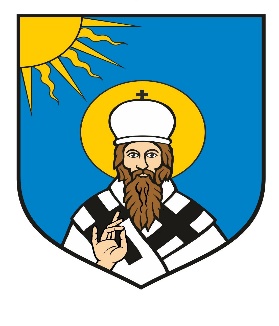 Provedbeni program Općine Šodolovci za razdoblje od 2021. do 2025.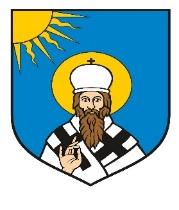 Sadržaj 1. Uvod   a) Poruka izvršnog tijela za mandat u toku b) Izvorišta i opis dokumenta c) Djelokrug, misija i vizija   2. Opis izazova, kratkoročnih razvojnih potreba i razvojnih potencijala  3. Prioriteti i obrazloženje odabira prioriteta uz odabir strateških ciljeva i   odgovarajućih posebnih ciljeva iz hijerarhijski viših akata strateškog planiranja  4. Popis mjera za provedbu uz ključne aktivnosti, period provedbe i pokazatelje rezultata  5. Financijski okvir za provedbu mjera i aktivnosti  6. Okvir za praćenje i izvještavanje  1. Uvod   a) Poruka izvršnog tijela za mandat u tokuDrage mještanke i mještani i poštovani čitatelji, Iznimna mi je čast i zadovoljstvo predstaviti Vam produkt višemjesečnog, sveobuhvatnog i sinergijskog rada - Provedbeni program Općine Šodolovci za razdoblje 2021.- 2025. godine.Provedbeni program Općine Šodolovci kratkoročni je strateški akt, donesen sukladno smjernicama i zakonodavnim odredbama o strateškom planiranju. Ovim provedbenim programom stvorena je podloga i temelj za daljnji razvoj vizija, planova, ciljeva, mjera i aktivnosti u aktualnom mandatnom razdoblju. Sve naprijed navedeno učinjeno je s ciljem stvaranja bolje i svjetlije budućnosti za sve sadašnje ali i buduće stanovnike Općine Šodolovci. Naša misija jeste pružanje što kvalitetnijih usluga i što efikasnije obavljanje poslova iz samoupravnog djelokruga lokalnih jedinica radi postizanja prosperiteta i zadovoljstva naših stanovnika, unapređenja gospodarstva ali i svekolikog razvitka naše zajednice. Naša vizija jeste stvaranje i postizanje povoljnih uvjeta i okruženja kojim će se Općina Šodolovci profilirati kao privlačna i ugodna za življenje, rad i boravak. Kako bi se standardi kvalitete života stanovnika općine podigli na što veću razinu ovim programom planirane su konkretne mjere i aktivnosti u svakom području života i djelovanja ali i sredstva za njihovu realizaciju. Slijedom naprijed navedenog planirani su investicijski projekti izgradnje i obnove postojeće infrastrukture kako komunalne tako i druge infrastrukture, što je vidljivo kroz konkretne projekte izgradnje pješačkih i biciklističkih staza, nerazvrstanih cesta, dječjih i sportskih igrališta ali i partnerskih projekata poput sufinanciranja plinofikacije svih naselja, izgradnje kanalizacijske mreže te dovršetka priključenja na regionalni vodoopskrbni sustav. Kao i do sada i u planiranju budućih aktivnosti Općina Šodolovci zadržala je socijalnu osjetljivost i brigu o najranjivijim i najosjetljivijim društvenim skupinama. Tako je planiran nastavak projekata kojim se osigurava briga i skrb te usluge prijevoza za starije mještane ali je također planirana i realizacija projekta izgradnje doma za smještaj starijih i nemoćnih osoba. Kada se govori o najranjivijim skupinama društva treba istaći kako se i nadalje vodi briga o najmlađima, učenicima osnovnih i srednjih škola ali i studentima i općenito o unaprijeđenu kvalitete življenja i stanovanja što se ogleda kroz mjere odnosno aktivnosti poput jednokratnih naknada za novorođenu djecu, sufinanciranja besplatne prehrane za učenike osnovnih škola, sufinanciranja prijevoza za učenike srednjih škola te jednokratne novčane naknade redovitim studentima. Ovim provedbenim programom posebna pozornost obratila se na projekte kojima se planira jačanje gospodarskog i turističkog razvoja Općine Šodolovci poput revitalizacije ribnjaka u naselju Koprivna, izgradnje reciklažnog dvorišta, postavljanja solarnih panela na zgrade javne namjene i javne površine, kojim projektima se osim gospodarskog razvitka osigurava očuvanje i unapređenje okoliša i životne sredine cijele općine. Naposljetku, treba istaći kako je za realizaciju i uspjeh planiranog ovim Provedbenim programom, osim rada općinske uprave i službi, potreban zajednički rad svih gospodarskih subjekata, udruga i neprofitnih organizacija sa područja općine ali i svih stanovnika Općine Šodolovci, udruženih za ostvarenje zajedničkog cilja a to je napredak naše općine. Ovi iznimno zahtjevni ciljevi koje smo postavili pred sebe u predstojećem razdoblju traže osim angažiranja Proračuna i proračunskih sredstava općine i sredstva iz drugih izvora a to su fondovi EU, nacionalni izvori i izvori županije čiji priljev ćemo kroz različite pozive, natječaje i financiranja, svojim predanim radom i angažiranim djelovanjem, pokušati i osigurati u što većem obujmu.b)  Izvorišta i opis dokumentaProvedbeni program kratkoročni je akt strateškog planiranja koji jedinicama lokalne samouprave osigurava učinkovit i djelotvoran alat za provedbu posebnih ciljeva i prioriteta djelovanja te ostvarenje planirane vizije razvoja. Donosi se na razdoblje od 4 godine, odnosno vezan je za mandat čelnika JLS i izrađuje se jednom za cijelo mandatno razdoblje, uz mogućnost revidiranja i ažuriranja na godišnjoj razini prema potrebama. U skladu sa Zakonom o sustavu strateškog planiranja i upravljanja razvojem Republike Hrvatske (“Narodne novine” br. 123/17) izrada Provedbenog programa je obavezna za jedinice lokalne samouprave i jedinice područne (regionalne) samouprave. Provedbenim programom JLS opisuje se i osigurava provedba posebnih ciljeva utvrđenih u planu razvoja JLS povezivanjem Provedbenog programa sa stavkama u proračunu JLS-a, te povezivanjem sa višim aktima strateškog i regionalnog planiranja. Načelnik Općine Šodolovci ovaj Provedbeni program donosi na početku razdoblja koje je za Republiku Hrvatsku i njezine jedinice lokalne samouprave prepuno prilika i izazova. U sljedećem razdoblju od pet do sedam godina, Republika Hrvatska ima priliku iskoristiti najviše instrumenata financiranja regionalnog razvoja do sada: osim Europskih strukturnih i investicijskih fondova, među kojima su za općinu Šodolovci od velikog značaja Europski fond za regionalni razvoj, Europski socijalni fond te Program ruralnog razvoja, u vrijeme donošenje ovog Provedbenog programa Republika Hrvatska ima na raspolaganju i financijski instrument EU Next Generation u skladu sa popratnim Nacionalnim planom za oporavak i otpornost. U takvom kontekstu, sljedeći Provedbeni program snažno se oslanja na navedene izvore financiranja kao mehanizam unapređenja različitih aspekata uvjeta života u Općini Šodolovci, a koji ukupno doprinose indeksu razvijenost. Općina Šodolovci ovim Provedbenim programom povezuje svoje buduće aktivnosti s nadređenim strateškim aktima, pri čemu je ključna Nacionalna razvojna strategija kao direktna poveznica na razvojne ciljeve koje je zacrtala Republika Hrvatska kao članica Europske unije - time se Općina Šodolovci pozicionira kao jedinica lokalne samouprave koja je spremna prihvatiti izazove i iskoristiti europske prilike za ravnomjerni regionalni razvoj, digitalnu i zelenu tranziciju. Osim Nacionalne razvojne strategije Općina Šodolovci svoj provedbeni program temelji na Planu razvoja općine do 2027. godine na temelju koncepta “Pametna općina”, te na općinskom proračunu. Iz svih tih dokumenata su određene aktivnosti koje vode do realizacije mjera određenih provedbenim programom.  Poseban naglasak Provedbenog programa općine Šodolovci staviti će se na usklađivanje aktivnosti sa proračunom kako bi provedbeni program bio efikasan i primjenjiv. Provedbeni program je jasno povezan sa svim tekućim i kapitalnim sredstvima potrebnim za provedbu ciljeva, mjera i aktivnosti za četverogodišnje mandatno razdoblje. Metodologija izrade ovog dokumenta osigurava i mogućnost praćenja i izvještavanja uspješnosti provedbe mjera, kao i eventualnu prilagodbu promjenama koje mogu nastati. 
c)  Djelokrug, misija i vizija   Općina Šodolovci je općina u Osječko-baranjskoj županiji te spada u I. kategoriju razvijenosti. U sastavu Općine Šodolovci su sljedeća naselja: Ada, Koprivna, Palača, Paulin Dvor, Petrova Slatina, Silaš i Šodolovci. Granice Općine Šodolovci su granice katastarskih općina Ada, Koprivna, Paulin Dvor i Šodolovci, a u katastarskoj općini Palača do granice sa Vukovarsko-srijemskom županijom. Prema posljednjem popisu stanovništva iz 2011. godine Šodolovci broje 1653 stanovnika. Izvršno tijelo je općinski načelnik i on zastupa jedinicu lokalne samouprave. Općinski načelnik priprema prijedloge općih akata te izvršava ili osigurava izvršavanje općih akata Općinskog vijeća, usmjerava i nadzire djelovanje upravnih tijela te upravlja nekretninama i pokretninama u vlasništvu jedinice lokalne samouprave, kao i njezinim prihodima i rashodima.Za obavljanje poslova iz samoupravnog djelokruga Općine ustrojen je Jedinstveni upravni odjel, čije se ustrojstvo uređuje općim aktima, a njegovim radom upravlja pročelnik. Jedinstveni upravni odjel neposredno izvršava i nadzire provođenje općih akata Općinskog vijeća i akata općinskog načelnika, donosi pojedinačne akte kojima rješavaju pitanja o pravima, obvezama i pravnim interesima fizičkih i pravnih osoba, vodi očevidnike određene zakonom i drugim propisima i izdaje propisana uvjerenja i potvrde, obavlja i druge poslove od interesa za Općinu i njena tijela sukladno zakonima, Statutu i drugim propisima.
Šodolovci su općina tradicionalnih vrijednosti i bogatoga kulturnoga nasljeđa, koji se isprepliću s temeljnom gospodarskom granom poljoprivredom, kao glavnom okosnicom životnih aktivnosti mještana. Vizija JLS Šodolovci u ovom mandatnom razdoblju je daljnji razvoj koncepta “pametna općina” kroz implementaciju modernih tehnologija u svrhu povezivanja sa drugim općinama i akterima koji mogu pridonijeti jačanju i razvoju općine Šodolovci. Kroz ovo mandatno razdoblje općina će raditi na stvaranju okruženja koje će stanovnicima ovog ruralnog područja dati slične mogućnosti kakve imaju stanovnici urbanih sredina. Cilj općinske vlasti u ovom mandatu je da u svim naseljima ove općine poboljša infrastrukturu kako bi se stvorile pretpostavke za kvalitetniji život mještana te pokretanje i realizaciju novih projekata. Veliki naglasak stavljen je na pametno upravljanje općinom i uslugama što uključuje poticanje  održivog gospodarskog i društvenog razvoja, podizanja konkurentnosti gospodarstva i efikasnosti javne uprave te podizanje  razine  kvalitete  življenja  svih  stanovnika Općine primjenom informacijskih i komunikacijskih tehnologija.  2. Opis izazova, kratkoročnih razvojnih potreba i razvojnih potencijalaU proteklom razdoblju Općina Šodolovci suočavala se s nizom izazova od kojih su neki uspjeli biti djelomično adresirani dok je za druge potrebno uložiti dodatne napore kako bi se zadovoljile potrebe lokalne zajednice.  U području komunalne infrastrukture ističe se neadekvatno rješenje pitanja otpadnih voda i nedovoljno izrađenog kanalizacijskog sustava te neriješenog sustava gospodarenja otpadom. Izazovi u izgradnji javne infrastrukture usmjereni su na nepostojanje izgrađenih pješačkih staza te veliki broj onih koje su neadekvatne za korištenje.  Na to se nadovezuje i veliki broj neuređenih nerazvrstanih cesta, a u prometnoj povezanosti izazov predstavlja i nedostatak javnog prijevoza između pojedinih naselja općine što dovodi do otežane međusobne komunikacije. U općini postoji potreba za većim brojem dječjih igrališta, dodatnim uslugama izvaninstitucionalne socijalne skrbi, posebno za brigu o starijim osobama, a jedan od najvećih problema predstavlja odlazak mladih i smanjenje mogućnosti da se obitelji s djecom zadrže na području općine.   Neriješeni imovinsko pravni odnosi dovode do usporenog razvitka poljoprivrede i drugih djelatnosti, a nedovoljno iskorišten prirodni potencijal i iskorištavanje prirodnih resurs uzrokuje sve veću razliku u stupnju razvoja u odnosu na druge općine u Osječko-baranjskoj županiji. U tom smislu dodatan nedostatak predstavlja nepovoljna struktura stanovnika s obzirom na obrazovna područja i podatak o visokoj prosječnoj starosti stanovništva Općine Šodolovci koja iznosi 46,5 godina (44,1 godinu muškarci i 48,6 godina žene) što je značajno je više od prosječne starosti stanovnika Osječko-baranjske županije koja iznosi 41,2 godine. U Općini Šodolovci Srbi čine 82,58% stanovništva, Hrvati 15%, Mađari 0,42%, Crnogorci 0,36%, Slovenci 0,18%, Nijemci 0,12%, Rusini i Talijani po 0,06%, ostalih stanovnika i onih koje su se izjasnili u smislu vjerske pripadnosti je 0,12%. Ateista i stanovnika koji nisu vjernici je 0,06%, a onih koji se nisu izjasnili 0,91%. Najveći broj stanovnika općine Šodolovci, njih 1.345 (81,37%) su pravoslavci. Katolici čine 14,76% stanovnika, protestanti 0,30%, ostalih kršćana i muslimana je po 0,12%, agnostika 0,06%, ateista i osoba koje nisu vjernici1,75%, onih koje se nisu izjasnili 1,45%, a nepoznato je 0,06%. Navedeni podaci postavljaju dodatnu odgovornost izvršnog tijela da mjere i aktivnosti navedene u provedbenom programu provode s ciljem uspostavljanja i promicanja tolerancije, ljudskih prava,  nacionalne i vjerske ravnopravnosti i jednakih mogućnosti za ostvarenje prava i koristi od svih ostvarenih rezultata. Kod analize razvojnih potencijala važno je istaknuti da većinu stanovništva Općine čine pripadnici i pripadnice nacionalne manjine zbog čega su Šodolovci poželjan partner u programima fokusiranima na socijalnu uključenost. Mogućnosti korištenja EU fondova, a posebno onih programa iz Europskog socijalnog fonda u dijelu socijalnog uključivanja, povećanja zapošljivosti, unapređivanje sustava cjeloživotnog učenja. Na taj način socijalni programi sve više postaju javni interes / prilika za rad udrugama koje se bave socijalnom problematikom na samoj lokalnoj  razini.   3.  Prioriteti i obrazloženje odabira prioriteta uz odabir strateških ciljeva i   odgovarajućih posebnih ciljeva iz hijerarhijski viših akata strateškog planiranja Prioriteti u ovom mandatu za razdoblje do 2025. godine, koje donosi Jedinstveni upravni odjel Šodolovci kroz Provedbeni program Šodolovci 2021.-2025. godine su određeni temeljem promišljanja o tome kako zadržati postojeće stanovništvo, kako povećati broj stanovnika i kako im poboljšati kvalitetu života.  Aktivnosti Provedbenog programa odgovaraju ciljevima i mjerama Strateškog razvojnog programa Šodolovci za i Nacionalnom planu razvoja 2030. i doprinose istim ciljevima. Većina aktivnosti imaju razvojni ili investicijski karakter čime se želi postići održivost i dugoročnost svake od aktivnosti.  Aktivacija gospodarskih potencijala prvi je specifični cilj iz Strateškog plana razvoja koji ističe poljoprivredu i prirodne resurse. Zatim revitalizacija društvenih djelatnosti, i zaštita prirodnog nasljeđa i unaprjeđenje infrastrukture. Te smjernice se poklapaju sa provedbenim programom koji jasno kroz svoje aktivnosti podupire ove specifične ciljeve.  Navedeni prioriteti ovog Provedbenog programa doprinose i provedbi Nacionalne razvojne strategije Republike Hrvatske do 2030. kroz više aspekata. Provođenjem aktivnosti želi se razviti ovo područje koje ima posebne razvojne posebnosti i potpomognuto je područje sa nedovoljnim indeksom razvijenosti. Prioritet JLS-a mora biti i konkurentno i inovativno gospodarstvo jer postoji velika težnja stvaranju preduvjeta za ostanak i povratak stanovništva. Ekološka i energetska tranzicija za klimatsku neutralnost daje prioritete očuvanja energije i okoliša kao preduvjet zdrave i očuvane sredine, što je prioritet ove općinske vlasti.  Ostalim planiranim projektima koji su prioritetni se želi podignuti razina razvoja na području zdravog, aktivnog i kvalitetnog života kroz konkretne aktivnosti. Demografska revitalizacija i bolji položaj obitelji su osnovna pretpostavka razvoja i u ovom mandatu su označeni kao jedan od najvećih prioriteta. Globalna prepoznatljivost i jačanje međunarodnog položaja i uloge Hrvatske kroz aspekt potpore kulturnom i vjerskom životu je također označen kao prioritet. Statistički pokazatelji iz popisa stanovništva nalažu da se sve ove aktivnosti stave kao prioritetne u ovom planu kako bi se uspješno i na vrijeme lakše premostili izazovi, ali i iskoristili potencijali. Idući prioriteti izdvojeni su kao najznačajniji u idućem mandatnom razdoblju: 
 
1. Izgradnja, adaptacija i rekonstrukcija javnih i komunalnih objekata s ciljempoboljšanja uvjeta života na području Općine Šodolovci2. Razvitak konkurentne poljoprivrede i gospodarstva3. Razvitak ljudskih resursa i kapaciteta upravljanja ljudskim i materijalnim resursima4. Pametno upravljanje općinom i uslugama5. Pametno upravljanje energijom i zaštita okoliša6. Održivi promet i pametna mobilnost7. Poboljšanje sigurnosti građana i imovine – pametna sigurnost8. Obrazovanje i kvaliteta života građana – pametno društvo9. Promicanje ravnopravnosti, multinacionalnosti i jednakih mogućnostiMjere i aktivnosti iz ovog provedbenog programa doprinijet će ostvarenju sljedećih specifičnih ciljeva Nacionalne strategije razvoja 2030 : SC 1 Konkurentno i inovativno gospodarstvoSC 2 Obrazovani i zaposleni ljudiSC 3 Učinkovito i djelotvorno pravosuđe, javna uprava i upravljanje državnom imovinomSC 4 Globalna prepoznatljivost i jačanje međunarodnog položaja i uloge HrvatskeSC 5 Zdrav, aktivan i kvalitetan životSC 6 Demografska revitalizacija i bolji položaj obiteljiSC 7 Sigurnost za stabilan razvojSC 8 Ekološka i energetska tranzicija za klimatsku neutralnostSC 9 Samodostatnost u hrani i razvoj biogospodarstvaSC 10 Održiva mobilnostSC 11 Digitalna tranzicija društva i gospodarstvaSC 13 Jačanje regionalne konkurentnosti4.   Popis mjera za provedbu uz ključne aktivnosti, period provedbe i pokazatelje rezultata Strateško planiranje i razvoj Općine Šodolovci u razdoblju do 2025. godine temeljit će se na postavljenom strateškom okviru koji je dio Provedbenog programa općine za razdoblje  2015-2022.  godine.  Strateški okvir definiran je kroz 8 razvojnih  mjera. Sve  navedene  mjere  odgovaraju samoupravnom djelokrugu općine, a njihovom okviru navode se i aktivnosti kroz koje će općina pratiti  uspješnost  vlastitog  strateškog  planiranja  te  provedenih  ciljeva  i rezultata Provedbenog programa. Svaka od aktivnosti mjerit će se kroz definirane pokazatelje rezultata te utvrđene polazišne i ciljne vrijednosti za određeni pokazatelj rezultata po pojedinoj godini mandata načelnika. Uz to, važan element strateškog planiranje je i strateško planiranje proračunskih sredstava  koja  su  potrebna    za    realizaciju    mjera,    aktivnosti    i    projekata.  Shodno  tome,  strateški  okvir  Provedbenog  programa  obuhvaća  poveznicu  s  proračunom općine. Detaljan pregled mjera i aktivnosti zajedno s akcijskim i financijskim planom nalazi se u PRILOGU 1. Rok provedbe za svaku od navedenih mjera je 1.4.2025. godine.5. Financijski okvir za provedbu mjera i aktivnosti Financijskim okvirom za provedbu mjera u provedbenom programu, izrađuje se i stvara pouzdan temelj za pripremu i donošenje proračuna te planiranja razvoja JLS. Financijski okvir sadrži načela povezanosti sa proračunom odnosno sa financijskim planom JLS kako bi se postigla usklađenost plana razvoja i izvora financiranja.     Navedene opisane mjere i aktivnosti u Provedbenom programu Općine Šodolovci, osim što pridonose boljem planiranju razvoja same općine, uklapaju se i u skladu su sa nacionalnim propisima i višim aktima regionalnog i strateškog planiranja što olakšava planiranje i ostvarenje vizije razvoja.Mjerama i aktivnostima iz Provedbenog plana Općine Šodolovci cilj je pridonijeti politikama i rezultatima usmjerenima prema ostvarivanju strateških ciljeva Nacionalne razvojne strategije RH do 2030. poput Konkurentnog i inovativnog gospodarstva, Učinkovitosti i djelotvornog pravosuđa, javne uprave i upravljanja državnom imovinom, Zdravog aktivnog i kvalitetnog života, Demografske revitalizacije i boljeg položaja obitelji, Digitalne tranzicije društva i gospodarstva i Razvoja potpomognutih područja i područja s razvojnim posebnostima. Na ovaj način općina stvara jasnu viziju budućeg razvoja i definira ciljeve koje želi postići u ovom mandatu, a koji se istovremeno uklapaju u Nacionalnu razvojnu strategiju RH do 2030. u svrhu iskorištavanja svih potencijala koje ima u skladu sa svim izazovima čvrsto se oslanjajući na koncept racionalnog upravljanja i održivosti. Mjere i aktivnosti iz Provedbenog programa jasno pridonose Zelenoj tranziciji i Digitalnoj transformaciji koje su uz ravnomjeran regionalni razvoj glavne odrednice smjera razvoja Europske unije u programskom razdoblju 2021. - 2027. godine u kojeg ulazi i planirano razdoblje Provedbenog plana.Sve mjere i aktivnosti Provedbenog plana Općine Šodolovci također doprinose i provedbi zajedničkih ciljeva održivog razvoja Agende Ujedinjenih nacija 2030. na način da su usmjerene ka ciljevima koji su istaknuti. Time se ovaj dokument u potpunosti usmjerava ka svim nadređenim dokumentima. Vertikalna struktura prioriteta razvoja tako postaje važna kao odrednica zajedničke politike, ciljeva i zajedničkog smjera razvoja. Ciljevi održivog razvoja koji proizlaze iz mjera Provedbenog programa Općine Šodolovci su: “Iskorjenjivanje siromaštva svugdje i u svim njegovim oblicima”, “Osiguravanje zdravog života i promicanje blagostanja svih ljudi svih starosnih skupina”, “Osiguravanje uključivo i pravedno obrazovanje i promicanje prilika za cjeloživotno učenje svima”, “Osiguravanje dostupnosti i održivog upravljanja vodama te zdravstveni uvjeti za sve”, “Promicanje ravnomjernog, uključivog i održivog gospodarskog rasta, pune i produktivne zaposlenosti i dostojan posao za sve”, “Sigurni, otporni i održivi gradovi i naselja”, “Izgradnja otporne infrastrukture, promicanje uključive i održive industrijalizacije i poticanje inovacija”, “Borba protiv klimatskih promjena i njihovih negativnih utjecaja”, “Promicanje mirnog i uključivog društva za održivi razvoj, osiguravanje pristupa pravdi za sve i izgradnja odgovornih institucija na svim razinama” i “Zaštita, obnavljanje i promicanje održivog korištenja zemaljskih ekosustava” 6. Okvir za praćenje i izvještavanjeZa provedbu ovoga Provedbenog programa te za praćenje i izvještavanje o provedbi nadležna je općina Šodolovci na čelu s načelnikom kao odgovornom osobom. Općina Šodolovci koordinira procesom koji za cilj ima provedbu mjera usmjerenih postizanju strateških ciljeva te ispunjenju vizije. Načelnik će imenovati djelatnike koji će biti odgovorni za koordinaciju provedbe u suradnji s imenovanim radnim tijelom. Načelnik je odgovoran za redovno izvještavanje o provedbi Provedbenog programa i uspješnosti zadanih ciljeva. Na godišnjoj osnovi, krajem svake kalendarske godine, a najkasnije do 20. prosinca provedbeni program će se revidirati. Praćenje provedbe odvija se tako da odgovorna osoba priprema godišnja izvješća o provedbi. Općinsko vijeće zaprima i odobrava godišnja izvješća te daje preporuke za unaprjeđenje izvršavanja. Sva izvješća o aktivnostima praćenja i izvještavanja Provedbenog programa Općine Šodolovci bit će objavljena na službenim internetskim stranicama Općine. Ciljevi praćenja i izvještavanja su sljedeći:  sustavno praćenje uspješnosti provedbe mjera akta strateškog planiranja učinkovito upravljanje provedbom akta strateškog planiranja i kontinuirano unapređivanje javne politike korištenjem rezultata praćenja i izvješćivanja pružanje pravovremenih i relevantnih osnova donositeljima odluka prilikom određivanja prioriteta razvojne politike, donošenja odluka na razini strateškog planiranja i revizije akta strateškog planiranja kroz analizu učinka, ishoda i rezultata provedenih mjera utvrđivanje nenamjernih pozitivnih i negativnih posljedica provedbe akta strateškog planiranja povezivanje politike, programa, prioriteta, mjera i razvojnih projekata  osiguranje transparentnosti i odgovornosti za korištenje javnih sredstava i izvještavanje javnosti o učincima potrošnje javnih sredstava. Rokovi i postupci praćenja i izvještavanja o provedbi Provedbenog programa JLS-a propisani su Pravilnikom o strateškom planiranju.  Proces praćenja i izvještavanja uključuje sljedeće korake u cilju provedbe praćenja i izvještavanja o strateškom planiranju: Uspostava institucionalnog okvira za praćenje uspješnosti provedbe Identifikacija zahtjeva praćenja Uspostava mreže osoba za praćenje Izvještavanje o rezultatima; identifikacija mogućih problema Pokretanje preventivnih mjera rješavanja problema Ispunjavanje službenih zahtjeva izvještavanja Vrednovanje akata strateškog planiranja  Postupak vrednovanja akta strateškoga planiranja neovisna je usporedba i ocjena očekivanih i ostvarenih rezultata, ishoda i učinka provedbe Provedbenog programa. Pravilnikom o strateškom planiranju definirana je obveza vrednovanja akata strateškog planiranja samo za srednjoročne i dugoročne akte. Prema tome, obveza vrednovanja Provedbenog programa nije definirana Zakonom o strateškom planiranju, ali ukoliko se ukaže potreba za provedbom istog za daljnje formiranje javnih politika, a sukladno financijskim mogućnostima općine, vrednovanje će se provesti prema niže navedenoj metodologiji.  Sustav vrednovanja temelji se na sljedećim parametrima:  Vrednovanje provode unutarnji i/ili vanjski stručnjaci koji su funkcionalno neovisni o tijelima nadležnima za izradu i provedbu akata strateškoga planiranja; Načelnik koji je nadležan za pokretanje izrade akta strateškog planiranja donosi odluku o početku postupka vrednovanja; Rezultati, ishodi i učinci provedbe akata strateškoga planiranja utvrđeni postupkom vrednovanja predstavljaju temelj za reviziju javnih politika i daljnje procese strateškoga planiranja.   Metodologija vrednovanja primijenit će se sukladno pravilima definiranim u Priručniku o strateškom planiranju te Pravilniku o rokovima i postupcima praćenja i izvještavanja o provedbi akata strateškog planiranja od nacionalnog značaja i od značaja za jedinice lokalne i područne (regionalne) samouprave.  Izvori1. Zakon o sustavu strateškog planiranja i upravljanja razvojem Republike Hrvatske(Narodne novine br.123/207).    2. Uredba o smjernicama za izradu akata strateškog planiranja od nacionalnog značaja i od značaja za jedinice lokalne i područne (regionalne) samouprave(Narodne novine br. 89/2018).  3. Općina Borovo: Strateški razvojni Program Općine Šodolovci 2015.-2020. godine4. Nacionalna razvojna strategija Republike Hrvatske do 2030.godine   5. Ministarstvo regionalnog razvoja i fondova Europske unije: Priručnik o strateškom planiranju (svibanj 2020.) 6. Program Ujedinjenih naroda o održivom razvoju do 2030. godine(rujan, 2015.)**********Na temelju članka 15. Pravilnika o proračunskom računovodstvu i računskom planu („Narodne novine“ broj 124/14, 115/15, 87/16, 3/18, 126/19 i 108/20) te članka 46. Statuta Općine Šodolovci („Službeni glasnik Općine Šodolovci“ br. 2/21) općinski načelnik Općine Šodolovci dana 17. prosinca 2021. godine donosiODLUKUo osnivanju i imenovanju povjerenstvaza popis imovine i obvezaOpćine ŠodolovciČlanak 1.	Za obavljanje popisa imovine i obveza Općine Šodolovci sa stanjem na dan 31.12.2021. godine, osniva se Povjerenstvo u slijedećem sastavu:     1. Jovana Avrić, za predsjednika2. Ana Aleksić, za člana3. Milica Krička, za članaČlanak 2.	Sa stanjem na dan 31.12.2021. godine potrebno je obaviti sveobuhvatni popis imovine i obveza Općine Šodolovci i to:1. nefinancijsku imovinu,2. financijsku imovinu,3. obveze.Članak 3.	Popis imovine obavit će se u razdoblju od 03.01.2022. godine do 28.01.2022. godine.  	Izvještaj o provedenom popisu s obrazloženjima, mišljenjima i prijedlozima u svezi s popisom potrebno je izraditi i dostaviti općinskom načelniku do 04.02.2022. godine. Članak 4.          Ova Odluka stupa na snagu danom donošenja a objavit će se u „Službenom glasniku Općine Šodolovci“.Klasa: 406-08/21-01/1Urbroj: 2121/11-02-21-1Šodolovci, 17. prosinca 2021.                                                             OPĆINSKI NAČELNIK:                                                                                                                 Dragan Zorić**********Na temelju članka 17. stavak 3. Zakona o sustavu civilne zaštite („Narodne novine“ broj 82/15, 118/18, 31/20 i 20/21) i članka 46. Statuta Općine Šodolovci („službeni glasnik općine Šodolovci“ broj 2/21) općinski načelnik Općine Šodolovci donosiPLAN VJEŽBI CIVILNE ZAŠTITE OPĆINE ŠODOLOVCI ZA 2022. GODINUKLASA: 810-08/21-01/1URBROJ: 2121/11-02-21-1Šodolovci, 21. prosinca 2021.                                                                                                                                                                          OPĆINSKI NAČELNIK:                                                                                                                                                 Dragan Zorić**********GODINA XXIVŠODOLOVCI, 23. prosinca 2021.BROJ 8Službeni glasnik općine ŠodolovciIzdaje: Općina Šodolovci, Ive Andrića 3, ŠodolovciTiska: Jedinstveni upravni odjel Općine ŠodolovciZa izdavača: Dragan Zorić, općinski načelnikIZVRŠENJEPLANPRIJEDLOGPROJEKCIJAPROJEKCIJAINDEKSINDEKSINDEKSINDEKS1234567892020.2021.2022.2023.2024.2/13/24/35/4A.RAČUN PRIHODA I RASHODAPrihodi poslovanja6.858.205,638.551.715,919.512.957,6210.953.918,1211.481.207,90124,69111,24115,15104,81Prihodi od prodaje nefinancijske imovine428.273,40500.000,00400.000,00711.896,95746.165,59116,7580,00177,97104,81Rashodi poslovanja4.990.110,137.203.669,436.865.049,727.391.929,347.547.158,19144,3695,30107,67102,10Rashodi za nabavu nefinancijske imovine2.556.093,822.888.763,005.280.696,755.884.614,816.368.480,20113,01182,80111,44108,22RAZLIKA VIŠAK/MANJAK-259.724,92-1.040.716,52-2.232.788,85-1.610.729,08-1.688.264,90400,70214,5472,14104,81B. RAČUN ZADUŽIVANJA/FINANCIRANJAPrimici od financijske imovine i zaduživanja50.000,000,000,000,000,000000Izdaci za financijsku imovinu i otplate zajmova50.000,000,000,000,000,000000NETO ZADUŽIVANJE/FINANCIRANJE0,000,000,000,000,000000RASPOLOŽIVA SREDSTVA IZ PRETHODNIH GODINARASPOLOŽIVA SREDSTVA IZ PRETHODNIH GODINAUKUPAN DONOS VIŠKA/MANJKA IZ PRETHODNIH GODINA563.671,701.822.258,732.232.788,851.610.729,081.688.264,90DIO KOJI ĆE SE RASPOREDITI/POKRITI U RAZDOBLJU259.724,921.040.716,522.232.788,851.610.729,081.688.264,90VIŠAK / MANJAK + NETO ZADUŽIVANJA / FINANCIRANJA+RASPOLOŽIVA SREDSTVA IZ PRETHODNIH GODINA0,000,000,000,000,00IZVRŠENJEPLANPLANPROJEKCIJAPROJEKCIJAINDEKSINDEKSINDEKSINDEKS123456789BROJ KONTAVRSTA PRIHODA / PRIMITAKA2020.20212022202320242/13/24/35/4A. RAČUN PRIHODA I RASHODAA. RAČUN PRIHODA I RASHODA6Prihodi poslovanja6.858.205,638.551.715,919.512.957,6210.953.918,1211.481.207,90124,69111,24115,15104,8161Prihodi od poreza3.733.397,56742.530,95625.200,00613.004,77642.513,0819,8984,2098,05104,81611Porez i prirez na dohodak2.978.500,59537.830,95525.000,0018,0697,616111Porez i prirez na dohodak od nesamostalnog rada2.848.435,146112Porez i prirez na dohodak od samostalnih djelatnosti142.306,616113Porez i prirez na dohodak od imovine i imovinskih prava24.935,056114Porez i prirez na dohodak od kapitala43.990,076115Porez i prirez na dohodak po godišnjoj prijavi45.685,376117Povrat poreza i prireza na dohodak po godišnjoj prijavi-126.851,65613Porezi na imovinu750.504,40200.000,00100.000,0026,6550,006134Povremeni porezi na imovinu750.504,40614Porezi na robu i usluge4.392,574.700,00200,00107,004,266142Porez na promet3.828,516145Porezi na korištenje dobara ili izvođenje aktivnosti564,0663Pomoći iz inozemstva i od subjekata unutar općeg proračuna2.069.063,396.832.618,948.013.637,139.341.474,969.791.146,37330,23117,29116,57104,81632Pomoći od međunarodnih organizacija te institucija i tijela EU113.569,21198.000,001.200.000,00174,34606,066324Kapitalne pomoći od institucija i tijela  EU113.569,21633Pomoći proračunu iz drugih proračuna688.647,044.390.302,224.787.842,63637,53109,056331Tekuće pomoći proračunu iz drugih proračuna225.495,046332Kapitalne pomoći proračunu iz drugih proračuna463.152,00634Pomoći od izvanproračunskih korisnika0,000,00578.296,740,000,006341Tekuće pomoći od izvanproračunskih korisnika0,006342Kapitalne pomoći od izvanproračunskih korisnika0,00638Pomoći temeljem prijenosa EU sredstava1.266.847,142.244.316,721.447.497,76177,1664,506381Tekuće pomoći temeljem prijenosa EU sredstava1.266.847,1464Prihodi od imovine414.305,57692.664,21442.516,20447.362,04468.896,75167,1963,89101,10104,81641Prihodi od financijske imovine203,66168,27168,2782,62100,006419Ostali prihodi od financijske imovine203,66642Prihodi od nefinancijske imovine410.469,03692.495,94442.347,93168,7163,886421Naknade za koncesije298.731,936422Prihodi od zakupa i iznajmljivanja imovine100.143,626423Naknada za korištenje nefinancijske imovine5.200,006429Ostali prihodi od nefinancijske imovine6.393,48643Prihodi od kamata na dane zajmove3.632,880,000,000,000,006434Prihodi od kamata na dane zajmove trgovačkim društvima u javnom sektoru3.632,8865Prihodi od upravnih i administrativnih pristojbi, pristojbi po posebnim propisima i naknada467.296,48268.901,81256.604,29326.291,77341.998,5257,5495,43127,16104,81651Upravne i administrativne pristojbe48.004,2948.604,2948.604,29101,25100,006514Ostale pristojbe i naknade48.004,29652Prihodi po posebnim propisima255.876,8075.297,5273.000,0029,4396,956522Prihodi vodnog gospodarstva2.084,386524Doprinosi za šume253.792,42653Komunalni doprinosi i naknade163.415,39145.000,00135.000,0088,7393,106531Komunalni doprinosi33.110,446532Komunalne naknade130.304,9566Prihodi od prodaje proizvoda i robe te pruženih usluga i prihodi od donacija155.710,000,00150.000,00196.009,64205.444,970,000,00130,67104,81663Donacije od pravnih i fizičkih osoba izvan općeg proračuna155.710,000,00150.000,000,000,006631Tekuće donacije155.710,006632Kapitalne donacije0,0068Kazne, upravne mjere i ostali prihodi18.432,6315.000,0025.000,0029.774,9431.208,2181,38166,67119,10104,81681Kazne i upravne mjere0,0010.000,0010.000,000,00100,006819Ostale kazne0,00683Ostali prihodi18.432,635.000,0015.000,0027,13300,006831Ostali prihodi18.432,637Prihodi od prodaje nefinancijske imovine428.273,40500.000,00400.000,00711.896,95746.165,59116,7580,00177,97104,8171Prihodi od prodaje neproizvedene dugotrajne imovine397.612,40500.000,00400.000,00711.896,95746.165,59125,7580,00177,97104,81711Prihodi od prodaje materijalne imovine - prirodnih bogatstava397.612,40500.000,00400.000,00125,7580,007111Zemljište397.612,4072Prihodi od prodaje proizvedene dugotrajne imovine30.661,000,000,000,000,000,000,000,000,00723Prihodi od prodaje prijevoznih sredstava30.661,000,000,000,000,007231Prijevozna sredstva u cestovnom prometu30.661,003Rashodi poslovanja4.990.110,137.203.669,436.865.049,727.391.929,347.547.158,19144,3695,30107,67102,1031Rashodi za zaposlene1.262.317,432.150.211,521.545.489,182.083.525,852.119.950,14170,3471,88134,81101,75311Plaće (Bruto)1.026.129,781.767.393,041.246.600,36172,2470,533111Plaće za redovan rad1.026.129,78312Ostali rashodi za zaposlene66.876,7391.200,0093.200,00136,37102,193121Ostali rashodi za zaposlene66.876,73313Doprinosi na plaće169.310,92291.618,48205.688,82172,2470,533132Doprinosi za obvezno zdravstveno osiguranje169.310,9232Materijalni rashodi2.655.389,583.770.887,914.057.080,544.115.990,834.210.239,89142,01107,59101,45102,29321Naknade troškova zaposlenima52.098,04110.148,0097.648,00211,4288,653211Službena putovanja0,003212Naknade za prijevoz, za rad na terenu i odvojeni život31.020,043213Stručno usavršavanje zaposlenika1.750,003214Ostale naknade troškova zaposlenima19.328,00322Rashodi za materijal i energiju324.502,04439.500,00374.000,00135,4485,103221Uredski materijal i ostali materijalni rashodi80.346,933223Energija232.447,093225Sitni inventar i auto gume6.956,723227Službena, radna i zaštitna odjeća i obuća4.751,30323Rashodi za usluge2.109.469,792.845.519,593.334.842,06134,89117,203231Usluge telefona, pošte i prijevoza45.833,063232Usluge tekućeg i investicijskog održavanja366.468,703233Usluge promidžbe i informiranja197.975,033234Komunalne usluge1.096.842,773235Zakupnine i najamnine13.368,633236Zdravstvene i veterinarske usluge86.698,213237Intelektualne i osobne usluge173.667,363238Računalne usluge80.246,253239Ostale usluge48.369,78324Naknade troškova osobama izvan radnog odnosa11.988,791.500,001.500,0012,51100,003241Naknade troškova osobama izvan radnog odnosa11.988,79329Ostali nespomenuti rashodi poslovanja157.330,92374.220,32249.090,48237,8666,563291Naknade za rad predstavničkih i izvršnih tijela, povjerenstava i slično100.073,973292Premije osiguranja18.276,693293Reprezentacija8.685,703294Članarine i norme3.306,003295Pristojbe i naknade5.547,793299Ostali nespomenuti rashodi poslovanja21.440,7734Financijski rashodi16.248,3513.020,0020.030,0014.525,1015.223,1680,13153,8472,52104,81343Ostali financijski rashodi16.248,3513.020,0020.030,0080,13153,843431Bankarske usluge i usluge platnog prometa16.238,233433Zatezne kamate10,1235Subvencije3.000,0015.000,0015.000,0017.601,1717.601,17500,00100,00117,34100,00352Subvencije trgovačkim društvima, zadrugama, poljoprivrednicima i obrtnicima izvan javnog sektora3.000,0015.000,0015.000,00500,00100,003522Subvencije trgovačkim društvima i zadrugama izvan javnog sektora3.000,003523Subvencije poljoprivrednicima i obrtnicima0,0036Pomoći dane u inozemstvo i unutar općeg proračuna27.661,06104.000,0091.000,00117.365,06119.268,88375,9887,50128,97101,62363Pomoći unutar općeg proračuna1.379,8363.000,0050.000,00######79,373632Kapitalne pomoći unutar općeg proračuna1.379,83366Pomoći proračunskim korisnicima drugih proračuna26.281,2341.000,0041.000,00156,00100,003661Tekuće pomoći proračunskim korisnicima drugih proračuna26.281,2337Naknade građanima i kućanstvima na temelju osiguranja i druge naknade467.215,06655.150,00705.150,00580.460,83602.414,45140,22107,6382,32103,78372Ostale naknade građanima i kućanstvima iz proračuna467.215,06655.150,00705.150,00140,22107,633721Naknade građanima i kućanstvima u novcu236.525,013722Naknade građanima i kućanstvima u naravi230.690,0538Ostali rashodi558.278,65495.400,00431.300,00462.460,50462.460,5088,7487,06107,22100,00381Tekuće donacije358.944,80455.400,00398.300,00126,8787,463811Tekuće donacije u novcu358.944,80383Kazne, penali i naknade štete199.333,850,000,000,000,003831Naknade šteta pravnim i fizičkim osobama199.333,85385Izvanredni rashodi0,0030.000,0030.000,000,00100,003851Nepredviđeni rashodi do visine proračunske pričuve0,00386Kapitalne pomoći0,0010.000,003.000,000,0030,003861Kapitalne pomoći kreditnim i ostalim financijskim institucijama te trgovačkim društvima u javnom sek0,004Rashodi za nabavu nefinancijske imovine2.556.093,822.888.763,005.280.696,755.884.614,816.368.480,20113,01182,80111,44108,2241Rashodi za nabavu neproizvedene dugotrajne imovine0,000,001.800.000,001.200.000,001.200.000,000,000,0066,67100,00411Materijalna imovina - prirodna bogatstva0,000,001.500.000,000,000,004113Ostala prirodna materijalna imovina0,00412Nematerijalna imovina0,000,00300.000,000,000,004126Ostala nematerijalna imovina0,0042Rashodi za nabavu proizvedene dugotrajne imovine1.671.729,412.451.363,003.480.696,754.344.922,814.828.788,20146,64141,99124,83111,14421Građevinski objekti630.726,701.663.863,002.013.863,00263,80121,044212Poslovni objekti0,004213Ceste, željeznice i ostali prometni objekti488.406,254214Ostali građevinski objekti142.320,45422Postrojenja i oprema449.623,57667.500,001.366.833,75148,46204,774221Uredska oprema i namještaj69.189,234222Komunikacijska oprema140.277,504223Oprema za održavanje i zaštitu93.218,094225Instrumenti, uređaji i strojevi0,004226Sportska i glazbena oprema146.938,754227Uređaji, strojevi i oprema za ostale namjene0,00423Prijevozna sredstva450.963,650,000,000,000,004231Prijevozna sredstva u cestovnom prometu450.963,65425Višegodišnji nasadi i osnovno stado53.165,49100.000,00100.000,00188,09100,004251Višegodišnji nasadi53.165,49426Nematerijalna proizvedena imovina87.250,0020.000,000,0022,920,004263Umjetnička, literarna i znanstvena djela87.250,0045Rashodi za dodatna ulaganja na nefinancijskoj imovini884.364,41437.400,000,00339.692,00339.692,0049,460,000,00100,00451Dodatna ulaganja na građevinskim objektima884.364,41437.400,000,0049,460,004511Dodatna ulaganja na građevinskim objektima884.364,41B. RAČUN ZADUŽIVANJA / FINANCIRANJAB. RAČUN ZADUŽIVANJA / FINANCIRANJA8Primici od financijske imovine i zaduživanja50.000,000,000,000,000,000,000,000,000,0081Primljeni povrati glavnica danih zajmova i depozita50.000,000,000,000,000,000,000,000,000,00814Primici (povrati) glavnice zajmova danih trgovačkim društvima u javnom sektoru50.000,000,000,000,000,008141Povrat zajmova danih trgovačkim društvima u javnom sektoru50.000,00C. RASPOLOŽIVA SREDSTVA IZ PRETHODNIH GODINA C. RASPOLOŽIVA SREDSTVA IZ PRETHODNIH GODINA 9Vlastiti izvori563.671,700,000,000,000,000,000,000,000,0092Rezultat poslovanja563.671,700,000,000,000,000,000,000,000,00922Višak/manjak prihoda563.671,700,000,000,000,009221Višak prihoda563.671,70IZVRŠENJEPLANPLANPROJEKCIJAPROJEKCIJAINDEKSINDEKSINDEKSINDEKS123456789BROJ KONTAVRSTA PRIHODA / PRIMITAKA2020.2021202220232024(2/1)(3/2)(4/3)(5/4)UKUPNO RASHODI / IZDACI UKUPNO RASHODI / IZDACI 7.546.203,9510.092.432,4312.145.746,4713.276.544,1513.915.638,39133,74120,35109,31104,81Izvor 1. OPĆI PRIHODI I PRIMICIIzvor 1. OPĆI PRIHODI I PRIMICI3.706.943,384.824.965,315.539.937,966.216.050,476.806.749,85130,16114,82112,20109,503Rashodi poslovanja2.937.278,053.993.306,414.054.498,223.896.282,494.003.116,48135,95101,5396,10102,7431Rashodi za zaposlene345.855,57336.474,80304.463,68481.459,59502.617,8697,2990,49158,13104,39311Plaće (Bruto)229.146,09207.532,08174.904,2890,5784,28312Ostali rashodi za zaposlene59.676,7378.200,0084.200,00131,04107,67313Doprinosi na plaće57.032,7550.742,7245.359,4088,9789,3932Materijalni rashodi1.743.553,212.424.411,612.537.704,542.261.011,412.323.142,50139,05104,6789,10102,75321Naknade troškova zaposlenima48.196,80101.148,0096.148,00209,8695,06322Rashodi za materijal i energiju266.584,79304.500,00329.000,00114,22108,05323Rashodi za usluge1.263.594,171.643.043,291.864.966,06130,03113,51324Naknade troškova osobama izvan radnog odnosa7.846,531.500,001.500,0019,12100,00329Ostali nespomenuti rashodi poslovanja157.330,92374.220,32246.090,48237,8665,7634Financijski rashodi16.248,3513.020,0020.030,0014.525,1015.223,1680,13153,8472,52104,81343Ostali financijski rashodi16.248,3513.020,0020.030,0080,13153,8435Subvencije3.000,000,000,000,000,000,000,000,000,00352Subvencije trgovačkim društvima, zadrugama, poljoprivrednicima i obrtnicima izvan javnog sektora3.000,000,000,000,000,0036Pomoći dane u inozemstvo i unutar općeg proračuna27.661,06104.000,0091.000,00117.365,06119.268,88375,9887,50128,97101,62363Pomoći unutar općeg proračuna1.379,8363.000,0050.000,00######79,37366Pomoći proračunskim korisnicima drugih proračuna26.281,2341.000,0041.000,00156,00100,0037Naknade građanima i kućanstvima na temelju osiguranja i druge naknade442.015,06620.000,00670.000,00559.460,83580.403,58140,27108,0683,50103,74372Ostale naknade građanima i kućanstvima iz proračuna442.015,06620.000,00670.000,00140,27108,0638Ostali rashodi358.944,80495.400,00431.300,00462.460,50462.460,50138,0287,06107,22100,00381Tekuće donacije358.944,80455.400,00398.300,00126,8787,46385Izvanredni rashodi0,0030.000,0030.000,000,00100,00386Kapitalne pomoći0,0010.000,003.000,000,0030,004Rashodi za nabavu nefinancijske imovine769.665,33831.658,901.485.439,742.319.767,982.803.633,37108,05178,61156,17120,8641Rashodi za nabavu neproizvedene dugotrajne imovine0,000,00360.000,000,000,000,000,000,000,00411Materijalna imovina - prirodna bogatstva0,000,00300.000,000,000,00412Nematerijalna imovina0,000,0060.000,000,000,0042Rashodi za nabavu proizvedene dugotrajne imovine577.619,56831.658,901.125.439,742.117.825,152.601.690,54143,98135,32188,18122,85421Građevinski objekti196.351,70542.158,90713.863,00276,12131,67422Postrojenja i oprema190.017,86269.500,00411.576,74141,83152,72423Prijevozna sredstva191.250,000,000,000,000,00426Nematerijalna proizvedena imovina0,0020.000,000,000,000,0045Rashodi za dodatna ulaganja na nefinancijskoj imovini192.045,770,000,00201.942,83201.942,830,000,000,00100,00451Dodatna ulaganja na građevinskim objektima192.045,770,000,000,000,00Izvor 4. PRIHODI ZA POSEBNE NAMJENEIzvor 4. PRIHODI ZA POSEBNE NAMJENE1.340.360,601.345.318,181.070.580,381.880.816,981.922.931,68100,3779,58175,68102,243Rashodi poslovanja707.085,86797.918,18712.107,001.221.112,211.263.226,91112,8589,25171,48103,4531Rashodi za zaposlene116.506,90100.000,00100.000,00212.286,09222.504,9385,83100,00212,29104,81311Plaće (Bruto)116.506,90100.000,00100.000,0085,83100,0032Materijalni rashodi590.578,96682.918,18597.107,00991.224,951.023.120,81115,6487,43166,00103,22323Rashodi za usluge590.578,96682.918,18597.107,00115,6487,4335Subvencije0,0015.000,0015.000,0017.601,1717.601,170,00100,00117,34100,00352Subvencije trgovačkim društvima, zadrugama, poljoprivrednicima i obrtnicima izvan javnog sektora0,0015.000,0015.000,000,00100,004Rashodi za nabavu nefinancijske imovine633.274,74547.400,00358.473,38659.704,77659.704,7786,4465,49184,03100,0042Rashodi za nabavu proizvedene dugotrajne imovine399.433,24410.000,00358.473,38620.154,92620.154,92102,6587,43173,00100,00421Građevinski objekti142.740,00310.000,00200.000,00217,1864,52422Postrojenja i oprema116.277,750,0058.473,380,000,00425Višegodišnji nasadi i osnovno stado53.165,49100.000,00100.000,00188,09100,00426Nematerijalna proizvedena imovina87.250,000,000,000,000,0045Rashodi za dodatna ulaganja na nefinancijskoj imovini233.841,50137.400,000,0039.549,8539.549,8558,760,000,00100,00451Dodatna ulaganja na građevinskim objektima233.841,50137.400,000,0058,760,00Izvor 5. POMOĆIIzvor 5. POMOĆI2.498.899,973.922.148,945.385.228,135.079.676,705.085.956,86156,96137,3094,33100,123Rashodi poslovanja1.345.746,222.412.444,841.998.444,502.174.534,642.180.814,80179,2682,84108,81100,2931Rashodi za zaposlene799.954,961.713.736,721.141.025,501.389.780,171.394.827,35214,2366,58121,80100,36311Plaće (Bruto)680.476,791.459.860,96971.696,08214,5466,56312Ostali rashodi za zaposlene7.200,0013.000,009.000,00180,5669,23313Doprinosi na plaće112.278,17240.875,76160.329,42214,5366,5632Materijalni rashodi321.257,41663.558,12822.269,00763.754,47763.976,58206,55123,9292,88100,03321Naknade troškova zaposlenima3.901,249.000,001.500,00230,7016,67322Rashodi za materijal i energiju57.917,25135.000,0045.000,00233,0933,33323Rashodi za usluge255.296,66519.558,12772.769,00203,51148,74324Naknade troškova osobama izvan radnog odnosa4.142,260,000,000,000,00329Ostali nespomenuti rashodi poslovanja0,000,003.000,000,000,0037Naknade građanima i kućanstvima na temelju osiguranja i druge naknade25.200,0035.150,0035.150,0021.000,0022.010,87139,48100,0059,74104,81372Ostale naknade građanima i kućanstvima iz proračuna25.200,0035.150,0035.150,00139,48100,0038Ostali rashodi199.333,850,000,000,000,000,000,000,000,00383Kazne, penali i naknade štete199.333,850,000,000,000,004Rashodi za nabavu nefinancijske imovine1.153.153,751.509.704,103.386.783,632.905.142,062.905.142,06130,92224,3385,78100,0041Rashodi za nabavu neproizvedene dugotrajne imovine0,000,001.440.000,001.200.000,001.200.000,000,000,0083,33100,00411Materijalna imovina - prirodna bogatstva0,000,001.200.000,000,000,00412Nematerijalna imovina0,000,00240.000,000,000,0042Rashodi za nabavu proizvedene dugotrajne imovine694.676,611.209.704,101.946.783,631.606.942,741.606.942,74174,14160,9382,54100,00421Građevinski objekti291.635,00811.704,101.050.000,00278,33129,36422Postrojenja i oprema143.327,96398.000,00896.783,63277,68225,32423Prijevozna sredstva259.713,650,000,000,000,0045Rashodi za dodatna ulaganja na nefinancijskoj imovini458.477,14300.000,000,0098.199,3298.199,3265,430,000,00100,00451Dodatna ulaganja na građevinskim objektima458.477,14300.000,000,0065,430,00Izvor 6. DONACIJEIzvor 6. DONACIJE0,000,00150.000,00100.000,00100.000,000,000,0066,67100,003Rashodi poslovanja0,000,00100.000,00100.000,00100.000,000,000,00100,00100,0032Materijalni rashodi0,000,00100.000,00100.000,00100.000,000,000,00100,00100,00323Rashodi za usluge0,000,00100.000,000,000,004Rashodi za nabavu nefinancijske imovine0,000,0050.000,000,000,000,000,000,000,0042Rashodi za nabavu proizvedene dugotrajne imovine0,000,0050.000,000,000,000,000,000,000,00421Građevinski objekti0,000,0050.000,000,000,00IZVRŠENJEPLANPLANPROJEKCIJAPROJEKCIJAINDEKSINDEKSINDEKSINDEKS123456789Br.VRSTA PRIHODA / PRIMITAKA2020.2021202220232024(2/1)(3/2)(4/3)(5/4)UKUPNO RASHODI / IZDACI UKUPNO RASHODI / IZDACI 7.546.203,9510.092.432,4312.145.746,4713.276.544,1513.915.638,39133,74120,35109,31104,81FUNKCIJSKA KLASIFIKACIJA 01 Opće javne uslugeFUNKCIJSKA KLASIFIKACIJA 01 Opće javne usluge1.814.686,463.126.988,282.597.920,183.032.161,543.101.382,44172,3283,08116,71102,28FUNKCIJSKA KLASIFIKACIJA 011 Izvršna  i zakonodavna tijela, financijski i fiskalni poslovi, vanjski posloviFUNKCIJSKA KLASIFIKACIJA 011 Izvršna  i zakonodavna tijela, financijski i fiskalni poslovi, vanjski poslovi323.478,12473.325,48207.950,40562.149,98585.094,30146,3243,93270,33104,08FUNKCIJSKA KLASIFIKACIJA 0111 Izvršna  i zakonodavna tijelaFUNKCIJSKA KLASIFIKACIJA 0111 Izvršna  i zakonodavna tijela313.660,14473.325,48207.950,40562.149,98585.094,30150,9043,93270,33104,083Rashodi poslovanja295.254,44473.325,48207.950,40553.936,10576.880,42160,3143,93266,38104,1431Rashodi za zaposlene154.082,93109.540,0441.394,80357.128,55374.064,2171,0937,79862,74104,74311Plaće (Bruto)127.968,2089.734,0831.240,0870,1234,81312Ostali rashodi za zaposlene5.000,005.000,005.000,00100,00100,00313Doprinosi na plaće21.114,7314.805,965.154,7270,1234,8232Materijalni rashodi129.771,51352.385,44157.255,60181.778,61187.787,27271,5444,63115,59103,31321Naknade troškova zaposlenima27.776,0034.798,0029.798,00125,2885,63322Rashodi za materijal i energiju0,007.000,000,000,000,00323Rashodi za usluge0,0030.000,000,000,000,00329Ostali nespomenuti rashodi poslovanja101.995,51280.587,44127.457,60275,1045,4338Ostali rashodi11.400,0011.400,009.300,0015.028,9415.028,94100,0081,58161,60100,00381Tekuće donacije11.400,0011.400,009.300,00100,0081,584Rashodi za nabavu nefinancijske imovine18.405,700,000,008.213,888.213,880,000,000,00100,0042Rashodi za nabavu proizvedene dugotrajne imovine18.405,700,000,008.213,888.213,880,000,000,00100,00422Postrojenja i oprema18.405,700,000,000,000,00FUNKCIJSKA KLASIFIKACIJA 0112 Financijski i fiskalni posloviFUNKCIJSKA KLASIFIKACIJA 0112 Financijski i fiskalni poslovi9.817,980,000,000,000,000,000,000,000,003Rashodi poslovanja9.817,980,000,000,000,000,000,000,000,0031Rashodi za zaposlene9.817,980,000,000,000,000,000,000,000,00311Plaće (Bruto)8.427,460,000,000,000,00313Doprinosi na plaće1.390,520,000,000,000,00FUNKCIJSKA KLASIFIKACIJA 013 Opće uslugeFUNKCIJSKA KLASIFIKACIJA 013 Opće usluge1.206.625,932.397.162,802.133.469,782.131.860,522.161.859,49198,6789,0099,92101,413Rashodi poslovanja71.080,1772.500,000,0063.392,2666.443,76102,000,000,00104,8132Materijalni rashodi71.080,1772.500,000,0063.392,2666.443,76102,000,000,00104,81322Rashodi za materijal i energiju42.939,9747.500,000,00110,620,00323Rashodi za usluge28.140,2025.000,000,0088,840,00FUNKCIJSKA KLASIFIKACIJA 0131 Opće usluge vezane za službenikeFUNKCIJSKA KLASIFIKACIJA 0131 Opće usluge vezane za službenike344.712,34383.284,76489.418,88380.791,84397.167,20111,19127,6977,80104,303Rashodi poslovanja328.200,34383.284,76489.418,88380.791,84397.167,20116,78127,6977,80104,3031Rashodi za zaposlene308.279,54326.934,76363.068,88336.617,13351.058,58106,05111,0592,71104,29311Plaće (Bruto)217.684,79217.798,00243.664,20100,05111,88312Ostali rashodi za zaposlene54.676,7373.200,0079.200,00133,88108,20313Doprinosi na plaće35.918,0235.936,7640.204,68100,05111,8832Materijalni rashodi19.920,8056.350,00126.350,0044.174,7146.108,62282,87224,2234,96104,38321Naknade troškova zaposlenima19.920,8056.350,0056.350,00282,87100,00322Rashodi za materijal i energiju0,000,0032.000,000,000,00323Rashodi za usluge0,000,0030.500,000,000,00329Ostali nespomenuti rashodi poslovanja0,000,007.500,000,000,004Rashodi za nabavu nefinancijske imovine16.512,000,000,000,000,000,000,000,000,0042Rashodi za nabavu proizvedene dugotrajne imovine16.512,000,000,000,000,000,000,000,000,00422Postrojenja i oprema16.512,000,000,000,000,00FUNKCIJSKA KLASIFIKACIJA 0133 Ostale opće uslugeFUNKCIJSKA KLASIFIKACIJA 0133 Ostale opće usluge790.833,421.941.378,041.644.050,901.687.676,421.698.248,53245,4984,68102,65100,633Rashodi poslovanja775.211,341.921.378,041.344.050,901.664.208,191.674.780,30247,8569,95123,82100,6431Rashodi za zaposlene648.582,931.574.778,041.015.900,901.236.954,211.242.001,39242,8064,51121,76100,41311Plaće (Bruto)551.573,771.340.583,12864.292,98243,0564,47312Ostali rashodi za zaposlene6.000,0013.000,009.000,00216,6769,23313Doprinosi na plaće91.009,16221.194,92142.607,92243,0564,4732Materijalni rashodi126.628,41266.600,00248.150,00331.337,58336.862,51210,5493,08133,52101,67321Naknade troškova zaposlenima3.901,249.000,001.500,00230,7016,67322Rashodi za materijal i energiju0,005.000,005.000,000,00100,00323Rashodi za usluge119.421,17218.600,00187.650,00183,0585,84329Ostali nespomenuti rashodi poslovanja3.306,0034.000,0054.000,00######158,8236Pomoći dane u inozemstvo i unutar općeg proračuna0,0050.000,0050.000,0065.916,4065.916,400,00100,00131,83100,00363Pomoći unutar općeg proračuna0,0050.000,0050.000,000,00100,0038Ostali rashodi0,0030.000,0030.000,0030.000,0030.000,000,00100,00100,00100,00385Izvanredni rashodi0,0030.000,0030.000,000,00100,004Rashodi za nabavu nefinancijske imovine15.622,0820.000,00300.000,0023.468,2323.468,23128,02#####7,82100,0041Rashodi za nabavu neproizvedene dugotrajne imovine0,000,00300.000,000,000,000,000,000,000,00412Nematerijalna imovina0,000,00300.000,000,000,0042Rashodi za nabavu proizvedene dugotrajne imovine15.622,0820.000,000,0023.468,2323.468,23128,020,000,00100,00422Postrojenja i oprema15.622,0820.000,000,00128,020,00FUNKCIJSKA KLASIFIKACIJA 016 Opće javne usluge koje nisu drugdje svrstaneFUNKCIJSKA KLASIFIKACIJA 016 Opće javne usluge koje nisu drugdje svrstane284.582,41256.500,00256.500,00338.151,04354.428,6590,13100,00131,83104,81FUNKCIJSKA KLASIFIKACIJA 0160 Opće javne usluge koje nisu drugdje svrstaneFUNKCIJSKA KLASIFIKACIJA 0160 Opće javne usluge koje nisu drugdje svrstane284.582,41256.500,00256.500,00338.151,04354.428,6590,13100,00131,83104,813Rashodi poslovanja284.582,41256.500,00256.500,00338.151,04354.428,6590,13100,00131,83104,8132Materijalni rashodi284.582,41256.500,00256.500,00338.151,04354.428,6590,13100,00131,83104,81321Naknade troškova zaposlenima500,000,000,000,000,00323Rashodi za usluge272.093,62255.000,00255.000,0093,72100,00324Naknade troškova osobama izvan radnog odnosa11.988,791.500,001.500,0012,51100,00FUNKCIJSKA KLASIFIKACIJA 03 Javni red i sigurnostFUNKCIJSKA KLASIFIKACIJA 03 Javni red i sigurnost214.707,66292.500,00222.500,00175.767,86175.767,86136,2376,0779,00100,00FUNKCIJSKA KLASIFIKACIJA 032 Usluge protupožarne zaštiteFUNKCIJSKA KLASIFIKACIJA 032 Usluge protupožarne zaštite172.100,70170.000,00100.000,00100.000,00100.000,0098,7858,82100,00100,00FUNKCIJSKA KLASIFIKACIJA 0320 Usluge protupožarne zaštiteFUNKCIJSKA KLASIFIKACIJA 0320 Usluge protupožarne zaštite172.100,70170.000,00100.000,00100.000,00100.000,0098,7858,82100,00100,0033172.100,70170.000,00100.000,00100.000,00100.000,0098,7858,82100,00100,0038Ostali rashodi172.100,70170.000,00100.000,00100.000,00100.000,0098,7858,82100,00100,00381Tekuće donacije172.100,70170.000,00100.000,0098,7858,82FUNKCIJSKA KLASIFIKACIJA 036 Rashodi za javni red i sigurnost koji nisu drugdje svrstaniFUNKCIJSKA KLASIFIKACIJA 036 Rashodi za javni red i sigurnost koji nisu drugdje svrstani42.606,96122.500,00122.500,0075.767,8675.767,86287,51100,0061,85100,00FUNKCIJSKA KLASIFIKACIJA 0360 Rashodi za javni red i sigurnost koji nisu drugdje svrstaniFUNKCIJSKA KLASIFIKACIJA 0360 Rashodi za javni red i sigurnost koji nisu drugdje svrstani42.606,96122.500,00122.500,0075.767,8675.767,86287,51100,0061,85100,003Rashodi poslovanja42.606,9662.500,0062.500,0055.992,9455.992,94146,69100,0089,59100,0032Materijalni rashodi15.606,9635.500,0035.500,0027.626,3827.626,38227,46100,0077,82100,00321Naknade troškova zaposlenima0,0010.000,0010.000,000,00100,00322Rashodi za materijal i energiju4.751,3015.000,0015.000,00315,70100,00329Ostali nespomenuti rashodi poslovanja10.855,6610.500,0010.500,0096,72100,0038Ostali rashodi27.000,0027.000,0027.000,0028.366,5628.366,56100,00100,00105,06100,00381Tekuće donacije27.000,0027.000,0027.000,00100,00100,004Rashodi za nabavu nefinancijske imovine0,0060.000,0060.000,0019.774,9219.774,920,00100,0032,96100,0042Rashodi za nabavu proizvedene dugotrajne imovine0,0060.000,0060.000,0019.774,9219.774,920,00100,0032,96100,00421Građevinski objekti0,0060.000,0060.000,000,00100,00FUNKCIJSKA KLASIFIKACIJA 04 Ekonomski posloviFUNKCIJSKA KLASIFIKACIJA 04 Ekonomski poslovi882.068,37770.971,152.728.134,902.995.062,953.025.155,5687,40353,86109,78101,00FUNKCIJSKA KLASIFIKACIJA 041 Opći ekonomski, trgovački i poslovi vezani uz radFUNKCIJSKA KLASIFIKACIJA 041 Opći ekonomski, trgovački i poslovi vezani uz rad427.453,27480.971,15491.301,15537.024,09562.357,17112,52102,15109,31104,72FUNKCIJSKA KLASIFIKACIJA 0412 Opći poslovi vezani uz radFUNKCIJSKA KLASIFIKACIJA 0412 Opći poslovi vezani uz rad427.453,27480.971,15491.301,15537.024,09562.357,17112,52102,15109,31104,723Rashodi poslovanja420.236,07480.971,15491.301,15537.024,09562.357,17114,45102,15109,31104,7232Materijalni rashodi403.987,72467.951,15471.271,15522.498,99547.134,01115,83100,71110,87104,71322Rashodi za materijal i energiju30.666,7955.000,0022.000,00179,3540,00323Rashodi za usluge332.147,18368.818,27412.638,27111,04111,88329Ostali nespomenuti rashodi poslovanja41.173,7544.132,8836.632,88107,1983,0134Financijski rashodi16.248,3513.020,0020.030,0014.525,1015.223,1680,13153,8472,52104,81343Ostali financijski rashodi16.248,3513.020,0020.030,0080,13153,844Rashodi za nabavu nefinancijske imovine7.217,200,000,000,000,000,000,000,000,0042Rashodi za nabavu proizvedene dugotrajne imovine7.217,200,000,000,000,000,000,000,000,00422Postrojenja i oprema7.217,200,000,000,000,00FUNKCIJSKA KLASIFIKACIJA 042 Poljoprivreda, šumarstvo, ribarstvo i lovFUNKCIJSKA KLASIFIKACIJA 042 Poljoprivreda, šumarstvo, ribarstvo i lov424.333,85115.000,00115.000,0096.700,8596.700,8527,10100,0084,09100,00FUNKCIJSKA KLASIFIKACIJA 0421 PoljoprivredaFUNKCIJSKA KLASIFIKACIJA 0421 Poljoprivreda424.333,85115.000,00115.000,0096.700,8596.700,8527,10100,0084,09100,003Rashodi poslovanja199.333,8515.000,0015.000,0017.601,1717.601,177,53100,00117,34100,0035Subvencije0,0015.000,0015.000,0017.601,1717.601,170,00100,00117,34100,00352Subvencije trgovačkim društvima, zadrugama, poljoprivrednicima i obrtnicima izvan javnog sektora0,0015.000,0015.000,000,00100,0038Ostali rashodi199.333,850,000,000,000,000,000,000,000,00383Kazne, penali i naknade štete199.333,850,000,000,000,004Rashodi za nabavu nefinancijske imovine225.000,00100.000,00100.000,0079.099,6879.099,6844,44100,0079,10100,0042Rashodi za nabavu proizvedene dugotrajne imovine225.000,00100.000,00100.000,0079.099,6879.099,6844,44100,0079,10100,00421Građevinski objekti225.000,00100.000,00100.000,0044,44100,00FUNKCIJSKA KLASIFIKACIJA 045 PrometFUNKCIJSKA KLASIFIKACIJA 045 Promet30.281,25175.000,00621.833,751.161.338,011.166.097,54577,92355,33186,76100,41FUNKCIJSKA KLASIFIKACIJA 0451 Cestovni prometFUNKCIJSKA KLASIFIKACIJA 0451 Cestovni promet30.281,25175.000,00621.833,751.161.338,011.166.097,54577,92355,33186,76100,413Rashodi poslovanja30.281,2595.000,00175.000,00178.874,60183.634,13313,73184,21102,21102,6632Materijalni rashodi30.281,2595.000,00175.000,00178.874,60183.634,13313,73184,21102,21102,66323Rashodi za usluge30.281,2595.000,00175.000,00313,73184,214Rashodi za nabavu nefinancijske imovine0,0080.000,00446.833,75982.463,41982.463,410,00558,54219,87100,0042Rashodi za nabavu proizvedene dugotrajne imovine0,0080.000,00446.833,75982.463,41982.463,410,00558,54219,87100,00421Građevinski objekti0,0080.000,0080.000,000,00100,00422Postrojenja i oprema0,000,00366.833,750,000,00FUNKCIJSKA KLASIFIKACIJA 047 Ostale industrijeFUNKCIJSKA KLASIFIKACIJA 047 Ostale industrije0,000,001.500.000,001.200.000,001.200.000,000,000,0080,00100,00FUNKCIJSKA KLASIFIKACIJA 0473 TurizamFUNKCIJSKA KLASIFIKACIJA 0473 Turizam0,000,001.500.000,001.200.000,001.200.000,000,000,0080,00100,004Rashodi za nabavu nefinancijske imovine0,000,001.500.000,001.200.000,001.200.000,000,000,0080,00100,0041Rashodi za nabavu neproizvedene dugotrajne imovine0,000,001.500.000,001.200.000,001.200.000,000,000,0080,00100,00411Materijalna imovina - prirodna bogatstva0,000,001.500.000,000,000,00FUNKCIJSKA KLASIFIKACIJA 05 Zaštita okolišaFUNKCIJSKA KLASIFIKACIJA 05 Zaštita okoliša183.163,57574.920,432.001.875,001.449.336,961.457.198,39313,88348,2072,40100,54FUNKCIJSKA KLASIFIKACIJA 051 Gospodarenje otpadomFUNKCIJSKA KLASIFIKACIJA 051 Gospodarenje otpadom129.998,08428.000,00909.875,001.145.691,321.148.547,04329,24212,59125,92100,25FUNKCIJSKA KLASIFIKACIJA 0510 Gospodarenje otpadomFUNKCIJSKA KLASIFIKACIJA 0510 Gospodarenje otpadom129.998,08428.000,00909.875,001.145.691,321.148.547,04329,24212,59125,92100,253Rashodi poslovanja129.998,08228.000,00559.875,0059.324,7662.180,48175,39245,5610,60104,8132Materijalni rashodi128.618,25215.000,00559.875,0059.324,7662.180,48167,16260,4110,60104,81323Rashodi za usluge128.618,25215.000,00559.875,00167,16260,4136Pomoći dane u inozemstvo i unutar općeg proračuna1.379,8313.000,000,000,000,00942,150,000,000,00363Pomoći unutar općeg proračuna1.379,8313.000,000,00942,150,004Rashodi za nabavu nefinancijske imovine0,00200.000,00350.000,001.086.366,561.086.366,560,00175,00310,39100,0042Rashodi za nabavu proizvedene dugotrajne imovine0,00200.000,00350.000,001.086.366,561.086.366,560,00175,00310,39100,00421Građevinski objekti0,00200.000,0050.000,000,0025,00422Postrojenja i oprema0,000,00300.000,000,000,00FUNKCIJSKA KLASIFIKACIJA 052 Gospodarenje otpadnim vodamaFUNKCIJSKA KLASIFIKACIJA 052 Gospodarenje otpadnim vodama0,0046.920,43400.000,00103.988,23108.993,940,00852,5126,00104,81FUNKCIJSKA KLASIFIKACIJA 0520 Gospodarenje otpadnim vodamaFUNKCIJSKA KLASIFIKACIJA 0520 Gospodarenje otpadnim vodama0,0046.920,43400.000,00103.988,23108.993,940,00852,5126,00104,813Rashodi poslovanja0,0046.920,43400.000,00103.988,23108.993,940,00852,5126,00104,8132Materijalni rashodi0,0046.920,43400.000,00103.988,23108.993,940,00852,5126,00104,81323Rashodi za usluge0,0046.920,43400.000,000,00852,51FUNKCIJSKA KLASIFIKACIJA 054 Zaštita bioraznolikosti i krajolikaFUNKCIJSKA KLASIFIKACIJA 054 Zaštita bioraznolikosti i krajolika0,0042.702,480,0050.107,5750.107,570,000,000,00100,00FUNKCIJSKA KLASIFIKACIJA 0540 Zaštita bioraznolikosti i krajolikaFUNKCIJSKA KLASIFIKACIJA 0540 Zaštita bioraznolikosti i krajolika0,0042.702,480,0050.107,5750.107,570,000,000,00100,004Rashodi za nabavu nefinancijske imovine0,0042.702,480,0050.107,5750.107,570,000,000,00100,0042Rashodi za nabavu proizvedene dugotrajne imovine0,0042.702,480,0050.107,5750.107,570,000,000,00100,00425Višegodišnji nasadi i osnovno stado0,0042.702,480,000,000,00FUNKCIJSKA KLASIFIKACIJA 056 Poslovi i usluge zaštite okoliša koji nisu drugdje svrstaniFUNKCIJSKA KLASIFIKACIJA 056 Poslovi i usluge zaštite okoliša koji nisu drugdje svrstani53.165,4957.297,52692.000,00149.549,84149.549,84107,77#####21,61100,00FUNKCIJSKA KLASIFIKACIJA 0560 Poslovi i usluge zaštite okoliša koji nisu drugdje svrstaniFUNKCIJSKA KLASIFIKACIJA 0560 Poslovi i usluge zaštite okoliša koji nisu drugdje svrstani53.165,4957.297,52692.000,00149.549,84149.549,84107,77#####21,61100,003Rashodi poslovanja0,000,0022.000,000,000,000,000,000,000,0032Materijalni rashodi0,000,0022.000,000,000,000,000,000,000,00322Rashodi za materijal i energiju0,000,0010.000,000,000,00323Rashodi za usluge0,000,0012.000,000,000,004Rashodi za nabavu nefinancijske imovine53.165,4957.297,52670.000,00149.549,84149.549,84107,77#####22,32100,0042Rashodi za nabavu proizvedene dugotrajne imovine53.165,4957.297,52670.000,00149.549,84149.549,84107,77#####22,32100,00422Postrojenja i oprema0,000,00570.000,000,000,00425Višegodišnji nasadi i osnovno stado53.165,4957.297,52100.000,00107,77174,53FUNKCIJSKA KLASIFIKACIJA 06 Usluge unapređenja stanovanja i zajedniceFUNKCIJSKA KLASIFIKACIJA 06 Usluge unapređenja stanovanja i zajednice3.250.797,293.017.309,781.852.022,703.549.224,374.051.810,5992,8261,38191,64114,16FUNKCIJSKA KLASIFIKACIJA 061 Razvoj stanovanjaFUNKCIJSKA KLASIFIKACIJA 061 Razvoj stanovanja87.250,0020.000,000,000,000,0022,920,000,000,00FUNKCIJSKA KLASIFIKACIJA 0610 Razvoj stanovanjaFUNKCIJSKA KLASIFIKACIJA 0610 Razvoj stanovanja87.250,0020.000,000,000,000,0022,920,000,000,004Rashodi za nabavu nefinancijske imovine87.250,0020.000,000,000,000,0022,920,000,000,0042Rashodi za nabavu proizvedene dugotrajne imovine87.250,0020.000,000,000,000,0022,920,000,000,00426Nematerijalna proizvedena imovina87.250,0020.000,000,0022,920,00FUNKCIJSKA KLASIFIKACIJA 062 Razvoj zajedniceFUNKCIJSKA KLASIFIKACIJA 062 Razvoj zajednice1.458.044,711.025.317,43512.893,601.226.411,991.710.277,3870,3250,02239,12139,45FUNKCIJSKA KLASIFIKACIJA 0620 Razvoj zajedniceFUNKCIJSKA KLASIFIKACIJA 0620 Razvoj zajednice1.458.044,711.025.317,43512.893,601.226.411,991.710.277,3870,3250,02239,12139,453Rashodi poslovanja557.194,40767.817,43512.893,60679.334,03679.334,03137,8066,80132,45100,0031Rashodi za zaposlene141.554,05138.958,68125.124,60152.825,96152.825,9698,1790,04122,14100,00311Plaće (Bruto)120.475,56119.277,84107.403,1099,0190,04312Ostali rashodi za zaposlene1.200,000,000,000,000,00313Doprinosi na plaće19.878,4919.680,8417.721,5099,0190,0432Materijalni rashodi392.640,35533.858,75292.769,00412.658,09412.658,09135,9754,84140,95100,00322Rashodi za materijal i energiju60.672,48135.000,0045.000,00222,5133,33323Rashodi za usluge331.967,87398.858,75239.769,00120,1560,11329Ostali nespomenuti rashodi poslovanja0,000,008.000,000,000,0035Subvencije3.000,000,000,000,000,000,000,000,000,00352Subvencije trgovačkim društvima, zadrugama, poljoprivrednicima i obrtnicima izvan javnog sektora3.000,000,000,000,000,0037Naknade građanima i kućanstvima na temelju osiguranja i druge naknade0,0070.000,0070.000,0074.300,1374.300,130,00100,00106,14100,00372Ostale naknade građanima i kućanstvima iz proračuna0,0070.000,0070.000,000,00100,0038Ostali rashodi20.000,0025.000,0025.000,0039.549,8539.549,85125,00100,00158,20100,00381Tekuće donacije20.000,0025.000,0025.000,00125,00100,004Rashodi za nabavu nefinancijske imovine900.850,31257.500,000,00547.077,961.030.943,3528,580,000,00188,4542Rashodi za nabavu proizvedene dugotrajne imovine411.423,40257.500,000,00465.374,60949.239,9962,590,000,00203,97422Postrojenja i oprema151.709,75257.500,000,00169,730,00423Prijevozna sredstva259.713,650,000,000,000,0045Rashodi za dodatna ulaganja na nefinancijskoj imovini489.426,910,000,0081.703,3681.703,360,000,000,00100,00451Dodatna ulaganja na građevinskim objektima489.426,910,000,000,000,00FUNKCIJSKA KLASIFIKACIJA 063 Opskrba vodomFUNKCIJSKA KLASIFIKACIJA 063 Opskrba vodom92.400,6599.592,3521.000,0034.141,4934.776,09107,7821,09162,58101,86FUNKCIJSKA KLASIFIKACIJA 0630 Opskrba vodomFUNKCIJSKA KLASIFIKACIJA 0630 Opskrba vodom92.400,6599.592,3521.000,0034.141,4934.776,09107,7821,09162,58101,863Rashodi poslovanja84.455,2099.592,3521.000,0034.141,4934.776,09117,9221,09162,58101,8632Materijalni rashodi52.055,2023.592,350,0031.141,4931.776,0945,320,000,00102,04323Rashodi za usluge52.055,2023.592,350,0045,320,0037Naknade građanima i kućanstvima na temelju osiguranja i druge naknade32.400,0066.000,0018.000,000,000,00203,7027,270,000,00372Ostale naknade građanima i kućanstvima iz proračuna32.400,0066.000,0018.000,00203,7027,2738Ostali rashodi0,0010.000,003.000,003.000,003.000,000,0030,00100,00100,00386Kapitalne pomoći0,0010.000,003.000,000,0030,004Rashodi za nabavu nefinancijske imovine7.945,450,000,000,000,000,000,000,000,0042Rashodi za nabavu proizvedene dugotrajne imovine7.945,450,000,000,000,000,000,000,000,00421Građevinski objekti7.945,450,000,000,000,00FUNKCIJSKA KLASIFIKACIJA 064 Ulična rasvjetaFUNKCIJSKA KLASIFIKACIJA 064 Ulična rasvjeta590.148,25632.400,00205.000,00421.189,64434.833,64107,1632,42205,46103,24FUNKCIJSKA KLASIFIKACIJA 0640 Ulična rasvjetaFUNKCIJSKA KLASIFIKACIJA 0640 Ulična rasvjeta590.148,25632.400,00205.000,00421.189,64434.833,64107,1632,42205,46103,243Rashodi poslovanja195.210,75195.000,00205.000,00283.440,47297.084,4799,89105,13138,26104,8132Materijalni rashodi195.210,75195.000,00205.000,00283.440,47297.084,4799,89105,13138,26104,81322Rashodi za materijal i energiju185.471,50175.000,00175.000,0094,35100,00323Rashodi za usluge9.739,2520.000,0030.000,00205,35150,004Rashodi za nabavu nefinancijske imovine394.937,50437.400,000,00137.749,17137.749,17110,750,000,00100,0045Rashodi za dodatna ulaganja na nefinancijskoj imovini394.937,50437.400,000,00137.749,17137.749,17110,750,000,00100,00451Dodatna ulaganja na građevinskim objektima394.937,50437.400,000,00110,750,00FUNKCIJSKA KLASIFIKACIJA 066 Rashodi vezani za stanovanje i kom. pogodnosti koji nisu drugdje svrstaniFUNKCIJSKA KLASIFIKACIJA 066 Rashodi vezani za stanovanje i kom. pogodnosti koji nisu drugdje svrstani1.022.953,681.240.000,001.113.129,101.867.481,251.871.923,48121,2289,77167,77100,24FUNKCIJSKA KLASIFIKACIJA 0660 Rashodi vezani za stanovanje i kom. pogodnosti koji nisu drugdje svrstaniFUNKCIJSKA KLASIFIKACIJA 0660 Rashodi vezani za stanovanje i kom. pogodnosti koji nisu drugdje svrstani1.022.953,681.240.000,001.113.129,101.867.481,251.871.923,48121,2289,77167,77100,243Rashodi poslovanja568.297,43510.000,00550.997,75674.256,42678.698,6589,74108,04122,37100,6632Materijalni rashodi568.297,43510.000,00550.997,75674.256,42678.698,6589,74108,04122,37100,66323Rashodi za usluge568.297,43510.000,00550.997,7589,74108,044Rashodi za nabavu nefinancijske imovine454.656,25730.000,00562.131,351.193.224,831.193.224,83160,5677,00212,27100,0042Rashodi za nabavu proizvedene dugotrajne imovine454.656,25730.000,00562.131,351.166.858,271.166.858,27160,5677,00207,58100,00421Građevinski objekti263.406,25350.000,00500.000,00132,87142,86422Postrojenja i oprema0,00380.000,0062.131,350,0016,35423Prijevozna sredstva191.250,000,000,000,000,0045Rashodi za dodatna ulaganja na nefinancijskoj imovini0,000,000,0026.366,5626.366,560,000,000,00100,00FUNKCIJSKA KLASIFIKACIJA 07 ZdravstvoFUNKCIJSKA KLASIFIKACIJA 07 Zdravstvo84.899,1994.307,25133.309,50117.835,65123.185,53111,08141,3688,39104,54FUNKCIJSKA KLASIFIKACIJA 072 Službe za vanjske pacijenteFUNKCIJSKA KLASIFIKACIJA 072 Službe za vanjske pacijente15.149,2320.000,0020.000,0026.366,5627.635,78132,02100,00131,83104,81FUNKCIJSKA KLASIFIKACIJA 0721 Opće medicinske uslugeFUNKCIJSKA KLASIFIKACIJA 0721 Opće medicinske usluge15.149,2320.000,0020.000,0026.366,5627.635,78132,02100,00131,83104,813Rashodi poslovanja15.149,2320.000,0020.000,0026.366,5627.635,78132,02100,00131,83104,8136Pomoći dane u inozemstvo i unutar općeg proračuna15.149,2320.000,0020.000,0026.366,5627.635,78132,02100,00131,83104,81366Pomoći proračunskim korisnicima drugih proračuna15.149,2320.000,0020.000,00132,02100,00FUNKCIJSKA KLASIFIKACIJA 076 Poslovi i usluge zdravstva koji nisu drugdje svrstaniFUNKCIJSKA KLASIFIKACIJA 076 Poslovi i usluge zdravstva koji nisu drugdje svrstani69.749,9674.307,25113.309,5091.469,0995.549,75106,53152,4980,72104,46FUNKCIJSKA KLASIFIKACIJA 0760 Poslovi i usluge zdravstva koji nisu drugdje svrstaniFUNKCIJSKA KLASIFIKACIJA 0760 Poslovi i usluge zdravstva koji nisu drugdje svrstani69.749,9674.307,25113.309,5091.469,0995.549,75106,53152,4980,72104,463Rashodi poslovanja69.749,9674.307,25113.309,5091.469,0995.549,75106,53152,4980,72104,4632Materijalni rashodi66.749,9669.307,25108.309,5086.161,9390.242,59103,83156,2779,55104,74323Rashodi za usluge66.749,9669.307,25108.309,50103,83156,2736Pomoći dane u inozemstvo i unutar općeg proračuna3.000,005.000,005.000,005.307,165.307,16166,67100,00106,14100,00366Pomoći proračunskim korisnicima drugih proračuna3.000,005.000,005.000,00166,67100,00FUNKCIJSKA KLASIFIKACIJA 08 Rekreacija, kultura i religijaFUNKCIJSKA KLASIFIKACIJA 08 Rekreacija, kultura i religija646.990,251.536.785,541.877.334,191.121.142,561.121.142,56237,53122,1659,72100,00FUNKCIJSKA KLASIFIKACIJA 081 Službe rekreacije i sportaFUNKCIJSKA KLASIFIKACIJA 081 Službe rekreacije i sporta264.813,75878.863,001.216.731,65290.237,50290.237,50331,88138,4423,85100,00FUNKCIJSKA KLASIFIKACIJA 0810 Službe rekreacije i sportaFUNKCIJSKA KLASIFIKACIJA 0810 Službe rekreacije i sporta264.813,75878.863,001.216.731,65290.237,50290.237,50331,88138,4423,85100,003Rashodi poslovanja8.500,005.000,0025.000,0026.591,6526.591,6558,82500,00106,37100,0038Ostali rashodi8.500,005.000,0025.000,0026.591,6526.591,6558,82500,00106,37100,00381Tekuće donacije8.500,005.000,0025.000,0058,82500,004Rashodi za nabavu nefinancijske imovine256.313,75873.863,001.191.731,65263.645,85263.645,85340,93136,3822,12100,0042Rashodi za nabavu proizvedene dugotrajne imovine256.313,75873.863,001.191.731,65263.645,85263.645,85340,93136,3822,12100,00421Građevinski objekti109.375,00873.863,001.123.863,00798,96128,61422Postrojenja i oprema146.938,750,0067.868,650,000,00FUNKCIJSKA KLASIFIKACIJA 082 Službe kultureFUNKCIJSKA KLASIFIKACIJA 082 Službe kulture304.676,50501.820,00559.000,00675.801,41675.801,41164,71111,39120,89100,00FUNKCIJSKA KLASIFIKACIJA 0820 Službe kultureFUNKCIJSKA KLASIFIKACIJA 0820 Službe kulture304.676,50501.820,00559.000,00675.801,41675.801,41164,71111,39120,89100,003Rashodi poslovanja211.458,41491.820,00459.000,00531.928,50531.928,50232,5893,33115,89100,0032Materijalni rashodi169.958,41404.820,00382.000,00435.555,19435.555,19238,1994,36114,02100,00322Rashodi za materijal i energiju0,000,0070.000,000,000,00323Rashodi za usluge169.958,41404.820,00312.000,00238,1977,0738Ostali rashodi41.500,0087.000,0077.000,0096.373,3196.373,31209,6488,51125,16100,00381Tekuće donacije41.500,0087.000,0077.000,00209,6488,514Rashodi za nabavu nefinancijske imovine93.218,0910.000,00100.000,00143.872,91143.872,9110,73#####143,87100,0042Rashodi za nabavu proizvedene dugotrajne imovine93.218,0910.000,00100.000,0050.000,0050.000,0010,73#####50,00100,00421Građevinski objekti0,000,00100.000,000,000,00422Postrojenja i oprema93.218,0910.000,000,0010,730,0045Rashodi za dodatna ulaganja na nefinancijskoj imovini0,000,000,0093.872,9193.872,910,000,000,00100,00FUNKCIJSKA KLASIFIKACIJA 083 Službe emitiranja i izdavanjaFUNKCIJSKA KLASIFIKACIJA 083 Službe emitiranja i izdavanja0,0082.250,0027.750,0087.302,6787.302,670,0033,74314,60100,00FUNKCIJSKA KLASIFIKACIJA 0830 Službe emitiranja i izdavanjaFUNKCIJSKA KLASIFIKACIJA 0830 Službe emitiranja i izdavanja0,0082.250,0027.750,0087.302,6787.302,670,0033,74314,60100,003Rashodi poslovanja0,0082.250,0027.750,0087.302,6787.302,670,0033,74314,60100,0032Materijalni rashodi0,0082.250,0027.750,0087.302,6787.302,670,0033,74314,60100,00323Rashodi za usluge0,0082.250,0027.750,000,0033,74FUNKCIJSKA KLASIFIKACIJA 084 Religijske i druge službe zajedniceFUNKCIJSKA KLASIFIKACIJA 084 Religijske i druge službe zajednice77.500,0062.000,0062.000,0052.546,6352.546,6380,00100,0084,75100,00FUNKCIJSKA KLASIFIKACIJA 0840 Religijske i druge službe zajedniceFUNKCIJSKA KLASIFIKACIJA 0840 Religijske i druge službe zajednice77.500,0062.000,0062.000,0052.546,6352.546,6380,00100,0084,75100,003Rashodi poslovanja52.500,0062.000,0062.000,0052.546,6352.546,63118,10100,0084,75100,0038Ostali rashodi52.500,0062.000,0062.000,0052.546,6352.546,63118,10100,0084,75100,00381Tekuće donacije52.500,0062.000,0062.000,00118,10100,004Rashodi za nabavu nefinancijske imovine25.000,000,000,000,000,000,000,000,000,0042Rashodi za nabavu proizvedene dugotrajne imovine25.000,000,000,000,000,000,000,000,000,00421Građevinski objekti25.000,000,000,000,000,00FUNKCIJSKA KLASIFIKACIJA 086 Rashodi za rekreaciju, kulturu i religiju koji nisu drugdje svrstaniFUNKCIJSKA KLASIFIKACIJA 086 Rashodi za rekreaciju, kulturu i religiju koji nisu drugdje svrstani0,0011.852,5411.852,5415.254,3515.254,350,00100,00128,70100,00FUNKCIJSKA KLASIFIKACIJA 0860 Rashodi za rekreaciju, kulturu i religiju koji nisu drugdje svrstaniFUNKCIJSKA KLASIFIKACIJA 0860 Rashodi za rekreaciju, kulturu i religiju koji nisu drugdje svrstani0,0011.852,5411.852,5415.254,3515.254,350,00100,00128,70100,003Rashodi poslovanja0,0011.852,5411.852,5415.254,3515.254,350,00100,00128,70100,0032Materijalni rashodi0,0011.852,5411.852,5415.254,3515.254,350,00100,00128,70100,00323Rashodi za usluge0,006.852,546.852,540,00100,00329Ostali nespomenuti rashodi poslovanja0,005.000,005.000,000,00100,00FUNKCIJSKA KLASIFIKACIJA 09 ObrazovanjeFUNKCIJSKA KLASIFIKACIJA 09 Obrazovanje220.731,75413.000,00432.000,00582.618,38598.096,94187,10104,60134,87102,66FUNKCIJSKA KLASIFIKACIJA 091 Predškolsko i osnovno obrazovanjeFUNKCIJSKA KLASIFIKACIJA 091 Predškolsko i osnovno obrazovanje130.032,82226.000,00262.000,00218.818,32226.813,18173,80115,9383,52103,65FUNKCIJSKA KLASIFIKACIJA 0911 Predškolsko obrazovanjeFUNKCIJSKA KLASIFIKACIJA 0911 Predškolsko obrazovanje91.943,76170.000,00206.000,00152.901,91160.262,17184,90121,1874,22104,813Rashodi poslovanja91.943,76170.000,00206.000,00152.901,91160.262,17184,90121,1874,22104,8132Materijalni rashodi0,0025.000,0025.000,0028.979,0930.374,070,00100,00115,92104,81323Rashodi za usluge0,0025.000,0025.000,000,00100,0037Naknade građanima i kućanstvima na temelju osiguranja i druge naknade91.943,76145.000,00181.000,00123.922,82129.888,10157,71124,8368,47104,81372Ostale naknade građanima i kućanstvima iz proračuna91.943,76145.000,00181.000,00157,71124,83FUNKCIJSKA KLASIFIKACIJA 0912 Osnovno obrazovanjeFUNKCIJSKA KLASIFIKACIJA 0912 Osnovno obrazovanje38.089,0656.000,0056.000,0065.916,4166.551,01147,02100,00117,71100,963Rashodi poslovanja38.089,0656.000,0056.000,0065.916,4166.551,01147,02100,00117,71100,9636Pomoći dane u inozemstvo i unutar općeg proračuna8.132,0016.000,0016.000,0019.774,9420.409,54196,75100,00123,59103,21366Pomoći proračunskim korisnicima drugih proračuna8.132,0016.000,0016.000,00196,75100,0037Naknade građanima i kućanstvima na temelju osiguranja i druge naknade29.957,0640.000,0040.000,0046.141,4746.141,47133,52100,00115,35100,00372Ostale naknade građanima i kućanstvima iz proračuna29.957,0640.000,0040.000,00133,52100,00FUNKCIJSKA KLASIFIKACIJA 092 Srednjoškolsko  obrazovanjeFUNKCIJSKA KLASIFIKACIJA 092 Srednjoškolsko  obrazovanje60.698,9390.000,0090.000,0075.466,2179.098,94148,27100,0083,85104,81FUNKCIJSKA KLASIFIKACIJA 0922 Više srednjoškolsko obrazovanjeFUNKCIJSKA KLASIFIKACIJA 0922 Više srednjoškolsko obrazovanje60.698,9390.000,0090.000,0075.466,2179.098,94148,27100,0083,85104,813Rashodi poslovanja60.698,9390.000,0090.000,0075.466,2179.098,94148,27100,0083,85104,8137Naknade građanima i kućanstvima na temelju osiguranja i druge naknade60.698,9390.000,0090.000,0075.466,2179.098,94148,27100,0083,85104,81372Ostale naknade građanima i kućanstvima iz proračuna60.698,9390.000,0090.000,00148,27100,00FUNKCIJSKA KLASIFIKACIJA 095 Obrazovanje koje se ne može definirati po stupnjuFUNKCIJSKA KLASIFIKACIJA 095 Obrazovanje koje se ne može definirati po stupnju30.000,0048.000,0080.000,0080.000,0083.850,97160,00166,67100,00104,81FUNKCIJSKA KLASIFIKACIJA 0950 Obrazovanje koje se ne može definirati po stupnjuFUNKCIJSKA KLASIFIKACIJA 0950 Obrazovanje koje se ne može definirati po stupnju30.000,0048.000,0080.000,0080.000,0083.850,97160,00166,67100,00104,813Rashodi poslovanja30.000,0048.000,0080.000,0080.000,0083.850,97160,00166,67100,00104,8137Naknade građanima i kućanstvima na temelju osiguranja i druge naknade30.000,0048.000,0080.000,0080.000,0083.850,97160,00166,67100,00104,81372Ostale naknade građanima i kućanstvima iz proračuna30.000,0048.000,0080.000,00160,00166,67FUNKCIJSKA KLASIFIKACIJA 098 Usluge obrazovanja koje nisu drugdje svrstaneFUNKCIJSKA KLASIFIKACIJA 098 Usluge obrazovanja koje nisu drugdje svrstane0,0049.000,000,00208.333,85208.333,850,000,000,00100,00FUNKCIJSKA KLASIFIKACIJA 0980 Usluge obrazovanja koje nisu drugdje svrstaneFUNKCIJSKA KLASIFIKACIJA 0980 Usluge obrazovanja koje nisu drugdje svrstane0,0049.000,000,00208.333,85208.333,850,000,000,00100,003Rashodi poslovanja0,0049.000,000,00208.333,85208.333,850,000,000,00100,0032Materijalni rashodi0,0049.000,000,00208.333,85208.333,850,000,000,00100,00323Rashodi za usluge0,0049.000,000,000,000,00FUNKCIJSKA KLASIFIKACIJA 10 Socijalna zaštitaFUNKCIJSKA KLASIFIKACIJA 10 Socijalna zaštita248.159,41265.650,00300.650,00253.393,88261.898,52107,05113,1884,28103,36FUNKCIJSKA KLASIFIKACIJA 102 StarostFUNKCIJSKA KLASIFIKACIJA 102 Starost66.500,000,000,000,000,000,000,000,000,00FUNKCIJSKA KLASIFIKACIJA 1020 StarostFUNKCIJSKA KLASIFIKACIJA 1020 Starost66.500,000,000,000,000,000,000,000,000,003Rashodi poslovanja66.500,000,000,000,000,000,000,000,000,0037Naknade građanima i kućanstvima na temelju osiguranja i druge naknade66.500,000,000,000,000,000,000,000,000,00372Ostale naknade građanima i kućanstvima iz proračuna66.500,000,000,000,000,00FUNKCIJSKA KLASIFIKACIJA 104 Obitelj i djecaFUNKCIJSKA KLASIFIKACIJA 104 Obitelj i djeca155.583,53194.650,00224.650,00178.435,34186.939,98125,11115,4179,43104,77FUNKCIJSKA KLASIFIKACIJA 1040 Obitelj i djecaFUNKCIJSKA KLASIFIKACIJA 1040 Obitelj i djeca155.583,53194.650,00224.650,00178.435,34186.939,98125,11115,4179,43104,773Rashodi poslovanja155.583,53194.650,00224.650,00178.435,34186.939,98125,11115,4179,43104,7732Materijalni rashodi0,001.500,001.500,001.760,121.760,120,00100,00117,34100,00323Rashodi za usluge0,001.500,001.500,000,00100,0037Naknade građanima i kućanstvima na temelju osiguranja i druge naknade155.583,53193.150,00223.150,00176.675,22185.179,86124,15115,5379,17104,81372Ostale naknade građanima i kućanstvima iz proračuna155.583,53193.150,00223.150,00124,15115,53FUNKCIJSKA KLASIFIKACIJA 107 Socijalna pomoć stanovništvu koje nije obuhvaćeno redovnim socijalnim programimaFUNKCIJSKA KLASIFIKACIJA 107 Socijalna pomoć stanovništvu koje nije obuhvaćeno redovnim socijalnim programima131,783.000,003.000,003.954,983.954,98######100,00131,83100,00FUNKCIJSKA KLASIFIKACIJA 1070 Socijalna pomoć stanovništvu koje nije obuhvaćeno redovnim socijalnim programimaFUNKCIJSKA KLASIFIKACIJA 1070 Socijalna pomoć stanovništvu koje nije obuhvaćeno redovnim socijalnim programima131,783.000,003.000,003.954,983.954,98######100,00131,83100,003Rashodi poslovanja131,783.000,003.000,003.954,983.954,98######100,00131,83100,0037Naknade građanima i kućanstvima na temelju osiguranja i druge naknade131,783.000,003.000,003.954,983.954,98######100,00131,83100,00372Ostale naknade građanima i kućanstvima iz proračuna131,783.000,003.000,00######100,00FUNKCIJSKA KLASIFIKACIJA 109 Aktivnosti socijalne zaštite koje nisu drugdje svrstaneFUNKCIJSKA KLASIFIKACIJA 109 Aktivnosti socijalne zaštite koje nisu drugdje svrstane25.944,1068.000,0073.000,0071.003,5671.003,56262,10107,3597,27100,00FUNKCIJSKA KLASIFIKACIJA 1090 Aktivnosti socijalne zaštite koje nisu drugdje svrstaneFUNKCIJSKA KLASIFIKACIJA 1090 Aktivnosti socijalne zaštite koje nisu drugdje svrstane25.944,1068.000,0073.000,0071.003,5671.003,56262,10107,3597,27100,003Rashodi poslovanja25.944,1068.000,0073.000,0071.003,5671.003,56262,10107,3597,27100,0038Ostali rashodi25.944,1068.000,0073.000,0071.003,5671.003,56262,10107,3597,27100,00381Tekuće donacije25.944,1068.000,0073.000,00262,10107,35IZVRŠENJEPLANPLANPROJEKCIJAPROJEKCIJAINDEKSINDEKSINDEKSINDEKS123456789BROJ KONTAVRSTA PRIHODA / PRIMITAKA2020.2021202220232024(2/1)(3/2)(4/3)(5/4)UKUPNO RASHODI / IZDACI UKUPNO RASHODI / IZDACI 7.546.203,9510.092.432,4312.145.746,4713.276.544,1513.915.638,39133,74120,35109,31104,81Razdjel 001 PREDSTAVNIČKO I IZVRŠNO TIJELORazdjel 001 PREDSTAVNIČKO I IZVRŠNO TIJELO324.267,14539.178,02293.802,94659.044,21683.903,17166,2854,49224,32103,77Glava 00101 PREDSTAVNIČKO I IZVRŠNO TIJELOGlava 00101 PREDSTAVNIČKO I IZVRŠNO TIJELO316.966,14527.325,48281.950,40643.789,86668.648,82166,3753,47228,33103,86Glavni program A01 GLAVNI PROGRAM OPĆINE ŠODOLOVCIGlavni program A01 GLAVNI PROGRAM OPĆINE ŠODOLOVCI316.966,14527.325,48281.950,40643.789,86668.648,82166,3753,47228,33103,86Program 1001 REDOVAN RAD PREDSTAVNIČKOG TIJELAProgram 1001 REDOVAN RAD PREDSTAVNIČKOG TIJELA111.473,97133.987,4489.924,16107.024,53111.452,94120,2067,11119,02104,14Aktivnost A100101 NAKNADE ZA RAD ČLANOVA PREDSTAVNIČKOG TIJELAAktivnost A100101 NAKNADE ZA RAD ČLANOVA PREDSTAVNIČKOG TIJELA100.073,97122.587,4480.624,1691.995,5996.424,00122,5065,77114,10104,813Rashodi poslovanja100.073,97122.587,4480.624,1691.995,5996.424,00122,5065,77114,10104,8132Materijalni rashodi100.073,97122.587,4480.624,1691.995,5996.424,00122,5065,77114,10104,81329Ostali nespomenuti rashodi poslovanja100.073,97122.587,4480.624,16122,5065,77Aktivnost A100102 FINANCIRANJE POLITIČKIH STRANAKA I VIJEĆNIKA LISTE GRUPE BIRAČAAktivnost A100102 FINANCIRANJE POLITIČKIH STRANAKA I VIJEĆNIKA LISTE GRUPE BIRAČA11.400,0011.400,009.300,0015.028,9415.028,94100,0081,58161,60100,003Rashodi poslovanja11.400,0011.400,009.300,0015.028,9415.028,94100,0081,58161,60100,0038Ostali rashodi11.400,0011.400,009.300,0015.028,9415.028,94100,0081,58161,60100,00381Tekuće donacije11.400,0011.400,009.300,00100,0081,58Program 1002 REDOVAN RAD IZVRŠNOG TIJELAProgram 1002 REDOVAN RAD IZVRŠNOG TIJELA205.492,17393.338,04192.026,24530.173,68550.604,23191,4148,82276,09103,85Aktivnost A100201 POSLOVANJE UREDA NAČELNIKAAktivnost A100201 POSLOVANJE UREDA NAČELNIKA202.186,17172.338,04118.026,24455.125,45473.641,3685,2468,49385,61104,073Rashodi poslovanja183.780,47172.338,04118.026,24446.911,57465.427,4893,7768,49378,65104,1431Rashodi za zaposlene154.082,93109.540,0441.394,80357.128,55374.064,2171,0937,79862,74104,74311Plaće (Bruto)127.968,2089.734,0831.240,0870,1234,81312Ostali rashodi za zaposlene5.000,005.000,005.000,00100,00100,00313Doprinosi na plaće21.114,7314.805,965.154,7270,1234,8232Materijalni rashodi29.697,5462.798,0076.631,4489.783,0291.363,27211,46122,03117,16101,76321Naknade troškova zaposlenima27.776,0034.798,0029.798,00125,2885,63323Rashodi za usluge0,0015.000,000,000,000,00329Ostali nespomenuti rashodi poslovanja1.921,5413.000,0046.833,44676,54360,264Rashodi za nabavu nefinancijske imovine18.405,700,000,008.213,888.213,880,000,000,00100,0042Rashodi za nabavu proizvedene dugotrajne imovine18.405,700,000,008.213,888.213,880,000,000,00100,00422Postrojenja i oprema18.405,700,000,000,000,00Aktivnost A100202 ČLANARINA ZA LOKALNU AKCIJSKU GRUPU VUKA-DUNAVAktivnost A100202 ČLANARINA ZA LOKALNU AKCIJSKU GRUPU VUKA-DUNAV3.306,004.000,004.000,005.273,315.273,31120,99100,00131,83100,003Rashodi poslovanja3.306,004.000,004.000,005.273,315.273,31120,99100,00131,83100,0032Materijalni rashodi3.306,004.000,004.000,005.273,315.273,31120,99100,00131,83100,00329Ostali nespomenuti rashodi poslovanja3.306,004.000,004.000,00120,99100,00Aktivnost A100203 PROSLAVA DANA OPĆINEAktivnost A100203 PROSLAVA DANA OPĆINE0,0020.000,0040.000,0039.774,9241.689,560,00200,0099,44104,813Rashodi poslovanja0,0020.000,0040.000,0039.774,9241.689,560,00200,0099,44104,8132Materijalni rashodi0,0020.000,0040.000,0039.774,9241.689,560,00200,0099,44104,81329Ostali nespomenuti rashodi poslovanja0,0020.000,0040.000,000,00200,00Aktivnost A100204 PRORAČUNSKA ZALIHAAktivnost A100204 PRORAČUNSKA ZALIHA0,0030.000,0030.000,0030.000,0030.000,000,00100,00100,00100,003Rashodi poslovanja0,0030.000,0030.000,0030.000,0030.000,000,00100,00100,00100,0038Ostali rashodi0,0030.000,0030.000,0030.000,0030.000,000,00100,00100,00100,00385Izvanredni rashodi0,0030.000,0030.000,000,00100,00Aktivnost A100205 LOKALNI IZBORIAktivnost A100205 LOKALNI IZBORI0,00167.000,000,000,000,000,000,000,000,003Rashodi poslovanja0,00167.000,000,000,000,000,000,000,000,0032Materijalni rashodi0,00167.000,000,000,000,000,000,000,000,00322Rashodi za materijal i energiju0,007.000,000,000,000,00323Rashodi za usluge0,0015.000,000,000,000,00329Ostali nespomenuti rashodi poslovanja0,00145.000,000,000,000,00Program 1003 UPRAVLJANJE IMOVINOMProgram 1003 UPRAVLJANJE IMOVINOM0,000,000,006.591,656.591,650,000,000,00100,00Aktivnost A100301 STJECANJE NEFINANCIJSKE IMOVINEAktivnost A100301 STJECANJE NEFINANCIJSKE IMOVINE0,000,000,006.591,656.591,650,000,000,00100,004Rashodi za nabavu nefinancijske imovine0,000,000,006.591,656.591,650,000,000,00100,0042Rashodi za nabavu proizvedene dugotrajne imovine0,000,000,006.591,656.591,650,000,000,00100,00Glava 00102 VIJEĆE SRPSKE NACIONALNE MANJINE OPĆINE ŠODOLOVCIGlava 00102 VIJEĆE SRPSKE NACIONALNE MANJINE OPĆINE ŠODOLOVCI7.301,0011.852,5411.852,5415.254,3515.254,35162,34100,00128,70100,00Glavni program A01 GLAVNI PROGRAM OPĆINE ŠODOLOVCIGlavni program A01 GLAVNI PROGRAM OPĆINE ŠODOLOVCI7.301,0011.852,5411.852,5415.254,3515.254,35162,34100,00128,70100,00Program 1004 REDOVAN RAD VIJEĆA SRPSKE NACIONALNE MANJINEProgram 1004 REDOVAN RAD VIJEĆA SRPSKE NACIONALNE MANJINE7.301,0011.852,5411.852,5415.254,3515.254,35162,34100,00128,70100,00Aktivnost A100401 ORGANIZACIJA MANIFESTACIJA I PUTOVANJAAktivnost A100401 ORGANIZACIJA MANIFESTACIJA I PUTOVANJA0,0011.852,5411.852,5415.254,3515.254,350,00100,00128,70100,003Rashodi poslovanja0,0011.852,5411.852,5415.254,3515.254,350,00100,00128,70100,0032Materijalni rashodi0,0011.852,5411.852,5415.254,3515.254,350,00100,00128,70100,00323Rashodi za usluge0,006.852,546.852,540,00100,00329Ostali nespomenuti rashodi poslovanja0,005.000,005.000,000,00100,00Aktivnost A100403 NABAVA OPREME I TEKUĆE ODRŽAVANJE NEOPHODNO ZA REDOVAN RAD VIJEĆAAktivnost A100403 NABAVA OPREME I TEKUĆE ODRŽAVANJE NEOPHODNO ZA REDOVAN RAD VIJEĆA7.301,000,000,000,000,000,000,000,000,004Rashodi za nabavu nefinancijske imovine7.301,000,000,000,000,000,000,000,000,0042Rashodi za nabavu proizvedene dugotrajne imovine7.301,000,000,000,000,000,000,000,000,00422Postrojenja i oprema7.301,000,000,000,000,00Razdjel 002 JEDINSTVENI UPRAVNI ODJELRazdjel 002 JEDINSTVENI UPRAVNI ODJEL7.221.936,819.553.254,4111.851.943,5312.617.499,9413.231.735,22132,28124,06106,46104,87Glava 00201 JEDINSTVENI UPRAVNI ODJELGlava 00201 JEDINSTVENI UPRAVNI ODJEL7.221.936,819.553.254,4111.851.943,5312.617.499,9413.231.735,22132,28124,06106,46104,87Glavni program A01 GLAVNI PROGRAM OPĆINE ŠODOLOVCIGlavni program A01 GLAVNI PROGRAM OPĆINE ŠODOLOVCI7.221.936,819.553.254,4111.851.943,5312.617.499,9413.231.735,22132,28124,06106,46104,87Program 2001 MJERE I AKTIVNOSTI ZA OSIGURANJE RADA IZ DJELOKRUGA JEDINSTVENOG UPRAVNOG ODJELAProgram 2001 MJERE I AKTIVNOSTI ZA OSIGURANJE RADA IZ DJELOKRUGA JEDINSTVENOG UPRAVNOG ODJELA796.352,61872.755,911.329.516,771.033.453,711.080.824,89109,59152,3477,73104,58Aktivnost A200101 STRUČNO, ADMINISTRATIVNO I TEHNIČKO OSOBLJEAktivnost A200101 STRUČNO, ADMINISTRATIVNO I TEHNIČKO OSOBLJE356.410,55390.284,76438.418,88389.602,12406.497,85109,50112,3388,87104,343Rashodi poslovanja339.898,55390.284,76438.418,88389.602,12406.497,85114,82112,3388,87104,3431Rashodi za zaposlene308.279,54326.934,76363.068,88336.617,13351.058,58106,05111,0592,71104,29311Plaće (Bruto)217.684,79217.798,00243.664,20100,05111,88312Ostali rashodi za zaposlene54.676,7373.200,0079.200,00133,88108,20313Doprinosi na plaće35.918,0235.936,7640.204,68100,05111,8832Materijalni rashodi31.619,0163.350,0075.350,0052.984,9955.439,27200,35118,9470,32104,63321Naknade troškova zaposlenima19.920,8056.350,0056.350,00282,87100,00322Rashodi za materijal i energiju0,000,002.000,000,000,00323Rashodi za usluge11.698,217.000,0017.000,0059,84242,864Rashodi za nabavu nefinancijske imovine16.512,000,000,000,000,000,000,000,000,0042Rashodi za nabavu proizvedene dugotrajne imovine16.512,000,000,000,000,000,000,000,000,00422Postrojenja i oprema16.512,000,000,000,000,00Aktivnost A200102 REDOVNI RASHODI POSLOVANJA JAVNE UPRAVE I ADMINISTRACIJEAktivnost A200102 REDOVNI RASHODI POSLOVANJA JAVNE UPRAVE I ADMINISTRACIJE427.453,27480.971,15491.301,15537.024,09562.357,17112,52102,15109,31104,723Rashodi poslovanja420.236,07480.971,15491.301,15537.024,09562.357,17114,45102,15109,31104,7232Materijalni rashodi403.987,72467.951,15471.271,15522.498,99547.134,01115,83100,71110,87104,71322Rashodi za materijal i energiju30.666,7955.000,0022.000,00179,3540,00323Rashodi za usluge332.147,18368.818,27412.638,27111,04111,88329Ostali nespomenuti rashodi poslovanja41.173,7544.132,8836.632,88107,1983,0134Financijski rashodi16.248,3513.020,0020.030,0014.525,1015.223,1680,13153,8472,52104,81343Ostali financijski rashodi16.248,3513.020,0020.030,0080,13153,844Rashodi za nabavu nefinancijske imovine7.217,200,000,000,000,000,000,000,000,0042Rashodi za nabavu proizvedene dugotrajne imovine7.217,200,000,000,000,000,000,000,000,00422Postrojenja i oprema7.217,200,000,000,000,00Aktivnost A200103 RASHODI ZA OSOBE IZVAN RADNOG ODNOSAAktivnost A200103 RASHODI ZA OSOBE IZVAN RADNOG ODNOSA12.488,791.500,001.500,001.977,502.072,6912,01100,00131,83104,813Rashodi poslovanja12.488,791.500,001.500,001.977,502.072,6912,01100,00131,83104,8132Materijalni rashodi12.488,791.500,001.500,001.977,502.072,6912,01100,00131,83104,81321Naknade troškova zaposlenima500,000,000,000,000,00324Naknade troškova osobama izvan radnog odnosa11.988,791.500,001.500,0012,51100,00Aktivnost A200104 RASHODI PROVEDBE PROGRAMA JAVNIH RADOVAAktivnost A200104 RASHODI PROVEDBE PROGRAMA JAVNIH RADOVA0,000,0098.296,74104.850,00109.897,180,000,00106,67104,813Rashodi poslovanja0,000,0098.296,74104.850,00109.897,180,000,00106,67104,8131Rashodi za zaposlene0,000,0098.296,74104.850,00109.897,180,000,00106,67104,81311Plaće (Bruto)0,000,0084.375,000,000,00313Doprinosi na plaće0,000,0013.921,740,000,00Kapitalni projekt K200105 DIGITALIZACIJA DOKUMENTACIJE I ARHIVSKE GRAĐEKapitalni projekt K200105 DIGITALIZACIJA DOKUMENTACIJE I ARHIVSKE GRAĐE0,000,00300.000,000,000,000,000,000,000,004Rashodi za nabavu nefinancijske imovine0,000,00300.000,000,000,000,000,000,000,0041Rashodi za nabavu neproizvedene dugotrajne imovine0,000,00300.000,000,000,000,000,000,000,00412Nematerijalna imovina0,000,00300.000,000,000,00Program 2002 ODRŽAVANJE OBJEKATA I UREĐAJA KOMUNALNE INFRASTRUKTUREProgram 2002 ODRŽAVANJE OBJEKATA I UREĐAJA KOMUNALNE INFRASTRUKTURE1.845.219,762.289.801,531.618.129,102.230.025,252.277.745,24124,0970,67137,82102,14Aktivnost A200201 ODRŽAVANJE JAVNE RASVJETEAktivnost A200201 ODRŽAVANJE JAVNE RASVJETE195.210,75195.000,00205.000,00283.440,47297.084,4799,89105,13138,26104,813Rashodi poslovanja195.210,75195.000,00205.000,00283.440,47297.084,4799,89105,13138,26104,8132Materijalni rashodi195.210,75195.000,00205.000,00283.440,47297.084,4799,89105,13138,26104,81322Rashodi za materijal i energiju185.471,50175.000,00175.000,0094,35100,00323Rashodi za usluge9.739,2520.000,0030.000,00205,35150,00Aktivnost A200202 ODRŽAVANJE I UREĐENJE JAVNIH  ZELENIH POVRŠINAAktivnost A200202 ODRŽAVANJE I UREĐENJE JAVNIH  ZELENIH POVRŠINA759.547,43890.000,00522.131,35704.256,42708.698,65117,1858,67134,88100,633Rashodi poslovanja568.297,43510.000,00460.000,00674.256,42678.698,6589,7490,20146,58100,6632Materijalni rashodi568.297,43510.000,00460.000,00674.256,42678.698,6589,7490,20146,58100,66323Rashodi za usluge568.297,43510.000,00460.000,0089,7490,204Rashodi za nabavu nefinancijske imovine191.250,00380.000,0062.131,3530.000,0030.000,00198,6916,3548,28100,0042Rashodi za nabavu proizvedene dugotrajne imovine191.250,00380.000,0062.131,3530.000,0030.000,00198,6916,3548,28100,00422Postrojenja i oprema0,00380.000,0062.131,350,0016,35423Prijevozna sredstva191.250,000,000,000,000,00Aktivnost A200203 ODRŽAVANJE GROBLJAAktivnost A200203 ODRŽAVANJE GROBLJA272.093,62255.000,00255.000,00336.173,54352.355,9693,72100,00131,83104,813Rashodi poslovanja272.093,62255.000,00255.000,00336.173,54352.355,9693,72100,00131,83104,8132Materijalni rashodi272.093,62255.000,00255.000,00336.173,54352.355,9693,72100,00131,83104,81323Rashodi za usluge272.093,62255.000,00255.000,0093,72100,00Aktivnost A200204 ODRŽAVANJE GRAĐEVINA, UREĐAJA I PREDMETA JAVNE NAMJENEAktivnost A200204 ODRŽAVANJE GRAĐEVINA, UREĐAJA I PREDMETA JAVNE NAMJENE588.086,71807.881,100,00653.291,99656.978,09137,370,000,00100,563Rashodi poslovanja479.246,54767.881,100,00535.950,85539.636,95160,230,000,00100,6932Materijalni rashodi479.246,54767.881,100,00535.950,85539.636,95160,230,000,00100,69322Rashodi za materijal i energiju42.939,9747.500,000,00110,620,00323Rashodi za usluge436.306,57720.381,100,00165,110,004Rashodi za nabavu nefinancijske imovine108.840,1740.000,000,00117.341,14117.341,1436,750,000,00100,0042Rashodi za nabavu proizvedene dugotrajne imovine108.840,1740.000,000,0023.468,2323.468,2336,750,000,00100,00422Postrojenja i oprema108.840,1740.000,000,0036,750,0045Rashodi za dodatna ulaganja na nefinancijskoj imovini0,000,000,0093.872,9193.872,910,000,000,00100,00Aktivnost A200205 ODRŽAVANJE NERAZVRSTANIH CESTAAktivnost A200205 ODRŽAVANJE NERAZVRSTANIH CESTA30.281,2595.000,00145.000,00148.874,60153.634,13313,73152,63102,67103,203Rashodi poslovanja30.281,2595.000,00145.000,00148.874,60153.634,13313,73152,63102,67103,2032Materijalni rashodi30.281,2595.000,00145.000,00148.874,60153.634,13313,73152,63102,67103,20323Rashodi za usluge30.281,2595.000,00145.000,00313,73152,63Aktivnost A200206 ODRŽAVANJE GRAĐEVINA JAVNE ODVODNJE OBORINSKIH VODAAktivnost A200206 ODRŽAVANJE GRAĐEVINA JAVNE ODVODNJE OBORINSKIH VODA0,0046.920,43400.000,00103.988,23108.993,940,00852,5126,00104,813Rashodi poslovanja0,0046.920,43400.000,00103.988,23108.993,940,00852,5126,00104,8132Materijalni rashodi0,0046.920,43400.000,00103.988,23108.993,940,00852,5126,00104,81323Rashodi za usluge0,0046.920,43400.000,000,00852,51Aktivnost A200207 ODRŽAVANJE ČISTOĆE JAVNIH POVRŠINAAktivnost A200207 ODRŽAVANJE ČISTOĆE JAVNIH POVRŠINA0,000,0090.997,750,000,000,000,000,000,003Rashodi poslovanja0,000,0090.997,750,000,000,000,000,000,0032Materijalni rashodi0,000,0090.997,750,000,000,000,000,000,00323Rashodi za usluge0,000,0090.997,750,000,00Program 2003 IZGRADNJA OBJEKATA I UREĐAJA KOMUNALNE INFRASTRUKTUREProgram 2003 IZGRADNJA OBJEKATA I UREĐAJA KOMUNALNE INFRASTRUKTURE1.233.881,601.911.263,001.863.863,002.722.214,303.206.079,69154,9097,52146,05117,77Kapitalni projekt K200301 JAVNA RASVJETAKapitalni projekt K200301 JAVNA RASVJETA394.937,50437.400,000,00137.749,17137.749,17110,750,000,00100,004Rashodi za nabavu nefinancijske imovine394.937,50437.400,000,00137.749,17137.749,17110,750,000,00100,0045Rashodi za dodatna ulaganja na nefinancijskoj imovini394.937,50437.400,000,00137.749,17137.749,17110,750,000,00100,00451Dodatna ulaganja na građevinskim objektima394.937,50437.400,000,00110,750,00Kapitalni projekt K200302 NERAZVRSTANE CESTEKapitalni projekt K200302 NERAZVRSTANE CESTE0,0080.000,0080.000,00615.629,66615.629,660,00100,00769,54100,004Rashodi za nabavu nefinancijske imovine0,0080.000,0080.000,00615.629,66615.629,660,00100,00769,54100,0042Rashodi za nabavu proizvedene dugotrajne imovine0,0080.000,0080.000,00615.629,66615.629,660,00100,00769,54100,00421Građevinski objekti0,0080.000,0080.000,000,00100,00Kapitalni projekt K200303 JAVNE PROMETNE POVRŠINE NA KOJIMA NIJE DOPUŠTEN PROMET MOTORNIH VOZILAKapitalni projekt K200303 JAVNE PROMETNE POVRŠINE NA KOJIMA NIJE DOPUŠTEN PROMET MOTORNIH VOZILA263.406,25350.000,00500.000,001.163.224,831.163.224,83132,87142,86232,64100,004Rashodi za nabavu nefinancijske imovine263.406,25350.000,00500.000,001.163.224,831.163.224,83132,87142,86232,64100,0042Rashodi za nabavu proizvedene dugotrajne imovine263.406,25350.000,00500.000,001.136.858,271.136.858,27132,87142,86227,37100,00421Građevinski objekti263.406,25350.000,00500.000,00132,87142,8645Rashodi za dodatna ulaganja na nefinancijskoj imovini0,000,000,0026.366,5626.366,560,000,000,00100,00Kapitalni projekt K200305 JAVNE ZELENE POVRŠINEKapitalni projekt K200305 JAVNE ZELENE POVRŠINE53.165,49973.863,001.223.863,00353.303,26353.303,261.831,76125,6728,87100,004Rashodi za nabavu nefinancijske imovine53.165,49973.863,001.223.863,00353.303,26353.303,261.831,76125,6728,87100,0042Rashodi za nabavu proizvedene dugotrajne imovine53.165,49973.863,001.223.863,00353.303,26353.303,261.831,76125,6728,87100,00421Građevinski objekti0,00873.863,001.123.863,000,00128,61425Višegodišnji nasadi i osnovno stado53.165,49100.000,00100.000,00188,09100,00Kapitalni projekt K200306 GRAĐEVINE I UREĐAJI JAVNE NAMJENEKapitalni projekt K200306 GRAĐEVINE I UREĐAJI JAVNE NAMJENE497.372,3610.000,000,00412.757,54896.622,932,010,000,00217,233Rashodi poslovanja0,0010.000,000,000,000,000,000,000,000,0038Ostali rashodi0,0010.000,000,000,000,000,000,000,000,00386Kapitalne pomoći0,0010.000,000,000,000,004Rashodi za nabavu nefinancijske imovine497.372,360,000,00412.757,54896.622,930,000,000,00217,2342Rashodi za nabavu proizvedene dugotrajne imovine7.945,450,000,00331.054,18814.919,570,000,000,00246,16421Građevinski objekti7.945,450,000,000,000,0045Rashodi za dodatna ulaganja na nefinancijskoj imovini489.426,910,000,0081.703,3681.703,360,000,000,00100,00451Dodatna ulaganja na građevinskim objektima489.426,910,000,000,000,00Kapitalni projekt K200307 GROBLJA I KREMATORIJI NA GROBLJIMAKapitalni projekt K200307 GROBLJA I KREMATORIJI NA GROBLJIMA25.000,000,000,0019.774,9219.774,920,000,000,00100,004Rashodi za nabavu nefinancijske imovine25.000,000,000,0019.774,9219.774,920,000,000,00100,0042Rashodi za nabavu proizvedene dugotrajne imovine25.000,000,000,0019.774,9219.774,920,000,000,00100,00421Građevinski objekti25.000,000,000,000,000,00Kapitalni projekt K200308 GRAĐEVINE NAMIJENJENE OBAVLJANJU JAVNOG PRIJEVOZAKapitalni projekt K200308 GRAĐEVINE NAMIJENJENE OBAVLJANJU JAVNOG PRIJEVOZA0,0060.000,0060.000,0019.774,9219.774,920,00100,0032,96100,004Rashodi za nabavu nefinancijske imovine0,0060.000,0060.000,0019.774,9219.774,920,00100,0032,96100,0042Rashodi za nabavu proizvedene dugotrajne imovine0,0060.000,0060.000,0019.774,9219.774,920,00100,0032,96100,00421Građevinski objekti0,0060.000,0060.000,000,00100,00Program 2004 ZAŠTITA OKOLIŠAProgram 2004 ZAŠTITA OKOLIŠA129.998,08428.000,00909.875,001.145.691,321.148.547,04329,24212,59125,92100,25Aktivnost A200401 ZBRINJAVANJE OTPADAAktivnost A200401 ZBRINJAVANJE OTPADA129.998,08428.000,00859.875,00145.691,32148.547,04329,24200,9116,94101,963Rashodi poslovanja129.998,08228.000,00559.875,0059.324,7662.180,48175,39245,5610,60104,8132Materijalni rashodi128.618,25215.000,00559.875,0059.324,7662.180,48167,16260,4110,60104,81323Rashodi za usluge128.618,25215.000,00559.875,00167,16260,4136Pomoći dane u inozemstvo i unutar općeg proračuna1.379,8313.000,000,000,000,00942,150,000,000,00363Pomoći unutar općeg proračuna1.379,8313.000,000,00942,150,004Rashodi za nabavu nefinancijske imovine0,00200.000,00300.000,0086.366,5686.366,560,00150,0028,79100,0042Rashodi za nabavu proizvedene dugotrajne imovine0,00200.000,00300.000,0086.366,5686.366,560,00150,0028,79100,00421Građevinski objekti0,00200.000,000,000,000,00422Postrojenja i oprema0,000,00300.000,000,000,00Kapitalni projekt K200401 IZGRADNJA RECIKLAŽNOG DVORIŠTAKapitalni projekt K200401 IZGRADNJA RECIKLAŽNOG DVORIŠTA0,000,0050.000,001.000.000,001.000.000,000,000,00######100,004Rashodi za nabavu nefinancijske imovine0,000,0050.000,001.000.000,001.000.000,000,000,00######100,0042Rashodi za nabavu proizvedene dugotrajne imovine0,000,0050.000,001.000.000,001.000.000,000,000,00######100,00421Građevinski objekti0,000,0050.000,000,000,00Program 2005 ZAŠTITA ŽIVOTINJAProgram 2005 ZAŠTITA ŽIVOTINJA75.000,00135.000,00135.000,00154.099,69157.709,98180,00100,00114,15102,34Aktivnost A200501 MJERE I AKTIVNOSTI ZA OSIGURANJE ZAŠTITE ŽIVOTINJAAktivnost A200501 MJERE I AKTIVNOSTI ZA OSIGURANJE ZAŠTITE ŽIVOTINJA75.000,00135.000,00135.000,00154.099,69157.709,98180,00100,00114,15102,343Rashodi poslovanja75.000,00135.000,00135.000,00154.099,69157.709,98180,00100,00114,15102,3432Materijalni rashodi75.000,0085.000,0085.000,0088.183,2991.793,58113,33100,00103,75104,09323Rashodi za usluge75.000,0075.000,0075.000,00100,00100,00329Ostali nespomenuti rashodi poslovanja0,0010.000,0010.000,000,00100,0036Pomoći dane u inozemstvo i unutar općeg proračuna0,0050.000,0050.000,0065.916,4065.916,400,00100,00131,83100,00363Pomoći unutar općeg proračuna0,0050.000,0050.000,000,00100,00Program 2006 POTPORA POLJOPRIVREDIProgram 2006 POTPORA POLJOPRIVREDI424.333,85115.000,00115.000,0096.700,8596.700,8527,10100,0084,09100,00Aktivnost A200601 UREĐENJE POLJSKIH  PUTEVAAktivnost A200601 UREĐENJE POLJSKIH  PUTEVA225.000,00100.000,00100.000,0079.099,6879.099,6844,44100,0079,10100,004Rashodi za nabavu nefinancijske imovine225.000,00100.000,00100.000,0079.099,6879.099,6844,44100,0079,10100,0042Rashodi za nabavu proizvedene dugotrajne imovine225.000,00100.000,00100.000,0079.099,6879.099,6844,44100,0079,10100,00421Građevinski objekti225.000,00100.000,00100.000,0044,44100,00Aktivnost A200602 OSTALE MJERE ZA POTICANJE POLJOPRIVREDEAktivnost A200602 OSTALE MJERE ZA POTICANJE POLJOPRIVREDE199.333,8515.000,0015.000,0017.601,1717.601,177,53100,00117,34100,003Rashodi poslovanja199.333,8515.000,0015.000,0017.601,1717.601,177,53100,00117,34100,0035Subvencije0,0015.000,0015.000,0017.601,1717.601,170,00100,00117,34100,00352Subvencije trgovačkim društvima, zadrugama, poljoprivrednicima i obrtnicima izvan javnog sektora0,0015.000,0015.000,000,00100,0038Ostali rashodi199.333,850,000,000,000,000,000,000,000,00383Kazne, penali i naknade štete199.333,850,000,000,000,00Program 2008 SOCIJALNA SKRBProgram 2008 SOCIJALNA SKRB92.156,79136.150,00116.150,0094.263,6498.610,84147,7485,3181,16104,61Aktivnost A200801 JEDNOKRATNE POMOĆIAktivnost A200801 JEDNOKRATNE POMOĆI38.825,0170.000,0050.000,0042.282,9444.318,32180,3071,4384,57104,813Rashodi poslovanja38.825,0170.000,0050.000,0042.282,9444.318,32180,3071,4384,57104,8137Naknade građanima i kućanstvima na temelju osiguranja i druge naknade38.825,0170.000,0050.000,0042.282,9444.318,32180,3071,4384,57104,81372Ostale naknade građanima i kućanstvima iz proračuna38.825,0170.000,0050.000,00180,3071,43Aktivnost A200802 TROŠKOVI STANOVANJAAktivnost A200802 TROŠKOVI STANOVANJA28.000,0028.000,0028.000,0027.025,7228.326,67100,00100,0096,52104,813Rashodi poslovanja28.000,0028.000,0028.000,0027.025,7228.326,67100,00100,0096,52104,8137Naknade građanima i kućanstvima na temelju osiguranja i druge naknade28.000,0028.000,0028.000,0027.025,7228.326,67100,00100,0096,52104,81372Ostale naknade građanima i kućanstvima iz proračuna28.000,0028.000,0028.000,00100,00100,00Aktivnost A200803 NAKNADA ZA TROŠKOVE OGRJEVAAktivnost A200803 NAKNADA ZA TROŠKOVE OGRJEVA25.200,0035.150,0035.150,0021.000,0022.010,87139,48100,0059,74104,813Rashodi poslovanja25.200,0035.150,0035.150,0021.000,0022.010,87139,48100,0059,74104,8137Naknade građanima i kućanstvima na temelju osiguranja i druge naknade25.200,0035.150,0035.150,0021.000,0022.010,87139,48100,0059,74104,81372Ostale naknade građanima i kućanstvima iz proračuna25.200,0035.150,0035.150,00139,48100,00Aktivnost A200804 NAKNADE U NARAVI SOCIJALNO UGROŽENIM KUĆANSTVIMAAktivnost A200804 NAKNADE U NARAVI SOCIJALNO UGROŽENIM KUĆANSTVIMA131,783.000,003.000,003.954,983.954,982.276,52100,00131,83100,003Rashodi poslovanja131,783.000,003.000,003.954,983.954,982.276,52100,00131,83100,0037Naknade građanima i kućanstvima na temelju osiguranja i druge naknade131,783.000,003.000,003.954,983.954,982.276,52100,00131,83100,00372Ostale naknade građanima i kućanstvima iz proračuna131,783.000,003.000,002.276,52100,00Program 2009 PROSTORNO UREĐENJE I UNAPREĐENJE STANOVANJAProgram 2009 PROSTORNO UREĐENJE I UNAPREĐENJE STANOVANJA373.970,98485.160,00229.400,00191.825,24195.982,68129,7347,2883,62102,17Aktivnost A200901 BOŽIĆNI I NOVOGODIŠNJI POKLON PAKETIĆIAktivnost A200901 BOŽIĆNI I NOVOGODIŠNJI POKLON PAKETIĆI15.558,5221.500,0021.500,0028.126,6829.395,90138,19100,00130,82104,513Rashodi poslovanja15.558,5221.500,0021.500,0028.126,6829.395,90138,19100,00130,82104,5132Materijalni rashodi0,001.500,001.500,001.760,121.760,120,00100,00117,34100,00323Rashodi za usluge0,001.500,001.500,000,00100,0037Naknade građanima i kućanstvima na temelju osiguranja i druge naknade15.558,5220.000,0020.000,0026.366,5627.635,78128,55100,00131,83104,81372Ostale naknade građanima i kućanstvima iz proračuna15.558,5220.000,0020.000,00128,55100,00Aktivnost A200902 NAKNADE ZA NOVOROĐENU DJECUAktivnost A200902 NAKNADE ZA NOVOROĐENU DJECU48.000,0040.000,0090.000,0060.000,0062.888,2283,33225,0066,67104,813Rashodi poslovanja48.000,0040.000,0090.000,0060.000,0062.888,2283,33225,0066,67104,8137Naknade građanima i kućanstvima na temelju osiguranja i druge naknade48.000,0040.000,0090.000,0060.000,0062.888,2283,33225,0066,67104,81372Ostale naknade građanima i kućanstvima iz proračuna48.000,0040.000,0090.000,0083,33225,00Aktivnost A200903 NAKNADE GRAĐANIMA U NARAVIAktivnost A200903 NAKNADE GRAĐANIMA U NARAVI32.400,0066.000,0018.000,000,000,00203,7027,270,000,003Rashodi poslovanja32.400,0066.000,0018.000,000,000,00203,7027,270,000,0037Naknade građanima i kućanstvima na temelju osiguranja i druge naknade32.400,0066.000,0018.000,000,000,00203,7027,270,000,00372Ostale naknade građanima i kućanstvima iz proračuna32.400,0066.000,0018.000,00203,7027,27Aktivnost A200905 PROSTORNI PLAN OPĆINE ŠODOLOVCIAktivnost A200905 PROSTORNI PLAN OPĆINE ŠODOLOVCI87.250,0020.000,000,000,000,0022,920,000,000,004Rashodi za nabavu nefinancijske imovine87.250,0020.000,000,000,000,0022,920,000,000,0042Rashodi za nabavu proizvedene dugotrajne imovine87.250,0020.000,000,000,000,0022,920,000,000,00426Nematerijalna proizvedena imovina87.250,0020.000,000,0022,920,00Aktivnost A200906 NOVČANI DODACI UMIROVLJENICIMA POVODOM BLAGDANAAktivnost A200906 NOVČANI DODACI UMIROVLJENICIMA POVODOM BLAGDANA66.500,0070.000,0070.000,0074.300,1374.300,13105,26100,00106,14100,003Rashodi poslovanja66.500,0070.000,0070.000,0074.300,1374.300,13105,26100,00106,14100,0037Naknade građanima i kućanstvima na temelju osiguranja i druge naknade66.500,0070.000,0070.000,0074.300,1374.300,13105,26100,00106,14100,00372Ostale naknade građanima i kućanstvima iz proračuna66.500,0070.000,0070.000,00105,26100,00Aktivnost A200908 PROSLAVA DJEČJEG DANA U OPĆINI ŠODOLOVCIAktivnost A200908 PROSLAVA DJEČJEG DANA U OPĆINI ŠODOLOVCI0,000,008.000,008.000,008.000,000,000,00100,00100,003Rashodi poslovanja0,000,008.000,008.000,008.000,000,000,00100,00100,0032Materijalni rashodi0,000,008.000,008.000,008.000,000,000,00100,00100,00323Rashodi za usluge0,000,003.000,000,000,00329Ostali nespomenuti rashodi poslovanja0,000,005.000,000,000,00Kapitalni projekt K200901 PROJEKT WiFi4EUKapitalni projekt K200901 PROJEKT WiFi4EU124.262,4620.160,0021.900,0021.398,4321.398,4316,22108,6397,71100,003Rashodi poslovanja9.612,4620.160,0021.900,0021.398,4321.398,43209,73108,6397,71100,0032Materijalni rashodi9.612,4620.160,0021.900,0021.398,4321.398,43209,73108,6397,71100,00323Rashodi za usluge9.612,4620.160,0021.900,00209,73108,634Rashodi za nabavu nefinancijske imovine114.650,000,000,000,000,000,000,000,000,0042Rashodi za nabavu proizvedene dugotrajne imovine114.650,000,000,000,000,000,000,000,000,00422Postrojenja i oprema114.650,000,000,000,000,00Kapitalni projekt K200902 KONCEPT PAMETNI GRADOVI I OPĆINEKapitalni projekt K200902 KONCEPT PAMETNI GRADOVI I OPĆINE0,00247.500,000,000,000,000,000,000,000,004Rashodi za nabavu nefinancijske imovine0,00247.500,000,000,000,000,000,000,000,0042Rashodi za nabavu proizvedene dugotrajne imovine0,00247.500,000,000,000,000,000,000,000,00422Postrojenja i oprema0,00247.500,000,000,000,00Program 2010 OBRAZOVANJEProgram 2010 OBRAZOVANJE220.731,75364.000,00432.000,00374.284,53389.763,09164,91118,6886,64104,14Aktivnost A201001 PREDŠKOLSKO OBRAZOVANJEAktivnost A201001 PREDŠKOLSKO OBRAZOVANJE91.943,76170.000,00206.000,00152.901,91160.262,17184,90121,1874,22104,813Rashodi poslovanja91.943,76170.000,00206.000,00152.901,91160.262,17184,90121,1874,22104,8132Materijalni rashodi0,0025.000,0025.000,0028.979,0930.374,070,00100,00115,92104,81323Rashodi za usluge0,0025.000,0025.000,000,00100,0037Naknade građanima i kućanstvima na temelju osiguranja i druge naknade91.943,76145.000,00181.000,00123.922,82129.888,10157,71124,8368,47104,81372Ostale naknade građanima i kućanstvima iz proračuna91.943,76145.000,00181.000,00157,71124,83Aktivnost A201002 OSNOVNOŠKOLSKO OBRAZOVANJEAktivnost A201002 OSNOVNOŠKOLSKO OBRAZOVANJE38.089,0656.000,0056.000,0065.916,4166.551,01147,02100,00117,71100,963Rashodi poslovanja38.089,0656.000,0056.000,0065.916,4166.551,01147,02100,00117,71100,9636Pomoći dane u inozemstvo i unutar općeg proračuna8.132,0016.000,0016.000,0019.774,9420.409,54196,75100,00123,59103,21366Pomoći proračunskim korisnicima drugih proračuna8.132,0016.000,0016.000,00196,75100,0037Naknade građanima i kućanstvima na temelju osiguranja i druge naknade29.957,0640.000,0040.000,0046.141,4746.141,47133,52100,00115,35100,00372Ostale naknade građanima i kućanstvima iz proračuna29.957,0640.000,0040.000,00133,52100,00Aktivnost A201003 SREDNJOŠKOLSKO OBRAZOVANJEAktivnost A201003 SREDNJOŠKOLSKO OBRAZOVANJE60.698,9390.000,0090.000,0075.466,2179.098,94148,27100,0083,85104,813Rashodi poslovanja60.698,9390.000,0090.000,0075.466,2179.098,94148,27100,0083,85104,8137Naknade građanima i kućanstvima na temelju osiguranja i druge naknade60.698,9390.000,0090.000,0075.466,2179.098,94148,27100,0083,85104,81372Ostale naknade građanima i kućanstvima iz proračuna60.698,9390.000,0090.000,00148,27100,00Aktivnost A201004 VISOKO OBRAZOVANJEAktivnost A201004 VISOKO OBRAZOVANJE30.000,0048.000,0080.000,0080.000,0083.850,97160,00166,67100,00104,813Rashodi poslovanja30.000,0048.000,0080.000,0080.000,0083.850,97160,00166,67100,00104,8137Naknade građanima i kućanstvima na temelju osiguranja i druge naknade30.000,0048.000,0080.000,0080.000,0083.850,97160,00166,67100,00104,81372Ostale naknade građanima i kućanstvima iz proračuna30.000,0048.000,0080.000,00160,00166,67Program 2011 RAZVOJ SPORTA I REKREACIJEProgram 2011 RAZVOJ SPORTA I REKREACIJE264.813,755.000,0092.868,6526.591,6526.591,651,89######28,63100,00Aktivnost A201101 POTICANJE SPORTSKIH AKTIVNOSTIAktivnost A201101 POTICANJE SPORTSKIH AKTIVNOSTI8.500,005.000,0025.000,0026.591,6526.591,6558,82500,00106,37100,003Rashodi poslovanja8.500,005.000,0025.000,0026.591,6526.591,6558,82500,00106,37100,0038Ostali rashodi8.500,005.000,0025.000,0026.591,6526.591,6558,82500,00106,37100,00381Tekuće donacije8.500,005.000,0025.000,0058,82500,00Aktivnost A201102 OPREMANJE DJEČJIH I REKREACIJSKIH IGRALIŠTAAktivnost A201102 OPREMANJE DJEČJIH I REKREACIJSKIH IGRALIŠTA146.938,750,0067.868,650,000,000,000,000,000,004Rashodi za nabavu nefinancijske imovine146.938,750,0067.868,650,000,000,000,000,000,0042Rashodi za nabavu proizvedene dugotrajne imovine146.938,750,0067.868,650,000,000,000,000,000,00422Postrojenja i oprema146.938,750,0067.868,650,000,00Kapitalni projekt K201101 DJEČJA IGRALIŠTA I REKREACIJAKapitalni projekt K201101 DJEČJA IGRALIŠTA I REKREACIJA109.375,000,000,000,000,000,000,000,000,004Rashodi za nabavu nefinancijske imovine109.375,000,000,000,000,000,000,000,000,0042Rashodi za nabavu proizvedene dugotrajne imovine109.375,000,000,000,000,000,000,000,000,00421Građevinski objekti109.375,000,000,000,000,00Program 2012 PROMICANJE KULTUREProgram 2012 PROMICANJE KULTURE43.527,1687.000,0077.000,0096.373,3196.373,31199,8888,51125,16100,00Aktivnost A201201 POTICANJE KULTURNIH AKTIVNOSTIAktivnost A201201 POTICANJE KULTURNIH AKTIVNOSTI43.527,1687.000,0077.000,0096.373,3196.373,31199,8888,51125,16100,003Rashodi poslovanja43.527,1687.000,0077.000,0096.373,3196.373,31199,8888,51125,16100,0032Materijalni rashodi2.027,160,000,000,000,000,000,000,000,00323Rashodi za usluge2.027,160,000,000,000,0038Ostali rashodi41.500,0087.000,0077.000,0096.373,3196.373,31209,6488,51125,16100,00381Tekuće donacije41.500,0087.000,0077.000,00209,6488,51Program 2013 ZDRAVSTVOProgram 2013 ZDRAVSTVO73.200,9887.307,25126.309,50107.025,37111.854,88119,27144,6784,73104,51Aktivnost A201301 RAD ZDRAVSTVENE AMBULANTE ŠODOLOVCIAktivnost A201301 RAD ZDRAVSTVENE AMBULANTE ŠODOLOVCI15.149,2320.000,0020.000,0026.366,5627.635,78132,02100,00131,83104,813Rashodi poslovanja15.149,2320.000,0020.000,0026.366,5627.635,78132,02100,00131,83104,8136Pomoći dane u inozemstvo i unutar općeg proračuna15.149,2320.000,0020.000,0026.366,5627.635,78132,02100,00131,83104,81366Pomoći proračunskim korisnicima drugih proračuna15.149,2320.000,0020.000,00132,02100,00Aktivnost A201302 MJERE I AKTIVNOSTI ZA ZAŠTITU ZDRAVLJAAktivnost A201302 MJERE I AKTIVNOSTI ZA ZAŠTITU ZDRAVLJA58.051,7567.307,25106.309,5080.658,8184.219,10115,94157,9575,87104,413Rashodi poslovanja58.051,7567.307,25106.309,5080.658,8184.219,10115,94157,9575,87104,4132Materijalni rashodi55.051,7562.307,25101.309,5075.351,6578.911,94113,18162,6074,38104,72323Rashodi za usluge55.051,7562.307,25101.309,50113,18162,6036Pomoći dane u inozemstvo i unutar općeg proračuna3.000,005.000,005.000,005.307,165.307,16166,67100,00106,14100,00366Pomoći proračunskim korisnicima drugih proračuna3.000,005.000,005.000,00166,67100,00Program 2014 RAZVOJ SUSTAVA CIVILNE ZAŠTITEProgram 2014 RAZVOJ SUSTAVA CIVILNE ZAŠTITE214.707,66232.500,00162.500,00155.992,94155.992,94108,2969,8996,00100,00Aktivnost A201401 REDOVNA DJELATNOST JVP I DVDAktivnost A201401 REDOVNA DJELATNOST JVP I DVD172.100,70170.000,00100.000,00100.000,00100.000,0098,7858,82100,00100,003Rashodi poslovanja172.100,70170.000,00100.000,00100.000,00100.000,0098,7858,82100,00100,0038Ostali rashodi172.100,70170.000,00100.000,00100.000,00100.000,0098,7858,82100,00100,00381Tekuće donacije172.100,70170.000,00100.000,0098,7858,82Aktivnost A201402 REDOVNA DJELATNOST CIVILNE ZAŠTITEAktivnost A201402 REDOVNA DJELATNOST CIVILNE ZAŠTITE42.606,9662.500,0062.500,0055.992,9455.992,94146,69100,0089,59100,003Rashodi poslovanja42.606,9662.500,0062.500,0055.992,9455.992,94146,69100,0089,59100,0032Materijalni rashodi15.606,9635.500,0035.500,0027.626,3827.626,38227,46100,0077,82100,00321Naknade troškova zaposlenima0,0010.000,0010.000,000,00100,00322Rashodi za materijal i energiju4.751,3015.000,0015.000,00315,70100,00329Ostali nespomenuti rashodi poslovanja10.855,6610.500,0010.500,0096,72100,0038Ostali rashodi27.000,0027.000,0027.000,0028.366,5628.366,56100,00100,00105,06100,00381Tekuće donacije27.000,0027.000,0027.000,00100,00100,00Program 2015 RAZVOJ CIVILNOG DRUŠTVAProgram 2015 RAZVOJ CIVILNOG DRUŠTVA101.444,10155.000,00160.000,00163.100,04163.100,04152,79103,23101,94100,00Aktivnost A201501 HUMANITARNO-SOCIJALNE UDRUGEAktivnost A201501 HUMANITARNO-SOCIJALNE UDRUGE25.444,1063.000,0068.000,0064.411,9164.411,91247,60107,9494,72100,003Rashodi poslovanja25.444,1063.000,0068.000,0064.411,9164.411,91247,60107,9494,72100,0038Ostali rashodi25.444,1063.000,0068.000,0064.411,9164.411,91247,60107,9494,72100,00381Tekuće donacije25.444,1063.000,0068.000,00247,60107,94Aktivnost A201502 VJERSKE ZAJEDNICEAktivnost A201502 VJERSKE ZAJEDNICE52.500,0062.000,0062.000,0052.546,6352.546,63118,10100,0084,75100,003Rashodi poslovanja52.500,0062.000,0062.000,0052.546,6352.546,63118,10100,0084,75100,0038Ostali rashodi52.500,0062.000,0062.000,0052.546,6352.546,63118,10100,0084,75100,00381Tekuće donacije52.500,0062.000,0062.000,00118,10100,00Aktivnost A201503 ZAŠTITA I PROMICANJE PRAVA I INTERESA OSOBA S INVALIDITETOMAktivnost A201503 ZAŠTITA I PROMICANJE PRAVA I INTERESA OSOBA S INVALIDITETOM500,005.000,005.000,006.591,656.591,651.000,00100,00131,83100,003Rashodi poslovanja500,005.000,005.000,006.591,656.591,651.000,00100,00131,83100,0038Ostali rashodi500,005.000,005.000,006.591,656.591,651.000,00100,00131,83100,00381Tekuće donacije500,005.000,005.000,001.000,00100,00Aktivnost A201504 ZAŠTITA PRAVA NACIONALNIH MANJINAAktivnost A201504 ZAŠTITA PRAVA NACIONALNIH MANJINA23.000,0025.000,0025.000,0039.549,8539.549,85108,70100,00158,20100,003Rashodi poslovanja23.000,0025.000,0025.000,0039.549,8539.549,85108,70100,00158,20100,0035Subvencije3.000,000,000,000,000,000,000,000,000,00352Subvencije trgovačkim društvima, zadrugama, poljoprivrednicima i obrtnicima izvan javnog sektora3.000,000,000,000,000,0038Ostali rashodi20.000,0025.000,0025.000,0039.549,8539.549,85125,00100,00158,20100,00381Tekuće donacije20.000,0025.000,0025.000,00125,00100,00Program 2016 ZAŽELI BOLJI ŽIVOT U OPĆINI ŠODOLOVCIProgram 2016 ZAŽELI BOLJI ŽIVOT U OPĆINI ŠODOLOVCI967.351,591.617.565,48890.618,601.486.955,771.486.955,77167,2255,06166,96100,00Aktivnost A201601 EDUKACIJA CILJANE SKUPINEAktivnost A201601 EDUKACIJA CILJANE SKUPINE0,000,000,00156.323,75156.323,750,000,000,00100,003Rashodi poslovanja0,000,000,00156.323,75156.323,750,000,000,00100,0032Materijalni rashodi0,000,000,00156.323,75156.323,750,000,000,00100,00Aktivnost A201602 NABAVA OPREME I HIGIJENSKIH POTREPŠTINAAktivnost A201602 NABAVA OPREME I HIGIJENSKIH POTREPŠTINA81.411,00135.000,0045.000,00201.522,79201.522,79165,8333,33447,83100,003Rashodi poslovanja57.431,00135.000,0045.000,0093.568,9493.568,94235,0633,33207,93100,0032Materijalni rashodi57.431,00135.000,0045.000,0093.568,9493.568,94235,0633,33207,93100,00322Rashodi za materijal i energiju57.431,00135.000,0045.000,00235,0633,334Rashodi za nabavu nefinancijske imovine23.980,000,000,00107.953,85107.953,850,000,000,00100,0042Rashodi za nabavu proizvedene dugotrajne imovine23.980,000,000,00107.953,85107.953,850,000,000,00100,00423Prijevozna sredstva23.980,000,000,000,000,00Aktivnost A201603 TROŠKOVI PLAĆE ZAPOSLENIH ŽENAAktivnost A201603 TROŠKOVI PLAĆE ZAPOSLENIH ŽENA647.320,181.154.876,80502.625,00686.592,55686.592,55178,4143,52136,60100,003Rashodi poslovanja647.320,181.154.876,80502.625,00686.592,55686.592,55178,4143,52136,60100,0031Rashodi za zaposlene643.418,941.145.876,80501.125,00677.039,67677.039,67178,0943,73135,10100,00311Plaće (Bruto)547.141,15975.002,40425.000,00178,2043,59312Ostali rashodi za zaposlene6.000,0010.000,006.000,00166,6760,00313Doprinosi na plaće90.277,79160.874,4070.125,00178,2043,5932Materijalni rashodi3.901,249.000,001.500,009.552,889.552,88230,7016,67636,86100,00321Naknade troškova zaposlenima3.901,249.000,001.500,00230,7016,67Aktivnost A201604 PROMIDŽBA I VIDLJIVOSTAktivnost A201604 PROMIDŽBA I VIDLJIVOST113.359,16127.330,0095.069,00198.164,64198.164,64112,3274,66208,44100,003Rashodi poslovanja113.359,16127.330,0095.069,00198.164,64198.164,64112,3274,66208,44100,0032Materijalni rashodi113.359,16127.330,0095.069,00198.164,64198.164,64112,3274,66208,44100,00323Rashodi za usluge113.359,16127.330,0092.069,00112,3272,31329Ostali nespomenuti rashodi poslovanja0,000,003.000,000,000,00Aktivnost A201605 UPRAVLJANJE I PROJEKTOM I ADMINISTRACIJAAktivnost A201605 UPRAVLJANJE I PROJEKTOM I ADMINISTRACIJA125.261,25200.358,68247.924,60244.352,04244.352,04159,95123,7498,56100,003Rashodi poslovanja125.261,25200.358,68247.924,60244.352,04244.352,04159,95123,7498,56100,0031Rashodi za zaposlene94.561,25138.958,68125.124,60152.825,96152.825,96146,9590,04122,14100,00311Plaće (Bruto)81.168,44119.277,84107.403,10146,9590,04313Doprinosi na plaće13.392,8119.680,8417.721,50146,9590,0432Materijalni rashodi30.700,0061.400,00122.800,0091.526,0891.526,08200,00200,0074,53100,00323Rashodi za usluge30.700,0061.400,00122.800,00200,00200,00Program 2017 ZAJEDNO U ZAJEDNICI U OPĆINI ŠODOLOVCIProgram 2017 ZAJEDNO U ZAJEDNICI U OPĆINI ŠODOLOVCI365.246,15631.751,24561.879,16670.068,58670.068,58172,9788,94119,25100,00Aktivnost A201701 DNEVNE AKTIVNOSTI I PSIHOLOŠKA PODRŠKAAktivnost A201701 DNEVNE AKTIVNOSTI I PSIHOLOŠKA PODRŠKA49.748,03365.600,00339.400,00387.567,52387.567,52734,9092,83114,19100,003Rashodi poslovanja49.748,03365.600,00339.400,00387.567,52387.567,52734,9092,83114,19100,0031Rashodi za zaposlene46.992,80339.000,00311.000,00359.640,63359.640,63721,3991,74115,64100,00311Plaće (Bruto)39.307,12288.412,08264.377,74733,7491,67312Ostali rashodi za zaposlene1.200,003.000,003.000,00250,00100,00313Doprinosi na plaće6.485,6847.587,9243.622,26733,7491,6732Materijalni rashodi2.755,2326.600,0028.400,0027.926,8927.926,89965,44106,7798,33100,00322Rashodi za materijal i energiju2.755,235.000,005.000,00181,47100,00323Rashodi za usluge0,0021.600,0023.400,000,00108,33Aktivnost A201702 NABAVA VOZILA I UREĐENJE PROSTORAAktivnost A201702 NABAVA VOZILA I UREĐENJE PROSTORA269.278,650,000,000,000,000,000,000,000,003Rashodi poslovanja3.786,250,000,000,000,000,000,000,000,0032Materijalni rashodi3.786,250,000,000,000,000,000,000,000,00322Rashodi za materijal i energiju486,250,000,000,000,00323Rashodi za usluge3.300,000,000,000,000,004Rashodi za nabavu nefinancijske imovine265.492,400,000,000,000,000,000,000,000,0042Rashodi za nabavu proizvedene dugotrajne imovine265.492,400,000,000,000,000,000,000,000,00422Postrojenja i oprema29.758,750,000,000,000,00423Prijevozna sredstva235.733,650,000,000,000,00Aktivnost A201703 EDUKACIJA I RAZVOJ VJEŠTINA STRUČNJAKAAktivnost A201703 EDUKACIJA I RAZVOJ VJEŠTINA STRUČNJAKA0,0049.000,000,0052.010,1052.010,100,000,000,00100,003Rashodi poslovanja0,0049.000,000,0052.010,1052.010,100,000,000,00100,0032Materijalni rashodi0,0049.000,000,0052.010,1052.010,100,000,000,00100,00323Rashodi za usluge0,0049.000,000,000,000,00Aktivnost A201704 PROMIDŽBA I VIDLJIVOSTAktivnost A201704 PROMIDŽBA I VIDLJIVOST31.237,5082.250,0027.750,0087.302,6787.302,67263,3133,74314,60100,003Rashodi poslovanja31.237,5082.250,0027.750,0087.302,6787.302,67263,3133,74314,60100,0032Materijalni rashodi31.237,5082.250,0027.750,0087.302,6787.302,67263,3133,74314,60100,00323Rashodi za usluge31.237,5082.250,0027.750,00263,3133,74Aktivnost A201705 UPRAVLJANJE PROJEKTOM I ADMINISTRACIJAAktivnost A201705 UPRAVLJANJE PROJEKTOM I ADMINISTRACIJA14.981,97134.901,24194.729,16143.188,29143.188,29900,42144,3573,53100,003Rashodi poslovanja14.981,97134.901,24194.729,16143.188,29143.188,29900,42144,3573,53100,0031Rashodi za zaposlene14.981,9789.901,24105.479,1695.423,9195.423,91600,06117,3390,47100,00311Plaće (Bruto)12.860,0877.168,6490.540,24600,06117,33313Doprinosi na plaće2.121,8912.732,6014.938,92600,06117,3332Materijalni rashodi0,0045.000,0089.250,0047.764,3847.764,380,00198,3353,52100,00323Rashodi za usluge0,0045.000,0089.250,000,00198,33Program 2018 UPRAVLJANJE IMOVINOMProgram 2018 UPRAVLJANJE IMOVINOM0,000,001.132.000,00269.000,00269.000,000,000,0023,76100,00Aktivnost A201801 NABAVA I ODRŽAVANJE GRAĐEVINSKIH OBJEKATAAktivnost A201801 NABAVA I ODRŽAVANJE GRAĐEVINSKIH OBJEKATA0,000,00482.000,00157.000,00157.000,000,000,0032,57100,003Rashodi poslovanja0,000,00382.000,00107.000,00107.000,000,000,0028,01100,0032Materijalni rashodi0,000,00382.000,00107.000,00107.000,000,000,0028,01100,00322Rashodi za materijal i energiju0,000,0070.000,000,000,00323Rashodi za usluge0,000,00312.000,000,000,004Rashodi za nabavu nefinancijske imovine0,000,00100.000,0050.000,0050.000,000,000,0050,00100,0042Rashodi za nabavu proizvedene dugotrajne imovine0,000,00100.000,0050.000,0050.000,000,000,0050,00100,00421Građevinski objekti0,000,00100.000,000,000,00Aktivnost A201802 NABAVA I ODRŽAVANJE POSTROJENJA I OPREMEAktivnost A201802 NABAVA I ODRŽAVANJE POSTROJENJA I OPREME0,000,00592.000,00110.000,00110.000,000,000,0018,58100,003Rashodi poslovanja0,000,0022.000,000,000,000,000,000,000,0032Materijalni rashodi0,000,0022.000,000,000,000,000,000,000,00322Rashodi za materijal i energiju0,000,0010.000,000,000,00323Rashodi za usluge0,000,0012.000,000,000,004Rashodi za nabavu nefinancijske imovine0,000,00570.000,00110.000,00110.000,000,000,0019,30100,0042Rashodi za nabavu proizvedene dugotrajne imovine0,000,00570.000,00110.000,00110.000,000,000,0019,30100,00422Postrojenja i oprema0,000,00570.000,000,000,00Aktivnost A201803 NABAVA I ODRŽAVANJE PRIJEVOZNIH SREDSTAVAAktivnost A201803 NABAVA I ODRŽAVANJE PRIJEVOZNIH SREDSTAVA0,000,0058.000,002.000,002.000,000,000,003,45100,003Rashodi poslovanja0,000,0058.000,002.000,002.000,000,000,003,45100,0032Materijalni rashodi0,000,0058.000,002.000,002.000,000,000,003,45100,00322Rashodi za materijal i energiju0,000,0030.000,000,000,00323Rashodi za usluge0,000,0020.500,000,000,00329Ostali nespomenuti rashodi poslovanja0,000,007.500,000,000,00Program 2019 RAZVOJ I SIGURNOST PROMETAProgram 2019 RAZVOJ I SIGURNOST PROMETA0,000,00396.833,75396.833,75396.833,750,000,00100,00100,00Aktivnost A201901 NABAVA I ODRŽAVANJE PROMETNE SIGNALIZACIJEAktivnost A201901 NABAVA I ODRŽAVANJE PROMETNE SIGNALIZACIJE0,000,00366.833,75366.833,75366.833,750,000,00100,00100,004Rashodi za nabavu nefinancijske imovine0,000,00366.833,75366.833,75366.833,750,000,00100,00100,0042Rashodi za nabavu proizvedene dugotrajne imovine0,000,00366.833,75366.833,75366.833,750,000,00100,00100,00422Postrojenja i oprema0,000,00366.833,750,000,00Aktivnost A201902 MJERE I AKTIVNOSTI ZA PRIVREMENU REGULACIJU PROMETAAktivnost A201902 MJERE I AKTIVNOSTI ZA PRIVREMENU REGULACIJU PROMETA0,000,0030.000,0030.000,0030.000,000,000,00100,00100,003Rashodi poslovanja0,000,0030.000,0030.000,0030.000,000,000,00100,00100,0032Materijalni rashodi0,000,0030.000,0030.000,0030.000,000,000,00100,00100,00323Rashodi za usluge0,000,0030.000,000,000,00Program 2020 RAZVOJ I UPRAVLJANJE SUSTAVA VODOOPSKRBE, ODVODNJE I ZAŠTITE VODAProgram 2020 RAZVOJ I UPRAVLJANJE SUSTAVA VODOOPSKRBE, ODVODNJE I ZAŠTITE VODA0,000,003.000,003.000,003.000,000,000,00100,00100,00Aktivnost A202001 REGIONALNI VODOOPSKRBNI SUSTAVAktivnost A202001 REGIONALNI VODOOPSKRBNI SUSTAV0,000,003.000,003.000,003.000,000,000,00100,00100,003Rashodi poslovanja0,000,003.000,003.000,003.000,000,000,00100,00100,0038Ostali rashodi0,000,003.000,003.000,003.000,000,000,00100,00100,00386Kapitalne pomoći0,000,003.000,000,000,00Program 2021 POTICANJE RAZVOJA TURIZMAProgram 2021 POTICANJE RAZVOJA TURIZMA0,000,001.500.000,001.200.000,001.200.000,000,000,0080,00100,00Kapitalni projekt K202101 UREĐENJE I OPREMANJE RIBNJAKA U NASELJU KOPRIVNAKapitalni projekt K202101 UREĐENJE I OPREMANJE RIBNJAKA U NASELJU KOPRIVNA0,000,001.500.000,001.200.000,001.200.000,000,000,0080,00100,004Rashodi za nabavu nefinancijske imovine0,000,001.500.000,001.200.000,001.200.000,000,000,0080,00100,0041Rashodi za nabavu neproizvedene dugotrajne imovine0,000,001.500.000,001.200.000,001.200.000,000,000,0080,00100,00411Materijalna imovina - prirodna bogatstva0,000,001.500.000,000,000,00Rbr.AktivnostiIznosIzvorSOCIJALNA SKRBSOCIJALNA SKRBSOCIJALNA SKRBSOCIJALNA SKRB1.Jednokratne pomoći50.000,001.Jednokratne pomoći stanovništvu50.000,00Opći prihodi i primitci2.Troškovi stanovanja28.000,002.Troškovi stanovanja28.000,00Opći prihodi i primitci3.Troškovi ogrjeva35.150,003.Naknada za troškove ogrjeva35.150,00Tekuće pomoći iz županijskog Proračuna4.Naknade u naravi socijalno ugroženim kućanstvima3.000,004.Naknade u naravi socijalno ugroženim kućanstvima3.000,00Opći prihodi i primitciUKUPNO SOCIJALNA SKRBUKUPNO SOCIJALNA SKRBUKUPNO SOCIJALNA SKRB116.150,00UNAPREĐENJE KVALITETE ŽIVLJENJAUNAPREĐENJE KVALITETE ŽIVLJENJAUNAPREĐENJE KVALITETE ŽIVLJENJAUNAPREĐENJE KVALITETE ŽIVLJENJA5.Novčane naknade za novorođenu djecu90.000,005.Novčane naknade za novorođenu djecu90.000,00Opći prihodi i primitci6.Novogodišnji poklon paketići za djecu s područja Općine Šodolovci21.500,006.6.1. Novogodišnji poklon paketići za djecu s područja Općine Šodolovci20.000,00Opći prihodi i primitci6.2. Naknada za djeda božićnjaka za podjelu poklon paketića1.500,00Opći prihodi i primitci7.Naknade građanima u naravi18.000,007.sufinanciranje priključaka na vodovodnu mrežu18.000,00Opći prihodi i primitci8.Novčani dodaci umirovljenicima povodom blagdana70.000,00Novčani dodaci umirovljenicima povodom blagdana70.000,00Opći prihodi i primitciUKUPNO UNAPREĐENJE KVALITETE ŽIVLJENJAUKUPNO UNAPREĐENJE KVALITETE ŽIVLJENJAUKUPNO UNAPREĐENJE KVALITETE ŽIVLJENJA199.500,00UKUPNOUKUPNOUKUPNO315.650,00Rbr.Rbr.AktivnostiAktivnostiIznosIzvorPROMICANJE KULTUREPROMICANJE KULTUREPROMICANJE KULTUREPROMICANJE KULTUREPROMICANJE KULTUREPROMICANJE KULTURE1.1.Poticanje kulturnih aktivnostiPoticanje kulturnih aktivnosti77.000,001.1.1.1. Donacije udrugama kulture na području Općine Šodolovci1.1. Donacije udrugama kulture na području Općine Šodolovci70.000,00Opći prihodi i primitci1.1.1.2. Sufinanciranje kulturnih manifestacija1.2. Sufinanciranje kulturnih manifestacija2.000,00Opći prihodi i primitci1.1.1.3. Pomoći ostalim kulturnim udrugama 1.3. Pomoći ostalim kulturnim udrugama 5.000,00Opći prihodi i primitciRELIGIJARELIGIJARELIGIJARELIGIJARELIGIJARELIGIJA2.Vjerske zajedniceVjerske zajednice62.000,0062.000,002.2.1. Donacije vjerskim zajednicama na području Općine Šodolovci2.1. Donacije vjerskim zajednicama na području Općine Šodolovci42.000,0042.000,00Opći prihodi i primitci2.2.2. Pomoć ostalim vjerskim zajednicama2.2. Pomoć ostalim vjerskim zajednicama20.000,0020.000,00Opći prihodi i primitciUKUPNOUKUPNOUKUPNOUKUPNOUKUPNO139.000,00Rbr.AktivnostiIznosIzvor1.Poticanje sportskih aktivnosti25.000,001.1.1. Pomoć sportskim društvima s područja općine20.000,00Opći prihodi i primitci1.1.2. Pomoć ostalim sportskim društvima5.000,00Opći prihodi i primitci2.Opremanje dječjih i rekreacijskih igrališta100.000,002.1. nabava dječjih igrala100.000,002.1. nabava dječjih igrala61.870,27Opći prihodi i primitci2.1. nabava dječjih igrala32.131,35Prihodi za posebne namjene (komunalna naknada) 2.1. nabava dječjih igrala5.998,38Prihod za posebne namjene (komunalni doprinos)3. Izgradnja sportskih igrališta1.123.863,003. 3.1. Izgradnja sportskog igrališta u naselju Koprivna3. 3.1. Izgradnja sportskog igrališta u naselju Koprivna623.863,003. 3.1. Izgradnja sportskog igrališta u naselju Koprivna373.863,00Opći prihodi i primitci3. 3.1. Izgradnja sportskog igrališta u naselju Koprivna250.000,00Kapitalne pomoći iz državnog proračuna 3. 3.2. Izgradnja košarkaškog igrališta u naselju Petrova Slatina500.000,003. 3.2. Izgradnja košarkaškog igrališta u naselju Petrova Slatina100.000,00Opći prihodi i primitci3. 3.2. Izgradnja košarkaškog igrališta u naselju Petrova Slatina400.000,00Kapitalne pomoći iz državnog proračunaUKUPNOUKUPNOUKUPNO1.248.863,00Rbr.AktivnostiIznosIzvor1.Predškolski odgoj206.000,001.1.1.održavanje predškole u naselju Šodolovci12.500,00Opći prihodi i primitci1.1.2.održavanje predškole u ostalim naseljima 12.500,00Opći prihodi i primitci1.1.3.nabava materija za provedbu obvezne predškole1.000,00Opći prihodi i primitci1.1.4.sufinanciranje dječjeg vrtića180.000,00Opći prihodi i primitci2.Osnovnoškolsko obrazovanje56.000,002.2.1.sufinanciranje projekta „školski obrok za sve“10.000,00Opći prihodi i primitci2.2.2.novčana pomoć školama u održavanju manifestacija6.000,00Opći prihodi i primitci2.2.3.financiranje školskih udžbenika za djecu osnovnih škola40.000,00Opći prihodi i primitci3.Srednjoškolsko obrazovanje90.000,003.3.1.prijevoz učenika srednjih škola90.000,00Opći prihodi i primitci4.Visokoškolsko obrazovanje80.000,004.4.1.jednokratne potpore studentima80.000,00Opći prihodi i primitciUKUPNOUKUPNOUKUPNO432.000,00Rbr.AktivnostiOpis i opseg IznosIzvor1.ODRŽAVANJE NERAZVRSTANIH CESTA245.000,001.1.1.održavanje nerazvrstanih cestaOdržavanje prohodnosti nerazvrstane ceste što podrazumijeva: -čišćenje nerazvrstanih cesta od zemljanih nanosa,-skidanje nadvišenih dijelova bankina koji prelaze na cestuPopravak manjih oštećenja-nasipavanje nerazvrstanih cesta (ul. Ive Andrića u naselju Šodolovci i Kozaračka ulica u naselju Petrova Slatina Nabava i postavljanje nove prometne signalizacije na nerazvrstanim cestama na području cijele Općine Šodolovci50.000,00Prihodi prodaje državnog poljoprivrednog zemljišta1.1.2. sanacija udarnih rupa na nerazvrstanoj cestiSanacija udarnih rupa na nerazvrstanoj cesti, ulica Srednja u naselju Silaš50.000,00Prihodi od koncesije državnog poljoprivrednog zemljišta1.1.3.obavljanje zimske službeZimsko održavanje nerazvrstanih cesta odnosno čišćenje od snijega i leda te posipanje nerazvrstanih cesta solju u naselju Ada (ul. 4. Jul, Bosanska), Koprivna (ul. Nikole Tesle i Ruđera Boškovića -dio), Palača (ul. Braće Krunića, Braće Marčetića, Starčevićeva, Šijanova), Paulin Dvor (ul. Sportska), Petrova Slatina (ul. Kozaračka), Silaš (ul. Đorđa Dragosavljevića, Ilije Smiljanića, Miloša Čakića, Petra Vukše, Proleterska, Prvog maja, Slavonska, Nova, Srednja – dio), Šodolovci (Sime Matavulja, Trg Slobode, Vladimra Nazora)45.000,001.1.3.obavljanje zimske službeZimsko održavanje nerazvrstanih cesta odnosno čišćenje od snijega i leda te posipanje nerazvrstanih cesta solju u naselju Ada (ul. 4. Jul, Bosanska), Koprivna (ul. Nikole Tesle i Ruđera Boškovića -dio), Palača (ul. Braće Krunića, Braće Marčetića, Starčevićeva, Šijanova), Paulin Dvor (ul. Sportska), Petrova Slatina (ul. Kozaračka), Silaš (ul. Đorđa Dragosavljevića, Ilije Smiljanića, Miloša Čakića, Petra Vukše, Proleterska, Prvog maja, Slavonska, Nova, Srednja – dio), Šodolovci (Sime Matavulja, Trg Slobode, Vladimra Nazora)23.765,94Prihodi od poreza1.1.3.obavljanje zimske službeZimsko održavanje nerazvrstanih cesta odnosno čišćenje od snijega i leda te posipanje nerazvrstanih cesta solju u naselju Ada (ul. 4. Jul, Bosanska), Koprivna (ul. Nikole Tesle i Ruđera Boškovića -dio), Palača (ul. Braće Krunića, Braće Marčetića, Starčevićeva, Šijanova), Paulin Dvor (ul. Sportska), Petrova Slatina (ul. Kozaračka), Silaš (ul. Đorđa Dragosavljevića, Ilije Smiljanića, Miloša Čakića, Petra Vukše, Proleterska, Prvog maja, Slavonska, Nova, Srednja – dio), Šodolovci (Sime Matavulja, Trg Slobode, Vladimra Nazora)21.234,06Prihodi od kompenzacijske mjere1.1.4.Uređenje poljskih putevaNasipavanje otresnica kamenom tucanikom/granulatom u naselju Petrova Slatina- 2 otresnice, naselje Silaš- 1 otresnica, naselje Šodolovci- 2 otresnice100.000,00Prihodi od prodaje državnog poljoprivrednog zemljišta2.ODRŽAVANJE JAVNIH POVRŠINA NA KOJIMA NIJE DOPUŠTEN PROMET MOTORNIM VOZILIMA0,003.ODRŽAVANJE GRAĐEVINA JAVNE ODVODNJE OBORINSKIH VODA400.000,003.3.1. Uređenje kanalske mrežePoslovi čišćenja, izmuljivanja i produbljivanja odvodnih kanala u naselju Paulin Dvor (ulica Glavna i Sportska) cca 2.300 m dužine, naselju Palača (ulice Šijanova, Starčevićeva, Braće Krunića, Braće Marčetića) cca 2.600 m dužine,  i u naselju Silaš (Borisa Kidriča) cca 1.300 m dužine322.180,69Prihod od kompenzacijskih mjera3.3.1. Uređenje kanalske mrežePoslovi čišćenja, izmuljivanja i produbljivanja odvodnih kanala u naselju Paulin Dvor (ulica Glavna i Sportska) cca 2.300 m dužine, naselju Palača (ulice Šijanova, Starčevićeva, Braće Krunića, Braće Marčetića) cca 2.600 m dužine,  i u naselju Silaš (Borisa Kidriča) cca 1.300 m dužine43.884,31Prihodi od zakupa poslovnog prostora3.3.1. Uređenje kanalske mrežePoslovi čišćenja, izmuljivanja i produbljivanja odvodnih kanala u naselju Paulin Dvor (ulica Glavna i Sportska) cca 2.300 m dužine, naselju Palača (ulice Šijanova, Starčevićeva, Braće Krunića, Braće Marčetića) cca 2.600 m dužine,  i u naselju Silaš (Borisa Kidriča) cca 1.300 m dužine27.145,75Prihodi od zakupa općinskog poljoprivrednog zemljišta3.3.1. Uređenje kanalske mrežePoslovi čišćenja, izmuljivanja i produbljivanja odvodnih kanala u naselju Paulin Dvor (ulica Glavna i Sportska) cca 2.300 m dužine, naselju Palača (ulice Šijanova, Starčevićeva, Braće Krunića, Braće Marčetića) cca 2.600 m dužine,  i u naselju Silaš (Borisa Kidriča) cca 1.300 m dužine6.789,25Prihodi za posebne namjene-vodni doprinos4.ODRŽAVANJE JAVNIH ZELENIH POVRŠINA490.000,004.4.1.održavanje javnih zelenih površinaOdržavanje javnih zelenih površina podrazumijeva:- obrezivanje drveća na javnim zelenim površinama jedan puta godišnje,- zalijevanje zasada drveća (po potrebi) u skladu s vremenskim prilikama u razdoblju lipanj-kolovoz u svim naseljima.-košenje javnih zelenih površina na području cijele općine i to traktorom, kosačicama i ručno. Javne površine se prema planu, u zavisnosti o vremenskim prilikama kose se od ožujka do studenog dva puta mjesečnoADA- zelene površine oko društvenog doma cca 37,55 ari,- zelene površine na nogometnom igralištu cca 95,76 ari,- zelene površine parka uz rijeku Vuku cca 28,01 ari,- zelene površine ispred napuštenih objekata cca 60,00 ariKOPRIVNA- zelene površine u centru naselja površine cca 13,93 ari,- zelene površine kod društvenog doma i dječjeg igrališta cca 40,17 ari,- zelene površine na nogometnom igralištu cca 85,88 ari,- zelene površine ispred napuštenih objekata cca 75,00 ariPALAČA- zelene površine u centru naselja cca 29,59 ari,- zelene površine na nogometnom igralištu – dio cca 1,22 ha,- zelene površine ispred napuštenih objekta cca 80,00 ariPAULIN DVOR- zelene površine kod društvenog doma cca 8,36 ari,- zelene površine ispred napuštenih objekata cca 80,00 ariPETROVA SLATINA- zelene površine kod društvenog doma cca 52,89 ari,- zelene površine ispred napuštenih objekata cca 55,00 ariSILAŠ- zelene površine u centru naselja i kod društvenog doma cca 68,77 ari,- zelene površine kod crkve cca 20,77 ari,- zelene površine kod ribnjaka 19,77 ari,- zelene površine ispred napuštenih objekata 70,00 ariŠODOLOVCI- zelene površine kod zgrade općine cca 68,01 ari,- zelene površine u parku (ulica Trg Slobode) i dječjem rekreacijskom centru cca 1,21 ha,- zelene površine na nogometnom igralištu cca 1,28 ha,- zelene površine ispred napuštenih objekata cca 80,00 ari450.000,004.4.1.održavanje javnih zelenih površinaOdržavanje javnih zelenih površina podrazumijeva:- obrezivanje drveća na javnim zelenim površinama jedan puta godišnje,- zalijevanje zasada drveća (po potrebi) u skladu s vremenskim prilikama u razdoblju lipanj-kolovoz u svim naseljima.-košenje javnih zelenih površina na području cijele općine i to traktorom, kosačicama i ručno. Javne površine se prema planu, u zavisnosti o vremenskim prilikama kose se od ožujka do studenog dva puta mjesečnoADA- zelene površine oko društvenog doma cca 37,55 ari,- zelene površine na nogometnom igralištu cca 95,76 ari,- zelene površine parka uz rijeku Vuku cca 28,01 ari,- zelene površine ispred napuštenih objekata cca 60,00 ariKOPRIVNA- zelene površine u centru naselja površine cca 13,93 ari,- zelene površine kod društvenog doma i dječjeg igrališta cca 40,17 ari,- zelene površine na nogometnom igralištu cca 85,88 ari,- zelene površine ispred napuštenih objekata cca 75,00 ariPALAČA- zelene površine u centru naselja cca 29,59 ari,- zelene površine na nogometnom igralištu – dio cca 1,22 ha,- zelene površine ispred napuštenih objekta cca 80,00 ariPAULIN DVOR- zelene površine kod društvenog doma cca 8,36 ari,- zelene površine ispred napuštenih objekata cca 80,00 ariPETROVA SLATINA- zelene površine kod društvenog doma cca 52,89 ari,- zelene površine ispred napuštenih objekata cca 55,00 ariSILAŠ- zelene površine u centru naselja i kod društvenog doma cca 68,77 ari,- zelene površine kod crkve cca 20,77 ari,- zelene površine kod ribnjaka 19,77 ari,- zelene površine ispred napuštenih objekata 70,00 ariŠODOLOVCI- zelene površine kod zgrade općine cca 68,01 ari,- zelene površine u parku (ulica Trg Slobode) i dječjem rekreacijskom centru cca 1,21 ha,- zelene površine na nogometnom igralištu cca 1,28 ha,- zelene površine ispred napuštenih objekata cca 80,00 ari350.000,00Prihodi od kompenzacijskih mjera4.4.1.održavanje javnih zelenih površinaOdržavanje javnih zelenih površina podrazumijeva:- obrezivanje drveća na javnim zelenim površinama jedan puta godišnje,- zalijevanje zasada drveća (po potrebi) u skladu s vremenskim prilikama u razdoblju lipanj-kolovoz u svim naseljima.-košenje javnih zelenih površina na području cijele općine i to traktorom, kosačicama i ručno. Javne površine se prema planu, u zavisnosti o vremenskim prilikama kose se od ožujka do studenog dva puta mjesečnoADA- zelene površine oko društvenog doma cca 37,55 ari,- zelene površine na nogometnom igralištu cca 95,76 ari,- zelene površine parka uz rijeku Vuku cca 28,01 ari,- zelene površine ispred napuštenih objekata cca 60,00 ariKOPRIVNA- zelene površine u centru naselja površine cca 13,93 ari,- zelene površine kod društvenog doma i dječjeg igrališta cca 40,17 ari,- zelene površine na nogometnom igralištu cca 85,88 ari,- zelene površine ispred napuštenih objekata cca 75,00 ariPALAČA- zelene površine u centru naselja cca 29,59 ari,- zelene površine na nogometnom igralištu – dio cca 1,22 ha,- zelene površine ispred napuštenih objekta cca 80,00 ariPAULIN DVOR- zelene površine kod društvenog doma cca 8,36 ari,- zelene površine ispred napuštenih objekata cca 80,00 ariPETROVA SLATINA- zelene površine kod društvenog doma cca 52,89 ari,- zelene površine ispred napuštenih objekata cca 55,00 ariSILAŠ- zelene površine u centru naselja i kod društvenog doma cca 68,77 ari,- zelene površine kod crkve cca 20,77 ari,- zelene površine kod ribnjaka 19,77 ari,- zelene površine ispred napuštenih objekata 70,00 ariŠODOLOVCI- zelene površine kod zgrade općine cca 68,01 ari,- zelene površine u parku (ulica Trg Slobode) i dječjem rekreacijskom centru cca 1,21 ha,- zelene površine na nogometnom igralištu cca 1,28 ha,- zelene površine ispred napuštenih objekata cca 80,00 ari100.000,00Prihodi od prodaje državnog poljoprivrednog zemljišta4.4.2. Uređenje javnih površina po nalogu komunalnog redaraIzvršavanje naloga komunalnog redara za uređenje predmetne javne površine od strane Komunalnog trgovačkog društva Šodolovci d.o.o. nakon oglušivanja obveznika izvršenja 10.000,00Prihodi od kazni4.4.3. Nabava parkovske opremeNabava klupa, žardinjera, koševa i druge parkovske opreme te njihovo postavljanje po javnim zelenim površinama na području općine gdje ne postoje odnosno gdje su oštećeni/dotrajali. 30.000,00Prihodi od kompenzacijskih mjera5.ODRŽAVANJE GRAĐEVINA, UREĐAJA I PREDMETA JAVNE NAMJENE0,006.ODRŽAVANJE GROBLJA255.000,006.6.1. Održavanje grobljaOdržavanje groblja podrazumijeva:-košenje trave na grobljima u naseljima općine i to:- Ada površina groblja cca 52,94 ara,- Koprivna površina groblja cca 94,73 ara,- Palača površina groblja cca 87,78 ari,- Paulin Dvor površina groblja cca 57,96 ari,- Petrova Slatina površina groblja cca 99,75 ari,- Silaš površina groblja cca 1,07 ha,Šodolovci površina groblja cca 54,53 ari.Groblja se prema planu, u zavisnosti o vremenskim prilikama kose se od ožujka do studenog dva puta mjesečno.Osim toga pod održavanjem groblja obuhvaćeno je i održavanje mrtvačnica/kapelica u urednom i funkcionalnom stanju, čišćenje i sanaciju staza unutar groblja.150.000,00Prihodi od prodaje državnog poljoprivrednog zemljišta6.6.1. Održavanje grobljaOdržavanje groblja podrazumijeva:-košenje trave na grobljima u naseljima općine i to:- Ada površina groblja cca 52,94 ara,- Koprivna površina groblja cca 94,73 ara,- Palača površina groblja cca 87,78 ari,- Paulin Dvor površina groblja cca 57,96 ari,- Petrova Slatina površina groblja cca 99,75 ari,- Silaš površina groblja cca 1,07 ha,Šodolovci površina groblja cca 54,53 ari.Groblja se prema planu, u zavisnosti o vremenskim prilikama kose se od ožujka do studenog dva puta mjesečno.Osim toga pod održavanjem groblja obuhvaćeno je i održavanje mrtvačnica/kapelica u urednom i funkcionalnom stanju, čišćenje i sanaciju staza unutar groblja.105.000,00Prihodi od kompenzacijske mjere7.ODRŽAVANJE ČISTOĆE JAVNIH POVRŠINA90.997,757.7.1. deratizacija Obavljanje poslova deratizacije u svim naseljima na području općine u proljetnom i zimskom tretmanu 40.997,75Prihodi za posebne namjene-komunalna naknada 7.7.2. održavanje čistoće javnih površinačišćenja staza i trgova i središta naselja, uklanjanje snijega i leda s parkinga i površina kojima se omogućava prilaz javnim objektima, pražnjenje košarica za otpad i uklanjanje otpada s javnih površina u svim naseljima, nabava i zamjena košarica za otpad.50.000,00Prihodi za posebne namjene-komunalna naknada 8.ODRŽAVANJE JAVNE RASVJETE205.000,008.8.1. održavanje javne rasvjeteOdržavanje i popravak postojeće javne rasvjete uz zamjenu dotrajalih rasvjetnih tijela30.000,00Prihodi za posebne namjene-komunalna naknada 8.8.2. opskrba električnom energijomTroškovi opskrbe (utroška) električnom energijom za sustav javne rasvjete na području općine 110.000,00Prihodi od kompenzacijskih mjera8.8.3. mrežarina za električnu energijuTroškovi naknade za korištenje mreže za sustav javne rasvjete na području općine65.000,00Prihodi od kompenzacijskih mjeraUKUPNOUKUPNOUKUPNOUKUPNO1.685.997,75Oznaka aktivnostiProjekti i aktivnostiIznosIzvor sredstavaIzvor sredstavaOznaka aktivnostiProjekti i aktivnostiIznosIzvorIznos u kunamaK200302NERAZVRSTANA CESTAIzrada projektne dokumentacije za izgradnju nerazvrstane ceste- ulica 4. Jul u naselju Ada 80.000,00Opći prihodi i primici-kompenzacijska mjera 80.000,00K200303JAVNE PROMETNE POVRŠINE NA KOJIMA NIJE DOPUŠTEN PROMET MOTORNIM VOZILIMAIzgradnja nogostupa u naselju Palača (prema groblju)500.000,00Kapitalne pomoći iz državnog proračuna400.000,00Izgradnja nogostupa u naselju Palača (prema groblju)500.000,00Prihodi za posebne namjene-prihod od koncesije državnog poljoprivrednog zemljišta100.000,00K200305JAVNE ZELENE POVRŠINEIzgradnja košarkaškog igrališta u naselju Petrova Slatina- k.č.br. 65/1, k.o. Šodolovci500.000,00Kapitalne pomoći iz državnog proračuna400.000,00Izgradnja košarkaškog igrališta u naselju Petrova Slatina- k.č.br. 65/1, k.o. Šodolovci500.000,00Opći prihodi i primici-prihodi od naknade za pokretnu prodaju i pravo puta65.008,58Izgradnja košarkaškog igrališta u naselju Petrova Slatina- k.č.br. 65/1, k.o. Šodolovci500.000,00Opći prihodi i primici-prihodi od zakupa općinskog poljoprivrednog zemljišta34.991,42Izgradnja košarkaškog igrališta u naselju Koprivna- k.č.br. 168/1, k.o. Koprivna623.863,00Opći prihodi i primici-kompenzacijska mjera373.863,00Izgradnja košarkaškog igrališta u naselju Koprivna- k.č.br. 168/1, k.o. Koprivna623.863,00Kapitalne pomoći iz državnog proračuna250.000,00Ozelenjivanje odnosno sadnja drvoreda u dijelu ulice Sime Matavulja  u naselju Šodolovci i dijelu ulice Miroslava Odavića u naselju Palača100.000,00Prihodi za posebne namjene-šumski doprinos100.000,00UKUPNOUKUPNOUKUPNO1.803.863,001.803.863,00Oznaka aktivnostiProjekti i aktivnostiIznosIzvor sredstavaIzvor sredstavaOznaka aktivnostiProjekti i aktivnostiIznosIzvorIznosA200202A201102JAVNE ZELENE POVRŠINERekonstrukcija postojećeg dječjeg igrališta u naselju Ada na način da se nabave i ugrade nova igrala 100.000,00Opći prihodi i primici-kompenzacijska mjera61.870,27Rekonstrukcija postojećeg dječjeg igrališta u naselju Ada na način da se nabave i ugrade nova igrala 100.000,00Prihodi za posebne namjene-komunalna naknada32.131,35Rekonstrukcija postojećeg dječjeg igrališta u naselju Ada na način da se nabave i ugrade nova igrala 100.000,00Prihodi za posebne namjene-komunalni doprinos5.998,38K200308GRAĐEVINE NAMIJENJENE OBAVLJANJU JAVNOG PRIJEVOZARekonstrukcija nadstrešnica (zamjena oštećenih nadstrešnica novima) na autobusnim stajalištima u naselju Koprivna, Palača, Petrova Slatina, Paulin Dvor, Silaš i Šodolovci60.000,00Opći prihodi i primici-kompenzacijska mjera60.000,00UKUPNOUKUPNOUKUPNO160.000,00160.000,00Redni brojVrsta komunalne infrastruktureIznos u kunama1.Građevine komunalne infrastrukture koje će se graditi u radi uređenja neuređenih dijelova građevinskog područja 0,002.Građevine komunalne infrastrukture koje će se graditi u uređenim dijelovima građevinskog područja1.803.863,003.Građevine komunalne infrastrukture koje će se graditi izvan građevinskog područja  0,004.Postojeće građevine koje će se rekonstruirati i način rekonstrukcije160.000,005.Građevine komunalne infrastrukture koje će se uklanjati0,00UKUPNO1.963.863,00Redni brojIzvor financiranjaIznos u kunama1.Kapitalne pomoći iz državnog proračuna 1.050.000,002.Opći prihodi i primici-kompenzacijska mjera575.733,273.Prihodi za posebne namjene-šumski doprinos100.000,003.Prihodi od naknade za pokretnu prodaju i pravo puta65.008,584.Prihodi od zakupa općinskog poljoprivrednog zemljišta34.991,425.Prihodi za posebne namjene-komunalni doprinos5.998,386.Prihodi za posebne namjene-komunalna naknada32.131,357.Prihodi od koncesije državnog poljoprivrednog zemljišta100.000,00UKUPNO1.963.863,00Rbr.Aktivnost rashodaIznos u kn1.Snimanje i izrada geodetskog elaborata radi promjene kulture za dio k.č.br. 168/1 u k.o. Koprivna4.320,00UKUPNOUKUPNO4.320,00Rbr.Aktivnost rashodaIznos u kn1.Ozelenjivanje 100.000,002.Najam mobilnog reciklažnog dvorišta20.343,65UKUPNOUKUPNO120.343,65PRIHODIPLANNaknada za koncesiju poljoprivrednog zemljišta365.000,00Prihod od prodaje poljoprivrednog zemljišta400.000,00UKUPNO PRIHODI765.000,00AKTIVNOST/RASHODIPLANKatastarsko-geodetska izmjera zemljišta0,00Troškovi postupaka koji se vode u svrhu sređivanja imovinskopravnih odnosa i zemljišnih knjiga0,00Subvencioniranje dijela troškova za sređivanje zemljišnoknjižnog stanja poljoprivrednog zemljišta u privatnom vlasništvu 0,00Podmirenje dijela stvarnih troškova u vezi s provedbom ovog zakona100.000,00Bruto plaće službenika Jedinstvenog upravnog odjela100.000,00Program razminiranja zemljišta0,00Program uređenja ruralnog prostora izgradnjom i održavanjem ruralne infrastrukture vezane za poljoprivredu i akvakulturu150.000,00Održavanje nerazvrstanih cesta50.000,00Uređenje otresnica100.000,00Program uređenja zemljišta u postupku komasacije i hidromelioracije0,00Troškovi održavanja sustava za navodnjavanje0,00Program očuvanja ugroženih područja i očuvanja biološke raznolikosti200.000,00Dezinsekcija 100.000,00Održavanje javnih zelenih površina100.000,00Program sufinanciranja aktivnosti izrade programa, projekata i ostalih dokumenata neophodnih za provedbu mjera potpore iz Programa ruralnog razvoja15.000,00Sufinanciranje projektnih prijava (program ruralnog razvoja)15.000,00Druge namjene300.000,00Izgradnja nogostupa u naselju Palača100.000,00Sanacija nerazvrstane ceste u naselju Silaš (Srednja ulica)50.000,00Održavanje groblja 150.000,00UKUPNO RASHODI765.000,00Rbr.Aktivnost rashodaIznos u kn1.Uređenje kanalske mreže6.789,25UKUPNOUKUPNO6.789,25OPIS POZICIJE2022.g.2023.g.2024.g.STOŽER CIVILNE ZAŠTITE I POSTROJBE CIVILNE ZAŠTITESTOŽER CIVILNE ZAŠTITE I POSTROJBE CIVILNE ZAŠTITESTOŽER CIVILNE ZAŠTITE I POSTROJBE CIVILNE ZAŠTITESTOŽER CIVILNE ZAŠTITE I POSTROJBE CIVILNE ZAŠTITEOsposobljavanje pripadnika postrojbe civilne zaštite10.000,0010.000,0010.000,00 Zaštitna odjeća i obuća za članove tima civilne zaštite15.000,0015.000,0015.000,00Naknada troškova plaće za mobilizirane radnike10.500,0010.500,0010.500,00UKUPNO35.500,0035.500,0035.500,00VATROGASTVOVATROGASTVOVATROGASTVOVATROGASTVODVD Silaš100.000,00100.000,00100.000,00UKUPNO100.000,00100.000,00100.000,00HGSS HGSS HGSS HGSS Redovna donacija HGSS stanica Osijek2.000,002.000,002.000,00UKUPNO2.000,002.000,002.000,00CRVENI KRIŽCRVENI KRIŽCRVENI KRIŽCRVENI KRIŽRedovna donacija LD ORAO SILAŠ30.000,0030.000,0030.000,00UKUPNO30.000,0030.000,0030.000,00SVEUKUPNO ZA SUSTAV CIVILNE ZAŠTITE167.500,00167.500,00167.500,00PROMJENAPROMJENAPROMJENAPLANIRANOIZNOS(%)NOVI IZNOSA.RAČUN PRIHODA I RASHODAPrihodi poslovanja8.551.715,91-1.080.265,39-12,67.471.450,52Prihodi od prodaje nefinancijske imovine500.000,00-200.000,00-40,0300.000,00Rashodi poslovanja7.203.669,43252.079,673,57.455.749,10Rashodi za nabavu nefinancijske imovine2.888.763,00-1.296.657,73-44,91.592.105,27RAZLIKA-1.040.716,52-235.687,3322,6-1.276.403,85B.RAČUN ZADUŽIVANJA/FINANCIRANJAPrimici od financijske imovine i zaduživanja0,000,000,0%0,00Izdaci za financijsku imovinu i otplate zajmova0,000,000,0%0,00NETO ZADUŽIVANJE/FINANCIRANJE0,000,000,0%0,00C.RASPOLOŽIVA SREDSTVA IZ PRETHODNIH GODINAVIŠAK/MANJAK IZ PRETHODNIH GODINA1.040.716,52235.687,3322,61.276.403,85VIŠAK/MANJAK + NETO ZADUŽIVANJA/FINANCIRANJA + RASPOLOŽIVA SREDSTVA IZ PRETHODNIH GODINA0,000,000,0%0,00Rbr.Rbr.AktivnostiAktivnostiIznosIzvorPROMICANJE KULTUREPROMICANJE KULTUREPROMICANJE KULTUREPROMICANJE KULTUREPROMICANJE KULTUREPROMICANJE KULTURE1.1.Poticanje kulturnih aktivnostiPoticanje kulturnih aktivnosti67.000,001.1.1.1. Donacije udrugama kulture na području Općine Šodolovci1.1. Donacije udrugama kulture na području Općine Šodolovci62.000,00Prihodi od kompenzacijske mjere1.1.1.2. Pomoći kulturnim udrugama van područja Općine Šodolovci1.2. Pomoći kulturnim udrugama van područja Općine Šodolovci5.000,00Prihodi od kompenzacijske mjereRELIGIJARELIGIJARELIGIJARELIGIJARELIGIJARELIGIJA2.Vjerske zajedniceVjerske zajednice64.000,0064.000,002.2.1. Donacije vjerskim zajednicama na području Općine Šodolovci2.1. Donacije vjerskim zajednicama na području Općine Šodolovci44.000,0044.000,00Prihodi od kompenzacijske mjere2.2.2. Donacije vjerskim zajednicama van područja Općine Šodolovci2.2. Donacije vjerskim zajednicama van područja Općine Šodolovci20.000,0020.000,00Prihodi od kompenzacijske mjereUKUPNOUKUPNOUKUPNOUKUPNOUKUPNO131.000,00Rbr.AktivnostiIznosIzvorSOCIJALNA SKRBSOCIJALNA SKRBSOCIJALNA SKRBSOCIJALNA SKRB1.Jednokratne pomoći45.000,001.Jednokratne pomoći stanovništvu45.000,00Prihodi od kompenzacijske mjere2.Troškovi stanovanja28.000,002.Troškovi stanovanja28.000,00Prihodi od kompenzacijske mjere3.Troškovi ogrjeva26.250,003.Naknada za troškove ogrjeva26.250,00Tekuće pomoći iz županijskog Proračuna4.Naknade u naravi socijalno ugroženim kućanstvima3.000,004.Naknade u naravi socijalno ugroženim kućanstvima3.000,00Prihodi od kompenzacijske mjereUKUPNO SOCIJALNA SKRBUKUPNO SOCIJALNA SKRBUKUPNO SOCIJALNA SKRB102.250,00UNAPREĐENJE KVALITETE ŽIVLJENJAUNAPREĐENJE KVALITETE ŽIVLJENJAUNAPREĐENJE KVALITETE ŽIVLJENJAUNAPREĐENJE KVALITETE ŽIVLJENJA5.Novčane naknade za novorođenu djecu50.000,005.Novčane naknade za novorođenu djecu50.000,00Prihodi od kompenzacijske mjere6.Novogodišnji poklon paketići za djecu s područja Općine Šodolovci21.500,006.6.1. Novogodišnji poklon paketići za djecu s područja Općine Šodolovci20.000,00Prihodi od kompenzacijske mjere6.2. Naknada za djeda božićnjaka za podjelu poklon paketića1.500,00Prihodi od kompenzacijske mjere7.Naknade građanima u naravi46.000,007.sufinanciranje priključaka na vodovodnu mrežu46.000,00Prihodi od kompenzacijske mjere8.Novčani dodaci umirovljenicima povodom blagdana70.000,00Novčani dodaci umirovljenicima povodom blagdana70.000,00Prihodi od kompenzacijske mjereUKUPNO UNAPREĐENJE KVALITETE ŽIVLJENJAUKUPNO UNAPREĐENJE KVALITETE ŽIVLJENJAUKUPNO UNAPREĐENJE KVALITETE ŽIVLJENJA187.500,00UKUPNOUKUPNOUKUPNO289.750,00Rbr.AktivnostiIznosIzvor1.Poticanje sportskih aktivnosti6.000,001.1.1. Pomoć ostalim sportskim društvima6.000,00Prihodi od nefinancijske imovine2.Sportska igrališta286.331,252.1. Izgradnja košarkaškog igrališta u Koprivni40.000,00Prihodi od ostalih koncesija2.1. Izgradnja košarkaškog igrališta u Koprivni35.000,00Prihodi od zakupa poslovnog prostora2.2. Uređenje sportske zgrade u naselju Šodolovci211.331,252.2. Uređenje sportske zgrade u naselju Šodolovci111.331,25Prihodi od poreza2.2. Uređenje sportske zgrade u naselju Šodolovci100.000,00Tekuće donacije od neprofitnih organizacijaUKUPNOUKUPNOUKUPNO292.331,25Rbr.AktivnostiIznosIzvor1.Predškolski odgoj186.002,831.1.1.održavanje predškole u naselju Šodolovci13.002,83Prihodi od kompenzacijske mjere1.1.2.održavanje predškole u ostalim naseljima 13.000,00Prihodi od kompenzacijske mjere1.1.3.sufinanciranje dječjeg vrtića160.000,00Prihodi od poreza2.Osnovnoškolsko obrazovanje49.242,782.2.1.sufinanciranje projekta „školski obrok za sve“10.000,00Prihodi od kompenzacijske mjere2.2.2.novčana pomoć školama u održavanju manifestacija6.000,00Prihodi od kompenzacijske mjere2.2.3.financiranje školskih udžbenika za djecu osnovnih škola33.242,78Prihodi od kompenzacijske mjere3.Srednjoškolsko obrazovanje90.000,003.3.1.prijevoz učenika srednjih škola90.000,00Prihodi od kompenzacijske mjere4.Visokoškolsko obrazovanje48.000,004.4.1.jednokratne potpore studentima48.000,00Prihodi od kompenzacijske mjereUKUPNOUKUPNOUKUPNO373.245,61Rbr.AktivnostiIznosIzvor1.Održavanje javne rasvjete256.258,201.1.1.Opskrba električnom energijom78.129,10Prihodi od poreza1.1.1.Opskrba električnom energijom83.129,10Komunalna naknada1.1.2.Mrežarinu za električnu energiju65.000,00Prihodi od poreza1.1.3.Održavanje javne rasvjete30.000,00Komunalna naknada2.Održavanje i uređenje javnih zelenih površina985.943,752.2.1.Usluga prikupljanja, odvoza i odlaganja  komunalnog otpada40.000,00Komunalna naknada2.2.2.Održavanje čistoće javnih površina155.000,00Prihod od koncesije državnog poljoprivrednog zemljišta2.2.3.Održavanje javnih zelenih površina100.000,00Prihod od prodaje državnog poljoprivrednog zemljišta2.2.3.Održavanje javnih zelenih površina430.731,25 Prihod od poreza2.2.4.Nabava samohodne kosilice129.234,29Tekuće pomoći iz državnog proračuna2.2.4.Nabava samohodne kosilice105.765,71Prihodi od kompenzacijske mjere2.2.5. Nabava parkovske opreme806,13Prihodi od kompenzacijske mjere2.2.5. Nabava parkovske opreme13.878,58Prihodi od naknade za pokretnu prodaju i pravo puta2.2.5. Nabava parkovske opreme10.527,79Prihodi od komunalnog doprinosa3.Održavanje groblja307.000,003.3.1.Održavanje groblja155.000,00Prihod od prodaje državnog poljoprivrednog zemljišta3.3.1.Održavanje groblja152.000,00Prihodi od poreza4.Održavanje građevina, uređaja i predmeta javne nabave965.275,004.4.1.Opskrba električnom energijom građevinskih objekata u vlasništvu općine34.000,00Prihodi od poreza4.4.2.Mrežarina za električnu energiju za građevinske objekte u vlasništvu općine33.000,00Prihodi od poreza4.4.3.Usluge tekućeg i investicijskog održavanja građevinskih objekata70.000,00Prihodi od kompenzacijske mjeere4.4.4.Uređenje unutrašnjosti i fasade društvenog doma Petrova Slatina101.610,00Prihodi od poreza4.4.4.Uređenje unutrašnjosti i fasade društvenog doma Petrova Slatina103.210,00Pomoći od Srpskog narodnog vijeća4.4.5.Uređenje sportske zgrade u naselju Šodolovci111.331,25Prihodi od poreza4.4.5.Uređenje sportske zgrade u naselju Šodolovci100.000,00Tekuće donacije od neprofitnih organizacija4.4.6.Uređenje društvenog doma Paulin Dvor108.723,75Prihodi od poreza4.4.7.Opskrba vodom građevinskih objekata u vlasništvu općine25.000,00Prihodi od kompenzacijske mjere4.4.8.Priključci na vodovodnu mrežu7.006,87Prihodi od kompenzacijske mjere4.4.9.Naknada za priključenje električne energije7.000,00Prihodi od kompenzacijske mjere4.4.10.Rashodi na spremačicu15.000,00Prihodi od kompenzacijske mjere4.4.11.Nabava uredskog namještaja20.000,00Prihodi od kompenzacijske mjere4.4.12.Ugradnja klima uređaja u društvenim domovima10.000,00Prihodi od kompenzacijske mjere4.4.13.Nabava kućanskih aparata za opremanje društvenih domova10.000,00Prihodi od kompenzacijske mjere4.4.14. Ugradnja videonadzora na objekte u vlasništvu Općine44.130,00Prihodi od naknade za pokretnu prodaju i pravo puta4.4.15. Uređenje dijela društvenog doma u naselju Silaš65.263,13Prihodi od kompenzacijske mjere4.4.15. Uređenje dijela društvenog doma u naselju Silaš100.000,00Tekuće donacije od neprofitnih organizacija5.Održavanje nerazvrstanih cesta95.000,005.5.1. Održavanje nerazvrstanih cesta (redovno)50.000,00Prihodi od koncesije državnog poljoprivrednog zemljišta5.5.2. Obavljanje zimske službe45.000,00Prihodi od prodaje državnog poljoprivrednog zemljišta6.Održavanje građevina javne odvodnje oborinskih voda116.593,756.6.1. Uređenje kanalske mreže68.384,07Prihodi od kompenzacijske mjere6.6.1. Uređenje kanalske mreže43.920,43Prihodi od zakupa državnog  poljoprivrednog zemljišta6.6.1. Uređenje kanalske mreže4.289,25Vodni doprinosUKUPNOUKUPNOUKUPNO2.726.070,70Oznaka aktivnostiProjekti i aktivnostiIznosIzvor sredstavaIzvor sredstavaOznaka aktivnostiProjekti i aktivnostiIznosIzvorIznos u kunamaK200303JAVNE PROMETNE POVRŠINE NA KOJIMA NIJE DOPUŠTEN PROMET MOTORNIH VOZILA290.000,00Izgradnja pješačke staze u naselju Šodolovci290.000,00Prihod od koncesije državnog poljoprivrednog zemljišta90.000,00Izgradnja pješačke staze u naselju Šodolovci290.000,00Kapitalne pomoći iz državnog proračuna200.000,00K200305JAVNE ZELENE POVRŠINE75.000,00Izgradnja košarkaškog igrališta u naselju Koprivna- k.č.br. 168/1, k.o. Koprivna75.000,00Prihodi od ostalih koncesija40.000,00Izgradnja košarkaškog igrališta u naselju Koprivna- k.č.br. 168/1, k.o. Koprivna75.000,00Prihodi od zakupa poslovnog prostora35.000,00UKUPNOUKUPNOUKUPNO365.000,00365.000,00Oznaka aktivnostiProjekti i aktivnostiIznosIzvor sredstavaIzvor sredstavaOznaka aktivnostiProjekti i aktivnostiIznosIzvorIznosK200308GRAĐEVINE NAMIJENJENE OBAVLJANJU JAVNOG PRIJEVOZA60.000,00Rekonstrukcija nadstrešnica (zamjena oštećenih nadstrešnica novima) na autobusnim stajalištima u naselju Koprivna, Palača, Petrova Slatina, Silaš i Šodolovci60.000,00Prihod od koncesije državnog poljoprivrednog zemljišta60.000,00UKUPNOUKUPNOUKUPNO60.000,0060.000,00Redni brojVrsta komunalne infrastruktureIznos u kunama1.Građevine komunalne infrastrukture koje će se graditi u radi uređenja neuređenih dijelova građevinskog područja 0,002.Građevine komunalne infrastrukture koje će se graditi u uređenim dijelovima građevinskog područja365.000,003.Građevine komunalne infrastrukture koje će se graditi izvan građevinskog područja  0,004.Postojeće građevine koje će se rekonstruirati i način rekonstrukcije60.000,005.Građevine komunalne infrastrukture koje će se uklanjati0,00UKUPNO425.000,00Redni brojIzvor financiranjaIznos u kunama1.Kapitalne pomoći iz državnog proračuna200.000,002.Prihodi od ostalih koncesija40.000,003.Prihodi od zakupa poslovnog prostora35.000,004.Prihodi od koncesije državnog poljoprivrednog zemljišta150.000,00UKUPNO425.000,00PRIHODIPLANNaknada za koncesiju poljoprivrednog zemljišta690.672,89Prihod od privremenog raspolaganja poljoprivrednim zemljištem33.777,42Prihod od prodaje poljoprivrednog zemljišta300.000,00Prihod od prodaje poljoprivrednog zemljišta (višak prihoda poslovanja) 43.920,43UKUPNO PRIHODI1.068.370,74AKTIVNOST/RASHODIPLANKatastarsko-geodetska izmjera zemljišta10.000,00Geodetsko-katastarske usluge10.000,00Troškovi postupaka koji se vode u svrhu sređivanja imovinskopravnih odnosa i zemljišnih knjiga0,00Subvencioniranje dijela troškova za sređivanje zemljišnoknjižnog stanja poljoprivrednog zemljišta u privatnom vlasništvu 0,00Podmirenje dijela stvarnih troškova u vezi s provedbom ovog zakona100.000,00Bruto plaće službenika Jedinstvenog upravnog odjela100.000,00Program razminiranja zemljišta0,00Program uređenja ruralnog prostora izgradnjom i održavanjem ruralne infrastrukture vezane za poljoprivredu i akvakulturu238.920,43Obavljanje zimske službe45.000,00Uređenje kanalske mreže43.920,43Održavanje nerazvrstanih cesta50.000,00Uređenje otresnica100.000,00Program uređenja zemljišta u postupku komasacije i hidromelioracije0,00Troškovi održavanja sustava za navodnjavanje0,00Program očuvanja ugroženih područja i očuvanja biološke raznolikosti399.450,31Ozelenjivanje33.777,42Deratizacija40.997,75Dezinsekcija 65.851,25Saniranje otpadom onečišćenog tla3.823,89Održavanje javnih zelenih površina100.000,00Održavanje čistoće javnih površina155.000,00Program sufinanciranja aktivnosti izrade programa, projekata i ostalih dokumenata neophodnih za provedbu mjera potpore iz Programa ruralnog razvoja15.000,00Sufinanciranje projektnih prijava (program ruralnog razvoja)15.000,00Druge namjene305.000,00Izgradnja nogostupa u naselju Šodolovci90.000,00Uređenje nadstrešnica na autobusnim stajalištima u naseljima Općine Šodolovci 60.000,00Održavanje groblja 155.000,00 UKUPNO RASHODI1.068.370,74Rbr.Aktivnost rashodaIznos u kn1.Ozelenjivanje 57.297,522.Najam mobilnog reciklažnog dvorišta15.000,003.Izgradnja reciklažnog dvorišta44.873,38UKUPNOUKUPNO117.170,90Rbr.Aktivnost rashodaIznos u kn1.Uređenje kanalske mreže4.289,25UKUPNOUKUPNO4.289,25Rbr.Aktivnost rashodaIznos u kn1.Snimanje i izrada geodetskog elaborata radi promjene kulture za k.č.br. 65/1 u k.o. Šodolovci13.242,05UKUPNOUKUPNO13.242,05RbrNaziv dokumentaKlasaUrbrojDatum donošenja „službeni glasnika općine Šodolovci“1.Odluka o osnivanju i imenovanju načelnika, zamjenika načelnika i članova Stožera civilne zaštite Općine Šodolovci810-06/21-01/22121/1-02-21-118.06.2021.4/212.Odluka o mjerama zaštite od požara za vrijeme žetve i vršidbe u 2021. godini 214-02/21-01/42121/11-01-21-101.03.2021.2/213.Odluka o posebnim mjerama zaštite od požara pri spaljivanju otpadnih materijala na poljoprivrednim i drugim površinama na području Općine Šodolovci u 2021. godini214-02/21-01/52121/11-01-21-101.03.2021.2/214.Plan motrenja, čuvanja i ophodnje otvorenog prostora i građevina za koje prijeti povećana opasnost od nastajanja i širenja požara na području Općine Šodolovci u 2021. godini 214-02/21-01/32121/11-02-21-101.03.2021.2/215.Provedbeni Plan unapređenja zaštite od požara na području Općine Šodolovci za 2021. godini214-02/21-01/22121/11-01-21-101.03.2021.2/216.Plan djelovanja u području prirodnih nepogoda Općine Šodolovci za 2021. godinu920-11/21-01/12121/11-01-21-101.03.2021.2/21Planirani prihodi od imovinePlanirani prihodi od imovinePlanirani prihodi od imovinePlanirani prihodi od imovineOpisProračun 2021.Proračun 2022.Projekcija 2023.Prihodi od prodaje nefinancijske imovine500.000,00400.000,00711.896,95Prihodi od prodaje neproizvedene dugotrajne imovine - prihodi od prodaje materijalne imovine - prirodnih bogatstava500.000,00400.000,00Prihodi od prodaje proizvedene dugotrajne imovine - prihodi od prodaje građevinskih objekata0,000,00Trgovačko društvoPostotak vlasništvaKomunalno trgovačko društvo Šodolovci d.o.o.100%2015.2016.2017.2018.2019.2020.Prihodi787.306,12685.247,901.001.319,241.082.092,121.318.545,691.735.738,45Dobit76.385,190,0056.277,640,0061.202,0586.010,76Gubitak0,0043.357,910,0062.395,470,000,00Broj Zaposlenih6910Trgovačko društvoNadzorni odborSpolUprava/Osoba za zastupanjeSpolKomunalno trgovačko društvo Šodolovci d.o.o.--Vojislav Stojčić, direktormPoslovni  prostori u vlasništvu Općine ŠodolovciPoslovni  prostori u vlasništvu Općine ŠodolovciPoslovni  prostori u vlasništvu Općine ŠodolovciPoslovni prostor općinske UpravePoslovni prostor općinske UpravePoslovni prostor općinske UpraveProstorPovršina u m2NamjenaZgrada Općine Šodolovci120 m²Sjedište općinske upraveOstali poslovni prostoriOstali poslovni prostoriOstali poslovni prostoriProstorPovršina u m2NamjenaKoprivna, Ruđera Boškovića 4280 m²Sjedište Komunalnog trgovačkog društva Šodolovci d.o.o. dato na besplatno korištenjeŠodolovci, Trg Slobode 7- lokal broj 180 m²Trgovina- u zakupu „Narodni trgovački lanac“ d.o.o.Šodolovci, Trg Slobode 7- lokal broj 225 m²Raskinut zakup, trenutno se ne koristiSilaš, Borisa Kidriča 1- lokal broj 148 m²Trgovina- u zakupu „Vasiljev“ d.o.o.Ada, Glavna 6- lokal 140 m²Sjedište udruge „Seoska idila“ Ada- dato na besplatno korištenjePaulin Dvor, Glavna 2120 m²Dano Župi rođenja Svetog Ivana Krstitelja iz Vladislavaca na besplatno korištenjeSilaš, Borisa Kidriča 2- lokal broj 232 m²Ne koristi seAda, Glavna 6- lokal 230 m²Ne koristi sePetrova Slatina, Kordunaška 4860 m²Sjedište udruge „Lanka“ Petrova Slatina- dato na besplatno korištenjeKATASTARSKA ČESTICAKATASTARSKA OPĆINANAPOMENA262Šodolovcipoljski put Berak, dijelovi ulica Trg Slobode, Sime Matavulja, Vladimira Nazora (naselje Šodolovci)407/2Šodolovcipoljski put Berak, dio ulice Vladimira Nazora (naselje Šodolovci)345Šodolovcipoljski put Berak, dijelovi ulica Trg Slobode i Sportske (naselje Šodolovci)224Šodolovcipoljski put Šodolovački lug225Šodolovcipoljski put Šodolovački lug226Šodolovcipoljski put Šodolovački lug222/53Šodolovcipoljski put Šodolovački lug239/1Šodolovcipoljski put Popova livada242Šodolovcipoljski put Šodolovački lug243Šodolovcipoljski put Popova livada246/1Šodolovcipoljski put Popova livada246/3Šodolovcipoljski put Popova livada246/4Šodolovcipoljski put Popova livada247/3Šodolovcipoljski put Popova livada248Šodolovcipoljski put Popova livada249/2Šodolovcipoljski put Popova livada249/3Šodolovcipoljski put Popova livada250/1Šodolovcipoljski put Popova livada250/2Šodolovcipoljski put Popova livada251/2Šodolovcipoljski put Popova livada251/4Šodolovcipoljski put Popova livada251/5Šodolovcipoljski put Popova livada253/3Šodolovcipoljski put Popova livada256/8Šodolovcipoljski put Popova livada256/35Šodolovcipoljski put Popova livada292/15Šodolovcipoljski put Berak293Šodolovcipoljski put Berak295Šodolovcipoljski put Berak299Šodolovcipoljski put Berak304Šodolovcipoljski put Berak305Šodolovcipoljski put Berak312Šodolovcipoljski put Berak314Šodolovcipoljski put Berak315Šodolovcipoljski put Berak341/26Šodolovcipoljski put Berak360Šodolovcipoljski put Berak368Šodolovcipoljski put Berak371/2Šodolovcipoljski put Berak373Šodolovcipoljski put BerakŠodolovcipoljski put Berak406Šodolovcipoljski put Berak407/1Šodolovcipoljski put Berak408Šodolovcipoljski put Berak409Šodolovcipoljski put Berak598Šodolovcipoljski put Komarevci621Šodolovcipoljski put za Markušicu727Šodolovcipoljski put Lanka728Šodolovcipoljski put Lanka729Šodolovcipoljski put Lanka730Šodolovcipoljski put Lanka731Šodolovcipoljski put Lanka732Šodolovcipoljski put Lanka733Šodolovcipoljski put Lanka734Šodolovcipoljski put Lanka735Šodolovcipoljski put Lanka736/1Šodolovcipoljski put Lanka736/2Šodolovcipoljski put Lanka736/3Šodolovcipoljski put Lanka736/4Šodolovcipoljski put Lanka745/1Šodolovcipoljski put Siget Sarka745/2Šodolovcipoljski put Siget Sarka775/1Šodolovcipoljski put Sargka siget775/2Šodolovcipoljski put Sargka siget775/3Šodolovcipoljski put Sargka siget776Šodolovcipoljski put Sargka siget777Šodolovcipoljski put Sargka siget789/1Šodolovcipoljski put Lug789/2Šodolovcipoljski put Lug790Šodolovcipoljski put Lug791Šodolovcipoljski put Lug792Šodolovcipoljski put Lug228Šodolovcipoljski put Pustoš Šodolovački Lug205/10Šodolovcipoljski put Šodolovački lug206Šodolovcipoljski put Šodolovački lug5Šodolovcipoljski put Graba Lanka6/2Šodolovcipoljski put Lanka16/1Šodolovcipoljski put Lanka16/2Šodolovcipoljski put Graba Lanka20/25Šodolovcipoljski put Lanka23/32Šodolovcipoljski put Lanka25/30Šodolovcipoljski put Lanka25/40Šodolovcipoljski put Lanka26Šodolovcipoljski put Lanka i dio ulice Kozaračka u naselju Petrova Slatina51/28Šodolovcipoljski put Šarka Siget56Šodolovcipoljski put Šarka Siget57Šodolovcipoljski put Šarka Siget62Šodolovcipoljski put Šarka Siget63Šodolovcipoljski put Šarka Siget64Šodolovcipoljski put Šarka Siget65/32Šodolovcipoljski put Šarka Siget68Šodolovcipoljski put Šarka Siget69Šodolovcipoljski put Šarka Siget70Šodolovcipoljski put Šarka Siget95Šodolovcipoljski put Šarka Siget96/1Šodolovcipoljski put Šarka Siget96/2Šodolovcipoljski put Šarka Siget98Šodolovcipoljski put Šarka Siget99Šodolovcipoljski put Šarka Siget100Šodolovcipoljski put Šarka Siget101Šodolovcipoljski put Šarka Siget102Šodolovcipoljski put Šarka Siget105/2Šodolovcipoljski put Šarka Siget124Šodolovcipoljski put Sierovačka šuma128Šodolovcipoljski put Sierovačka šuma132/7Šodolovcipoljski put Sierovačka šuma133Šodolovcipoljski put Sierovačka šuma140Šodolovcipoljski put Sierovačka šuma143Šodolovcipoljski put Sierovačka šuma144Šodolovcipoljski put Sierovačka šuma145Šodolovcipoljski put Sierovačka šuma151Šodolovcipoljski put Šarka Siget176Šodolovcipoljski put Šodolovački lug185Šodolovcipoljski put Šodolovački lug189Šodolovcipoljski put Šodolovački lug377Koprivnapoljski put Udovičko polje191Koprivnadio ulice Nikole Tesle u naselju Koprivna479Koprivnapoljski put Kurjačica i dio ulice Nikole Tesle u naselju Koprivna168/1Koprivnadio ulice Nikole Tesle u naselju Koprivna102Paulin Dvorulica Sportska u naselju Paulin Dvor100Paulin Dvorpoljski put182/1Paulin Dvorpoljski put96Paulin Dvorpoljski put97Paulin Dvorpoljski put98Paulin Dvorpoljski put99Paulin Dvorpoljski put192Paulin Dvorpoljski put309Paulin Dvorpoljski put382Paulin Dvorpoljski put383Paulin Dvorpoljski put384Paulin Dvorpoljski put385Paulin Dvorpoljski put386Paulin Dvorpoljski put387Paulin Dvorpoljski put388Paulin Dvorpoljski put389Paulin Dvorpoljski put390Paulin Dvorpoljski put391Paulin Dvorpoljski put392Paulin Dvorpoljski put393Paulin Dvorpoljski put393Paulin Dvorpoljski put394Paulin Dvorpoljski put395Paulin Dvorpoljski put396Paulin Dvorpoljski put397Paulin Dvorpoljski put398Paulin Dvorpoljski put399Paulin Dvorpoljski put400Paulin Dvorpoljski put401Paulin Dvorpoljski put402Paulin Dvorpoljski put403Paulin Dvorpoljski put404Paulin Dvorpoljski put405Paulin Dvorpoljski put406Paulin Dvorpoljski put407Paulin Dvorpoljski put408Paulin Dvorpoljski put409Paulin Dvorpoljski put410Paulin Dvorpoljski put411Paulin Dvorpoljski put412Paulin Dvorpoljski put413Paulin Dvorpoljski put414Paulin Dvorpoljski put415Paulin Dvorpoljski put416Paulin Dvorpoljski put417Paulin Dvorpoljski put418Paulin Dvorpoljski put419Paulin Dvorpoljski put420Paulin Dvorpoljski put421Paulin Dvorpoljski put422Paulin Dvorpoljski put423Paulin Dvorpoljski put424Paulin Dvorpoljski put425Paulin Dvorpoljski put426Paulin Dvorpoljski put427Paulin Dvorpoljski put189/36Palačadio ulice Srednja u naselju Silaš187/22Palačaulica Petra Vukše u naselju Silaš189/67Palačaulica Proleterska u naselju Silaš189/68Palačaulica Prvog Maja u naselju Silaš189/1Palačaulica Ilije Smiljanića u naselju Silaš189/37Palačaulica Đorđa Dragosavljevića u naselju Silaš217/17Palačapoljski put u naselju Silaš (ulica Nova)195Palačaulica Slavonska u naselju Silaš97/8Palačaput Sieg95/6Palačaput Sieg116/4Palačaput Sieg126Palačaput Sieg127Palačaput Sieg162/14Palačaput Darvaš166/6Palačaput Darvaš166/7Palačaput Darvaš230/4Palačaput Šljivik230/60Palačaput Šljivik236/1Palačaput Paljevine236/2Palačaput Paljevine265/8Palačaput Paljevine35/2Palačaput Sieg62/15Palačaput Sieg64/1Palačaput Sieg64/3Palačaput Sieg69/6Palačaput Sieg88/1Palačaput Sieg92/1Palačaput Sieg129/7Palačaput Sieg161/13Palačaput Darvaš201/9Palačaput Davoš217/9Palačaput Darvaš217/10Palačaput Darvaš23/3Palačaput Sieg24/8Palačaput Sieg25/1Palačaput Sieg25/3Palačaput Sieg26/8Palačaput Sieg27/3Palačaput Sieg31Palačaput Sieg35/1Palačaput Sieg38/1Palačaput Sieg38/2Palačaput Sieg39/3Palačaput Sieg39/23Palačaput Sieg42Palačaput Sieg53/2Palačaput Sieg54/3Palačaput Sieg54/5Palačaput Sieg55/9Palačaput Sieg56/1Palačaput Sieg59/2Palačaput Sieg60Palačaput Sieg62/7Palačaput Sieg62/16Palačaput Sieg69/3Palačaput Sieg69/10Palačaput Sieg72Palačaput Sieg73/1Palačaput Sieg78/2Palačaput Sieg81/2Palačaput Sieg85/1Palačaput Sieg85/9Palačaput Sieg88/4Palačaput Sieg89/1Palačaput Sieg90/15Palačaput Sieg90/26Palačaput Sieg96/32Palačaput Sieg97/10Palačaput Sieg97/11Palačaput Sieg98Palačaput Sieg101/1Palačaput Sieg113/12Palačaput Sieg114/3Palačaput Sieg114/5Palačaput Sieg115Palačaput Sieg118/2Palačaput Sieg120/1Palačaput Sieg129/6Palačaput Sieg130/2Palačaput Sieg131/3Palačaput Sieg133/2Palačaput Sieg133/5Palačaput Sieg134/1Palačaput Sieg134/2Palačaput Sieg136/2Palačaput Sieg139/2Palačaput Sieg145Palačaput Sieg147/7Palačaput Darvaš158/13Palačaput Darvaš160Palačaput Darvaš166/8Palačaput Darvaš166/9Palačaput Davoš170/13Palačaput Davoš170/14Palačaput Davoš171Palačaput Davoš176Palačaput Davoš177Palačaput Davoš179Palačaput Davoš192/10Palačaput Davoš193Palačaput Davoš202/14Palačaput Davoš209/11Palačaput Darvoš211/18Palačaput Darvoš211/20Palačaput Darvoš212/10Palačaput Darvaš238/11Palačaput Paljevine239Palačaput Paljevine241/10Palačaput Paljevine243/9Palačaput Paljevine243/10Palačaput Paljevine243/11Palačaput Paljevine244/21Palačaput Paljevine252/1Palačaput Paljevine254/15Palačaput Paljevine255/8Palačaput Paljevine256/7Palačaput Paljevine258Palačaput Paljevine259Palačaput Paljevine262/9Palačaput Paljevine266/7Palačaput Paljevine271/26Palačaput Paljevine277Palačaput Paljevine278/19Palačaput Paljevine279/17Palačaput Paljevine279/18Palačaput Paljevine308Palačaput Ćelije309Palačaput Ćelije310/1Palačaput Ćelije313/15Palačaput Ćelije319Palačaput Ćelije329/8Palačaput Ćelije332/14Palačaput Ćelije341Palačaput Ćelije342/9Palačaput Ćelije348/7Palačaput Ćelije355/23Palačaput Ćelije355/35Palačaput Ćelije358/1Palačaput Ćelije359/1Palačaput Ćelije360/1Palačaput Ćelije363/1Palačaput Ćelije363/7Palačaput Ćelije363/43Palačaput Ćelije363/44Palačaput Ćelije363/103Palačaput Ćelije364/27Palačaput Ćelije364/31Palačaput Ćelije364/33Palačaput Palača364/191Palačaput Palača364/194Palačaput Palača364/242Palačaput Palača364/277Palačaput Palača364/314Palačaput Palača364/315Palačaput Palača364/320Palačaput Palača364/364Palačaput Palača364/381Palačaput Palača364/405Palačaput Palača384Palačaput Palača371/2Palačaput Gunje379Palačaput Gunje380/26Palačaput Gunje437Palačaput Kamarište438Palačaput Kamarište439Palačaput Kamarište440Palačaput Kamarište441Palačaput Kamarište442Palačaput Kamarište443Palačaput Kamarište444Palačaput Kamarište445Palačaput Kamarište446Palačaput Kamarište454Palačaput Paljevina100/4Palačaput Sieg168/14Palačaput Davoš168/15Palačaput DavošProjektiIzgradnja košarkaškog igrališta u naselju Petrova SlatinaIzgradnja nogostupa u naselju PalačaIzgradnja sportskog igrališta u naselju KoprivnaSanacija otpadom onečišćenog tla u naselju ŠodolovciUvođenja sustava videonadzora lokacija onečišćenog tlaIzrada projektne dokumentacija za nerazvrstanu cestu – ulica 4. Jul u naselju Ada)Izrada projektno-tehničke dokumentacije za ribnjak u naselju KoprivnaCiljeviMjereKratko pojašnjenje aktivnosti mjeraUvid u opseg i strukturu imovine u vlasništvu Općine ŠodolovciUtvrditi i identificirati pojavne oblike imovineOpćina Šodolovci utvrdit će i identificirati pojavne oblike imovine s kojima upravlja i raspolaže s uzorom na Državni registar.Izrada i ažuriranje Registra imovineIzraditi i redovno ažurirati Registar imovine koji će biti javno dostupan na Internet stranici Općine ŠodolovciPrema preporukama Državnog ureda za reviziju Općina Šodolovci poduzima aktivnosti ustroja i vođenja Registra imovine na način i s podacima propisanim za registar državne imovine kako bi se osigurali podaci o cjelokupnoj imovini odnosno resursima s kojima Općina raspolaže.Uspostava sveobuhvatnog popisa imovine bitan je za učinkovito upravljanje imovinom. Njegov ustroj i podatkovna nadogradnja dugogodišnji je proces koji se mora konstantno ažurirati.Pravovremenim i učestalim ažuriranjem Registra imovine ostvarit će se ključna smjernica iz Strategije. Osim samog Registra imovine trebaju se ažurirati, dopunjavati i objavljivati svi dokumenti kojima se utječe na upravljanje i raspolaganje imovinom u vlasništvu Općine Šodolovci.Dostavljanje podataka i promjena predmetnih podataka u Središnji registar državne imovinePravovremeno dostavljanje traženih podataka i promjena u Središnji registar državne imovineSukladno Zakonu o središnjem registru državne imovine, obveznici dostave podataka koji do stupanja na snagu ovoga Zakona nisu dostavili podatke o imovini u Središnji registar dužni su u roku od šest mjeseci od dana stupanja na snagu ovoga Zakona dostaviti cjelokupnu evidenciju o pojavnim oblicima državne imovine iz ovoga Zakona kojom upravljaju, raspolažu ili im je dana na korištenje. Podatke vezane uz promjene u vlasništvu i drugim stvarnim pravima svih pojavnih oblika državne imovine iz ovoga Zakona, kao i podatke o ispravama na temelju kojih je promjena izvršena obveznici su dužni dostaviti u Središnji registar bez odgode, a najkasnije u roku od 60 dana od izvršene promjene.CiljeviMjereKratko pojašnjenje aktivnosti mjeraProvoditi odredbe Zakona o pravu na pristup informacijama (»Narodne novine«, broj 25/13, 85/15)Vršiti objavu informacija na Internet stranici Općine ŠodolovciSukladno članku 10. Zakona o pravu na pristup informacijama (»Narodne novine«, broj 25/13, 85/15) Općina Šodolovci na svojoj Internet stranici na lako pretraživ način objavljivat će potrebne informacije. Provoditi odredbe Zakona o pravu na pristup informacijama (»Narodne novine«, broj 25/13, 85/15)Odgovaranje na zaprimljene zahtjevePrilikom zaprimanja zahtjeva za pristup informacijama postupiti sukladno članku 18., 19., 20., 21., 22., 23. i 24. Zakona o pravu na pristup informacijama (»Narodne novine«, broj 25/13, 85/15) te zaprimljene zahtjeve upisati u službeni Upisnik sukladno članku 14. navedenog zakona.Provoditi odredbe Zakona o pravu na pristup informacijama (»Narodne novine«, broj 25/13, 85/15)Slanje godišnjeg izvješća o provedbi Zakona o pravu na pristup informacijama (»Narodne novine«, broj 25/13, 85/15)Povjereniku za informiranje sukladno članku 60. Zakona o pravu na pristup informacijama (»Narodne novine«, broj 25/13, 85/15) do 31. siječnja tekuće godine za prethodnu godinu dostaviti Izvješće o provedbi Zakona o pravu na pristup informacijama.Savjetovanje s javnošćuProvoditi savjetovanje s javnošću Provoditi savjetovanje s javnošću sukladno članku 11. Zakona o pravu na pristup informacijama (»Narodne novine«, broj 25/13, 85/15).R.b.Elementarna nepogodaUtvrđena štetaVisina isplaćene naknade za štetu2010. godina2010. godina2010. godina2010. godina1.poplava7.895.922,30 HRK2.106.433,65 HRK2011. godina2011. godina2011. godina2011. godina2.suša2.289.131,48 HRK84.204,92 HRK3.tuča1.890.562,17 HRK2012. godina2012. godina2012. godina2012. godina4.suša13.851.567,13 HRK2014. godina2014. godina2014. godina2014. godina5.poplava3.901.265,78 HRK210.337,00 HRK2015. godina2015. godina2015. godina2015. godina6.suša13.074.102,54 HRK 2016.godina2016.godina2016.godina2016.godina7.olujni vjetar2.394.868,40 HRK2017. godina2017. godina2017. godina2017. godina8.suša6.111.571,84 HRK2019. godina2019. godina2019. godina2019. godinatuča4.653.927,08 HRK199.333,85 HRKRb.Radnje i postupci  (Mjere)1.Izvještavanje župana i predlaganje aktiviranja Povjerenstva za procjenu štete od prirodnih nepogoda na ugroženim područjima.2.Povjerenstvo nastavlja aktivnosti na popisu i procjeni štete sukladno Zakonu3.Pozivanje Stožera civile zaštite4.Prikupljanje informacija o naseljima u kojima se dogodila nestašica vode i izrada prioriteta dostave vode ljudima, životinjama, zalijevanje usjeva važnih za funkcioniranje zajednice5.Pronalaženje najbližeg vodocrpilišta sa kojega postoji mogućnost dostave vode.6.Angažiranje DVD-a sa područja Općine na dostavi vode na ugrožena područja.7.Informiranje stanovništva o načinu snabdijevanja.8.Izrada popisa (vlasnik i broj grla) stočnog fonda koristeći evidenciju Veterinarske stanice.9.Utvrđivanje minimalne dnevne količine vode po grlu.10.Dovoz vode vlasnicima većeg broja grla.11.Upućivanje zahtjeva Županiji za angažmanom dodatnih cisterni koje omogućavaju isporuku  higijenski ispravne vode kao i vode za eventualno navodnjavanje.12.Izrada popisa gospodarstava kojima je nužno navodnjavanje usjeva te određivanje prioriteta (OPG, vlasnici farmi, veliki proizvođači i sl.)Beauforti (Bf)NazivRazred brzine(m/s)0tišina0.0-0.21lagan povjetarac0.3-1.52povjetarac1.6-3.33slab vjetar3.4-5.44umjeren vjetar5.5-7.95umjereno jak vjetar8.0-10.76jak vjetar10.8-13.87vrlo jak vjetar13.9-17.18olujan vjetar17.2-20.79oluja20.8-24.410jaka oluja24.5-28.411orkanski vjetar28.5-32.612orkan32.7-36.9MJESECI123456789101112GODBROJ DANA S JAKIM VJETROMBROJ DANA S JAKIM VJETROMBROJ DANA S JAKIM VJETROMBROJ DANA S JAKIM VJETROMBROJ DANA S JAKIM VJETROMBROJ DANA S JAKIM VJETROMBROJ DANA S JAKIM VJETROMBROJ DANA S JAKIM VJETROMBROJ DANA S JAKIM VJETROMBROJ DANA S JAKIM VJETROMBROJ DANA S JAKIM VJETROMBROJ DANA S JAKIM VJETROMBROJ DANA S JAKIM VJETROMBROJ DANA S JAKIM VJETROMSRED1.02.32.42.82.32.12.01.01.30.81.01.121.2STD1.52.43.23.33.02.92.71.61.81.31.51.521.3MIN0000000000001MAKS571111111096654662BROJ DANA S OLUJNIM VJETROMBROJ DANA S OLUJNIM VJETROMBROJ DANA S OLUJNIM VJETROMBROJ DANA S OLUJNIM VJETROMBROJ DANA S OLUJNIM VJETROMBROJ DANA S OLUJNIM VJETROMBROJ DANA S OLUJNIM VJETROMBROJ DANA S OLUJNIM VJETROMBROJ DANA S OLUJNIM VJETROMBROJ DANA S OLUJNIM VJETROMBROJ DANA S OLUJNIM VJETROMBROJ DANA S OLUJNIM VJETROMBROJ DANA S OLUJNIM VJETROMBROJ DANA S OLUJNIM VJETROMSRED0.10.20.20.40.30.40.30.20.10.20.00.02.1STD0.20.40.51.00.60.70.50.40.20.40.00.02.5MIN0000000000000MAKS1124231111008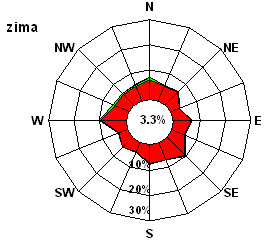 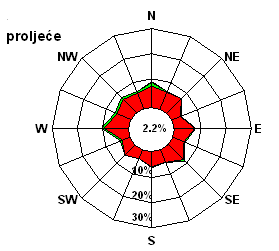                         Slika 2-5 Ruža vjetrova;                          Izvor: Hrvatski hidrometeorološki zavodR.b.Radnje i postupci (Mjere)1.Izvještavanje župana i predlaganje aktiviranja Povjerenstva za procjenu štete od prirodnih nepogoda na ugroženim područjima.2.Pozivanje Povjerenstva te izrada popisa i šteta sukladno Zakonu 3.Pozivanje Stožera civilne zaštite4.Prikupljanje informacija o naseljima u kojima su se dogodile najveće materijalne štete5.Utvrđivanje o funkcioniranju:sustava za vodoopskrbu,sustava za elektroopskrbu,sustava telekomunikacija,prikupljanje informacija o prohodnosti prometnica,prikupljanje informacija o stanju društvenih i stambenih objekata na prostoru.6.Aktiviranje DVD-a7.Utvrđivanje redoslijeda u smislu stavljanja u potpunu funkciju telekomunikacija i opskrbu električnom energijom sljedećim prioritetom:vodoopskrbni sustav,škole,zdravstvene ustanove,pekare, trgovine,objekti za pripremu hrane,vatrogasni i društveni domovi,pošta,ostali korisnici.8.Utvrđivanje redoslijeda u smislu stavljanja u potpunu funkciju prometnica na području sljedećim prioritetom:državne ceste,županijske ceste,lokalne ceste.9.Utvrđivanje redoslijeda u smislu privremene sanacije oštećenja slijedećih objekata:zdravstvene ustanove,škole,trgovine,vatrogasni i društveni domovi,privatni objekti prema stupnju oštećenja.10.Pozivanje vlasnika poduzeća i obrta koji se bave takvom vrstom djelatnosti koja može izvršiti privremenu sanaciju štete12.Povjerenstvo nastavlja aktivnosti na popisu i procjeni štete sukladno Zakonu te o rezultatima izvješćuje Županijsko povjerenstvo.MJESECI123456789101112GODBROJ DANA S PADANJEM SNIJEGABROJ DANA S PADANJEM SNIJEGABROJ DANA S PADANJEM SNIJEGABROJ DANA S PADANJEM SNIJEGABROJ DANA S PADANJEM SNIJEGABROJ DANA S PADANJEM SNIJEGABROJ DANA S PADANJEM SNIJEGABROJ DANA S PADANJEM SNIJEGABROJ DANA S PADANJEM SNIJEGABROJ DANA S PADANJEM SNIJEGABROJ DANA S PADANJEM SNIJEGABROJ DANA S PADANJEM SNIJEGABROJ DANA S PADANJEM SNIJEGABROJ DANA S PADANJEM SNIJEGASRED5.15.02.80.50000002.15.020.3STD3.44.02.61.00000002.62.98.5MIN1000000000018MAKS15138400000081242MAKSIMALNA VISINA NOVOGA SNIJEGA (cm)MAKSIMALNA VISINA NOVOGA SNIJEGA (cm)MAKSIMALNA VISINA NOVOGA SNIJEGA (cm)MAKSIMALNA VISINA NOVOGA SNIJEGA (cm)MAKSIMALNA VISINA NOVOGA SNIJEGA (cm)MAKSIMALNA VISINA NOVOGA SNIJEGA (cm)MAKSIMALNA VISINA NOVOGA SNIJEGA (cm)MAKSIMALNA VISINA NOVOGA SNIJEGA (cm)MAKSIMALNA VISINA NOVOGA SNIJEGA (cm)MAKSIMALNA VISINA NOVOGA SNIJEGA (cm)MAKSIMALNA VISINA NOVOGA SNIJEGA (cm)MAKSIMALNA VISINA NOVOGA SNIJEGA (cm)MAKSIMALNA VISINA NOVOGA SNIJEGA (cm)MAKSIMALNA VISINA NOVOGA SNIJEGA (cm)MAKS1424126000000141424MAKSIMALNA VISINA SNJEŽNOG POKRIVAČA (cm)MAKSIMALNA VISINA SNJEŽNOG POKRIVAČA (cm)MAKSIMALNA VISINA SNJEŽNOG POKRIVAČA (cm)MAKSIMALNA VISINA SNJEŽNOG POKRIVAČA (cm)MAKSIMALNA VISINA SNJEŽNOG POKRIVAČA (cm)MAKSIMALNA VISINA SNJEŽNOG POKRIVAČA (cm)MAKSIMALNA VISINA SNJEŽNOG POKRIVAČA (cm)MAKSIMALNA VISINA SNJEŽNOG POKRIVAČA (cm)MAKSIMALNA VISINA SNJEŽNOG POKRIVAČA (cm)MAKSIMALNA VISINA SNJEŽNOG POKRIVAČA (cm)MAKSIMALNA VISINA SNJEŽNOG POKRIVAČA (cm)MAKSIMALNA VISINA SNJEŽNOG POKRIVAČA (cm)MAKSIMALNA VISINA SNJEŽNOG POKRIVAČA (cm)MAKSIMALNA VISINA SNJEŽNOG POKRIVAČA (cm)MAKS3336286000000152136MAKS-T50MAKS-T50MAKS-T50MAKS-T50MAKS-T50MAKS-T50MAKS-T50MAKS-T50MAKS-T50MAKS-T50MAKS-T50MAKS-T50MAKS-T5055R.b.Radnje i postupci (Mjere)1.Izvještavanje župana i predlaganje aktiviranja Povjerenstva za procjenu štete od prirodnih nepogoda na ugroženim područjima.2.Pozivanje Povjerenstva te izrada popisa i šteta sukladno Zakonu 3.Pozivanje Stožera civilne zaštite4.Prikupljanje informacija o prohodnosti prometnica5.Prikupljanje informacija o funkcioniranju sustava:za elektroopskrbu,za telekomunikaciju,za vodoopskrbu,o stanju društvenih i stambenih objekata na prostoru.6.Aktiviranje DVD-a7.Utvrđivanje redoslijeda u smislu stavljanja u potpunu funkciju prometnica na području Općine sljedećim prioritetom:državne ceste,županijske ceste, lokalne ceste.8.Utvrđivanje redoslijeda u smislu stavljanja u potpunu funkciju opskrbu električnom energijom, grijanjem i telekomunikacijom sljedećim prioritetom:vodoopskrbni sustav,zgrada Općine,pošta,škola,zdravstvena ustanova,trgovine,objekti za pripremu hrane,vatrogasni i društveni domovi,ostali korisnici.9.U koordinaciji sa Stožerom CZ izvršiti pozivanje pravnih osoba iz Odluke o pravnim osobama od interesa za sustav CZ koje posjeduju mehanizaciju kako bi pomogli u što bržem čišćenju prometnica ovlaštenom koncesionaru i doveli do normalnog funkcioniranja zajednice.10.Povjerenstvo nastavlja aktivnosti na popisu i procjeni štete sukladno Zakonu te o rezultatima izvješćuje Županijsko povjerenstvo.MJESECI123456789101112GODBROJ DANA S POLEDICOM (Rd≥0.1mm i tmin5cm0.0°C)BROJ DANA S POLEDICOM (Rd≥0.1mm i tmin5cm0.0°C)BROJ DANA S POLEDICOM (Rd≥0.1mm i tmin5cm0.0°C)BROJ DANA S POLEDICOM (Rd≥0.1mm i tmin5cm0.0°C)BROJ DANA S POLEDICOM (Rd≥0.1mm i tmin5cm0.0°C)BROJ DANA S POLEDICOM (Rd≥0.1mm i tmin5cm0.0°C)BROJ DANA S POLEDICOM (Rd≥0.1mm i tmin5cm0.0°C)BROJ DANA S POLEDICOM (Rd≥0.1mm i tmin5cm0.0°C)BROJ DANA S POLEDICOM (Rd≥0.1mm i tmin5cm0.0°C)BROJ DANA S POLEDICOM (Rd≥0.1mm i tmin5cm0.0°C)BROJ DANA S POLEDICOM (Rd≥0.1mm i tmin5cm0.0°C)BROJ DANA S POLEDICOM (Rd≥0.1mm i tmin5cm0.0°C)BROJ DANA S POLEDICOM (Rd≥0.1mm i tmin5cm0.0°C)BROJ DANA S POLEDICOM (Rd≥0.1mm i tmin5cm0.0°C)SRED9.07.44.62.20.10.00.00.00.00.83.67.935.6STD4.74.42.61.60.20.00.00.00.00.92.63.48.7MIN21000000001323MAKS201610710000391649R.b.Radnje i postupci (Mjere)1.Izvještavanje župana i predlaganje aktiviranja Povjerenstva za procjenu štete od prirodnih nepogoda na ugroženim područjima.2.Pozivanje Povjerenstva te izrada popisa i šteta sukladno Zakonu 3.Pozivanje Stožera civilne zaštite4.Prikupljanje informacija o prohodnosti prometnica5.Prikupljanje informacija o funkcioniranju sustava:za elektroopskrbu,za telekomunikaciju,za vodoopskrbu,o stanju društvenih i stambenih objekata na prostoru.6.Aktiviranje DVD-a7.Utvrđivanje redoslijeda u smislu stavljanja u potpunu funkciju prometnica na području Općine sljedećim prioritetom:državne ceste,županijske ceste,lokalne ceste.8.Utvrđivanje redoslijeda u smislu stavljanja u potpunu funkciju opskrbu električnom energijom, grijanjem i telekomunikacijom sljedećim prioritetom:vodoopskrbni sustav,zgrade Općine,pošta,školezdravstvene ustanove,trgovine,objekti za pripremu hrane,vatrogasni i društveni domovi,ostali korisnici.9.U koordinaciji sa Stožerom CZ izvršiti pozivanje pravnih osoba iz Odluke o pravnim osobama od interesa za sustav CZ koje posjeduju mehanizaciju kako bi pomogli u što bržem čišćenju prometnica ovlaštenom koncesionaru i doveli do normalnog funkcioniranja zajednice.10.Povjerenstvo nastavlja aktivnosti na popisu i procjeni štete sukladno Zakonu te o rezultatima izvješćuje Županijsko povjerenstvo.MJESECI123456789101112GODBROJ DANA S TUČOMBROJ DANA S TUČOMBROJ DANA S TUČOMBROJ DANA S TUČOMBROJ DANA S TUČOMBROJ DANA S TUČOMBROJ DANA S TUČOMBROJ DANA S TUČOMBROJ DANA S TUČOMBROJ DANA S TUČOMBROJ DANA S TUČOMBROJ DANA S TUČOMBROJ DANA S TUČOMBROJ DANA S TUČOMSRED0.10.10.00.30.20.20.30.10.10.10.10.11.5STD0.30.50.00.50.50.40.60.30.30.20.20.21.2MIN0000000000000MAKS1201212111115R.b.Radnje i postupci (Mjere)1.Izvještavanje župana i predlaganje aktiviranja Povjerenstva za procjenu štete od prirodnih nepogoda na ugroženim područjima.2.Pozivanje Povjerenstva te izrada popisa i šteta sukladno Zakonu 3.Pozivanje Stožera civilne zaštite4.Prikupljanje informacija o naseljima u kojima su se dogodile najveće materijalne štete5.Utvrđivanje o funkcioniranju:sustava za vodoopskrbu,sustava za elektroopskrbu,sustava telekomunikacija,prikupljanje informacija o prohodnosti prometnica,prikupljanje informacija o stanju društvenih i stambenih objekata na prostoru.6.Aktiviranje DVD-a7.Utvrđivanje redoslijeda u smislu stavljanja u potpunu funkciju telekomunikacija i opskrbu električnom energijom sljedećim prioritetom:vodoopskrbni sustav,škola,zdravstvena ustanova,pekare, trgovine.R.b.Radnje i postupci (Mjere)1.Izvještavanje župana i predlaganje aktiviranja Povjerenstva za procjenu štete od prirodnih nepogoda na ugroženim područjima2.Pozivanje Povjerenstva te izrada popisa i šteta sukladno Zakonu 3.Prikupljanje informacija o naseljima u kojima su se dogodile najveće materijalne štete4.Izvješćivanje Županijskog povjerenstva o obimu štete te dostavljanje izvješća o učinjenom.R.r.Operativne snage sustava civilne zaštiteZadaćeMaterijalno– tehnički potencijal(strojevi, uređaji, alati i dr.)Načelnik, Stožer civilne zaštitePlaniranje, organiziranje, zapovijedanje, usklađivanje i nadziranje provođenja mjere i aktivnosti u sustavu civilne zaštite. Mobilni telefon, prijenosno računalo, printer, radio stanice i sl.DVDProvođenje mjera tehničkih intervencija, spašavanje iz ruševina, gašenje požara, snabdijevanje pitkom i tehničkom vodom i dr.Standardizirani materijalno-tehnički potencijal vatrogasnih postrojbi.Hitna medicinska pomoć Osječko-baranjske županijeHitna medicinska pomoć i sanitetski prijevoz unesrećenima i bolesnima.Sve potrebito za ukazivanje hitne medicinske pomoći i sanitetskog prijevozaDom zdravlja Osječko-baranjske županije – ambulanta ŠodolovciOrganizacija zdravstvenih pregleda i zbrinjavanja teže ozlijeđenih i bolesnih, te sanitetski prijevoz.Sve potrebito za ukazivanje opće medicinske pomoći.Veterinarska stanica Osijek d.o.o. - ambulanta ErnestinovoZbrinjavanje animalnog otpada i lešina, organizacija evakuacije životinja, asanacija.Standardizirani materijalno-tehnički potencijal veterinarske službe.Hrvatska gorska služba spašavanja- Stanica OsijekProvedba spašavanja u nepristupačnim područjima izvan javnih prometnica, spašavanje života i imovine primjenom posebnih znanje i vještina u urbanim i neurbanim sredinama, korištenje potražnih pasa.Standardizirani materijalno-tehnički potencijal  pripadnika HGSS-a.Gradsko društvo Crvenog križa OsijekPružanje prve medicinske pomoći, pružanje psihološke pomoći, priprema prihvatnih centara, pružanje logističke potpore, služba traženja, osiguranje pitke i tehničke vode.Stacionarna kuhinja, šatori, pročiščivaći vode, dekontaminacijski pribor, isušivaći vlage i drugi standardizirani materijalno-tehnički potencijal Crvenog križa.Zavod za javno zdravstvo Osječko-baranjske županijeKontinuirano provođenje mjera higijensko-epidemiološke zaštite s epidemiološkom analizom stanja i po potrebi provođenje protuepidemijskih mjera te nadzor za provođenje istih.Praćenje, proučavanje, analiziranje i ocjena zdravstvene ispravnost vode za piće, površinske i otpadne vode, stanje vodoopskrbe, asanacija.Sve potrebito u uklanjanju posljedica od epidemioloških i sanitarnih ugroza.Vodovod-Osijek d.o.o.Kontinuirana opskrba stanovništva zdravstveno ispravnom pitkom vodom, sanacija oštećene ili uništene vodovodne i kanalizacijske infrastrukture.Bageri, rovokopači, dizalice, pumpe, kompresori i drugi standardizirani materijalno-tehnički potencijal.Komunalno trgovačko društvo ŠodolovciObavljanje pogrebnih poslova, asanacija.Standardizirani materijalno-tehnički potencijal.Strunje-trade d.o.o., PrivlakaSakupljanje i odvoz komunalnog otpada, sanacija odlagališta otpada, Standardizirani materijalno-tehnički potencijal, te specijalna vozila za održavanje komunalne djelatnosti.GPP-Gradski prijevoz putnika d.o.o., OsijekPrijevoz stanovništva, te poseban prijevoz osoba s invaliditetom.Standardizirani materijalno-tehnički potencijal, te specijalno vozilo za poseban prijevoz osoba s invaliditetom. Škole, Sportska dvorana, društveni domovi, vatrogasni dom i lovački domOsiguranje smještaja evakuiranom stanovništvu u objektima kojima gospodari.Standardizirani materijalno-tehnički potencijal.HEP – distribucija d.o.o. ,DP Elektroslavonija – pogon OsijekOdržavanje i revizija elektroenergetskih objekata, popravak i obnova energetskih transformatora.Standardizirani materijalno-tehnički potencijal.Policijska uprava Osječko-baranjskaOsiguravaju javni red i mir, prate i nadziru stanje sigurnosti  na prometnicamaStandardizirani materijalno-tehnički potencijal pripadnika policije.Postrojba i povjerenici civilne zaštitePotpora operativnim snagama, mjere civilne zaštite.Standardizirana materijalno-tehnička oprema pripadnika.Excido d.o.o., OsijekPrikupljanje, odvoz i skrb o opasnim tvarima, asanacija.Standardizirana materijalno-tehnička oprema prema posebnim propisima.(pomoć Županije)Osiguranje materijalno-tehničkih sredstava i ljudstva po aktiviranju u okviru raščišćavanja. Bageri, rovokopači, dizalice, pumpe, kompresori i drugi standardizirani materijalno-tehnički potencijal.Redni brojNaseljeSadašnji naziv uliceNovi naziv ulice1.AdaBosanskaBosanska 2.AdaGlavna Glavna3.Ada4. juli4. juli 4.KoprivnaDombokDombok5.KoprivnaRuđera BoškovićaRuđera Boškovića6.KoprivnaNikole TesleNikole Tesle7.PalačaBraće KrunićaBraće Krunića8.PalačaBraće MarčetićaBraće Marčetića9.PalačaBraće OdavićMiroslava Odavića10.PalačaStarčevićaStarčevićeva11.PalačaŠijanovaŠijanova12.Paulin DvorGlavna Glavna13.Paulin DvorSportskaSportska14.Petrova SlatinaKordunaškaKordunaška15.Petrova SlatinaKozaračkaKozaračka16.SilašBorisa KidričaBorisa Kidriča17.SilašĐorđa DragosavljevićaĐorđa Dragosavljevića18.SilašMiloša ČakićaMiloša Čakića 19.SilašNovaNova20.SilašPetra VukšePetra Vukše21.SilašProleterskaProleterska 22.SilašPrvog majaPrvog maja23.SilašIlije SmiljanićaIlije Smiljanića24.SilašSrednjaSrednja25.SilašSlavonska Slavonska26.ŠodolovciSime MatavuljaSime Matavulja 27.ŠodolovciJovana Jovanovića ZmajaJovana Jovanovića Zmaja 28.ŠodolovciBranka RadičevićaBranka Radičevića29.ŠodolovciVladimira NazoraVladimira Nazora30.ŠodolovciTrg SlobodeTrg Slobode31.ŠodolovciIve AndrićaIve Andrića32.ŠodolovciKomarevciKomarevciINFORMACIJEGODINAGODINAGODINAINFORMACIJE2022.2023.2024.Broj koncesija-2-Vrsta koncesije-1. Koncesija za obavljanje javne usluge sakupljanja komunalnog otpada,2. Koncesija za obavljanje dimnjačarskih poslova-Rok na koji se daje koncesija-1. na rok od 5 godina2. na rok od 5 godina-Pravna osnova za davanje koncesije-1. Zakon o koncesijama („NN“ broj 69/17 i 107/20) i Zakon o komunalnom gospodarstvu („NN“ broj 68/18, 110/18 i 32/20)2. Zakon o koncesijama („NN“ broj 69/17 i 107/20) i Zakon o gospodarenju otpadom 8“NN“ broj 84/21)-Procijenjena početna godišnja naknada za koncesiju-1. Procijenjena početna godišnja naknada iznosi 12.000,00 kuna2. Procijenjena početna godišnja naknada iznosi 5.000,00 kuna-Popis ugovora koji istječu-Ugovor o koncesiji za obavljanje javne usluge prikupljanja, odvoza i zbrinjavanja miješanog komunalnog otpada sa područja Općine Šodolovci (Klasa: 363-02/18-01/6, Urbroj: 2121/11-18-18) sklopljen s koncesionarom Strunje Trade d.o.o., Bana Josipa Šokčevića 153 Privlaka, OIB 97670986612. Datum isteka ugovora 18.07.2023. godine. ID Ugovora broj 215230.-R.br.Opis potraživanjaIznos potraživanja (kn)Broj dužnika kojima je izvršen otpis1.Komunalna naknada-stambeni prostor11.658,22152.Troškovi distribucije vode103.952,0058UKUPNO:115.610,2273R.br.Naziv mjereKljučne aktivnostiPokazatelj rezultata11. Unaprjeđenje uređenja naselja i stanovanja1.1. Uređenje središta naselja na području općine1.2. Ozelenjivanje i održavanje javnih površinauređeno središte naselja broj zasađenih stabala2Uređenje i opremanje s ciljem unaprjeđivanja sigurnosti za život u naseljima2.1. Postavljanje videonadzora na javnim površinama i objektima na području općine2.2. Održavanje građevina, uređaja i predmeta javne namjene2.3. Održavanje nerazvrstanih cestabroj postavljanih videokamera  očuvani uređaji i predmeti javne namjene  broj kilometara održavanih nerazvrstanih cesta3Unaprjeđenje energetske infrastrukture i povećanje energetske učinkovitosti
3.1. Izgradnja sustava plinovoda na području općine3.2. Unaprjeđenje i obnova objekata javne nabave3.3. Energetska obnova objekata javne namjene za koje je izrađen energetski certifikat3.4. Modernizacija javne rasvjete led rasvjetnim tijelima3.5. Održavanje javne rasvjetebroj naselja s  novoizgrađenim sustavom plinovodaobnovljeni i očuvani objekti javne namjene broj objekata javne namjene s izrađenim energetski certifikatom i provedenom energetskom obnovom broj ugrađenih rasvjetnih tijelaočuvana postojeća javna rasvjeta4Poboljšanje komunalne opremljenosti4.1. Nabava radnih komunalnih strojeva, opreme i uređaja4.2. Sufinanciranje priključaka na vodoopskrbnu mrežu4.3. Izrada projektne dokumentacije za kanalizaciju4.4. Uređenje građevina javne odvodnje oborinskih voda4.5. Održavanje grobljabroj nabavljenih radno komunalnih strojevabroj sufinanciranih priključakapripremljena dokumentacija za izgradnju kanalizacije broj m uređenih građevina javne odvodnje oborinskih voda broj očuvanih  groblja5Izgradnja društvene infrastrukture za pružanje socijalne skrbi i zaštite5.1. Izgradnja doma za starije i nemoćne5.2. Provedba projekata radi podizanja kvalitete života starijih i nemoćnih osobaizgrađen dom za starije i nemoćne broj novih korisnika projekta6Poboljšanje standarda postojećih usluga socijalne zaštite u okvirima lokalne zajednice6.1. Dodjela jednokratnih pomoći socijalno ugroženom stanovništvu6.2. Dodjela troškova stanovanja korisnicima zajamčene minimalne naknade6.3. Dodjela naknade za troškove ogrjeva korisnicima zajamčene minimalne naknade6.4. Dodjela naknade u naravi socijalno ugroženom stanovništvu6.5. Novčani dodaci umirovljenicima povodom blagdanabroj korisnika jednokratnih novčanih pomoćibroj korisnika troškova stanovanja broj korisnika naknade za troškove ogrjeva broj korisnika naknade u naravi broj korisnika novčane naknade7Povećanje dostupnosti sportsko-rekreativnih i kulturnih sadržaja7.1. Izgradnja sportskih igrališta7.2. Obnova sportskih objekata na području općine7.3. Poticanje razvoja sporta i rekreacije7.4. Promicanje kulture i kulturnih sadržaja        broj izgrađenih sportskih igrališta broj obnovljenih sportskih objekatabroj sportskih klubova koji primaju tekuće pomoći iz proračuna za radbroj udruga koje primaju tekuće pomoći iz proračuna za rad8Unaprjeđenje uvjeta za rad vjerskih zajednica, zaštita i unaprjeđenje multinacionalnosti8.1. Dodjela donacija vjerskim zajednicama8.2. Sufinanciranje rada organizacija/udruga koje promiču očuvanje kulturnog identiteta manjina donacije za vjerske zajednice broj organizacija/udruga korisnik financiranja iz proračuna9Ulaganje u zaštitu okoliša9.1. Sanacija onečišćenog tla9.2. Postavljanje solarnih sustava na zgrade i površine u vlasništvu općinebroj km2 saniranih površina proizvedeni kWh energije10Nabava opreme i izgradnja građevina za gospodarenje otpadom10.1. Izgradnja reciklažnog dvorišta u naselju Palača10.2. Postavljanje mobilnih reciklažnih dvorišta u naseljima općineizgrađeno reciklažno dvorištetermini stavljeni na raspolaganje građanima za korištenje mobilnih reciklažnih dvorišta11Poboljšanje opremljenosti i kapaciteta protupožarnih snaga11.1. Izgradnja popratnih objekata za potrebe DVD-a11.2. Redovno financiranje rada JVP i DVDizgrađeni objekti JVP i DVD koje se redovno financiraju iz proračuna12Uspostava i unaprjeđenje sustava civilne zaštite12.1. Osposobljavanje pripadnika operativnih snaga civilne zaštite12.2. Nabava zaštitne odjeće i obuće pripadnicima operativnih snaga civilne zaštite12.3. Materijalni i rashodi za zaposlene pripadnike operativnih snaga civilne zaštite12.4. Financiranje iz proračuna radi unaprjeđenja sustava civilne zaštitebroj osposobljenih pripadnika broj opremljenih pripadnika operativnih snaga civilne zaštite broj pripadnika operativnih snaga civilne zaštite koji su ostvarili materijalna prava broj korisnika financiranja13Unaprjeđenje i razvoj lokalne prometne povezanosti, javnog prijevoza i sigurnosti u prometu13.1. Izgradnja nerazvrstanih cesta na području općine13.2. Izgradnja biciklističkih staza na području općine13.3. Rekonstrukcija postojećih i izgradnja novih pješačkih staza/nogostupa13.4. Uređenje postojećih i izgradnja novih autobusnih stajališta u naseljima općine13.5. Postavljanje svjetlosne i zvučne signalizacije i pješačkih prijelaza radi povećanja sigurnosti u prometubroj km2 izgrađenih cesta  km novih biciklističkih stazakm rekonstruiranih i novoizgrađenih pješačkih staza/nogostupa broj uređenih i novoizgrađenih autobusnih stajališta broj postavljene svjetlosne i zvučne signalizacije te pješačkih prijelaza14Poticanje održivog razvoja turizma, poljoprivrede i gospodarstva14.1. Uređenje ribnjaka u naselju Koprivna i stavljanje u funkciju14.2. Sufinanciranje projektnih prijava poljoprivrednikauređen ribnjak u naselju Koprivna broj odobrenih zahtjeva za sufinanciranje15Povećanje kapaciteta općine i digitalizacija lokalne samouprave15.1. Digitalizacija poslovanja/rada u lokalnoj samoupravi15.2. Kupovina objekta za proširenje upravnog odjela15.3. Uspostava projektnog centra15.4. Izgradnja objekata za smještaj vozila u vlasništvu općinebroj digitaliziranih usluga broj kupljenih objekata uspostavljen projektni centar broj izgrađenih objekata16Aktivnosti vezane za redovnu djelatnost izvršnog tijela, predstavničkog tijela i jedinstvenog upravnog odjela općine16.1. Materijalni i ostali rashodi vezani uz redovan rad općinskog vijeća16.2. Materijalni i ostali rashodi vezani uz redovan rad općinskog načelnika16.3. Materijalni i ostali rashodi vezani uz redovan rad Jedinstvenog upravnog odjelabroj održanih sjednica općinskog vijeća broj izdanih rješenja/izrađenih izvješća broj izdanih rješenja/izrađenih izvješća17Povećanje dostupnosti digitalnih sadržaja stanovništvu općine17.1. Aktivnosti za olakšan i digitaliziran pristup informacijama na jednom mjestu17.2. Osiguranje dostupnosti besplatnog interneta na području općinebroj lokacija s digitalnim pristupom informacijama ostvareni podatkovni promet18Briga o djeci18.1. Dodjela novčanih naknada za novorođenu djecu18.2. Opremanje dječjih igrališta sa kompletnom opremom18.3. Dodjela poklon paketića djeci sa područja općone povodom blagdanabroj novorođene djece broj opremljenih dječjih igrališta broj dodijeljenih poklon paketića19Aktivnosti vezane za prostorno planiranje19.1. Izrada prostorno planskih dokumenataizrađeni prostorno planski dokumenti20Unaprjeđenje kvalitete odgoja20.1. Sufinanciranje troškova dječjeg vrtića20.2. Financiranje i organizacija programa predškolskog obrazovanjabroj djece kojima se sufinancira boravak u dječjem vrtiću broj djece kojima se financira predškolsko obrazovanje21Unaprjeđenje kvalitete obrazovanja21.1. Sufinanciranje prehrane za djecu osnovnih škola21.2. Financiranje nabave dodatnih obrazovnih materijala za djecu osnovnih škola21.3. Sufinanciranje troškova prijevoza učenika srednjih škola21.4. Dodjela jednokratnih novčanih naknada redovitim studentimabroj djece kojima se sufinancira prehrana broj djece kojima se financira nabava dodatnih obrazovnih materijala broj učenika kojima se sufinanciraju troškovi prijevoza broj studenata kojima se dodjeljuju jednokratne novčane naknade22Unaprjeđivanje uvjeta za pružanje zdravstvenih usluga, zaštita i unaprjeđenje zdravlja22.1. Sufinanciranje režijskih troškova za rad zdravstvene ambulante22.2. Tekuće pomoći drugim zdravstvenim ustanovama/organizacijama22.3. Provođenje programa deratizacije22.4. Provođenje programa dezinsekcije22.5. Provođenje programa dezinfekcijesufinancirane režije za ambulantu  zdravstvene ustanove/organizacije kojima je odobrena tekuća pomoć broj kućanstava obuhvaćenih mjerom deratizacije broj provedenih tretmana dezinsekcije broj provedenih tretmana dezinfekcijeVrsta izvješća Ciklus Obveznik izrade izvješća Kome se podnosi: Rok za izvješće: Provedbeni program Općine Šodolovci za razdoblje 2021-2025. godine Polugodišnje Regionalni koordinator; Lokalni koordinator Predstavničko tijelo; Koordinacijsko tijelo do 31. srpnja tekuće godine (za tekuću godinu); do 31. siječnja tekuće godine (za prethodnu godinu) Rbr.Vrijeme održavanjaNositelj vježbeNaziv i tema vježbeBroj sudionikaBroj sudionikaFinancijska sredstva za provedbu vježbeVježba prema raziniLokacija održavanja vježbeVrsta/tip vježbe- pokazna- terenska- SKV- SZVSudionici vježbeRbr.Vrijeme održavanjaNositelj vježbeNaziv i tema vježbeRCZPUCZOstaliFinancijska sredstva za provedbu vježbeVježba prema raziniLokacija održavanja vježbeVrsta/tip vježbe- pokazna- terenska- SKV- SZVSudionici vježbe1.rujanOpćina Šodolovci„ŠODOLOVCI 2022“Združena vježba civilne zaštite – zaštita i spašavanje kritične infrastrukture i stanovništva42010.000,00lokalnaOpćina Šodolovci- terensko-pokaznaStožer CZ, Postrojba CZ, Povjerenici CZ, DVD Silaš, pravne osobe i udruge od interesa za CZ